Број: 210-19-О/1Дана: 21.08.2019. КОНКУРСНА ДОКУМЕНТАЦИЈАИзвођење радова на реконструкцији објекта Клинике за неурохирургију, Клинике за васкуларну и ендоваскуларну хирургију и Клинике за анестезију, интензивну терапију и терапију бола Клиничког центра Војводине210-19-OНови Сад, 2019. годинаНа основу Закона о јавним набавкама („Сл. гласник РС” бр. 124/12, 14/15 и 68/15 у даљем тексту: Закон), и Правилника о обавезним елементима конкурсне документације у поступцима јавних набавки и начину доказивања испуњености услова („Сл. гласник РС” бр. 86/2015), Одлуке о покретању поступка предметне јавне набавке и Решења о образовању комисије за предметну јавну набавку, припремљена је:КОНКУРСНА ДОКУМЕНТАЦИЈА  бр. 210-19-O - Извођење радова на реконструкцији објекта Клинике за неурохирургију, Клинике за васкуларну и ендоваскуларну хирургију и Клинике за анестезију, интензивну терапију и терапију бола Клиничког центра ВојводинеКонкурсна документација садржи: 1.	ОПШТИ ПОДАЦИ О НАБАВЦИ	32.	ОПИС ПРЕДМЕТА ЈАВНЕ НАБАВКЕ	43.	ТЕХНИЧКА ДОКУМЕНТАЦИЈА ПРЕДМЕТА ЈАВНЕ НАБАВКЕ	64. ИЗЈАВА О ОБИЛАСКУ ЛОКАЦИЈЕ ............................................................................ 75.	УСЛОВИ ЗА УЧЕШЋЕ У ПОСТУПКУ ЈАВНЕ НАБАВКЕ ИЗ ЧЛ. 75. И 76. ЗАКОНА И УПУТСТВО КАКО СЕ ДОКАЗУЈЕ ИСПУЊЕНОСТ ТИХ УСЛОВА	86.	УПУТСТВО ПОНУЂАЧИМА КАКО ДА САЧИНЕ ПОНУДУ	167.	МОДЕЛ УГОВОРА	278.	ИЗЈАВА О НЕЗАВИСНОЈ ПОНУДИ	339.	ОБРАЗАЦ ИЗЈАВЕ О ПОШТОВАЊУ ОБАВЕЗА	3410.	ОБРАЗАЦ СТРУКТУРЕ ПОНУЂЕНЕ ЦЕНЕ	3511.	ОБРАЗАЦ ТРОШКОВА ПРИПРЕМЕ ПОНУДЕ	3612.	ОБРАЗАЦ ПОНУДЕ	37РЕКАПИТУЛАЦИЈА РАДОВА	284ОПШТИ ПОДАЦИ О НАБАВЦИПредмет јавне набавке није обликован по партијама.ОПИС ПРЕДМЕТА ЈАВНЕ НАБАВКЕ(врста, техничке карактеристике, квалитет, количина и опис предмета јавне набавке, начин спровођења контроле и обезбеђивања гаранције квалитета, рок извршења, место извршења/испоруке и сл.)Предмет јавне набавке је извођење радова на реконструкцији објекта Клинике за неурохирургију, Клинике за васкуларну и ендоваскуларну хирургију и Клинике за анестезију, интензивну терапију и терапију бола Клиничког центра Војводине.Понуђач се обавезује да изврши радове у свему према конкурсној документацији и својој понуди која ће бити саставни део уговора.У поглављу бр. 12. Обрасцу понуде где је наведен тип и модел одређеног произвођача, код сваког наведеног типа и модела произвођача додаје се реч „одговарајуће“. ОСИМ ЗА СТАВКЕ ПОД РЕДНИМ БР.18.62, 18.63, 18.64 , 18.65 (ставке бр. од 18.67 до 18.70 ), (ставке бр. 18.79, 18.81 и 18.86); (ставке бр. од 18.100 до 18.112 ), (ставке бр. 18.90 и 18.64), (ставке бр. 18.123, од 18.125 до 18.130),  (ставке: 17.66, 17.67, 17.68, 17.69, 17.70, 17.71, 17.72, 17.73) и  (ставке: 17.66, 17.67, 17.68, 17.69, 17.70, 17.71, 17.72, 17.73). где је наведен тип и модел одређеног произвођача додаје се реченица „минималне техничке карактеристике која понуђена добра морају да испуњавају“.Квалитет, количина и опис добара, радова или услуга:Количина и опис радова према „Спецификацији техничких карактеристика“ (страна 6/76),  а све у складу са одредбама „Техничких услова за извођење завршних радова у грађевинарству“ и СРПС У.Ф2.010, Узансама у области грађења, свим техничким прописима, стандардима и техничким процедурама у предметној области.Пре почетка радова извођач је дужан да провери подлогу и упозори Наручиоца на евентуалне недостатке. Сви примењени материјали морају да одговарају одредбама СРПС -а или да буду атестирани од стране овлашћене организације за намену за коју се користе. Извођач је дужан да на захтев Наручиоца приложи тражене атесте. Ако извођач угради материјал слабијег квалитета од уговореног, дужан је да о свом трошку одстрани неквалитетне радове и изведе радове квалитетно.Изабрани понуђач је у обавези да у току реализације радова користи материјале наведене у понуди.Нарочиту пажњу извођач је дужан да посвети одржавању чистоће просторија (коридора) које користи у раду (улаза, ходника, степеница...). Сва изношења и уношења алата и материјала као и шута, морају се обављати ручно користећи канте или џакове. Оштећења инвентара у току извођења радова неће се толерисати од стане Наручиоца и могу бити разлог за раскид уговора са извођачем. Извођач је дужан да о свом трошку, у сваком тренутку заштити зидове, подове и инвентар у просторијама кроз које се креће, од могућег оштећења, најлоном, стиропором, платнима, картонима и др.Ходници кроз које извођач износи материјал мораће се чистити и брисати више пута у току радног времена. Понуђач коме буде додељен уговор о извођењу радова је дужан да по потписивању уговора одмах достави личне податке о лицима која ће изводити радове.Начин спровођења контроле и обезбеђивања гаранције квалитета:У току извођења радова, извођач се обавезује да се придржава позитивних прописа и стандарда који се примењују у овој области. Понуђач се обавезује да изврши радове у свему према конкурсној документацији и својој понуди која ће бити саставни део уговора. Наручилац захтева од понуђача да да гаранцију на завршне радове од најмање 2 (две) године од дана извршене примопредаје комплетних радова. Понуђачи треба да имају у виду да ће се радови изводити на Клиници где се одвија рад запослених здравствених радника, који не сме бити нарушен извођењем радова. Стога се извођач нарочито мора придржавати кућног реда Института било које одступање од договореног режима рада мора претходно бити одобрено од стране управе Клинике. Радови у појединим просторијама,  се могу изводити само викендом док се радови у осталим просторијама могу изводити и радним даном. Радови би се изводили и после радног времена (15:00) викендом или у нерадне дане без права на посебну надокнаду за то.Извођач радова обезбеђује све алате и опрему неопходну за извршење радова.Извођач радова обезбеђује сав потрошни материјал неопходан за извршење радова.Извођач радова је дужан да изврши уклањање насталог отпада, рашчишћавање места извођења радова и одношење истог ван дворишта Клиничког центра на место предвиђено за одлагање отпада.Извођач радова је дужан да се придржава свих прописа који се односе на мере безбедности и здравља на раду.Извођач радова је одговоран за осигурање својих радника и за придржавање свих мера заштите од пожара.НАПОМЕНА: Наручилац захтева од изабраног понуђача да за јавну набавку бр. 210-19-O – Извођење радова на реконструкцији објекта Клинике за неурохирургију, Клинике за васкуларну и ендоваскуларну хирургију и Клинике за анестезију, интензивну терапију и терапију бола Клиничког центра Војводине, достави предлог Динамичког плана извођења радова у моменту потписивања уговора.Направити детаљан Динамички план извођења радова, којим ће бити дефинисана динамика и рокови извођења радова по врстама и позицијама у понуђеном року зa завршетак посла који је предмет ове јавне набавке, на основу кога ће се пратити динамика, и по потреби примењивати мере које су предвиђене у уговору за случај кашњења. Динамички план извођења радова, који понуђач доставља, мора бити читко написан, јасан, прецизно приказан, оверен и потписан од стране овлашћеног лица понуђача. Наручилац ће након достављеног Динамчког план за извођења радова након што прегледа дати своје мишљење и сагласност за усвајање.ТЕХНИЧКА ДОКУМЕНТАЦИЈА ПРЕДМЕТА ЈАВНЕ НАБАВКЕКонкурсна документација не садржи техничку документацију – пројекат.         Сви заинтересовани понуђачи морају пре давања понуда да писаним путем упуте захтев да изврше увид у пројекат предмета јавне набаке, и изађу на место радова уз претходну најаву Радисаву Лукићу, дипл.ел.инж , на тел: 064/806-3321 или Милораду Војчићу, дипл.грађ.инг., на тел: 064/8068754 сваког радног дана од 10-12 часова. Писани захтев да изврше увид ће упутити електронском поштом, на адресу: nabavke@kcv.rs.Наручилац ће омогућити увид у пројекат предмета јавне набавке као и обилазак  места радова у року од 2 (два) дана од момента најаве заинтересованог понуђача.ИЗЈАВА О ОБИЛАСКУ ЛОКАЦИЈЕ		Понуђач ________________________________________, даје следећу И З Ј А В УО ОБИЛАСКУ ЛОКАЦИЈЕ 	Понуђач __________________________________________________, са седиштем у ____________________________, по пријави коју је поднео наручиоцу и обавештењу наручиоца, дана _________________. године, обишао је локацију која је предмет јавне набавке бр. 210-19-O - Извођење радова на реконструкцији објекта Клинике за неурохирургију, Клинике за васкуларну и ендоваскуларну хирургију и Клинике за анестезију, интензивну терапију и терапију бола Клиничког центра Војводине, детаљно је извршо увид у пројекат предмета јавне набаке и обишао место ( локацију)  и добио све неопходне информације потребне за припрему понуде. За Наручиоца: _______________________      М.П.	(п о т п и с)НАПОМЕНА:  Понуђачи су у обавези да изврше обилазак локације и у понуди доставе потврду на приложеном обрасцу.УСЛОВИ ЗА УЧЕШЋЕ У ПОСТУПКУ ЈАВНЕ НАБАВКЕ ИЗ ЧЛ. 75. И 76. ЗАКОНА И УПУТСТВО КАКО СЕ ДОКАЗУЈЕ ИСПУЊЕНОСТ ТИХ УСЛОВАИспуњеност  услова за учешће у поступку јавне набавке, правно лице, физичко лице и предузетник као понуђач, или подносилац пријаве, доказује достављањем следећих доказа:Доказивање испуњености услова за учешће у поступку јавне набавке и начин достављања доказаОБАВЕЗНИ  УСЛОВИ ЗА УЧЕШЋЕ У ПОСТУПКУ ЈАВНЕ НАБАВКЕ ИЗ ЧЛАНА 75. ЗАКОНА о ЈН: Испуњеност услова из тачке 1, 2 и 3 и 4. понуђач доказује достављањем доказа наведених у табели.ДОДАТНИ УСЛОВИ ЗА УЧЕШЋЕ У ПОСТУПКУ ЈАВНЕ НАБАВКЕ ИЗ ЧЛАНА 76. ЗАКОНА о ЈН: Испуњеност услова из тачке 1, 2, 3, и 4 понуђач доказује достављањем доказа наведених у табели.Понуђач, односно добављач је дужан да без одлагања писмено обавести наручиоца о било којој промени у вези са испуњеношћу услова из поступка јавне набавке, која наступи до доношења одлуке, односно закључења уговора, односно током важења уговора о јавној набавци и да је документује на прописани начин.Понуђачи који су регистровани у Регистру понуђача који води Агенција за привредне регистре нису дужни да достављају доказе о испуњености услова из члана 75. ст. 1. тач. 1) до 3) ЗЈН, сходно чл. 78. ЗЈН, већ достављају доказ да су уписани у Регистар понуђача.Наведене доказе о испуњености услова  понуђач може доставити у виду неоверених копија, а наручилац може пре доношења одлуке о додели уговора да тражи од понуђача, чија је понуда на основу извештаја комисије за јавну набавку оцењена као најповољнија, да достави на увид оригинал или оверену копију свих или поједних доказа.Докази из тачака 2. и 3. не могу бити старији од два месеца пре отварања понуда.Ако понуђач у остављеном, примереном року који не може бити краћи од пет дана, не достави доказе за испуњеност услова, наручилац ће његову понуду одбити као неприхватљиву.Наручилац неће одбити понуду као неприхватљиву, уколико не садржи доказ одређен Законом или конкурсном документацијом, ако понуђач наведе у понуди интернет страницу на којој су подаци који су тражени у оквиру услова јавно доступни.Уколико је доказ о испуњености услова електронски документ, понуђач доставља копију електронског документа у писаном облику, у складу са законом којим се уређује електронски документ, осим уколико подноси електронску понуду када се доказ доставља у изворном електронском облику.Ако понуђач има седиште у другој држави, наручилац може да провери да ли су документи којима понуђач доказује испуњеност тражених услова издати од стране надлежних органа те државе.Ако понуђач није могао да прибави тражена документа у року за подношење понуде, због тога што она до тренутка подношења понуде нису могла бити издата по прописима државе у којој понуђач има седиште и уколико уз понуду приложи одговарајући доказ за то, наручилац ће дозволити понуђачу да накнадно достави тражена документа у примереном року.Ако се у држави у којој понуђач има седиште не издају докази из члана 77. овог закона, понуђач може, уместо доказа, приложити своју писану изјаву, дату под кривичном и материјалном одговорношћу оверену пред судским или управним органом, јавним бележником или другим надлежним органом те државе.Уколико понуду подноси група понуђача, понуђач је дужан да за сваког члана групе понуђачадостави наведене доказе да испуњава обавезне услове из члана 75. став 1. тач. 1) до 3), а доказ из члана 75. став 1. тач. 4) Закона дужан је да достави понуђач из групе понуђача којем је поверено извршење дела набавке за који је неопходна испуњеност тог услова.Додатне услове група понуђача испуњава заједно.Уколико понуђач подноси понуду са подизвођачем, понуђач је дужан да за подизвођача достави доказе да испуњава услове из члана 75. став 1. тач. 1) до 3) Закона, а доказ из члана 75. став 1. тач. 4). Закона, за део набавке који ће понуђач извршити преко подизвођача.5. ПОТВРДА О ИЗВРШЕНИМ РАДОВИМА210-19-O – Извођење радова на реконструкцији објекта Клинике за неурохирургију, Клинике за васкуларну и ендоваскуларну хирургију и Клинике за анестезију, интензивну терапију и терапију бола Клиничког центра ВојводинеПОДАЦИ О ПРАВНОМ ЛИЦУ/НАРУЧИОЦУ/КУПЦУ/Назив_________________________________Седиште____________________________Лице за контакт: ______________________Телефон: _______________________Потврђујем под пуном кривичном, моралном и материјалном одговорношћу да је понуђач__________________________________________________________________ 				(пуно пословно име правног лица) пружао следеће  радове  квалитетно и у уговореним роковима и на уговорени начин без примедби у периоду од ______________ год до_______________ год.Корисник треба да попуни дату табелу тако што уноси тражене податке.У колону опис радова треба навести врсту радова које је добављач извршио, и да  наведе бр. Уговора и датум тог уговора, као и да наведе фин.износ реализованог уговора за  извршене радове.Потврда се издаје ради учешћа наведеног понуђача /правног лица у поступку јавне набавке број 210-19-O – Извођење радова на реконструкцији објекта Клинике за неурохирургију, Клинике за васкуларну и ендоваскуларну хирургију и Клинике за анестезију, интензивну терапију и терапију бола Клиничког центра Војводине.у _________________, дана ______________.М.П.		_______________________ПОТПИС ОВЛАШЋЕНОГ ЛИЦАНАПОМЕНА: Као доказ за овај услов неопходно је доставити оригинал печатирану потврду од претходног кориснка услуге (претходног наручиоца).Уколико понуђач доставља више потврда, потребно их је копирати у броју пирмерака колико му је потребно.  Уз потврду доставити  фотокопију оконачне ситуације или привремене ситуације потписаном и овереном од стране наручиоца и надзорног органа као доказом да су радови извршени.УПУТСТВО ПОНУЂАЧИМА КАКО ДА САЧИНЕ ПОНУДУПОДАЦИ О ЈЕЗИКУ НА КОЈЕМ ПОНУДА МОРА ДА БУДЕ САСТАВЉЕНАПонуда се саставља на српском језику, ћириличним или латиничним писмом. НАЧИН НА КОЈИ ПОНУДА МОРА ДА БУДЕ САЧИЊЕНАПонуда се попуњава помоћу писаће машине, рачунара или хемијске оловке (штампаним словима, на обрасцима који су саставни део конкурсне документације).Понуђач понуду подноси у затвореној коверти или кутији, затворену на начин да се приликом отварања понуда може са сигурношћу утврдити да се први пут отвара. На полеђини коверте или на кутији навести назив понуђача, тачну адресу и контакт телефон. У случају да понуду подноси група понуђача, на коверти или на кутији је потребно назначити да се ради о групи понуђача и навести називе и адресу свих учесника у заједничкој понуди и контакт телефон.Понуду доставити непосредно или путем поште на адресу: Клинички центар Војводине, 21000 Нови Сад, Хајдук Вељкова број 1, искључиво преко писарнице  Клиничког центра Војводине, са назнаком да је реч о понуди, уз обавезно навођење предмета набавке и редног броја набавке (подаци дати у поглављу 1. конкурсне документације). На полеђини понуде  обавезно ставити назнаку „НЕ ОТВАРАТИ”.Понуда се сматра благовременом уколико је примљена од стране наручиоца до датума (дана) и часа назначеног у позиву за подношење понуда. Наручилац ће, по пријему одређене понуде, на коверти, односно кутији у којој се понуда налази, обележити време пријема и евидентирати број и датум понуде према редоследу приспећа. Уколико је понуда достављена непосредно наручилац ће понуђачу предати потврду пријема понуде. У потврди о пријему наручилац ће навести датум и сат пријема понуде. Понуда коју наручилац није примио у року одређеном за подношење понуда, односно која је примљена по истеку дана и сата до којег се могу понуде поднети, сматраће се неблаговременом.Ако је поднета неблаговремена понуда, наручилац ће је по окончању поступка отварања вратити неотворену понуђачу, са назнаком да је поднета неблаговремено.ПАРТИЈЕПредмет јавне набавке није обликован по партијама.ПОНУДА СА ВАРИЈАНТАМАПодношење понуде са варијантама није дозвољено.НАЧИН ИЗМЕНЕ, ДОПУНЕ И ОПОЗИВА ПОНУДЕУ року за подношење понуде понуђач може да измени, допуни или опозове своју понуду на начин који је одређен за подношење понуде.Понуђач је дужан да јасно назначи који део понуде мења односно која документа накнадно доставља. Писано обавештење о измени, допуни или опозиву понуде понуђач доставља непосредно или путем поште на адресу: Клинички центар Војводине, 21000 Нови Сад, Хајдук Вељкова број 1, искључиво преко писарнице  Клиничког центра Војводине, са назнаком да је реч о измени, допуни или опозиву понуде, уз обавезно навођење предмета набавке и редног броја набавке (подаци дати у поглављу 1. конкурсне документације). На полеђини коверте или на кутији навести назив и адресу понуђача. У случају да понуду подноси група понуђача, на коверти је потребно назначити да се ради о групи понуђача и навести називе и адресу свих учесника у заједничкој понуди.По истеку рока за подношење понуда понуђач не може да повуче нити да мења своју понуду.УЧЕСТВОВАЊЕ У ЗАЈЕДНИЧКОЈ ПОНУДИ ИЛИ КАО ПОДИЗВОЂАЧ Понуђач може да поднесе само једну понуду. Понуђач који је самостално поднео понуду не може истовремено да учествује у заједничкој понуди или као подизвођач, нити исто лице може учествовати у више заједничких понуда.У Обрасцу понуде, понуђач наводи на који начин подноси понуду, односно да ли подноси понуду самостално, или као заједничку понуду, или подноси понуду са подизвођачем.ПОНУДА СА ПОДИЗВОЂАЧЕМУколико понуђач подноси понуду са подизвођачем дужан је да у Обрасцу понуде  наведе да понуду подноси са подизвођачем, проценат укупне вредности набавке који ће поверити подизвођачу,  а који не може бити већи од 50%, као и део предмета набавке који ће извршити преко подизвођача. Понуђач у Обрасцу понуде наводи назив и седиште подизвођача, уколико ће делимично извршење набавке поверити подизвођачу. Уколико уговор о јавној набавци буде закључен између наручиоца и понуђача који подноси понуду са подизвођачем, тај подизвођач ће бити наведен и у уговору о јавној набавци. Понуђач је дужан да за подизвођаче достави доказе о испуњености услова који су наведени у поглављу 4. конкурсне документације, у складу са упутством како се доказује испуњеност услова.Понуђач је дужан да наручиоцу, на његов захтев, омогући приступ код подизвођача, ради утврђивања испуњености тражених услова.Понуђач у потпуности одговара наручиоцу за извршење обавеза из поступка јавне набавке, односно извршење уговорних обавеза, без обзира на број подизвођача. Наручилац не дозвољава пренос доспелих потраживања директно подизвођачу у смислу члана 80. став 9. Закона о јавним набавкама.ЗАЈЕДНИЧКА ПОНУДАПонуду може поднети група понуђача.Уколико понуду подноси група понуђача, саставни део заједничке понуде мора бити споразум којим се понуђачи из групе међусобно и према наручиоцу обавезују на извршење јавне набавке, а који обавезно садржи податке из члана 81. ст. 4. тач. 1) до 2) Закона и то податке о: Податке о члану групе који ће бити носилац посла, односно који ће поднети понуду и који ће заступати групу понуђача пред наручиоцем и, Опис послова сваког понуђача из групе понуђача у извршење уговора.Група понуђача је дужна да достави све доказе о испуњености услова који су наведени у поглављу 4. конкурсне документације, у складу са Упутством како се доказује испуњеност услова.Понуђачи из групе понуђача одговарају неограничено солидарно према наручиоцу. Задруга може поднети понуду самостално, у своје име, а за рачун задругара или заједничку понуду у име задругара.Ако задруга подноси понуду у своје име за обавезе из поступка јавне набавке и уговора о јавној набавци одговара задруга и задругари у складу са законом.Ако задруга подноси заједничку понуду у име задругара за обавезе из поступка јавне набавке и уговора о јавној набавци неограничено солидарно одговарају задругари.НАЧИН И УСЛОВИ ПЛАЋАЊА, ГАРАНТНИ РОК, КАО И ДРУГЕ ОКОЛНОСТИ ОД КОЈИХ ЗАВИСИ ПРИХВАТЉИВОСТ  ПОНУДЕЗахтеви у погледу начина, рока и услова плаћања      Наручилац захтева одложено плаћање са роком до 60 дана од дана доставе исправног рачуна на основу оверене привремене или окончане ситуације и потписаног Записника о примопредаји изведених радова између изабраног понуђача и наручиоца, којим овлашћено лице наручиоца потврђује да је изабрани понуђач извршио радове предвиђене овом јавном набавком и према захтеваној спецификацији.     Плаћање се врши уплатом на рачун понуђача.     Понуђачу није дозвољено да захтева аванс.      Рачун за извршене радове испоставља се на основу потписаног документа-привремене/коначне ситуације/ и Записника о примопредаји изведених радова од стране овлашћеног лица за техничку реализацију уговора којим се верификује квалитет извршених радова.Захтеви у погледу гарантног рокаНаручилац захтева гарантни рок за радове који су предмет ове јавне набавке од најкраће 2 године од дана примопредаје објекта/Записника о примопредаји изведених радова или дела објекта на коме су изведени радови, а ако је коришћење објекта или дела објекта почело пре примопредаје - од почетка коришћења, док наручилац захтева да гарантни рок за изведене радове на крову, буде најкраће 5 година.Наручилац захтева да гарантни рок за уграђени материјал и опрему буде по препоруци произвођача. Наручилац захтева да се изабрани понуђач - добављач обавеже да у периоду важења гаранције започне отклањање свих недостатка о свом трошку у вези са предметом овог уговора најкасније у року од 24 часа од дана пријема писане рекламације наручиоца, без обзира да ли је рекламација наручиоца упућена радним или нерадним даном и исте заврши најкасније 7(седам) дана од пријема писане рекламације.Захтев у погледу рока (испоруке добара, извршења услуге, извођења радова)Наручилац захтева да радове који су предмет овог уговора  понуђач отпочне у року од два (2) дана од дана пријема писаног обавештења од стране лица за праћење реализације уговора, односно од дана увођења у посао, и да исте оконча у целости у року од  најдуже 150 календарских дана од дана увођења изабраног понуђача у посао. Дан увођења сматра се дан отварања грађевинског дневника у који се уписује изабрани понуђач, овлашћени представник наручиоца и стручни надзор, као и сачињавање Записника о увођењу извођача у посао. Извођач ће дан када буде уведен у посао констатовати у грађевински дневник, те се од тог дана рачуна рок извршења предметних радова.Дани се рачунају као дани извођења радова - радни дани, радни дан, укључујући суботе и недеље. Датум завршетка радова констатује надзорни орган у листу грађевинског дневника.Наручилац захтева да се лицу за праћење техничке реализације радова који су предмет ове јавне набавке непосредно, путем поште или преко писарнице наручиоца, доставља на контролу и оверу сва грађевинска документација везана за извршење овог уговора (грађевински дневник, обрачунски лист грађевинске књиге и ситуацију и сл.).Наручилац захтева од изабраног понуђача да пре потписивања записника о примопредаји радова а након завршетка свих радова преда лицу за праћење техничке реализације радова који су предмет ове јавне набавке следеће:1.         извештај о испитивању воде од овлашћене институције2.	комплетну атестну документацију за уграђени материјал. По завршетку радова наручилац и понуђач су дужни да без одлагања приступе примопредаји и коначном обрачуну. Ако је наручилац почео да користи објекат пре примопредаје, сматра се да је примопредаја извршена даном почетка коришћења.Наручилац и понуђач ће о примопредаји саставити Записник о примопредаји изведених радова, те у исте поред потребног унети и:1) да ли су радови изведени по уговору, прописима и правилима струке;2) да ли квалитет изведених радова одговара уговореном квалитету, односно које радове извођач треба о свом трошку да доради, поправи или поново изведе и у ком року то треба да учини;3) констатацију да је понуђач предао гарантне листове и атесте у складу са узансом 87;4) датум завршетка радова и датум извршења примопредаје.Наручилац захтева да технички услови за извођење радова буду у складу за важећим Законима и прописима за поједине врсте радова.Место извршења је Клиника за неурохирургију, Клиника за васкуларну и ендоваскуларну хирургију и Клиника за анестезију, интензивну терапију и терапију бола Клиничког центра Војводине, Хајдук Вељкова бр. 1, Нови Сад.Наручилац упућује позив на контакте које понуђач достави у својој понуди.Захтев у погледу рока важења понудеНаручилац захтева да рок важења понуде буде најмање 60 дана од дана отварања понуда.У случају истека рока важења понуде, наручилац је дужан да у писаном облику затражи од понуђача продужење рока важења понуде.Понуђач који прихвати захтев за продужење рока важења понуде на може мењати понуду.ВАЛУТА И НАЧИН НА КОЈИ МОРА ДА БУДЕ НАВЕДЕНА И ИЗРАЖЕНА ЦЕНА У ПОНУДИЦена мора бити исказана у динарима, са и без пореза на додату вредност, са урачунатим свим трошковима које понуђач има у реализацији предметне јавне набавке, с тим да ће се за оцену понуде узимати у обзир цена без пореза на додату вредност.Понуђачи цене у својим понудама треба да заокруже на 2 децимале.Цена је фиксна и не може се мењати, осим у случајевима наведеним у делу ИЗМЕНЕ ТОКОМ ТРАЈАЊА УГОВОРА овог упутства.Ако је у понуди исказана неуобичајено ниска цена, наручилац ће поступити у складу са чланом 92. Закона.ПОДАЦИ О ВРСТИ, САДРЖИНИ, НАЧИНУ ПОДНОШЕЊА, ВИСИНИ И РОКОВИМА ОБЕЗБЕЂЕЊА ИСПУЊЕЊА ОБАВЕЗА ПОНУЂАЧАПонуђач је дужан да уз понуду достави банкарску гаранцију за озбиљност понуде у висини од 10% од укупне вредности понуде без ПДВ-а, којом понуђач гарантује испуњење својих обавеза у поступку јавне набавке.Понуђач је дужан да уз понуду достави оригинал обавезујућа писма о намерама пословне банке понуђача за издавање банкарских гаранција за добро извршење посла у висини од 10% од укупне вредности понуде без ПДВ, са роком важења најкраће колико је важење понуде и отклањање недостатака у гарантном року у висини од 5% од укупне вредности радова без ПДВ изузимајући радове везане за кров и у висини од 5% од укупне вредности радова без ПДВ на крову, са роком важења најкраће колико је важење понуде.Понуђач који је изабран као најповољнији је дужан да у року од најдуже 7 дана од дана потписивања уговора достави:банкарску гаранцију за добро извршење посла у висини 10% од укупне вредности уговора са роком важења најмање 30 дана дужим од дана до којег се изабрани понуђач обавезао да ће у целости испунити своју обавезу која је предмет овог поступка, која је наплатива у случају да изабрани понуђач извршава своје обавезе, али не на начин и у роковима предвиђеним уговором.Понуђач који је изабран као најповољнији је дужан да, по окончању  ситуације и/или потписаног Записника о примопредаји радова између  понуђача и наручиоца, достави две банкарске гаранције за отклањање недостатака у гарантном року, и то једну у висини   5% од укупне вредности радова изузимајући радове везане за кров и једну у висини 5% од укупне вредности радова на крову са роком важења најмање 30 дана дужим од дана до којег се изабрани понуђач обавезао да ће у целости испунити своју обавезу која је предмет овог поступка, која је наплатива у случајевима предвиђеним конкурсном документацијом, тј. у случају да изабрани понуђач не испуњава своје обавезе из уговора које се односе на отклањање недостатака у гарантном року. Уколико банкарску гаранцију понуђача издаје банка у страном власништву та банка мора имати кредитни рејтинг најмање тређег нивоа кредитног квалитета (инвестициони ранг). Уколико је банкарску гаранцију понуђача издаје банка у домаћем власништву не захтева се да та банка има кредитни рејтинг најмање тређег нивоа кредитног квалитета (инвестициони ранг).Банкарска гаранција мора садржати клаузуле: безусловна и наплатива на први позив.Банкарску гаранцију изабрани понуђач је у обавези да достави најкасније 7 дана од дана потписивања уговора.Средство обезбеђења треба да траје најмање тридесет дана дуже од дана рока за коначно извршење обавезе понуђача која је предмет обезбеђења (озбиљност понуде, извршење уговорне обавезе, отклањање недостатака у гарантном року и сл.).Средство обезбеђења не може се вратити понуђачу пре истека рока трајања.ЗАШТИТА ПОВЕРЉИВОСТИ ПОДАТАКА КОЈЕ НАРУЧИЛАЦ СТАВЉА ПОНУЂАЧИМА НА РАСПОЛАГАЊЕ, УКЉУЧУЈУЋИ И ЊИХОВЕ ПОДИЗВОЂАЧЕ Предметна набавка не садржи поверљиве информације које наручилац ставља на располагање.НАЧИН ПРЕУЗИМАЊА ТЕХНИЧКЕ ДОКУМЕНТАЦИЈЕ И ПЛАНОВА, ОДНОСНО ПОЈЕДИНИХ ЊЕНИХ ДЕЛОВА Наведено је у поглављу 3. Техничка документација предмета јавне набавке, на старни 6/290 конкурсне документације.ДОДАТНЕ ИНФОРМАЦИЈЕ ИЛИ ПОЈАШЊЕЊА У ВЕЗИ СА ПРИПРЕМАЊЕМ ПОНУДЕЗаинтересовано лице може, у писаном облику тражити од наручиоца додатне информације или појашњења у вези са припремањем понуде, при чему може да укаже наручиоцу и на евентуалне уочене недостатке и неправилности у конкурсној документацији, најкасније 5 дана пре истека рока за подношење понуде и то на један од следећих начина:поштом, на адресу наручиоца: Клинички центар Војводине, 21000 Нови Сад, Хајдук Вељкова број 1, искључиво преко писарнице  Клиничког центра, електронском поштом, на адресу: nabavke@kcv.rs,Наручилац ће у року од 3 дана од дана пријема захтева за додатним информацијама или појашњењима конкурсне документације, одговор објавити на Порталу јавних набавки и на својој интернет страници. Ако наручилац измени или допуни конкурсну документацију 8 или мање дана пре истека рока за подношење понуда, дужан је да продужи рок за подношење понуда и објави обавештење о продужењу рока за подношење понуда, које објављује на Порталу јавних набавки и на својој интернет странициПо истеку рока предвиђеног за подношење понуда наручилац не може да мења нити да допуњује конкурсну документацију. Тражење додатних информација или појашњења у вези са припремањем понуде телефоном није дозвољено. Комуникација у поступку јавне набавке врши се искључиво на начин одређен чланом 20. Закона. Сваки захтев за додатним информацијама или појашњењем примљен након радног времена наручиоца од понедељка до петка (07-15h), сматраће се да је примљен следећег радног дана.ДОДАТНА ОБЈАШЊЕЊА ОД ПОНУЂАЧА ПОСЛЕ ОТВАРАЊА ПОНУДА И КОНТРОЛА КОД ПОНУЂАЧА ОДНОСНО ЊЕГОВОГ ПОДИЗВОЂАЧА После отварања понуда наручилац може приликом стручне оцене понуда да у писаном облику захтева од понуђача додатна објашњења која ће му помоћи при прегледу, вредновању и упоређивању понуда, а може да врши контролу (увид) код понуђача, односно његовог подизвођача (члан 93. Закона). Уколико наручилац оцени да су потребна додатна објашњења или је потребно извршити контролу (увид) код понуђача, односно његовог подизвођача, наручилац ће понуђачу оставити примерени рок да поступи по позиву наручиоца, односно да омогући наручиоцу контролу (увид) код понуђача, као и код његовог подизвођача. Наручилац може уз сагласност понуђача да изврши исправке рачунских грешака уочених приликом разматрања понуде по окончаном поступку отварања. У случају разлике између јединичне и укупне цене, меродавна је јединична цена.Ако се понуђач не сагласи са исправком рачунских грешака, наручилац ће његову понуду одбити као неприхватљиву. ВРСТА КРИТЕРИЈУМА ЗА ДОДЕЛУ УГОВОРА, ЕЛЕМЕНТИ КРИТЕРИЈУМА НА ОСНОВУ КОЈИХ СЕ ДОДЕЉУЈЕ УГОВОР И МЕТОДОЛОГИЈА ЗА ДОДЕЛУ ПОНДЕРА ЗА СВАКИ ЕЛЕМЕНТ КРИТЕРИЈУМАИзбор најповољније понуде ће се извршити применом критеријума  ЕЛЕМЕНТИ КРИТЕРИЈУМА НА ОСНОВУ КОЈИХ ЋЕ НАРУЧИЛАЦ ИЗВРШИТИ ДОДЕЛУ УГОВОРА У СИТУАЦИЈИ КАДА ПОСТОЈЕ ДВЕ ИЛИ ВИШЕ ПОНУДА СА ЈЕДНАКИМ БРОЈЕМ ПОНДЕРА ИЛИ ИСТОМ ПОНУЂЕНОМ ЦЕНОМ Уколико две или више понуда имају исту понуђену цену, као најповољнија биће изабрана понуда оног понуђача који понуди краћи рок завршетка радова; уколико је и то исто најповољнија понуда биће изабрана „жребањем“ након отварања понуда, а пре извештаја о стручној оцени понуда, уз присуство овлашћених представника понуђача, о чему ће понуђачи бити благовремено обавештени.КОРИШЋЕЊЕ ПАТЕНТА И ОДГОВОРНОСТ ЗА ПОВРЕДУ ЗАШТИЋЕНИХ ПРАВА ИНТЕЛЕКТУАЛНЕ СВОЈИНЕ ТРЕЋИХ ЛИЦАНакнаду за коришћење патената, као и одговорност за повреду заштићених права интелектуалне својине трећих лица сноси понуђач.НАЧИН И РОК ЗА ПОДНОШЕЊЕ ЗАХТЕВА ЗА ЗАШТИТУ ПРАВА ПОНУЂАЧА Захтев за заштиту права може да поднесе понуђач, подносилац пријаве, кандидат, односно свако заинтересовано лице, који има интерес за доделу уговора, односно оквирног споразума у конкретном поступку јавне набавке и који је претрпео или могао да претрпи штету због поступаља наручиоца противно одредбама Закона.Захтев за заштиту права подноси се наручиоцу, а копија се истовремено доставља Републичкој комисији. Захтев за заштиту права подноси се непосредно или путем поште на адресу Клинички центар Војводине, 21000 Нови Сад, Хајдук Вељкова број 1, искључиво преко писарнице Клиничког центра Војводине или путем електронске поште на e-mail nabavke@kcv.rs или путем телефакса на број 021/487-22-44, са назнаком да је реч о захтеву за заштиту права, уз обавезно навођење предмета набавке и редног броја набавке (подаци дати је у поглављу 1. конкурсне документације). и то само у току радног времена наручиоца од понедељка до петка 07-15h. Сваки захтев за заштиту права примљен након радног времена наручиоца од понедељка до петка 07-15h, сматраће се да је примљен следећег радног дана.Захтев за заштиту права се може поднети у току целог поступка јавне набавке, против сваке радње наручиоца, осим уколико Законом није другачије одређено. О поднетом захтеву за заштиту права наручилац објављује обавештење о поднетом захтеву на Порталу јавних набавки и својој интернет страници најкасније у року од 2 дана од дана пријема захтева за заштиту права.Поднет захтев за заштиту прва не задржава даље активности наручиоца у поступку јавне набавке у складу са одредбама члана 150. Закона о јавним набавкама.Уколико се захтевом за заштиту права оспорава врста поступка, садржина позива за подношење понуда или конкурсне документације, захтев ће се сматрати благовременим уколико је примљен од стране наручиоца најкасније 7 дана пре истека рока за подношење понуда,  а у поступку јавне набавке мале вредности и квалификационом поступку ако је примљен од стране наручиоца у року од 3 дана пре истека рока за подношење понуда и уколико је подносилац захтева у складу са чланом 63. став 2. Закона указао наручиоцу на евентуалне недостатке и неправилности, а наручилац исте није отклонио. У том случају подношења захтева за заштиту права не долази до застоја рока за подношење понудаЗахтев за заштиту права који се оспоравају радње које наручилац предузме пре истека рока за подношење понуда, а након истека рокова из члана 149. став. 3. Закона, односно горе поменутих рокова, сматраће се благовременим уколико је поднет најкасније до истека рока за подношење понуда.После доношења одлуке о додели уговора, одлуке о закључењу оквирног споразума, одлуке о признању квалификације и одлуке о обустави поступка јавне набавке, рок за подношење захтева за заштиту права је 10 дана од дана објављивање одлуке на Порталу јавних набавки, а пет дана у поступку јавне набавке мале вредности  и доношења одлуке о додели уговора на основу оквирног споразума у складу са чланом 40а. Закона.Захтевом за заштиту права не могу се оспоравати радње наручиоца предузете у поступку јавне набавке ако су подносиоцу захтева били или могли бити познати разлози за његово подношење пре истека рока за подношење захтева из члана 149. став 3 и 4. Закона, а подносилац га није поднео пре истека тог рока. Ако је у истом поступку јавне набавке поново поднет захтев за заштиту права од стране истог подносиоца захтева, у том захтеву се не могу оспоравати радње наручиоца за које је подносилац захтева знао или могао знати приликом подношења претходног захтева. Ако поднети захтев за заштиту права не садржи све податке из члана 151. става 1. Закона, наручилац ће такав захтев одбацити закључком. Наручилац ће закључак доставили подносиоцу захтева и Републичкој комисији у року од 3 дана од дана доношења. Против закључка подносилац захтева може  у року од 3 дана од дана пријема закључка поднети жалбу Републичкој комисији, a копију жалбе истовремено доставља наручиоцу. Подносилац захтева је дужан да на број жиро рачуна: 840-30678845-06, шифра плаћања: 153 или 253, позив на број је број или друга ознака конкретне јавне набавке, сврха уплате: Републичка административна такса, корисник: буџет Републике Србије у складу са чланом 156. Закона о јавним набавкама, уплати таксу од:1) 60.000 динара у поступку јавне набавке мале вредности и преговарачком поступку без објављивања позива за подношење понуда;2) 120.000 динара ако се захтев за заштиту права подноси пре отварања понуда и ако процењена вредност није већа од 120.000.000 динара;3) 250.000 динара ако се захтев за заштиту права подноси пре отварања понуда и ако је процењена вредност већа од 120.000.000 динара;4) 120.000 динара ако се захтев за заштиту права подноси након отварања понуда и ако процењена вредност није већа од 120.000.000 динара;5) 120.000 динара ако се захтев за заштиту права подноси након отварања понуда и ако збир процењених вредности свих оспорених партија није већа од 120.000.000 динара, уколико је набавка обликована по партијама;6) 0,1% процењене вредности јавне набавке, односно понуђене цене понуђача којем је додељен уговор, ако се захтев за заштиту права подноси након отварања понуда и ако је та вредност већа од 120.000.000 динара;7) 0,1% збира процењених вредности свих оспорених партија јавне набавке, односно понуђене цене понуђача којима су додељени уговори, ако се захтев за заштиту права подноси након отварања понуда и ако је та вредност већа од 120.000.000 динара.Свака странка у поступку сноси трошкове које проузрокује својим радњама.РОК У КОЈЕМ ЋЕ УГОВОР БИТИ ЗАКЉУЧЕНУговор о јавној набавци наручилац ће доставити понуђачу којем је додељен уговор у року од 8 дана од дана протека рока за подношење захтева за заштиту права.Наручилац може закључити уговор пре истека рока за подношење захтева за заштиту права, у складу са чланом 112. став 2. тачка од 1) до 5) Закона.Одлуку о додели уговора из члана 108. Закона, наручилац ће у року од 3 дана од дана доношења, објавити на Порталу јавних набавки и својој интернет страници.ИЗМЕНЕ ТОКОМ ТРАЈАЊА УГОВОРАУ складу са чланом 115. Закона, наручилац може након закључења уговора о јавној набавци без спровођења поступка јавне набавке повећати обим предмета набавке, с тим да се вредност уговора може повећати максимално до 5% од укупне вредности првобитно закљученог уговора, при чему укупна вредност повећања уговора не може да буде већа од вредности из члана 39. став 1. Закона.Након закључења уговора о јавној набавци наручилац може да дозволи промену цене и других битних елемената уговора из објективних разлога који морају бити јасно и прецизно одређени и образложени, односно предвиђени посебним прописима. Променом цене не сматра се усклађивање цене са унапред јасно дефинисаним параметрима у уговору и конкурсној документацији.Наручилац ће дозволити измене уговора у следећим ситуацијама:Уколико се повећа обим предмета јавне набавке због непредвиђених околности;У случајевима да наступе оне околности за које наручилац и добављач нису знали нити могли да знају у моменту закључења Уговора, те сходно томе нису у могућности да у потпуности изврше Уговором преузете обавезе;Уколико наступе оне околности дефинисане чланом. 8 овог уговора, а које су проузроковале немогућност испуњења уговорених обавеза уговорних страна у уговором одређеном року;Као и уколико наступе све оне околности које представљају основ за измену Уговора али су у интересу наручиоца као здравствене уставове и корисника задравствене услуге.КОРИШЋЕЊЕ ПЕЧАТАПонуђач није у обавези да приликом сачињавања понуде употребљава печат.НАПОМЕНА:Сходно члану 20. став 6. Закона о јавним набавкама, наручилац напомиње понуђачима да су дужни да без одлагања потврде пријем свих докумената које им наручилац достави путем електронске поште или телефакса на адресе, односно бројеве које су назначили у својим понудама.Документа у вези поступка јавне набавке која је по ЗоЈН (измене и допуне) наручилац дужан да објави на порталу УЈН и интернет страници наручиоца сматрају се достављеним даном објаве. МОДЕЛ УГОВОРА На основу члана 112. Закона о јавним набавкама („Службени гласник Републике Србије” бр. 124/12, 14/15 и 68/15), а у складу са извештајем Комисије за јавну набавку и Одлуком о додели уговора, дана ___________ године закључује се следећи:УГОВОР О ЈАВНОЈ НАБАВЦИ БРОЈ 210-19-OУговорне стране: КЛИНИЧКИ ЦЕНТАР ВОЈВОДИНЕ, ул. Хајдук Вељкова бр. 1, Нови Сад, ПИБ: 101696893 , Матични број: 08664161,Број рачуна: 840-577661-50, Управа за трезор – РС, Министарство финансија, Телефон: 021/484-3-484, Телефакс: 021/487-2242(у даљем тексту: наручилац), кога заступа в.д. директор проф. др Едита Стокић.____________________________________________________________________,	(назив и седиште)ПИБ: ........................ Матични број: ...............................,Број рачуна: .............................. Назив банке: ........................................,Телефон: ............................ Телефакс: ...............................,            (у даљем тексту: добављач), кога заступа ............................................................... Члан 1.	           Предмет овог уговора је набавка радова – Извођење радова на реконструкцији објекта Клинике за неурохирургију, Клинике за васкуларну и ендоваскуларну хирургију и Клинике за анестезију, интензивну терапију и терапију бола Клиничког центра Војводине - тражених у позиву за подношење понуда у отвореном поступку јавне набавке број  210-19-О, од ___________ године.Члан 2.Добављач се обавезује да изврши радове који су предмет овог уговора у свему према својој понуди број _________ од _________ године, која је саставни део овог уговора.Цена радова из члана 1. овог уговора без пореза на додату вредност износи .................................... (словима: ........................................................), односно са порезом на додату вредност износи ..................................... (словима: ..........................................................).Цена из претходног става се сматра фиксном и неће се мењати за време трајања овог уговора.                                                           Члан 3.          Добављач се обавезује да изврши реконструкцију објекта Клинике за неурохирургију, Клинике за васкуларну и ендоваскуларну хирургију и Клинике за анестезију, интензивну терапију и терапију бола (у даљем тексту: радови), а у свему према захтевима наручиоца из конкурсне документације и својој понуди која је саставни део овог уговора.Добављач се обавезује да у моменту потписивања овог уговора достави овлашћеном лицу за техничку реализацију из члана 11. овог уговора предлог динамичког плана извођења радова, којим ће бити дефинисана динамика и рокови извођења предметних радова, на основу кога ће се пратити динамика, и по потреби примењивати мере у случају кашњења са извођењем истих, на који ће након прегледа дати своје мишљење и сагласност за усвајање. Добављач се обавезује да започне извршење предметних радова у року од 2 дана, од дана писаног обавештавања од стране задуженог лица за праћење техничке реализације из члана 11. овог уговора, односно од дана увођења у посао, и исте изврши у целости у року од 150 календарских дана, од дана увођења у посао, што ће констатовати у грађевинском дневнику, те ће се од тог дана рачунати рок извршења предметних радова (Дани се рачунају као дани извођења радова, радни дан, укључујући суботе и недеље).Добављач се обавезује да задуженом лицу за праћење техничке реализације из члана 11. овог уговора, непосредно, путем поште или преко писарнице наручиоца, доставља на контролу и оверу сву грађевинску документацију везану за извршење предметних радова (грађевински дневник, обрачунски лист грађевинске књиге и ситуацију и сл.).Добављач се обавезује да након завршетка свих предметних радова овлашћеном лицу за техничку реализацију из члана 11. овог уговора достави:комплетну атестну документацију за уграђени материјал,извештај о испитивању воде од овлашћене институције           Наручилац и добављач ће по завршетку предметних радова потписати Записник о примопредаји изведених радова, те у исти поред потребног унети и:1) да ли су радови изведени по уговору, прописима и правилима струке;
2) да ли квалитет изведених радова одговара уговореном квалитету, односно које радове добављач треба о свом трошку да доради, поправи или поново изведе и у ком року то треба да учини;3) констатацију да је добављач предао гарантне листове и атесте у складу са узансом 87;
4) датум завршетка радова и датум извршења примопредаје.Добављач даје гарантни рок на предметне радове, изузимајући радове на крову, ........... (најкраће 2 године), док за радове изведене на крову даје гарантни рок ............ (најкраће 5 година), од дана примопредаје објекта/Записника о примопредаји изведених радова или дела објекта на коме су изведени радови, а ако је коришћење објекта или дела објекта почело пре примопредаје - од почетка коришћења.Добављач даје гарантни рок за уграђени материјал и опрему по препоруци произвођача, односно ............. (уписати рок).Добављач се обавезује да радове изводи на начин који не нарушава рад запослених код наручиоца, као и да се придржава кућног реда и да у случају одступања од договореног режима рада добије сагласност од стране организационе јединице на којој се радови извршавају. 	Добављач ће поједине радове изводити само викендом, док ће поједине радове изводити и радним даном. (Радови би се изводили и после радног времена (15:00) викендом или у нерадне дане без права на посебну надокнаду за то).Добављач се обавезује да о свом трошку, у сваком тренутку заштити зидове, подове и инвентар у просторијама кроз које се креће, од могућег оштећења, и изврши уклањање насталог отпада, рашчишћавање места извођења радова и одношење истог ван дворишта наручиоца  на место предвиђено за одлагање отпада.Уговорне стране пристају на примену „Посебних узанси о грађењу“ (Службени лист СФРЈ бр.18/77).Члан 4.Добављач се обавезује да квалитет предметних радова одговара у свему према важећим техничким нормативима, стандардима и прописима Републике Србије, Европске уније и захтевима из конкурсне документације.	Добављач се обавезује да у периоду важења гарантног рока започне отклањање свих недостатка о свом трошку, и то најкасније у року од 24 часа од дана пријема писане рекламације наручиоца, без обзира да ли је рекламација упућена радним или нерадним даном и исте заврши најкасније 7(седам) дана од пријема писане рекламације.Члан 5.Наручилац се обавезује да ће уговорену цену исплаћивати одложено у року до 60 дана, од дана доставе рачуна и пријема оверене привремене или окончане ситуације и потписаног Записника о примопредаји изведених радова, које се испостављају на основу изведених количина уговорених радова и уговорених цена (привремене ситуације морају бити достављене до 5. у текућем, а за претходни месец, окончана ситуација се издаје након завршетка комплетних радова), уз које се доставља и потписана потврда о исправном извршењу радова, издата од стране овлашћеног лица за праћење техничке реализације из члана 11. овог уговора, којом се верификује квалитет и квантитет извршених предметних радова (оверен грађевински дневник, Записник о примопредаји извршених радова за коначни обрачун и сл.).Рачун за извршене предметне радове испоставља се на основу потписаног документа-привремене/окончане ситуације/записника о примопредаји изведених радова, од стране задуженог лица за прађење техничке реализације из члана 11.  овог уговора, који садрже податке о количинама и ценама изведених радова, укупној вредности изведених радова, раније исплаћеним износима и износу који треба платити на основу испостављене ситуације.Добављач се обавезује да рачун о извршеним радовима достави преко писарнице наручиоца, адресирано на седиште наручиоца. Плаћање се врши на основу Уговора са Покарајинским секретаријатом за здравство број 138-401-2867/2019 од дана 05.04.2019. године.Члан 6.Уговорне стране констатују да ће добављач у року од 7 дана, од дана потписивања овог уговора доставити наручиоцу следећа средства обезбеђења са овлашћењима за наплату:банкарску гаранцију за добро извршење посла у висини 10% од укупне вредности уговора са роком важења најмање 30 дана дужим од дана до којег се добављач обавезао да ће у целости испунити своју обавезу која је предмет овог уговора, која је наплатива у случају да добављач извршава своје обавезе, али не на начин и у роковима предвиђеним уговором.Добављач је дужан да, по примопредаји окончане ситуације и потписаног Записника о примопредаји изведених радова између добављача и наручиоца, достави две банкарске гаранције за отклањање недостатака у гарантном року, и то једну у висини   5% од укупне вредности радова изузимајући радове везане за кров и једну у висини 5% од укупне вредности радова на крову са роком важења најмање 30 дана дужим од дана до којег се изабрани понуђач обавезао да ће у целости испунити своју обавезу која је предмет овог поступка, која је наплатива у случајевима предвиђеним конкурсном документацијом, тј. у случају да изабрани понуђач не испуњава своје обавезе из уговора које се односе на отклањање недостатака у гарантном року. Члан 7.У случају наступања чињеница које могу утицати да предмет овог уговора не буде извршен у роковима предвиђеним овим уговором, једна уговорна страна је дужна да одмах по њиховом сазнању о истим писмено обавести другу уговорну страну.Сва обавештења која нису дата у писаном облику неће производити правно дејство.Рокови  предвиђени овим уговором могу бити продужени услед настанка случаја више силе, односно наступања свих оних  догађаја који се нису могли предвидвети, избећи или отклонити, у тренутку закључења Уговора, и на који уговорне стране објективно не могу и нису могле да утичу (догађај мора бити за уговорне стране неочекиван, изванредан, непредвидив), нпр. ратно стање, штрајк, елементарне непогоде, природне катастрофе, пожар, поплава, експлозија, транспортне несреће изазване природним катастрофама, одлуке органа власти, забране увоза, извоза и други случајеви, који су законом утврђени као виша сила, те се у предвиђеним случајевима  уговорне стране ослобођају су одговорности за штету.Уколико наступе случајеви одређени као виша сила, односно оних случајева на које уговорне стране не могу утицати, а које чине испуњење уговора трајно или привремено немогућим, наручилац може да обустави испуњење уговорних обавеза до момента отклањања догађаја који је наступио или да приступи раскиду уговора, У случају наступања чињеница из претходног става наручилац ће измене уговорних обавеза  регулисати  у складу са чланом 13. овог уговора.Члан 8.У складу са чланом 115. Закона о јавним набавкама наручилац може након закључења уговора о јавној набавци без спровођења поступка јавне набавке повећати обим предмета набавке, с тим да се вредност уговора може повећати максимално до 5% од укупне вредности првобитно закљученог уговора, при чему укупна вредност повећања уговора не може да буде већа од вредности из члана 39. став 1. Закона о јавним набавкама.Након закључења уговора о јавној набавци наручилац може да дозволи промену цене и других битних елемената уговора из објективних разлога који морају бити јасно и прецизно одређени и образложени, односно предвиђени посебним прописима. Променом цене не сматра се усклађивање цене са унапред јасно дефинисаним параметрима у овом уговору и конкурсној документацији.Наручилац ће дозволити измене уговора у следећим ситуацијама:Уколико се повећа обим предмета јавне набавке због непредвиђених околности;У случајевима да наступе оне околности за које наручилац и добављач нису знали нити могли да знају у моменту закључења Уговора, те сходно томе нису у могућности да у потпуности изврше Уговором преузете обавезе;Уколико наступе оне околности дефинисане чланом. 7. овог уговора, а које су проузроковале немогућност испуњења уговорених обавеза уговорних страна у уговором одређеном року;Као и уколико наступе све оне околности које представљају основ за измену Уговора али су у интересу наручиоца као здравствене уставове и корисника задравствене услуге.Члан 9.Свака уговорна страна незадовољна испуњењем уговорних обавеза друге уговорне стране може захтевати раскид уговора.Уговорна страна која жели да раскине уговор се обавезује да претходно, другој уговорној страни, достави писано обавештење о разлозима за раскид уговора и да јој остави примерен рок од 7 (седам) дана за испуњење обавеза. Уколико друга уговорна страна не испуни обавезу ни у накнадно остављеном примереном року – Уговор се може раскинути, осим у случају неиспуњења незнатног дела обавезе.Уколико добављач не поступи у складу са обавезама које је преузеo  закључењем овог уговора и писменим обавештењем,  наручилац ће поступити у складу са чланом 10. овог уговора. У случaју рaскидa уговорa, примењивaће се одредбе Зaконa о облигaционим односимa.Члан 10.Наручилац ће добављачу наплатити уговорну казну или средство обезбеђења из члана 6. став 1. алинеја 2. овог уговора, уколико задоцни или неиспуњава своје oбавезе из уговора.Уколико добављач не изврши предметне радове у року предвиђеним овим уговором, односно задоцни са испуњењем уговорне обавезе, наручилац има право да:наплати уговорну казну и укупном износу од највише до 10% од укупне уговорене вредности, и то тако што ће укупну вредност уговора умањити за одговарајући износ, захтевати испуњење обавезе и уговор оставити на снази, о чему ће добављача без одлагања обавестити.Уколико наступи случај из става 2. овог члана а добављач изврши радове и наручилац прими испуњење уговорне обавезе, он ће без одлагања обавестити добављача да задржава своје право на уговорну казну из става 2. овог члана.Уколико добављачу не изврши предметне радове у предвиђеном року, наручилац има право да:да једнострано раскине овај уговор и да наплати средство обезбеђења из члана 6. став 1. алинеја 2. овог уговора.У случају наступања чињеница које могу утицати да предметни радови не буду извршени у року из овог уговора, добављач је дужан да одмах по њиховом сазнању о истим писмено обавести наручиоца.Сва обавештења која нису дата у писаном облику сходно претходном ставу неће производити правно дејство.Наплатом уговорне казне и средства обезбеђења из члана 6. став 1. алинеја 2.овог уговора,  не утиче и не умањује право наручиоца на накнаду стварно претрпљене штете.Члан 11.За праћење финансијске и техничке реализације и извршења уговорних обавеза уговорних страна у име наручиоца задужује се ___________________________.Члан 12.          Добављач не може пренети своје потраживање које има по овом уговору на другога, те такав уговор о уступању неће имати правно дејство према наручиоцу.          Предмет залоге не може бити право потраживања које добављач има према наручиоцу, односно добављач не може залагати своје право потраживања које има по овом уговор.Члан 13.Уговорне стране овај уговор закључују до дана док добављач за потребе наручиоца не изврши предметне радове, a до максималног износа из члана 2. овог уговора, односно годину дана од дана закључења овог уговора.Члан 14.Уговорне стране су сагласне да се ближе одређење начина реализације овог уговора врши путем протокола о спровођењу овог уговора закљученим између уговорних страна.Члан 15.Уговорне стране ће споразумно решавати све спорове и разлике у тумачењу и примени овог уговора, у противном се уговара надлежност суда у Новом Саду.Члан 16.Овај уговор је сачињен у четири истоветна примерка од којих наручилац задржава три (3), а добављач један (1) примерак.ИЗЈАВА О НЕЗАВИСНОЈ ПОНУДИУ  складу са чланом 26. Закона о јавним набавкама („Сл. гласник РС” бр. 124/12, 14/15 и 68/15), као заступник понуђача дајем:ИЗЈАВУО НЕЗАВИСНОЈ ПОНУДИПонуђач ....................................................................................................................................... [навести назив понуђача]у поступку јавне набавке ................................................................................................................................................. [навести редни број и предмет јавне набавке]под пуном материјалном и кривичном одговорношћу потврђује да је понуду поднео независно, без договора са другим понуђачима или заинтересованим лицима.НАПОМЕНА: Уколико је поднета заједничка понуда, поред носиоца посла, обавезу попуњавања ове изјаве има и сваки понуђач из групе понуђача.ОБРАЗАЦ ИЗЈАВЕ О ПОШТОВАЊУ ОБАВЕЗА	У  складу са чланом 75. став 2. Закона о јавним набавкама („Сл. гласник РС” бр. 124/12, 14/15 и 68/15), као заступник понуђача дајем:ИЗЈАВУПонуђач ....................................................................................................................................... [навести назив понуђача]у поступку јавне набавке ................................................................................................................................................. [навести редни број и предмет јавне набавке]изјављује да је поштовао обавезе које произлазе из важећих прописа о заштити на раду, запошљавању и условима рада, заштити животне средине и да нема забрану обављања делатности која је на снази у време подношења понуде.НАПОМЕНА: Уколико је поднета заједничка понуда, поред носиоца посла, обавезу попуњавања овог обрасца има и сваки понуђач из групе понуђача.ОБРАЗАЦ СТРУКТУРЕ ПОНУЂЕНЕ ЦЕНЕ(са упутством како да се понуди)Понуђач треба да попуни образац структуре цене на следећи начин:у колони 2. уписати јединичну цену без ПДВ-а, за сваку ставку из Обрасца понуде;у колони 3. уписати јединичну цену са ПДВ-ом, за сваку ставку из Обрасца понуде;у колони 4. уписати укупну цену без ПДВ-а за сваку ставку из Обрасца понуде (јединична цена без ПДВ-а помножено са количином)у колони 5. уписати укупна цена са ПДВ-ом за сваку ставку из Обрасца понуде (јединична цена без ПДВ-а помножено са количином)ОБРАЗАЦ ТРОШКОВА ПРИПРЕМЕ ПОНУДЕПонуђач ....................................................................................................................................... [навести назив понуђача]у поступку јавне набавке ................................................................................................................................................. [навести редни број и предмет јавне набавке]доставља укупан износ и структуру трошкова припремања понуде, како следи у табели:Напомене: У обрасцу трошкова припреме понуде могу бити приказани трошкови израде узорка или модела, ако су израђени у складу са техничким спецификацијама наручиоца и трошкови прибављања средства обезбеђења.Достављање овог обрасца није обавезно.ОБРАЗАЦ ПОНУДЕМ.П.  		                                                                                                                                Потпис:_________________________________(Тачан назив понуђача)________________________(Адреса понуђача)_____________________________М.П.  		                                                                                                                                Потпис:_________________________________ОПШТИ ПОДАЦИ О ПОНУЂАЧУ ИЗ ГРУПЕ ПОНУЂАЧАНАПОМЕНЕ:Понуђач доставља уколико је у Обрасцу понуде заокружио “б”.Образац копирати, уколико има више понуђачаОПШТИ ПОДАЦИ О ПОДИЗВОЂАЧИМАНАПОМЕНЕ:Понуђач доставља уколико је у Обрасцу понуде заокружио “в”.Образац копирати, уколико има више подизвођача.КЛИНИЧКИ ЦЕНТАР ВОЈВОДИНЕАутономна покрајина Војводина, Република СрбијаХајдук Вељкова 1, 21000 Нови Сад, т: +381 21 484 3 484 е-адреса: uprava@kcv.rswww.kcv.rsНаручилацКЛИНИЧКИ ЦЕНТАР ВОЈВОДИНЕ, ул. Хајдук Вељкова бр.1, Нови Сад, (www.kcv.rs)Предмет јавне набавке бр. 210-19-O - Извођење радова на реконструкцији објекта Клинике за неурохирургију, Клинике за васкуларну и ендоваскуларну хирургију и Клинике за анестезију, интензивну терапију и терапију бола Клиничког центра ВојводинеВрста поступкаЦиљ поступкаПоступак јавне набавке се спроводи ради закључења КонтактОдсек за немедицинске јавне набавке, e-mail: nabavke@kcv.rsРадно време наручиоцапонедељак-петак, 07–15 часоваДатум:М.П.ПотписБр.УСЛОВИДОКАЗИОБАВЕЗНИ УСЛОВИ ЗА УЧЕШЋЕ У ПОСТУПКУ ЈАВНЕ НАБАВКЕ ИЗ ЧЛАНА 75. ЗАКОНАОБАВЕЗНИ УСЛОВИ ЗА УЧЕШЋЕ У ПОСТУПКУ ЈАВНЕ НАБАВКЕ ИЗ ЧЛАНА 75. ЗАКОНАОБАВЕЗНИ УСЛОВИ ЗА УЧЕШЋЕ У ПОСТУПКУ ЈАВНЕ НАБАВКЕ ИЗ ЧЛАНА 75. ЗАКОНАПонуђач је регистрован код надлежног органа, односно уписан у одговарајући регистар.Доказ за правна лица:Извод из регистра Агенције за привредне регистре, односно извод из регистра надлежног Привредног суда.Доказ за предузетнике:Извод из регистра Агенције за привредне регистре, односно извод из одговарајућег регистра.Понуђач и његов законски заступник није осуђиван за неко од кривичних дела као члан организоване криминалне групе, да није осуђиван за кривична дела против привреде, кривична дела против животне средине, кривично дело примања или давања мита, кривично дело преваре.Доказ за правна лица:1.Извод из казнене евиденције, односно уверењe основног суда на чијем подручју се налази седиште домаћег правног лица, односно седиште представништва или огранка страног правног лица, којим се потврђује да правно лице није осуђивано за кривична дела против привреде, кривична дела против животне средине, кривично дело примања или давања мита, кривично дело преваре. Напомена: Уколико уверење основног суда не обухвата податке из казнене евиденције за кривична дела која су у надлежности редовног кривичног одељења Вишег суда, потребно је поред уверења основног суда доставити И УВЕРЕЊЕ ВИШЕГ СУДА на чијем подручју је седиште домаћег правног лица, односно седиште представништва или огранка страног правног лица, којом се потврђује да правно лице није осуђивано за кривична дела против привреде и кривично дело примања мита.2.Извод из казнене евиденције Посебног одељења за организовани криминал Вишег суда у Београду, којим се потврђује да правно лице није осуђивано за неко од кривичних дела организованог криминала.3.Извод из казнене евиденције, односно уверење надлежне полицијске управе МУП-а, којим се потврђује да законски заступник понуђача није осуђиван за неко од кривичних дела као члан организоване криминалне групе, да није осуђиван за кривична дела против привреде, кривична дела против заштите животне средине, кривично дело примања или давања мита, кривично дело преваре (захтев се може поднети према месту рођења или према месту пребивалишта). Уколико понуђач има више законских заступника дужан је да достави доказ за сваког од њих.Доказ за предузетнике / физичка лица:Извод из казнене евиденције, односно уверење надлежне полицијске управе МУП-а, којим се потврђује да није осуђиван за неко од кривичних дела као члан организоване криминалне групе, да није осуђиван за кривична дела против привреде, кривична дела против заштите животне средине, кривично дело примања или давања мита, кривично дело преваре (захтев се може поднети према месту рођења или према месту пребивалишта).Понуђач је измирио доспеле порезе, доприносе и друге јавне дажбине у складу са прописима Републике Србије или стране државе када има седиште на њеној територији.Доказ за правна лица / предузетнике / физичка лица:Уверење Пореске управе Министарства финансија да је измирио доспеле порезе и доприносе, и уверење надлежне локалне самоуправе да је измирио обавезе по основу изворних локалних јавних прихода, или потврду Агенције за приватизацију да се понуђач налази у поступку приватизације, не старија од два месеца пре отварања понуде.Понуђач мора да поседује решење или овлашћење за обављање послова  извођења   посебних система  и мера  заштите од пожара издато од Министарства унутрашњих послова Републике Србије - Сектор за ванредне ситуације, Управе за преветивну заштиту, за област извођења и пројектовања стабилних система за дојаву пожара, као и решење издато од Министарства унутрашњих послова Републике Србије којим се правном лицу издаје лиценца за вршење послова планирања, пројектовања, монтаже, пуштања у рад и одржавања система техничке заштите и обуке корисника.Доказ за правна лица / предузетнике / физичка лица:-Копија решења или овлашћење за обављање послова  извођења   посебних система  и мера  заштите од пожара издато од Министарства унутрашњих послова Републике Србије - Сектор за ванредне ситуације, Управе за преветивну заштиту, за област извођења и пројектовања стабилних система за дојаву пожара. -Копија решења издата од Министарства унутрашњих послова Републике Србије којим се правном лицу издаје лиценца за вршење послова планирања, пројектовања, монтаже, пуштања у рад и одржавања система техничке заштите и обуке корисника.ДОДАТНИ УСЛОВИ ЗА УЧЕШЋЕ У ПОСТУПКУ ЈАВНЕ НАБАВКЕ ИЗ ЧЛАНА 76. ЗАКОНАДОДАТНИ УСЛОВИ ЗА УЧЕШЋЕ У ПОСТУПКУ ЈАВНЕ НАБАВКЕ ИЗ ЧЛАНА 76. ЗАКОНАДОДАТНИ УСЛОВИ ЗА УЧЕШЋЕ У ПОСТУПКУ ЈАВНЕ НАБАВКЕ ИЗ ЧЛАНА 76. ЗАКОНА- Понуђач није био у блокади у последњих 3 године од дана објављивања јавног позивa.Доказ за правна лица / предузетнике / физичка лица:Потврда НБС о броју дана неликвидности за период од 21.08.2016. до 21.08.2019. године. Потврду издаје: Народна банка Србије, Дирекција за регистре и принудну наплату, Одељење за принудну наплату, Одсек за пријем основа и налога принудне наплате, Крагујевац. Потврда се може наручити електронски, слањем захтева са потребним подацима о фирми и исказом која се потврда жели).Понуђач располаже неопходним финансијским капацитетом за учешће у поступку предметне јавне набавке, што подразумева:- да је остварио приход од  најмање 347.500.000,00 дин. у последње три године (2016, 2017. и 2018. год.);Доказ за правно лице /предузетнике/ физичка лица:Извештај о бонитету НБС (или АПР) или понуђачеви биланси стања и биланси успеха, или изводи из тих биланса, за претходне три обрачунске године (2016., 2017. и 2018. годину).Право на учешће у поступку има понуђач ако располаже неопходним пословним капацитетом што подразумева следеће: да  је понуђач  у претходне три године (2016, 2017 и 2018), рачунајући од дана објављивања позива на Порталу јавних набавки, извршио радове на реконструкцији или адаптацији или на доградњи или изградњи који чине предмет ове јавне набавке у вредности од минимално 90.000.000,00 динара без ПДВ-а на радовима реконструкције или адаптације или на доградњи или изградњи.Доказ за правна лица / предузетнике / физичка лица:Доказ за правна лица / предузетнике / физичка лица: Попуњен, потписан и оверен образац Потврде о извршеним радовима (у наставку поглавља) и фотокопије закључених уговора са припадајућим анексима и фотокопијом оконачне ситуације или привремене ситуације, потписаном и овереном од стране наручиоца и надзорног органа као доказом да су радови завршени/извршени.Понуђач располаже неопходним кадровским капацитетом за учешће у поступку предметне јавне набавке, што подразумева да располаже са радницима  запослених сагласно Закону о раду, на неодређено време или одређено време или ангажованих за обављање привремених и повремених послова или ангажованих по уговору о делу или о допунском раду код Понуђача или учесника у заједничкој понуди и то најмање:- 1 (једног)  дипломираног грађевинска инжењера са лиценцом 410 или 411- 1 (једног)  дипломираног машинског инжењера са лиценцом 430 - минимално 1 (једног) електроинжењера са лиценцом за извођење   телекомуникационих мрежа и cистема (лиценце 453) - минимално 1 (једног) електроинжењера са лиценцом за извођење   електроенергетских инсталација ниског и средњег напона (лиценце 450), - минимално 1 (једног) електроинжењера са положеним стручним испитом по Правилнику о полагању стручног испита и условима за добијање лиценце и овлашћења за израду Главног пројекта заштите од пожара и посебних система и мера заштите од пожара, а који се односи на уградњу, односно извођење стабилних система за дојаву пожара (Б2).- минимално 1(једно)  лице са уверењем од стране Управе за безбедност и здравље на раду о положеном стручном испиту o практичној опособљености за обављање послова безбедности и здравља на раду.Напомена: Једно лице може бити носилац више лиценци.Понуђач кадровски капацитет доказује достављањем: За све стално запослене раднике, доставити: фотокопију уговора о раду  и фотокопију М-А (стари М2) образаца пријаве запослених на обавезно социјално осигурање Поред наведеног доставити за сваког наведеног траженог радника и За инжењере доставити: -фотокопију  важеће лиценце -фотокопију важећих потврда издатих од Инжењерске коморе Србије која потврђује да су лиценце инжењера важеће.За електроинжењера заштите од пожара и посебних система и мера заштите од пожара( Б2)- лиценце издате од стране МУП-а за пројектовање и извођење посебних система и мера заштите од пожара, и то: за извођење стабилних система за дојаву пожара (лиценца Б2) и за планирање, пројектовање, монтажу, пуштање у рад и одржавање система техничке заштите За лице које поседује Уверење издато од стране Управе за безбедност и здравље на раду о положеном стручном испиту о практичној оспособљености за обављање послова безбедности и здравља  доставити: копија уверења/лиценце за обављање послова безбедности и здравља на раду издата од стране надлежног министарства рада Републике Србије. За све раднике који нису запослени код понуђача: фотокопију уговора о делу или уговор о обављању привремених и повремених послова или други уговор о радном ангажовању на извођењу радова који су предмет јавне набавке.Поред наведеног доставити за сваког наведеног траженог радника и За инжењере доставити: -фотокопију  важеће лиценце -фотокопију важећих потврда издатих од Инжењерске коморе Србије која потврђује да су лиценце инжењера важеће.За електроинжењера заштите од пожара и посебних система и мера заштите од пожара( Б2)- лиценце издате од стране МУП-а за пројектовање и извођење посебних система и мера заштите од пожара, и то: за извођење стабилних система за дојаву пожара (лиценца Б2) и за планирање, пројектовање, монтажу, пуштање у рад и одржавање система техничке заштите За лице које поседује Уверење издато од стране Управе за безбедност и здравље на раду о положеном стручном испиту о практичној оспособљености за обављање послова безбедности и здравља  доставити: копија уверења/лиценце за обављање послова безбедности и здравља на раду издата од стране надлежног министарства рада Републике Србије. Уколико понуђач ангажује правно лице  потребно је доставити Уговор ангажовању и лиценцу правног лица за обављање послова безбедности и здравља на раду.Ред. брОпис радоваБрој и датум уговора,Фин.износ реализованог уговора (са ПДВ-ом)1.2.3.ЗА ДОБАВЉАЧА:ЗА НАРУЧИОЦА:ДИРЕКТОРВ. Д. ДИРЕКТОР____________________________________________________Проф. др Едита СтокићДАТУММ.П.ПОНУЂАЧПОТПИСДАТУММ.П.ПОНУЂАЧПОТПИСРБЈединична цена без ПДВ-аЈединична цена са ПДВ-омУкупна цена без ПДВ-аУкупна цена са ПДВ-ом1.2.3.4.5.ДАТУММ.П.ПОНУЂАЧПОТПИСВРСТА ТРОШКАИЗНОС ТРОШКА У РСД без ПДВ-аУКУПАН ИЗНОС ТРОШКОВА ПРИПРЕМАЊА ПОНУДЕ без ПДВ-аДАТУММ.П.ПОНУЂАЧПОТПИСПредмет јавне набавке210-19-О - Извођење радова на реконструкцији објекта Клинике за неурохирургију, Клинике за васкуларну и ендоваскуларну хирургију и Клинике за анестезију, интензивну терапију и терапију бола Клиничког центра Војводине210-19-О - Извођење радова на реконструкцији објекта Клинике за неурохирургију, Клинике за васкуларну и ендоваскуларну хирургију и Клинике за анестезију, интензивну терапију и терапију бола Клиничког центра Војводине210-19-О - Извођење радова на реконструкцији објекта Клинике за неурохирургију, Клинике за васкуларну и ендоваскуларну хирургију и Клинике за анестезију, интензивну терапију и терапију бола Клиничког центра Војводине210-19-О - Извођење радова на реконструкцији објекта Клинике за неурохирургију, Клинике за васкуларну и ендоваскуларну хирургију и Клинике за анестезију, интензивну терапију и терапију бола Клиничког центра Војводине210-19-О - Извођење радова на реконструкцији објекта Клинике за неурохирургију, Клинике за васкуларну и ендоваскуларну хирургију и Клинике за анестезију, интензивну терапију и терапију бола Клиничког центра ВојводинеБрој понудеДатум понудеОпшти подаци о понуђачуОпшти подаци о понуђачуОпшти подаци о понуђачуОпшти подаци о понуђачуОпшти подаци о понуђачуОпшти подаци о понуђачуПословно име или скраћени назив из одговарајућег регистраАдреса седиштаИме и презиме особе за контактМатични број Матични број Телефон/факсПорески идентификациони бројПорески идентификациони бројЕ-мејлРегистарски бројРегистарски бројОвлашћено лице, које ће потписати УговорШифра делатностиШифра делатностиРок важења понуде изражен у броју дана од дана отварања понуда, који не може бити краћи од 60 данаВеличина обвезникаВеличина обвезникаРок важења понуде изражен у броју дана од дана отварања понуда, који не може бити краћи од 60 данаЖиро рачун и назив банкеЖиро рачун и назив банкеОстали подаци које наручилац сматра релевантним за закључење уговораОстали подаци које наручилац сматра релевантним за закључење уговораОстали подаци које наручилац сматра релевантним за закључење уговораОстали подаци које наручилац сматра релевантним за закључење уговораОстали подаци које наручилац сматра релевантним за закључење уговораОстали подаци које наручилац сматра релевантним за закључење уговораНачин подношења понуде (заокружити)аСамостална понудаСамостална понудаСамостална понудаСамостална понудаНачин подношења понуде (заокружити)бЗаједничка понудаЗаједничка понудаЗаједничка понудаЗаједничка понудаНачин подношења понуде (заокружити)вПонуда са подизвођачемПонуда са подизвођачемПонуда са подизвођачемПонуда са подизвођачемНачин, рок и услови плаћањаГарантни рок  на изведене радовеГарантни рок  на изведене радове на кровуГарантни рок  уграђени материјал/опремуРок завршетка радоваНазив/опис позицијеНазив/опис позицијеЈединица мереКоличинаЈединична цена без ПДВ-аЈединична цена са ПДВ-омУкупна цена без ПДВ-аУкупна цена без ПДВ-аУкупна цена са ПДВ-омСтопа ПДВ-а %Земља порекла/произвођачЗемља порекла/произвођач1.2.2.3.4.5.6.7.7.8.9.10.10.GRAĐEVINSKI RADOVIGRAĐEVINSKI RADOVI1. 1) PRIPREMNI RADOVI 1) PRIPREMNI RADOVIPostavljanje gradilišne tipske ograde. Cenom obuhvatiti montažu i	demontažu ograde.Postavljanje gradilišne tipske ograde. Cenom obuhvatiti montažu i	demontažu ograde.m1481.1Postavljanje gradilišne tipske ograde. Cenom obuhvatiti montažu i	demontažu ograde.Postavljanje gradilišne tipske ograde. Cenom obuhvatiti montažu i	demontažu ograde.Postavljanje gradilišne tipske ograde. Cenom obuhvatiti montažu i	demontažu ograde.Postavljanje gradilišne tipske ograde. Cenom obuhvatiti montažu i	demontažu ograde.1.2Izrada gradilišnog WC-aU cenu uračunati potreban iskop, izradu kabine sa vratima sa šarkama i krovom.Obračun po paušalu.Izrada gradilišnog WC-aU cenu uračunati potreban iskop, izradu kabine sa vratima sa šarkama i krovom.Obračun po paušalu.paušal11.3Izrada i postavljanje gradjevinske table, u cenu uračunato i uklanjanje table nakon završetka radova.Obračun po komadu.Izrada i postavljanje gradjevinske table, u cenu uračunato i uklanjanje table nakon završetka radova.Obračun po komadu.kom11.4Nabavka, transport i postavljanje gradjevinskog kontejnera.U cenu uračunato i uklanjanje kontejnera nakon završetka radova.	Obračun po paušalu.	Nabavka, transport i postavljanje gradjevinskog kontejnera.U cenu uračunato i uklanjanje kontejnera nakon završetka radova.	Obračun po paušalu.	paušal11.5Iznošenje kancelarijskog nameštaja kompletno.	Investitor je dužan da iznese nameštaj koji planira da zadrži pre početka radova. Obaveza izvodjača je da ukloni sav nameštaј koji se ne zadržava i odnese ga na lokaciju po izboru investitora, udaljenu ne više od 20km.	Obračun po paušalu.	Iznošenje kancelarijskog nameštaja kompletno.	Investitor je dužan da iznese nameštaj koji planira da zadrži pre početka radova. Obaveza izvodjača je da ukloni sav nameštaј koji se ne zadržava i odnese ga na lokaciju po izboru investitora, udaljenu ne više od 20km.	Obračun po paušalu.	paušal11.6Iznošenje medicinskog nameštaja kompletno.Investitor je dužan da iznese med. nameštaj koji planira da zadrži	pre početka radova. (investitorova je obaveza da angažuje stručnalica ovlašćenih servisera).	Obaveza izvodjača je da ukloni sav med. nameštaj koji se ne zadržava i odnese ga na deponiju po izboru investitora,	udaljenu ne više od 20km. Obračun po paušalu.	Iznošenje medicinskog nameštaja kompletno.Investitor je dužan da iznese med. nameštaj koji planira da zadrži	pre početka radova. (investitorova je obaveza da angažuje stručnalica ovlašćenih servisera).	Obaveza izvodjača je da ukloni sav med. nameštaj koji se ne zadržava i odnese ga na deponiju po izboru investitora,	udaljenu ne više od 20km. Obračun po paušalu.	paušal11.7Rušenje dela zida (debljine d=25 ili više.) za potrebe postavljanja novih ugradnih vodokotlića. Pažljivo rušiti delove zida i birati alat, da se ne rastrese zidna masa, a otvore zidarski obraditi i pripremiti za postavljanje ugradnih vodokotlića. 	Prema graf. dok. (pozicija označena oznakom ,,VK,,)Obračun po m3	*Napomena: Kako je predmetni objekat izgradjen početkom prošlog veka, a prilikom izrade projekta, nije postojala kompletna	arhivska dokumentacija, projektant ne može da garantuje	za pozicije svih nosećih elemenata. Ako se prilikom izvodjena 	konstatuje stanje drugačije nego projektovano, izvodjač je dužan da uz saglasnost nadzora prilagodi radove	Rušenje dela zida (debljine d=25 ili više.) za potrebe postavljanja novih ugradnih vodokotlića. Pažljivo rušiti delove zida i birati alat, da se ne rastrese zidna masa, a otvore zidarski obraditi i pripremiti za postavljanje ugradnih vodokotlića. 	Prema graf. dok. (pozicija označena oznakom ,,VK,,)Obračun po m3	*Napomena: Kako je predmetni objekat izgradjen početkom prošlog veka, a prilikom izrade projekta, nije postojala kompletna	arhivska dokumentacija, projektant ne može da garantuje	za pozicije svih nosećih elemenata. Ako se prilikom izvodjena 	konstatuje stanje drugačije nego projektovano, izvodjač je dužan da uz saglasnost nadzora prilagodi radove	m34,51.8Probijanje medjuspratne tavanice prizemlja, 1. sprata i potkrovlja (veličina otvora 50x50cm), i zidarska obrada i 	priprema otvora za smeštanje vertikale za veš.	Prema graf. dok. (crtež/i br: 22-25).	Obračun po otvoru	*Napomena: Kako je predmetni objekat izgradjen početkom prošlog veka, a prilikom izrade projekta, nije postojala kompletna	arhivska dokumentacija, projektant ne može da garantuje za pozicije svih nosećih elemenata. Ako se prilikom izvodjena 	konstatuje stanje drugačije nego projektovano, izvodjač je dužan da uz saglasnost nadzora prilagodi radove 	Probijanje medjuspratne tavanice prizemlja, 1. sprata i potkrovlja (veličina otvora 50x50cm), i zidarska obrada i 	priprema otvora za smeštanje vertikale za veš.	Prema graf. dok. (crtež/i br: 22-25).	Obračun po otvoru	*Napomena: Kako je predmetni objekat izgradjen početkom prošlog veka, a prilikom izrade projekta, nije postojala kompletna	arhivska dokumentacija, projektant ne može da garantuje za pozicije svih nosećih elemenata. Ako se prilikom izvodjena 	konstatuje stanje drugačije nego projektovano, izvodjač je dužan da uz saglasnost nadzora prilagodi radove 	kom31.9Rušenje zidova od opeke; i probijanje otvora za potrebe novoprojektovanih vrata. Pažljivo rušiti delove zida i birati alat, da se ne  rastrese zidna masa. 	Prema graf. dok. (crtež/i br: 22-25).	*Napomena: Kako je predmetni objekat izgradjen početkom	prošlog veka, a prilikom izrade projekta, nije postojala kompletna arhivska dokumentacija, projektant ne može da garantuje za pozicije svih nosećih elemenata. Ako se prilikom izvodjena  konstatuje stanje drugačije nego projektovano, izvodjač je 	dužan da uz saglasnost nadzora prilagodi radove	Rušenje zidova od opeke; i probijanje otvora za potrebe novoprojektovanih vrata. Pažljivo rušiti delove zida i birati alat, da se ne  rastrese zidna masa. 	Prema graf. dok. (crtež/i br: 22-25).	*Napomena: Kako je predmetni objekat izgradjen početkom	prošlog veka, a prilikom izrade projekta, nije postojala kompletna arhivska dokumentacija, projektant ne može da garantuje za pozicije svih nosećih elemenata. Ako se prilikom izvodjena  konstatuje stanje drugačije nego projektovano, izvodjač je 	dužan da uz saglasnost nadzora prilagodi radove	m3129,91.10Rušenje GPK pregradni zidova. Prema graf. dok. (crtež/i br: 22-25).Obračun po m2	Rušenje GPK pregradni zidova. Prema graf. dok. (crtež/i br: 22-25).Obračun po m2	m2121.11Obijanje maltera dela unutrašnjih zidova i delimeično plafona objekta.		Projektant predvidja kompletno obijanje maltera sa svih zidova suterena.		Na ostalim etažama projektant predvidja obijanje maltera sa zidova 		na 25% površine zidova (gde je malter izgubio svoja svojstva), Površine 		umanjene za površinu otvora, kao i za zidove koje se ruše prema projektu. Pozicija obuhvata obijanje maltera plafona ispod kojih se ne izvodi spušteni plafon a sve prema graf dok. Nakon obijanja maltera, 	pov. zida očistiti i pripremiti ih za ponovno malterisanje. Obračun po m2		Napomena: Ova pozicija će se tačno odrediti u trenutku izvodjenja uz saglasnost stručnog nadzora.		Obijanje maltera dela unutrašnjih zidova i delimeično plafona objekta.		Projektant predvidja kompletno obijanje maltera sa svih zidova suterena.		Na ostalim etažama projektant predvidja obijanje maltera sa zidova 		na 25% površine zidova (gde je malter izgubio svoja svojstva), Površine 		umanjene za površinu otvora, kao i za zidove koje se ruše prema projektu. Pozicija obuhvata obijanje maltera plafona ispod kojih se ne izvodi spušteni plafon a sve prema graf dok. Nakon obijanja maltera, 	pov. zida očistiti i pripremiti ih za ponovno malterisanje. Obračun po m2		Napomena: Ova pozicija će se tačno odrediti u trenutku izvodjenja uz saglasnost stručnog nadzora.		m219711.12Obijanje zidnih keramičkih pločica zajedno sa malterom,na svim pozicijama.Napomena: Posebnu pažnju posvetiti obijanju pločica napozicijama pregradnih zidova i birati alat , kako se isti ne bi oštetili i/ili urušili. Obračun po m2Obijanje zidnih keramičkih pločica zajedno sa malterom,na svim pozicijama.Napomena: Posebnu pažnju posvetiti obijanju pločica napozicijama pregradnih zidova i birati alat , kako se isti ne bi oštetili i/ili urušili. Obračun po m2m21095,81.13Skidanje svih slojeva podova do konstrukcije (prvog nosećeg sloja)	i temeljno čišćenje novodobijene pov. poda kao priprema za, 	polaganje novih slojeva (opisanih dalje u predmeru). a sve prema graf. dok. (crtež/i br: 31-34)	Obračun po m2	Napomena: Zbog nedostataka arh. dok. slojevi su nepoznati.	Skidanje svih slojeva podova do konstrukcije (prvog nosećeg sloja)	i temeljno čišćenje novodobijene pov. poda kao priprema za, 	polaganje novih slojeva (opisanih dalje u predmeru). a sve prema graf. dok. (crtež/i br: 31-34)	Obračun po m2	Napomena: Zbog nedostataka arh. dok. slojevi su nepoznati.	m21718,91.14Pažljiva demontaža unutrašnje i spoljašnje bravarije sa štokom i zidarska obrada otvora za ugradnju nove, na pozicijama prema 	graf. dok. (crtež/i br: 22-25). Obračun po komadu.	Pažljiva demontaža unutrašnje i spoljašnje bravarije sa štokom i zidarska obrada otvora za ugradnju nove, na pozicijama prema 	graf. dok. (crtež/i br: 22-25). Obračun po komadu.	kom131.15Pažljiva demontaža unutrašnje i spoljašnje stolarije sa štokom i sa svim okapnicama, prema graf. dok. (crtež/i br: 22-25). Obračun po komadu.Pažljiva demontaža unutrašnje i spoljašnje stolarije sa štokom i sa svim okapnicama, prema graf. dok. (crtež/i br: 22-25). Obračun po komadu.kom2611.16Demontaža čeličnih protivprovalnih rešetki sa svih prozora u suterenu. Obračun po komadu.Demontaža čeličnih protivprovalnih rešetki sa svih prozora u suterenu. Obračun po komadu.kom331.17Demontaža ograda i gelendera unutrašnjih stepeništa.Obračun po m'.Demontaža ograda i gelendera unutrašnjih stepeništa.Obračun po m'.m351.18Demontaža horizontalnih i vertikalnih oluka zajedno sa držačima.Obračun po m'.Demontaža horizontalnih i vertikalnih oluka zajedno sa držačima.Obračun po m'.m265,21.19Rušenje dela betonskih rampi u suterenu 	Rušenje stepeništa u suterenu podrazumeva (uklnjaju se poslednja	dva stepenika na ulaznom stepeništu prema visinskim kotama sa graf. dok. (crtež/i br: 22); Obračun po m3	Rušenje dela betonskih rampi u suterenu 	Rušenje stepeništa u suterenu podrazumeva (uklnjaju se poslednja	dva stepenika na ulaznom stepeništu prema visinskim kotama sa graf. dok. (crtež/i br: 22); Obračun po m3	m391.20Rušenje postojećeg AB trotoara širine do 1,20 m, debljine cc 12-15 cm, oko svih fasadnih zidova objekta radi iskopa tehničkog rova za potrebe izrade hidroizolacije. Rušenje trotoara izvesti zajedno sa skidanjem podloge. Odvojiti tvrdi materijal i odvesti na deponiju koju odredi Investitor udaljenu do 15 km. Sav šut prikupiti, izneti, utovariti na kamion i odvesti na deponiju. Obračun po m2.Rušenje postojećeg AB trotoara širine do 1,20 m, debljine cc 12-15 cm, oko svih fasadnih zidova objekta radi iskopa tehničkog rova za potrebe izrade hidroizolacije. Rušenje trotoara izvesti zajedno sa skidanjem podloge. Odvojiti tvrdi materijal i odvesti na deponiju koju odredi Investitor udaljenu do 15 km. Sav šut prikupiti, izneti, utovariti na kamion i odvesti na deponiju. Obračun po m2.m2175,21.21Rušenje postojeće pasarele koja povezuje predmetni obj. i obj.br.3 institut za hirurgiju. Pasarela je izgradjena od opeke sa	prozorima u niz sa obe strane objekta, videti grafičku dok.	Prilikom rušenja objekta pasarele posebnu pažnju voditi da	ne oštete susedni objekti. Sve instalacije koje prolaze kroz pasarelu prekinuti po pravilim struke.	Ovom pozicijom predvidja se i uklanjanje postojećih temelja ili	temeljne ploče pasarele, i priprema terena za iskop novih temelja. Obračun po m2	Obezbedjivanje susednog objekta od oštećenja koja mogu nastati 	rušenjem pasarele izvesti prema pravilima struke.	*napomena: zbog nedostatka arhivske dokumentacije u trenutku izrade projekta, projektant nema uvud kakvi su temelji pasarele.	Rušenje postojeće pasarele koja povezuje predmetni obj. i obj.br.3 institut za hirurgiju. Pasarela je izgradjena od opeke sa	prozorima u niz sa obe strane objekta, videti grafičku dok.	Prilikom rušenja objekta pasarele posebnu pažnju voditi da	ne oštete susedni objekti. Sve instalacije koje prolaze kroz pasarelu prekinuti po pravilim struke.	Ovom pozicijom predvidja se i uklanjanje postojećih temelja ili	temeljne ploče pasarele, i priprema terena za iskop novih temelja. Obračun po m2	Obezbedjivanje susednog objekta od oštećenja koja mogu nastati 	rušenjem pasarele izvesti prema pravilima struke.	*napomena: zbog nedostatka arhivske dokumentacije u trenutku izrade projekta, projektant nema uvud kakvi su temelji pasarele.	m2501.22Ručni i mašinski iskop tehničkog rova u zemlji III kategorije prosečne dubine cc 1,10 m. Bočne strane pravilno odseći, a dno nivelisati. U cenu iskopa ulaze i razupiranja i obezbeđenje rova od atmosferilija. Iskopanu zemlju utovariti na kamion i odvesti na gradsku deponiju. Donja širina je min 0,80 m, a gornja 1,20 m. Obračun po m3, mereno uraslo.Napomena: Prilikom iskopa tehničkog rova posebnu pažnju obratiti na postojeću kišnu i fekalnu kanalizaciju. Po potrebi privremeno ih ukloniti, dok traju radovi u tehničkom rovu, a nakon toga sve vratiti u prvobitno stanje. Sve olučne vertikale sprovesti glavnim kolektorom kroz rovove do gradske fekalne kanalizacije cevima fi 200 i fi 160.                                                   Napomena: plan vodova koje je investitor dostavio projektantu u vreme izrade projektne dokumentacije, po napomeni samog investitora ne odgovara stvarnom stanju. Prilikom iskopa posebnu pažnju obratiti na postojeće instalacione razvode a sve u konsultaciji sa nadzorom.Ručni i mašinski iskop tehničkog rova u zemlji III kategorije prosečne dubine cc 1,10 m. Bočne strane pravilno odseći, a dno nivelisati. U cenu iskopa ulaze i razupiranja i obezbeđenje rova od atmosferilija. Iskopanu zemlju utovariti na kamion i odvesti na gradsku deponiju. Donja širina je min 0,80 m, a gornja 1,20 m. Obračun po m3, mereno uraslo.Napomena: Prilikom iskopa tehničkog rova posebnu pažnju obratiti na postojeću kišnu i fekalnu kanalizaciju. Po potrebi privremeno ih ukloniti, dok traju radovi u tehničkom rovu, a nakon toga sve vratiti u prvobitno stanje. Sve olučne vertikale sprovesti glavnim kolektorom kroz rovove do gradske fekalne kanalizacije cevima fi 200 i fi 160.                                                   Napomena: plan vodova koje je investitor dostavio projektantu u vreme izrade projektne dokumentacije, po napomeni samog investitora ne odgovara stvarnom stanju. Prilikom iskopa posebnu pažnju obratiti na postojeće instalacione razvode a sve u konsultaciji sa nadzorom.m3159,81.23Iskop zemlje mašinskim putem za nove temelje pasarele.Iskop se vrši u prirodnom zemljištu sa utovarom u kamioni odvozom na gradsku deponiju. Deo iskopa deponovati u okviru gradilišta, grubo planirati - sve prema nalogu nadzora.Iskop se vrši u prirodno vlažnom zemljištu. Kopanje mora biti pravilno, bočne strane vertikalne odnosno dno iskopa. Obračun po m3 iskopane zemlje.Napomena: plan vodova koje je investitor dostavio projektantu u vreme izrade projektne dokumentacije ne odgovara stvarnom stanju. Prilikom iskopa posebnu pažnju obratiti na postojeće instalacione razvode.Iskop zemlje mašinskim putem za nove temelje pasarele.Iskop se vrši u prirodnom zemljištu sa utovarom u kamioni odvozom na gradsku deponiju. Deo iskopa deponovati u okviru gradilišta, grubo planirati - sve prema nalogu nadzora.Iskop se vrši u prirodno vlažnom zemljištu. Kopanje mora biti pravilno, bočne strane vertikalne odnosno dno iskopa. Obračun po m3 iskopane zemlje.Napomena: plan vodova koje je investitor dostavio projektantu u vreme izrade projektne dokumentacije ne odgovara stvarnom stanju. Prilikom iskopa posebnu pažnju obratiti na postojeće instalacione razvode.m3131.24Čišćenje površina fasadnih zidova od opeke, u tehničkom rovu i njihovo dersovanje cementnim malterom. Pre početka dersovanja površine zidova dobro očistiti, odstraniti svu nečistoću, zamašćenost, bitumena ili bitulita, odstraniti natrule delove opeke, čeličnom četkom ukloniti i metlom otprašiti sve ljuspajuće čestice i komadiće. Štemanjem očistiti stare malterske spojnice po dubini od 1,5-2,0 cm. Spojnice dobro ispuniti malterom, malter ne sme da bude redak da ne curi i da opeka ne povuče mleko. Po završenom dersovanju lice očistiti. Obračun po m2.Čišćenje površina fasadnih zidova od opeke, u tehničkom rovu i njihovo dersovanje cementnim malterom. Pre početka dersovanja površine zidova dobro očistiti, odstraniti svu nečistoću, zamašćenost, bitumena ili bitulita, odstraniti natrule delove opeke, čeličnom četkom ukloniti i metlom otprašiti sve ljuspajuće čestice i komadiće. Štemanjem očistiti stare malterske spojnice po dubini od 1,5-2,0 cm. Spojnice dobro ispuniti malterom, malter ne sme da bude redak da ne curi i da opeka ne povuče mleko. Po završenom dersovanju lice očistiti. Obračun po m2.m2155,81.25Odvoz svog šuta na najbližu deponiju.predvidjenu za odlaganje gradjevinskog otpada.Obračun po paušalu.*Napomena: Gradilište treba da je u svakom trenutku uredno i čisto. Nadzorni organ ima pravo da prekine radove ukoliko izvođač ne bude poštovao disciplinu rada i čistoće na gradilištu.Odvoz svog šuta na najbližu deponiju.predvidjenu za odlaganje gradjevinskog otpada.Obračun po paušalu.*Napomena: Gradilište treba da je u svakom trenutku uredno i čisto. Nadzorni organ ima pravo da prekine radove ukoliko izvođač ne bude poštovao disciplinu rada i čistoće na gradilištu.paušal1Ukupno pripremni radoviUkupno pripremni radovi2) ZIDRASKI RADOVI2) ZIDRASKI RADOVI2.1Zidanje unutrašnjih pregradnih zidova debljine d=12cm opekom ili	blokom u produžnom cementnom malteru 1:2:6. Vezu sa ostalim zidovima izvesti na pravilan način. Po završenom zidanju očistiti površine i spremiti za ponovno malterisanje. Obračun po m2	Zidanje unutrašnjih pregradnih zidova debljine d=12cm opekom ili	blokom u produžnom cementnom malteru 1:2:6. Vezu sa ostalim zidovima izvesti na pravilan način. Po završenom zidanju očistiti površine i spremiti za ponovno malterisanje. Obračun po m2	m2771,42.2Zidanje unutrašnjih pregradnih zidova debljine d=25cm opekom ili 	blokom u produžnom cementnom malteru 1:2:6. Vezu sa ostalim zidovima izvesti na pravilan način. Po završenom zidanju očistiti površine i spremiti za ponovno malterisanje. Obračun po m3	Zidanje unutrašnjih pregradnih zidova debljine d=25cm opekom ili 	blokom u produžnom cementnom malteru 1:2:6. Vezu sa ostalim zidovima izvesti na pravilan način. Po završenom zidanju očistiti površine i spremiti za ponovno malterisanje. Obračun po m3	m36,82.3Zidanje zidova različitih debljina opekom usled zatvaranja otvora	u produžnom cementnom malteru 1:2:6. prema graf. dok. (crtež/i br: 27-30). Vezu sa ostalim zidovima izvesti na pravilan način. Po završenom zidanju očistiti površine i spremiti za malterisanje.Obračun po m3 (obračun dat po m3 usled različitih debljina zidova)	Zidanje zidova različitih debljina opekom usled zatvaranja otvora	u produžnom cementnom malteru 1:2:6. prema graf. dok. (crtež/i br: 27-30). Vezu sa ostalim zidovima izvesti na pravilan način. Po završenom zidanju očistiti površine i spremiti za malterisanje.Obračun po m3 (obračun dat po m3 usled različitih debljina zidova)	m339,82.4Zidanje zabata pasarele kako bi se zatvorila krovna konstrukcija.	pekom d=12cm u produžnom cementnom malteru 1:2:6. Vezu sa ostalim zidovima izvesti na pravilan način. Po završenom zidanju izvesti horizontalni AB serklaž 12/12cm kako bi se ukrutio nadzidak. Obračun po m2	Zidanje zabata pasarele kako bi se zatvorila krovna konstrukcija.	pekom d=12cm u produžnom cementnom malteru 1:2:6. Vezu sa ostalim zidovima izvesti na pravilan način. Po završenom zidanju izvesti horizontalni AB serklaž 12/12cm kako bi se ukrutio nadzidak. Obračun po m2	m26,62.5Zidanje fasadnih zidovapasarele termo blokom d=25cm  u produžnom malteru 1:2:6 do visine parapete H=90cm. 	Tokom zidanja izvršiti povezivanje sa konstrukcijom po pravilima struke. Obračun po m3.	Zidanje fasadnih zidovapasarele termo blokom d=25cm  u produžnom malteru 1:2:6 do visine parapete H=90cm. 	Tokom zidanja izvršiti povezivanje sa konstrukcijom po pravilima struke. Obračun po m3.	m3202.6Izrada ventilacionih vertikala po grafičkoj dokumentaciji.	 Pozicija izrade ventilacionih vertikala podrazumeva:   a. Štemanje dela zida dubine d/š-21/22cm, prilikom štemanja 	posebnu obratiti pažnju da se ne rastrese okolna zidna masa. Obračun po m3.	Izrada ventilacionih vertikala po grafičkoj dokumentaciji.	 Pozicija izrade ventilacionih vertikala podrazumeva:   a. Štemanje dela zida dubine d/š-21/22cm, prilikom štemanja 	posebnu obratiti pažnju da se ne rastrese okolna zidna masa. Obračun po m3.	m31,922.7 Štemanje/probijanje medjuspratnih tavanica u dimenzijama	ventilacionih vertikala (cc 20/20cm). Kako je objekat star više 	od 100 godina ako prilikom štemanja izvodjač dodje u kontakt sa nosećim elementima koje projektant nije mogao da konstatuje prilikom projektovanja, uz odobrenje nadzora na licu mesta 	prilagoditi poziciju vertikala. Obračun po komadu.	 Štemanje/probijanje medjuspratnih tavanica u dimenzijama	ventilacionih vertikala (cc 20/20cm). Kako je objekat star više 	od 100 godina ako prilikom štemanja izvodjač dodje u kontakt sa nosećim elementima koje projektant nije mogao da konstatuje prilikom projektovanja, uz odobrenje nadzora na licu mesta 	prilagoditi poziciju vertikala. Obračun po komadu.	kom82.8 Malterska obrada novonastalih/oštemanih vent. kanala. Malterisanje u produžnom malteru razmere 1:2:6	Obračun po m2	 Malterska obrada novonastalih/oštemanih vent. kanala. Malterisanje u produžnom malteru razmere 1:2:6	Obračun po m2	m2292.9   d. Zatvaranje novonastalih vertikala GPK -PP pločama. Ploče postaviti u 3 sloja ukupne debljine d=45mm, na čeličnu	podkonstrukciju. Gpk ploče postaviti tako da finalna poloča bude u ravni sa malterski obradjenim zidom .Obračun po m2	   d. Zatvaranje novonastalih vertikala GPK -PP pločama. Ploče postaviti u 3 sloja ukupne debljine d=45mm, na čeličnu	podkonstrukciju. Gpk ploče postaviti tako da finalna poloča bude u ravni sa malterski obradjenim zidom .Obračun po m2	m210,52.10Krpljenje svih šliceva zidova nastalih od prodora instalatera sa fugenfilerom ili sl. Obračun po m'Krpljenje svih šliceva zidova nastalih od prodora instalatera sa fugenfilerom ili sl. Obračun po m'm18502.11Malterisanje novoformiranih zidova, kao i svih postojećih zidova	na kojima su se prethodno obili svi slojevi do zdrave površin	Malterisanje izvesti u produžnom malteru razmere 1:2:6 sa postavkom ugaonih i kontrolnih alu lajsni. Kontrolne lajsne po završetku malterisanja izvaditi. Završni sloj fino isperdašiti. Malterisati do kote spuštenog plafona. Obračun po m2, otvori do 3m2 se ne odbijaju.	Malterisanje novoformiranih zidova, kao i svih postojećih zidova	na kojima su se prethodno obili svi slojevi do zdrave površin	Malterisanje izvesti u produžnom malteru razmere 1:2:6 sa postavkom ugaonih i kontrolnih alu lajsni. Kontrolne lajsne po završetku malterisanja izvaditi. Završni sloj fino isperdašiti. Malterisati do kote spuštenog plafona. Obračun po m2, otvori do 3m2 se ne odbijaju.	m24640,92.12Malterisanje plafona, gde nije predvidjeno izvodjenje spuštenog	plafona, (pasarela, stepenište itd..) a sve prema graf. dok. (crtež/i br: 35-38) Malterisanje u produžnom malteru razmere 1:2:6 sa postavkom ugaonih i kontrolnih alu lajsni. Kontrolne lajsne po završetku malterisanja izvaditi. Završni sloj fino isperdašiti. Obračun po m2.	Malterisanje plafona, gde nije predvidjeno izvodjenje spuštenog	plafona, (pasarela, stepenište itd..) a sve prema graf. dok. (crtež/i br: 35-38) Malterisanje u produžnom malteru razmere 1:2:6 sa postavkom ugaonih i kontrolnih alu lajsni. Kontrolne lajsne po završetku malterisanja izvaditi. Završni sloj fino isperdašiti. Obračun po m2.	m22122.13Malterska obrada unutrašnjih špaletna oštećenih prilikom demontaže	postojeće stolarije. Špaletne obraditi nakon ugradnje stolarije i bravarije. Oštećene uglove izraditi od GPK ploža sa potrebnimbandažirenjem, i utapanjem ugaonih lajsni.Obračun po m'	Malterska obrada unutrašnjih špaletna oštećenih prilikom demontaže	postojeće stolarije. Špaletne obraditi nakon ugradnje stolarije i bravarije. Oštećene uglove izraditi od GPK ploža sa potrebnimbandažirenjem, i utapanjem ugaonih lajsni.Obračun po m'	m2593,52.14Izrada novih slojeva poda na prethodno pripremljenu podlogu. (ploča suterena i pasarele).na konstruktivnu podlogu se postavlja termoizolacija-stirodur 	ploče d=5cm, PE folija i lije nova cementna košuljica d=4-5cm od frakcije u razmeri 1:3 u svim prostorijama, sa umetanje vlakana tokom izlivanja.Obračun po m2	Izrada novih slojeva poda na prethodno pripremljenu podlogu. (ploča suterena i pasarele).na konstruktivnu podlogu se postavlja termoizolacija-stirodur 	ploče d=5cm, PE folija i lije nova cementna košuljica d=4-5cm od frakcije u razmeri 1:3 u svim prostorijama, sa umetanje vlakana tokom izlivanja.Obračun po m2	m24852.15Izrada novih slojeva poda na prethodno pripremljenu 	medjuspratnu ploču sa koje su uklonjeni svi postojeći slojevi.	(Ploče visokog prizemlja i pasarele).	konstrukcije se čisti, a zatim se postavlja termoizolacija-stirodur 	ploče d=1cm, PE folija i lije nova cementna košuljica d=4-5cm od frakcije u razmeri 1:3 u svim prostorijama, sa umetanje vlakana tokom izlivanja.	Obračun po m2	Izrada novih slojeva poda na prethodno pripremljenu 	medjuspratnu ploču sa koje su uklonjeni svi postojeći slojevi.	(Ploče visokog prizemlja i pasarele).	konstrukcije se čisti, a zatim se postavlja termoizolacija-stirodur 	ploče d=1cm, PE folija i lije nova cementna košuljica d=4-5cm od frakcije u razmeri 1:3 u svim prostorijama, sa umetanje vlakana tokom izlivanja.	Obračun po m2	m2467,32.16Izrada dodatnih slojeva poda kako bi se savladala postojeća denivelacija u prostoru suterena (denivelacija cc h=28cm). Slojeve izvesti postavljanjem tvrdopresovane izolacije d=20cm, postavljanjem pe folije i izradom duple košuljice d=8-10cm. Napomena: konačnu debljinu utvrditi na licu mesta nakon skidanja postojećih slojeva uz saglasnost nadzora, a sve prema graf dok. (crtež/i br: 27). Obračun po m2Izrada dodatnih slojeva poda kako bi se savladala postojeća denivelacija u prostoru suterena (denivelacija cc h=28cm). Slojeve izvesti postavljanjem tvrdopresovane izolacije d=20cm, postavljanjem pe folije i izradom duple košuljice d=8-10cm. Napomena: konačnu debljinu utvrditi na licu mesta nakon skidanja postojećih slojeva uz saglasnost nadzora, a sve prema graf dok. (crtež/i br: 27). Obračun po m2m248,72.17Nabavka, transport i istovar prljavog peska za zatrpavanje tehničkog rova. Nasipanje prljavog peska se vrši u slojevima od 30 cm sa nabijanjem. U cenu je uračunata nabavka i dovoz peska na objekat. Obračun po m3 nabijenog peska.Nabavka, transport i istovar prljavog peska za zatrpavanje tehničkog rova. Nasipanje prljavog peska se vrši u slojevima od 30 cm sa nabijanjem. U cenu je uračunata nabavka i dovoz peska na objekat. Obračun po m3 nabijenog peska.m3138,12.18Nabavka i razastiranje tampon sloja šljunka nakon zatrpavanja tehničkog rova, u sloju debljine 15 cm. Tampon sloj šljunka nasuti u slojevima, nabiti i fino isplanirati sa tolerancijom po visini +/- 0,5 cm. Obračun po m3 nabijenog šljunka.Nabavka i razastiranje tampon sloja šljunka nakon zatrpavanja tehničkog rova, u sloju debljine 15 cm. Tampon sloj šljunka nasuti u slojevima, nabiti i fino isplanirati sa tolerancijom po visini +/- 0,5 cm. Obračun po m3 nabijenog šljunka.m321,82.19Nabavka i razastiranje tampon sloja šljunka prirodne granulacije	ispod temeljne ploče pasarele i ploče agregata, sa nabijanjem 	do potrebnog modula stišljivosti. Debljina tampon sloja d=20cm.	Obračun po m3.	Nabavka i razastiranje tampon sloja šljunka prirodne granulacije	ispod temeljne ploče pasarele i ploče agregata, sa nabijanjem 	do potrebnog modula stišljivosti. Debljina tampon sloja d=20cm.	Obračun po m3.	m312Ukupno zidarski radoviUkupno zidarski radovi3) Betonski radovi3) Betonski radovi3.1Armiranje i betoniranje nadvratnih greda visine h=20cm na mestima	gde je doslo do formiranja novih otvora, a prema graf. dok.	(crtež/i be: 27-30) Armiranje i betoniranje horizontalnih i 	vertikalnih serklaža novoformiranih zidova.	Obračun po m3	Armiranje i betoniranje nadvratnih greda visine h=20cm na mestima	gde je doslo do formiranja novih otvora, a prema graf. dok.	(crtež/i be: 27-30) Armiranje i betoniranje horizontalnih i 	vertikalnih serklaža novoformiranih zidova.	Obračun po m3	m311,33.2Izlivanje novih stepenika i podesta u suterena prema graf. dok. 	(crtež/i br: 27), i priprema površine za izradu finalnih slojeva poda.	Obračun po m3	Izlivanje novih stepenika i podesta u suterena prema graf. dok. 	(crtež/i br: 27), i priprema površine za izradu finalnih slojeva poda.	Obračun po m3	m30,43.3Izrada rampi u suterenu prema graf. dok. (crtež/i br: 27),i priprema površine za izradu finalnih slojeva poda.Obračun po m3Izrada rampi u suterenu prema graf. dok. (crtež/i br: 27),i priprema površine za izradu finalnih slojeva poda.Obračun po m3m36,53.4Vraćanje trotoara u prvobitno stanje. Izrada AB ploče trotoara oko objekta preko tampon sloja šljunka, debljine 15 cm, marke MB 30. Trotoar armirati mrežastom armaturom Q188. U cenu ulazi nabavka i transport armature. Minimalan nagib od objekta 2%. Obračun po m3.Vraćanje trotoara u prvobitno stanje. Izrada AB ploče trotoara oko objekta preko tampon sloja šljunka, debljine 15 cm, marke MB 30. Trotoar armirati mrežastom armaturom Q188. U cenu ulazi nabavka i transport armature. Minimalan nagib od objekta 2%. Obračun po m3.m326,83.5Saniranje spoljnog stepeništa nakon skidanja svih postojećih slojeva i priprema za izradu novog završnog sloja prema graf. dok. (crtež/i br: 22 i 27) Obračun po m3.Saniranje spoljnog stepeništa nakon skidanja svih postojećih slojeva i priprema za izradu novog završnog sloja prema graf. dok. (crtež/i br: 22 i 27) Obračun po m3.m30,53.6Betoniranje armirano betonske temeljne ploče pasarele debljine d=40cm betonom MB 30.  Pozicijom obuhvaćena potrebna armatura i oplata. Obračun po m3.Betoniranje armirano betonske temeljne ploče pasarele debljine d=40cm betonom MB 30.  Pozicijom obuhvaćena potrebna armatura i oplata. Obračun po m3.m3203.7Betoniranje armirano betonske pune ploče pasarele d=20cm u glatkoj oplati, betonom MB30. Pozicijom obuhvaćena potrebna armatura i oplata. U svemu prema projektuObracun po m3.	Betoniranje armirano betonske pune ploče pasarele d=20cm u glatkoj oplati, betonom MB30. Pozicijom obuhvaćena potrebna armatura i oplata. U svemu prema projektuObracun po m3.	m3203.8Betoniranje armirano betonskih stubova pasarele, betonom MB30	Sa korištenjem glatke oplate.	Pozicijom obuhvaćena potrebna armatura i glatka oplata. 	Obračun po m3.	Betoniranje armirano betonskih stubova pasarele, betonom MB30	Sa korištenjem glatke oplate.	Pozicijom obuhvaćena potrebna armatura i glatka oplata. 	Obračun po m3.	m34,93.9Betoniranje armirano betonskih greda pasarele, i svih horizontalnih  	nadvratnika, nadprozornika i slično. Betonom MB30.Pozicijom obuhvaćena potrebna glatka oplata.Betoniranje armirano betonskih greda pasarele, i svih horizontalnih  	nadvratnika, nadprozornika i slično. Betonom MB30.Pozicijom obuhvaćena potrebna glatka oplata.m353.10Betoniranje armirano betonske temeljne ploče AGREGATA. 	Debljine d=20cm betonom MB 30.  Pozicijom obuhvaćena potrebna armatura i oplata.Obračun po m3.Betoniranje armirano betonske temeljne ploče AGREGATA. 	Debljine d=20cm betonom MB 30.  Pozicijom obuhvaćena potrebna armatura i oplata.Obračun po m3.m313.11Betoniranje armirano betonskIh trakatih temelja plčoe AGREGATA.	Širina obodne trake temelja s=30cm, a dubina fundiranja h=90cm	Pozicijom obuhvaćena potrebna armatura i oplata.	Obračun po m3.	Betoniranje armirano betonskIh trakatih temelja plčoe AGREGATA.	Širina obodne trake temelja s=30cm, a dubina fundiranja h=90cm	Pozicijom obuhvaćena potrebna armatura i oplata.	Obračun po m3.	m32,2Ukupno betonski radoviUkupno betonski radovi4) TESARSKI RADOVI4) TESARSKI RADOVI4.1Skidanje krovnog pokrivača - eternit ploča kompletno sa daskama i letvama. U cenu uračunati skidanje svih opšava sa krova, demontažu gromobrana kao i sve daščane obloge ispod lima. Kompletno izvedeno obračun po m2 razvijene površine krova Napomena: prilikom demontaže eternit ploča koje su na bazi azbesta, primeniti sve mere zaštite životne sredine, zdravlja i bezbednosti ljudi.	Skidanje krovnog pokrivača - eternit ploča kompletno sa daskama i letvama. U cenu uračunati skidanje svih opšava sa krova, demontažu gromobrana kao i sve daščane obloge ispod lima. Kompletno izvedeno obračun po m2 razvijene površine krova Napomena: prilikom demontaže eternit ploča koje su na bazi azbesta, primeniti sve mere zaštite životne sredine, zdravlja i bezbednosti ljudi.	m21169,34.2Demontaža postojeće termoizolacije tavanske ploče (stiropor d= 10cm). Obračun po m2Demontaža postojeće termoizolacije tavanske ploče (stiropor d= 10cm). Obračun po m2m25804.3Izvršiti pažljiv pregled postojeće krovne konstrukcije, a sve trule, oštećene ili nedostajuće elemente konstrukcije popraviti, odnosno zameniti novim elementima, a sve prema postojećim elementima konstrukcije. Gabarit krova, njegova visina i nagibi ne smeju da se menjaju. Zamenjene delove konstrukcije izvesti od zdrave i suve rezane čamove građe sa pravilnim izvođenjem potrebnih drvenih veza u svemu prema postojećoj konstrukciji. Nakon detaljnog pregleda konstrukcije porojektant je utvrdio da je potrebno zameniti do 20% konstrukcije. Kompletno izvedeno obračunava se po m2 razvijene površine krova.Izvršiti pažljiv pregled postojeće krovne konstrukcije, a sve trule, oštećene ili nedostajuće elemente konstrukcije popraviti, odnosno zameniti novim elementima, a sve prema postojećim elementima konstrukcije. Gabarit krova, njegova visina i nagibi ne smeju da se menjaju. Zamenjene delove konstrukcije izvesti od zdrave i suve rezane čamove građe sa pravilnim izvođenjem potrebnih drvenih veza u svemu prema postojećoj konstrukciji. Nakon detaljnog pregleda konstrukcije porojektant je utvrdio da je potrebno zameniti do 20% konstrukcije. Kompletno izvedeno obračunava se po m2 razvijene površine krova.m22504.4Nabavka materijala, transport, sečenje i postavljanje konstrukcije za krov pasarele, ugao 10 stepeni, na jednu vodu.	- Rogovi su dim.10/12 cm, oslonjeni na rožnjače dim.12/10cm odnosno 	venčanice 12/10cm koje su oslonjene na betonsku konstrukciju.		- Krov izvesti od zdrave čamove građe II klase a u svemu prema statičkom proračunu i detaljima.		Obračun po m2 horizontalne projekcije krovne konstrukcije.Sve izvesti prema projektu i detaljima.		Nabavka materijala, transport, sečenje i postavljanje konstrukcije za krov pasarele, ugao 10 stepeni, na jednu vodu.	- Rogovi su dim.10/12 cm, oslonjeni na rožnjače dim.12/10cm odnosno 	venčanice 12/10cm koje su oslonjene na betonsku konstrukciju.		- Krov izvesti od zdrave čamove građe II klase a u svemu prema statičkom proračunu i detaljima.		Obračun po m2 horizontalne projekcije krovne konstrukcije.Sve izvesti prema projektu i detaljima.		m2654.5Postavljnanje štafli 8/4cm položeno na krovnu konstrukciju predmetnog obj, u razmaku od 60cm. Kompletno izvedeno obračun po m2 razvijene površine krova.Postavljnanje štafli 8/4cm položeno na krovnu konstrukciju predmetnog obj, u razmaku od 60cm. Kompletno izvedeno obračun po m2 razvijene površine krova.m21169,34.6Postavljnanje štafli 8/4cm položeno  na krovnu konstrukciju pasarele, u razmaku od 60cm. Kompletno izvedeno obračun po m2 razvijene površine krova.Postavljnanje štafli 8/4cm položeno  na krovnu konstrukciju pasarele, u razmaku od 60cm. Kompletno izvedeno obračun po m2 razvijene površine krova.m265Ukupno tesarski radoviUkupno tesarski radovi5) Pokrivački radovi5) Pokrivački radovi5.1Nabavka materijala i pokrivanje krova plastificiranim rebrastim limom debljine 0.5mm visine trapeza od 37mm, u boji po izboru projektanta. Nakon montiranja plastificiranog lima u cenu uračunato montiranje snegobranih u tri reda. Kompletno izvedeno obračunava se po m2 kose površine krova.Nabavka materijala i pokrivanje krova plastificiranim rebrastim limom debljine 0.5mm visine trapeza od 37mm, u boji po izboru projektanta. Nakon montiranja plastificiranog lima u cenu uračunato montiranje snegobranih u tri reda. Kompletno izvedeno obračunava se po m2 kose površine krova.m21169,35.2Nabavka materijala i pokrivanje krova pasarele plastificiranim rebrastim limom debljine 0.5mm visine trapeza od 37mm, boji po izboru projektanta. Nakon montiranja plastificiranog lima. Kompletno izvedeno obračunava se po m2 kose površine krova.Nabavka materijala i pokrivanje krova pasarele plastificiranim rebrastim limom debljine 0.5mm visine trapeza od 37mm, boji po izboru projektanta. Nakon montiranja plastificiranog lima. Kompletno izvedeno obračunava se po m2 kose površine krova.m2655.3Nabavka materijala i pokrivanje nadstrešnice plastificiranim rebrastim limom debljine 0.5mm visine trapeza od 37mm,  boji po izboru projektanta. Kompletno izvedeno obračunava se po m2 kose površine krova.Nabavka materijala i pokrivanje nadstrešnice plastificiranim rebrastim limom debljine 0.5mm visine trapeza od 37mm,  boji po izboru projektanta. Kompletno izvedeno obračunava se po m2 kose površine krova.m210,6Ukupno pokrivački radoviUkupno pokrivački radovi6) Izolaterski radovi6) Izolaterski radovi6.1Nabavka i nanošenjue ,,Sikalastik 200W,, hidroizolacije ili materijala		drugog proizvodjača istog kvaliteta i karakteristika. Na svim podovima i zidovima sanitarnih čvorova.  Na zidovima hidroizolacija	se postavlja do visine H=150cm osim oko tuš kabina gde se postavlja do visine H=200cm, prema graf. dok. (crtež/i br: 12-15) Pre nanošenja hidroizolacije, sve površine premazatisikalastik 200W prajmerom, a zatim izolaciju nanetu u 2 sloja sa utapanjem ugaonih traka Sika sealtape ili sl. izmedju dva sloja. Obračun po m2. U cenu uračunato utapanje ugaonih traka Sika sealtape ili sl.	Nabavka i nanošenjue ,,Sikalastik 200W,, hidroizolacije ili materijala		drugog proizvodjača istog kvaliteta i karakteristika. Na svim podovima i zidovima sanitarnih čvorova.  Na zidovima hidroizolacija	se postavlja do visine H=150cm osim oko tuš kabina gde se postavlja do visine H=200cm, prema graf. dok. (crtež/i br: 12-15) Pre nanošenja hidroizolacije, sve površine premazatisikalastik 200W prajmerom, a zatim izolaciju nanetu u 2 sloja sa utapanjem ugaonih traka Sika sealtape ili sl. izmedju dva sloja. Obračun po m2. U cenu uračunato utapanje ugaonih traka Sika sealtape ili sl.	m2217,26.2Nabavka i nanošenjue ,,Sikalastik 200W,, hidroizolacije ili materijala	drugog proizvodjača istog kvaliteta i karakteristika na svim pozicijama oko sanitarnih jedinica u ordinacijama i kancelarijama,	i oko kuhinjskih el. u širini kuhinjskih el. Na zidovima hidroizolacija 	se postavlja do visine H=150cm u širini od 120cm a na podovima	izolacija se postavlja u širini od 120 cm dubine 30cm.	Pre nanošenja hidroizolacije, sve površine premazati sikalastik 200W prajmerom, a zatim izolaciju nanetu u 2 sloja	sa utapanjem ugaonih traka Sika sealtape ili sl. izmedju dva sloja. Obračun po m2. U cenu uračunato utapanje ugaonih 	traka Sika sealtape ili sl.	Nabavka i nanošenjue ,,Sikalastik 200W,, hidroizolacije ili materijala	drugog proizvodjača istog kvaliteta i karakteristika na svim pozicijama oko sanitarnih jedinica u ordinacijama i kancelarijama,	i oko kuhinjskih el. u širini kuhinjskih el. Na zidovima hidroizolacija 	se postavlja do visine H=150cm u širini od 120cm a na podovima	izolacija se postavlja u širini od 120 cm dubine 30cm.	Pre nanošenja hidroizolacije, sve površine premazati sikalastik 200W prajmerom, a zatim izolaciju nanetu u 2 sloja	sa utapanjem ugaonih traka Sika sealtape ili sl. izmedju dva sloja. Obračun po m2. U cenu uračunato utapanje ugaonih 	traka Sika sealtape ili sl.	m2974,66.3Potpuno presecanje zidova i stubova suterena po zadatoj niveleti ultrabrzim dijamantskim reznim alatima u kampadama ne dužim od 20-30 cm. Čišćenje reza i merenje njegove visine radi podešavanja master šine visini reza u kampadi. master šina je jedinstvena vodonepropusna barijera čija visina vertikalnih krilaca se preciznim brušenjem pre ugradnje podešava izmerenoj visini reza u kampadi. Na taj način sprečava se sleganje objekta jer svaka šina na sebe preuzima vertikalno opterećenje od gornjih delova objekta bez ikakvih deformacija. Čvrstoća na pritisak za šinu bez injektirane mase je 9,20 MPa. U rezove se injektira cementpolimerna masa izuzetne adhezije pomoću specijalne igle koja se uvlači duboko u rez i pumpe pod visokim pritiskom od 30 Bara. Jedino na ovaj način postiže se idealna pokrivenost masom celog profila šine i samog reza. Utiskivanje master šina u rez kroz injekcionu masu. Posle kristalizacije masa i šina predstavljaju novu monolitnu spojnicu, višestruko jaču od drugih spojnica od krečnog maltera. master šine ugrađuju se tako da se sa spoljne strane zida ostavljaju slobodni prepusti u širini oko 3-4 cm radi sprečavanja premošćavanja kapilarne vlage preko novoomalterisanih zidova. Tek posle ugradnje novog maltera odstranjuje se višak šina. Obračun po m1 zidova različite debljine.Potpuno presecanje zidova i stubova suterena po zadatoj niveleti ultrabrzim dijamantskim reznim alatima u kampadama ne dužim od 20-30 cm. Čišćenje reza i merenje njegove visine radi podešavanja master šine visini reza u kampadi. master šina je jedinstvena vodonepropusna barijera čija visina vertikalnih krilaca se preciznim brušenjem pre ugradnje podešava izmerenoj visini reza u kampadi. Na taj način sprečava se sleganje objekta jer svaka šina na sebe preuzima vertikalno opterećenje od gornjih delova objekta bez ikakvih deformacija. Čvrstoća na pritisak za šinu bez injektirane mase je 9,20 MPa. U rezove se injektira cementpolimerna masa izuzetne adhezije pomoću specijalne igle koja se uvlači duboko u rez i pumpe pod visokim pritiskom od 30 Bara. Jedino na ovaj način postiže se idealna pokrivenost masom celog profila šine i samog reza. Utiskivanje master šina u rez kroz injekcionu masu. Posle kristalizacije masa i šina predstavljaju novu monolitnu spojnicu, višestruko jaču od drugih spojnica od krečnog maltera. master šine ugrađuju se tako da se sa spoljne strane zida ostavljaju slobodni prepusti u širini oko 3-4 cm radi sprečavanja premošćavanja kapilarne vlage preko novoomalterisanih zidova. Tek posle ugradnje novog maltera odstranjuje se višak šina. Obračun po m1 zidova različite debljine.za debljinu zida d = do 16 cmza debljinu zida d = do 16 cmm16,40za debljinu zida d = 20 - 30 cmza debljinu zida d = 20 - 30 cmm9,00za debljinu zida d = 31 - 40 cmza debljinu zida d = 31 - 40 cmm3,70za debljinu zida d = 41 - 50 cmza debljinu zida d = 41 - 50 cmm47,70za debljinu zida d = 51 - 60 cmza debljinu zida d = 51 - 60 cmm117,80za debljinu zida d = 61 - 70 cmza debljinu zida d = 61 - 70 cmm29,80za debljinu zida d = 99 cmza debljinu zida d = 99 cmm3,506.4VERTIKALNA HIDROIZOLACIJA IZ TEHNIČKOG ROVA. Pre ugradnje vertikalne hidroizolacije na zidove u tehničkom rovu, najpre se master šine brusilicom seku u ravni dersovanog zida. Na suve izdersovane površine nanosi se premaz bitulita koji mora da se suši najmanje 12 sati. Vertikalnu HI prepustiti niže od master šina za min 20 cm, a gornja ivica, zavarena i obrađena, treba da ima prepust oko 10 cm iznad kote budućeg trotoara. Nakon sušenja prajmera, plamenikom se vari jednostruka vertikalna bitumenska hidroizolacija ruskog proizvođača Tehnonikol "Bitupol super G 4 APP" sa trakom za ojačanje spoja u zoni ugrađenih master šina od "Mida Tehnoelast PV S4s EMP" ili slično. Zavarivanje traka se izvodi po celoj kontaktnoj površini uz istovremeno snažno pritiskivanje, kako bi se u potpunosti istisnuli svi vazdušni mehurići. Trake se odmotavaju i ugrađuju u pravcu od dole - na gore. Ivice se dodatnim pritiskanjem „peglaju“ kako bi se čvsto zalepile i „vulkanizovale“ sa površinom zida. Međusobno preklapanje traka se izvodi tako da preklopi moraju da zahvate najmanje 10 cm širine prethodne trake. Nakon toga se ugrađuje PEHD membrana sa konusnim ispupčenjima, koja predstavlja mehaničku zaštitu vertikalne HI od dodira sa tlom. U ovu poziciju ulazi premaz bitulitom, ugradnja vertikalne hidroizolacije i mehanička zaštita PEHD membranom oko svih novoformiranih zidova šahtova kod podrumskih prozora. Obračun po m2.VERTIKALNA HIDROIZOLACIJA IZ TEHNIČKOG ROVA. Pre ugradnje vertikalne hidroizolacije na zidove u tehničkom rovu, najpre se master šine brusilicom seku u ravni dersovanog zida. Na suve izdersovane površine nanosi se premaz bitulita koji mora da se suši najmanje 12 sati. Vertikalnu HI prepustiti niže od master šina za min 20 cm, a gornja ivica, zavarena i obrađena, treba da ima prepust oko 10 cm iznad kote budućeg trotoara. Nakon sušenja prajmera, plamenikom se vari jednostruka vertikalna bitumenska hidroizolacija ruskog proizvođača Tehnonikol "Bitupol super G 4 APP" sa trakom za ojačanje spoja u zoni ugrađenih master šina od "Mida Tehnoelast PV S4s EMP" ili slično. Zavarivanje traka se izvodi po celoj kontaktnoj površini uz istovremeno snažno pritiskivanje, kako bi se u potpunosti istisnuli svi vazdušni mehurići. Trake se odmotavaju i ugrađuju u pravcu od dole - na gore. Ivice se dodatnim pritiskanjem „peglaju“ kako bi se čvsto zalepile i „vulkanizovale“ sa površinom zida. Međusobno preklapanje traka se izvodi tako da preklopi moraju da zahvate najmanje 10 cm širine prethodne trake. Nakon toga se ugrađuje PEHD membrana sa konusnim ispupčenjima, koja predstavlja mehaničku zaštitu vertikalne HI od dodira sa tlom. U ovu poziciju ulazi premaz bitulitom, ugradnja vertikalne hidroizolacije i mehanička zaštita PEHD membranom oko svih novoformiranih zidova šahtova kod podrumskih prozora. Obračun po m2.m21596.5PODNA HIDROIZOLACIJA SUTERENA. Ugradnja nove podne hidroizolacije na betonsku podlogu podne ploče suterena. Podnu hidroizolaciju raditi preko potpuno suve i čiste podloge. Površine zidova od reza na dole se pripremaju tako što se nakon obijenog vlažnog maltera i očišćenih fuga po dubini i širini 1,5-2 cm, prvo izdersuju brzovezujućim cementnim gitom "HIDROSTOP KIT" proizvođača KEMA ili drugog proizvodjača, Istim materijalom se napravi holkel na spoju zida i poda, pa se cela površina poda suterena i deo zida od reza na dole premazuje sa 1K elastičnom vodonepropusnom masom "HIDROSTOP FLEX" proizvođača KEMA ili drugog proizvodjača, Višak (prepust) master šina se odseca tek nakon ugradnje novog produžnog maltera iznad reza, da bi se nakon odsecanja viška izmalterisao i pojas ispod reza. Obračun po m2 ugrađene hidroizolacije.PODNA HIDROIZOLACIJA SUTERENA. Ugradnja nove podne hidroizolacije na betonsku podlogu podne ploče suterena. Podnu hidroizolaciju raditi preko potpuno suve i čiste podloge. Površine zidova od reza na dole se pripremaju tako što se nakon obijenog vlažnog maltera i očišćenih fuga po dubini i širini 1,5-2 cm, prvo izdersuju brzovezujućim cementnim gitom "HIDROSTOP KIT" proizvođača KEMA ili drugog proizvodjača, Istim materijalom se napravi holkel na spoju zida i poda, pa se cela površina poda suterena i deo zida od reza na dole premazuje sa 1K elastičnom vodonepropusnom masom "HIDROSTOP FLEX" proizvođača KEMA ili drugog proizvodjača, Višak (prepust) master šina se odseca tek nakon ugradnje novog produžnog maltera iznad reza, da bi se nakon odsecanja viška izmalterisao i pojas ispod reza. Obračun po m2 ugrađene hidroizolacije.m25206.6Nabavka materijala i polaganje kamene vune d=10cm na zidove mansarde sa fasadne strane mansarde, nakon demontaže postojećeg krovnog pokrivača a pre postavljanja novog.Obračun po m2	Nabavka materijala i polaganje kamene vune d=10cm na zidove mansarde sa fasadne strane mansarde, nakon demontaže postojećeg krovnog pokrivača a pre postavljanja novog.Obračun po m2	m24626.7Nabavka materijala i polaganje kamene vune d=10cm na tavansku	medjuspratnu tavanicu, nakon demontaže postojećeg krovnog pokrivača a pre postavljanja novog. Obračun po m2. 	Nabavka materijala i polaganje kamene vune d=10cm na tavansku	medjuspratnu tavanicu, nakon demontaže postojećeg krovnog pokrivača a pre postavljanja novog. Obračun po m2. 	m2580Ukupno izolaterski radoviUkupno izolaterski radovi7) Stolarija, stolarski radovi7) Stolarija, stolarski radovi1. Nabavka i ugradnja prozora izrađenih od PVC petokomornih ili šestokomornih profila u beloj boji minimalne ugradne dubine 70 mm, sa čeličnim ojačanjem u profilu štoka i krila, minimalne debljine 1,5 mm. Prozore dihtovati trajno elastičnom EPDM gumom. Prozor je snadbeven svim potrebnim okovom. Krilo prozora zastakliti dvostrukim niskoemisionim staklom punjeno gasom argon, sa termix – lajsnom, gde je koeficijent prolaza toplote Ug = 1,3 W/(m2 – K) ili manji. Koeficijent prolaza toplote za profil max Uf = 1,5 W / (m2 – K) ili manji. Kao dokaz o zadovoljavanju navedenih kriterijuma uz ponudu priložiti ateste ovlašćenih institucija za ispitivanje za profil i staklo. U cenu uračunata montaža rolo komarnika na svim radnim krilima."2. Potrebno je da prozor ispunjava sledeće uslove:- Vazdušna propustljivost kategorije ""3"" prema standardu SRPS EN 12207:2017- Vodenu propustljivost kategorije ""7A"" prema standardu SRPS EN 12208:2008- Otprnost prema opterećenjuu od vetra ""C4"" prema standardu SRPS EN 12210:2017.1. Nabavka i ugradnja prozora izrađenih od PVC petokomornih ili šestokomornih profila u beloj boji minimalne ugradne dubine 70 mm, sa čeličnim ojačanjem u profilu štoka i krila, minimalne debljine 1,5 mm. Prozore dihtovati trajno elastičnom EPDM gumom. Prozor je snadbeven svim potrebnim okovom. Krilo prozora zastakliti dvostrukim niskoemisionim staklom punjeno gasom argon, sa termix – lajsnom, gde je koeficijent prolaza toplote Ug = 1,3 W/(m2 – K) ili manji. Koeficijent prolaza toplote za profil max Uf = 1,5 W / (m2 – K) ili manji. Kao dokaz o zadovoljavanju navedenih kriterijuma uz ponudu priložiti ateste ovlašćenih institucija za ispitivanje za profil i staklo. U cenu uračunata montaža rolo komarnika na svim radnim krilima."2. Potrebno je da prozor ispunjava sledeće uslove:- Vazdušna propustljivost kategorije ""3"" prema standardu SRPS EN 12207:2017- Vodenu propustljivost kategorije ""7A"" prema standardu SRPS EN 12208:2008- Otprnost prema opterećenjuu od vetra ""C4"" prema standardu SRPS EN 12210:2017.7.1Nabavka i ugradnja jednokrilnog PVC prozoraprema šemi stolarijePoz - P1, dimenzije (ŠxV) - 118/140cmIspuna: Staklo 4+16+4(LowE)Boja profila: Bela , Komarnik: RoloObračun po komaduNabavka i ugradnja jednokrilnog PVC prozoraprema šemi stolarijePoz - P1, dimenzije (ŠxV) - 118/140cmIspuna: Staklo 4+16+4(LowE)Boja profila: Bela , Komarnik: RoloObračun po komadukom247.2Nabavka i ugradnja dvokrilnog PVC prozora prema šemi stolarijePoz - P2, dimenzije (ŠxV) - 150/140cmIspuna: Staklo 4+16+4(LowE)Boja profila: BelaKomarnik: Rolo na jednom kriluObračun po komaduNabavka i ugradnja dvokrilnog PVC prozora prema šemi stolarijePoz - P2, dimenzije (ŠxV) - 150/140cmIspuna: Staklo 4+16+4(LowE)Boja profila: BelaKomarnik: Rolo na jednom kriluObračun po komadukom57.3Nabavka i ugradnja jednokrilnog PVC prozora, prema šemi stolarije.Poz - P3, dimenzije (ŠxV) - 70/115cmIspuna: Staklo 4+16+4(LowE)Boja profila: BelaKomarnik: RoloObračun po komaduNabavka i ugradnja jednokrilnog PVC prozora, prema šemi stolarije.Poz - P3, dimenzije (ŠxV) - 70/115cmIspuna: Staklo 4+16+4(LowE)Boja profila: BelaKomarnik: RoloObračun po komadukom27.4Nabavka i ugradnja jednokrilnog PVC prozora prema šemi stolarijePoz - P4, dimenzije (ŠxV) - 48/140cmIspuna: Staklo 4+16+4(LowE)Boja profila: BelaKomarnik: RoloObračun po komaduNabavka i ugradnja jednokrilnog PVC prozora prema šemi stolarijePoz - P4, dimenzije (ŠxV) - 48/140cmIspuna: Staklo 4+16+4(LowE)Boja profila: BelaKomarnik: RoloObračun po komadukom27.5Nabavka i ugradnja dvokrilnog PVC prozora sa nadsvetlom prema šemi stolarijePoz - P5, dimenzije (ŠxV) - 145/180+70cmIspuna: Staklo 4+16+4(LowE)Boja profila: BelaKomarnik: Rolo na oba krilaObračun po komaduNabavka i ugradnja dvokrilnog PVC prozora sa nadsvetlom prema šemi stolarijePoz - P5, dimenzije (ŠxV) - 145/180+70cmIspuna: Staklo 4+16+4(LowE)Boja profila: BelaKomarnik: Rolo na oba krilaObračun po komadukom97.6Nabavka i ugradnja dvokrilnog PVC prozora sa nadsvetlom prema šemi stolarijePoz - P6, dimenzije (ŠxV) - 135/180+70cmIspuna: Staklo 4+16+4(LowE)Boja profila: BelaKomarnik: Rolo na oba krilaObračun po komaduNabavka i ugradnja dvokrilnog PVC prozora sa nadsvetlom prema šemi stolarijePoz - P6, dimenzije (ŠxV) - 135/180+70cmIspuna: Staklo 4+16+4(LowE)Boja profila: BelaKomarnik: Rolo na oba krilaObračun po komadukom217.7Nabavka i ugradnja trokrilnog PVC prozora sa nadsvetlom prema šemi stolarijePoz - P7, dimenzije (ŠxV) - 240/170+80cmIspuna: Staklo 4+16+4(LowE)Boja profila: BelaKomarnik: Rolo na dva krilaObračun po komaduNabavka i ugradnja trokrilnog PVC prozora sa nadsvetlom prema šemi stolarijePoz - P7, dimenzije (ŠxV) - 240/170+80cmIspuna: Staklo 4+16+4(LowE)Boja profila: BelaKomarnik: Rolo na dva krilaObračun po komadukom17.8Nabavka i ugradnja jednokrilnog PVC prozora prema šemi stolarijePoz - P8, dimenzije (ŠxV) - 55/145cmIspuna: Staklo 4+16+4(LowE)Boja profila: BelaKomarnik: RoloObračun po komaduNabavka i ugradnja jednokrilnog PVC prozora prema šemi stolarijePoz - P8, dimenzije (ŠxV) - 55/145cmIspuna: Staklo 4+16+4(LowE)Boja profila: BelaKomarnik: RoloObračun po komadukom67.9Nabavka i ugradnja jednokrilnog PVC prozora prema šemi stolarijePoz - P9, dimenzije (ŠxV) - 135/115cmIspuna: Staklo 4+16+4(LowE)Boja profila: BelaKomarnik: RoloObračun po komaduNabavka i ugradnja jednokrilnog PVC prozora prema šemi stolarijePoz - P9, dimenzije (ŠxV) - 135/115cmIspuna: Staklo 4+16+4(LowE)Boja profila: BelaKomarnik: RoloObračun po komadukom17.10Nabavka i ugradnja jednokrilnog PVC prozora prema šemi stolarijePoz - P10, dimenzije (ŠxV) - 50/50cmIspuna: Staklo 4+16+4(LowE)Boja profila: BelaObračun po komaduNabavka i ugradnja jednokrilnog PVC prozora prema šemi stolarijePoz - P10, dimenzije (ŠxV) - 50/50cmIspuna: Staklo 4+16+4(LowE)Boja profila: BelaObračun po komadukom27.11Nabavka i ugradnja trokrilnog PVC prozora sa nadsvetlomprema šemi stolarijePoz - P11, dimenzije (ŠxV) - 180/170+80cmIspuna: Staklo 4+16+4(LowE)Boja profila: BelaKomarnik: Rolo na dva krilaObračun po komaduNabavka i ugradnja trokrilnog PVC prozora sa nadsvetlomprema šemi stolarijePoz - P11, dimenzije (ŠxV) - 180/170+80cmIspuna: Staklo 4+16+4(LowE)Boja profila: BelaKomarnik: Rolo na dva krilaObračun po komadukom87.12Nabavka i ugradnja jednokrilnog PVC prozoraprema šemi stolarijePoz - P12, dimenzije (ŠxV) - 44/132cmIspuna: Staklo 4+16+4(LowE)Boja profila: BelaKomarnik: RoloObračun po komaduNabavka i ugradnja jednokrilnog PVC prozoraprema šemi stolarijePoz - P12, dimenzije (ŠxV) - 44/132cmIspuna: Staklo 4+16+4(LowE)Boja profila: BelaKomarnik: RoloObračun po komadukom47.13Nabavka i ugradnja jednokrilnog PVC prozora prema šemi stolarijePoz - P13, dimenzije (ŠxV) - 60/115cmIspuna: Staklo 4+16+4(LowE)Boja profila: BelaKomarnik: RoloObračun po komaduNabavka i ugradnja jednokrilnog PVC prozora prema šemi stolarijePoz - P13, dimenzije (ŠxV) - 60/115cmIspuna: Staklo 4+16+4(LowE)Boja profila: BelaKomarnik: RoloObračun po komadukom47.14Nabavka i ugradnja trokrilnog PVC prozora sa nadsvetlom prema šemi stolarijePoz - P14, dimenzije (ŠxV) - 165/170+115cmIspuna: Staklo 4+16+4(LowE)Boja profila: BelaKomarnik: Rolo na dva krilaObračun po komaduNabavka i ugradnja trokrilnog PVC prozora sa nadsvetlom prema šemi stolarijePoz - P14, dimenzije (ŠxV) - 165/170+115cmIspuna: Staklo 4+16+4(LowE)Boja profila: BelaKomarnik: Rolo na dva krilaObračun po komadukom17.15Nabavka i ugradnja dvokrilnog PVC prozora sa nadsvetlom prema šemi stolarijePoz - P15, dimenzije (ŠxV) - 120/180+70cmIspuna: Staklo 4+16+4(LowE)Boja profila: BelaKomarnik: Rolo na dva krilaObračun po komaduNabavka i ugradnja dvokrilnog PVC prozora sa nadsvetlom prema šemi stolarijePoz - P15, dimenzije (ŠxV) - 120/180+70cmIspuna: Staklo 4+16+4(LowE)Boja profila: BelaKomarnik: Rolo na dva krilaObračun po komadukom17.16Nabavka i ugradnja jednokrilnog PVC prozora prema šemi stolarijePoz - P16, dimenzije (ŠxV) - 78/85cmIspuna: Staklo 4+16+4(LowE)Boja profila: BelaKomarnik: RoloObračun po komaduNabavka i ugradnja jednokrilnog PVC prozora prema šemi stolarijePoz - P16, dimenzije (ŠxV) - 78/85cmIspuna: Staklo 4+16+4(LowE)Boja profila: BelaKomarnik: RoloObračun po komadukom87.17Nabavka i ugradnja jednokrilnog PVC prozora prema šemi stolarijePoz - P17, dimenzije (ŠxV) - 98/135cmIspuna: Staklo 4+16+4(LowE)Boja profila: BelaKomarnik: RoloObračun po komaduNabavka i ugradnja jednokrilnog PVC prozora prema šemi stolarijePoz - P17, dimenzije (ŠxV) - 98/135cmIspuna: Staklo 4+16+4(LowE)Boja profila: BelaKomarnik: RoloObračun po komadukom227.18Nabavka i ugradnja dvokrilnog PVC prozora sa nadsvetlom prema šemi stolarijePoz - P18, dimenzije (ŠxV) - 135/130+35cmIspuna: Staklo 4+16+4(LowE)Boja profila: BelaKomarnik: Rolo na dva krilaObračun po komaduNabavka i ugradnja dvokrilnog PVC prozora sa nadsvetlom prema šemi stolarijePoz - P18, dimenzije (ŠxV) - 135/130+35cmIspuna: Staklo 4+16+4(LowE)Boja profila: BelaKomarnik: Rolo na dva krilaObračun po komadukom47.19Nabavka i ugradnja PVC proyora-fiksprema šemi stolarijePoz - P19, dimenzije Fi 90cmIspuna: Staklo 4+16+4(LowE)Boja profila: BelaObračun po komaduNabavka i ugradnja PVC proyora-fiksprema šemi stolarijePoz - P19, dimenzije Fi 90cmIspuna: Staklo 4+16+4(LowE)Boja profila: BelaObračun po komadukom17.20Nabavka i ugradnja jednokrilnog PVC prozora prema šemi stolarijePoz - P20, dimenzije (ŠxV) - 110/115cmIspuna: Staklo 4+16+4(LowE)Boja profila: BelaKomarnik: RoloObračun po komaduNabavka i ugradnja jednokrilnog PVC prozora prema šemi stolarijePoz - P20, dimenzije (ŠxV) - 110/115cmIspuna: Staklo 4+16+4(LowE)Boja profila: BelaKomarnik: RoloObračun po komadukom67.21Nabavka i ugradnja PVC fiksaprema šemi stolarijePoz - P21, dimenzije (ŠxV) - 110/115cmIspuna: Staklo 4+16+4(LowE)Boja profila: BelaObračun po komaduNabavka i ugradnja PVC fiksaprema šemi stolarijePoz - P21, dimenzije (ŠxV) - 110/115cmIspuna: Staklo 4+16+4(LowE)Boja profila: BelaObračun po komadukom42Vrata: HLADNI ALUMINIJUMNabavka i ugradnja nove unutrašnje ALU stolarije *Napomena: Sve dimenzije otvora proveriti još jednom na licu mesta nakon demontaže postojeće stolarije i završenih građevisnkih radova, a sve u skladu sa projektom.Svu stolariju predvidet i da bude izradjena od aluminiumskog hladnog profila. Eloksiran u beloj boji kao završna obrada. ispunom od aluminiumskog panela d=20mm ili staklom d=4+15+4mm, a sve prema šemi stolarije. Sva vrata izvesti bez praga sa završnom lajsnom na krilu.Vrata: HLADNI ALUMINIJUMNabavka i ugradnja nove unutrašnje ALU stolarije *Napomena: Sve dimenzije otvora proveriti još jednom na licu mesta nakon demontaže postojeće stolarije i završenih građevisnkih radova, a sve u skladu sa projektom.Svu stolariju predvidet i da bude izradjena od aluminiumskog hladnog profila. Eloksiran u beloj boji kao završna obrada. ispunom od aluminiumskog panela d=20mm ili staklom d=4+15+4mm, a sve prema šemi stolarije. Sva vrata izvesti bez praga sa završnom lajsnom na krilu.7.22Nabavka i ugradnja ALU vrata sa T-prečkom prema šemi stolarijePoz - P1, dimenzije (ŠxV) - 90/205cmBoja profila: BelaIspuna: PVC termopanel panel 24mmObračun po komaduNabavka i ugradnja ALU vrata sa T-prečkom prema šemi stolarijePoz - P1, dimenzije (ŠxV) - 90/205cmBoja profila: BelaIspuna: PVC termopanel panel 24mmObračun po komadukom287.23Nabavka i ugradnja ALU vrata sa T-prečkom prema šemi stolarijePoz - P1*, dimenzije (ŠxV) - 90/205cmBoja profila: BelaIspuna: Staklo, (LowE) 4+12+4Obračun po komaduNabavka i ugradnja ALU vrata sa T-prečkom prema šemi stolarijePoz - P1*, dimenzije (ŠxV) - 90/205cmBoja profila: BelaIspuna: Staklo, (LowE) 4+12+4Obračun po komadukom17.24Nabavka i ugradnja ALU vrata sa T-prečkomprema šemi stolarijePoz - P1-VK, dimenzije (ŠxV) - 90/205cmSa ventilacionom rešetkomBoja profila: BelaIspuna: PVC termopanel panel 24mmObračun po komaduNabavka i ugradnja ALU vrata sa T-prečkomprema šemi stolarijePoz - P1-VK, dimenzije (ŠxV) - 90/205cmSa ventilacionom rešetkomBoja profila: BelaIspuna: PVC termopanel panel 24mmObračun po komadukom47.25Nabavka i ugradnja ALU vrata sa T-prečkomprema šemi stolarijePoz - P2, dimenzije (ŠxV) - 80/205cmBoja profila: BelaIspuna: PVC termopanel panel 24mmObračun po komaduNabavka i ugradnja ALU vrata sa T-prečkomprema šemi stolarijePoz - P2, dimenzije (ŠxV) - 80/205cmBoja profila: BelaIspuna: PVC termopanel panel 24mmObračun po komadukom137.26Nabavka i ugradnja ALU vrata sa T-prečkomprema šemi stolarijePoz - P2, dimenzije (ŠxV) - 80/205cmSa ventilacionom rešetkomBoja profila: BelaIspuna: PVC termopanel panel 24mmObračun po komaduNabavka i ugradnja ALU vrata sa T-prečkomprema šemi stolarijePoz - P2, dimenzije (ŠxV) - 80/205cmSa ventilacionom rešetkomBoja profila: BelaIspuna: PVC termopanel panel 24mmObračun po komadukom57.27Nabavka i ugradnja ALU vrata sa T-prečkom prema šemi stolarijePoz - P3, dimenzije (ŠxV) - 70/205cmBoja profila: BelaIspuna: PVC termopanel panel 24mmObračun po komaduNabavka i ugradnja ALU vrata sa T-prečkom prema šemi stolarijePoz - P3, dimenzije (ŠxV) - 70/205cmBoja profila: BelaIspuna: PVC termopanel panel 24mmObračun po komadukom377.28Nabavka i ugradnja ALU vrata sa T-prečkom prema šemi stolarijePoz - P3, dimenzije (ŠxV) - 70/205cmSa ventilacionom rešetkomBoja profila: BelaIspuna: PVC termopanel panel 24mmObračun po komaduNabavka i ugradnja ALU vrata sa T-prečkom prema šemi stolarijePoz - P3, dimenzije (ŠxV) - 70/205cmSa ventilacionom rešetkomBoja profila: BelaIspuna: PVC termopanel panel 24mmObračun po komadukom87.29Nabavka i ugradnja ALU vrata sa T-prečkom prema šemi stolarijePoz - P4, dimenzije (ŠxV) - 120/205cmBoja profila: BelaIspuna: PVC termopanel panel 24mmObračun po komaduNabavka i ugradnja ALU vrata sa T-prečkom prema šemi stolarijePoz - P4, dimenzije (ŠxV) - 120/205cmBoja profila: BelaIspuna: PVC termopanel panel 24mmObračun po komadukom137.30Nabavka i ugradnja ALU vrata sa T-prečkom prema šemi stolarijePoz - P4*, dimenzije (ŠxV) - 120/205cmBoja profila: BelaIspuna: Staklo (LowE 4+16+4)Obračun po komaduNabavka i ugradnja ALU vrata sa T-prečkom prema šemi stolarijePoz - P4*, dimenzije (ŠxV) - 120/205cmBoja profila: BelaIspuna: Staklo (LowE 4+16+4)Obračun po komadukom47.31Nabavka i ugradnja ALU vrata sa T-prečkom prema šemi stolarijePoz - P5, dimenzije (ŠxV) - 100/205cmIspuna: PVC termopanel panel 24mmObračun po komaduNabavka i ugradnja ALU vrata sa T-prečkom prema šemi stolarijePoz - P5, dimenzije (ŠxV) - 100/205cmIspuna: PVC termopanel panel 24mmObračun po komadukom57.32Nabavka i ugradnja ALU vrata sa T-prečkom prema šemi stolarijePoz - POR3, dimenzije (ŠxV) - 145/205cmBoja profila: BelaIspuna: PVC termopanel panel 24mmObračun po komaduNabavka i ugradnja ALU vrata sa T-prečkom prema šemi stolarijePoz - POR3, dimenzije (ŠxV) - 145/205cmBoja profila: BelaIspuna: PVC termopanel panel 24mmObračun po komadukom17.33Nabavka i ugradnja ALU vrata sa T-prečkom prema šemi stolarijePoz - POR5, dimenzije (ŠxV) - 145/205cmBoja profila: BelaIspuna: PVC termopanel panel 24mmObračun po komaduNabavka i ugradnja ALU vrata sa T-prečkom prema šemi stolarijePoz - POR5, dimenzije (ŠxV) - 145/205cmBoja profila: BelaIspuna: PVC termopanel panel 24mmObračun po komadukom27.44Nabavka i ugradnja ALU vrata sa T-prečkom prema šemi stolarijePoz - POR5*, dimenzije (ŠxV) - 145/205cmBoja profila: BelaIspuna: Staklo (LowE 4+16+4)Obračun po komaduNabavka i ugradnja ALU vrata sa T-prečkom prema šemi stolarijePoz - POR5*, dimenzije (ŠxV) - 145/205cmBoja profila: BelaIspuna: Staklo (LowE 4+16+4)Obračun po komadukom17.45Nabavka i ugradnja ALU vrata sa T-prečkom prema šemi stolarijePoz - POR6*, dimenzije (ŠxV) - 160/205cmBoja profila: BelaIspuna: Staklo (LowE 4+16+4)Obračun po komaduNabavka i ugradnja ALU vrata sa T-prečkom prema šemi stolarijePoz - POR6*, dimenzije (ŠxV) - 160/205cmBoja profila: BelaIspuna: Staklo (LowE 4+16+4)Obračun po komadukom17.46Nabavka i ugradnja ALU vrata sa T-prečkom prema šemi stolarijePoz - POR7*, dimenzije (ŠxV) - 180/205cmBoja profila: BelaIspuna: Staklo (LowE 4+16+4)Obračun po komaduNabavka i ugradnja ALU vrata sa T-prečkom prema šemi stolarijePoz - POR7*, dimenzije (ŠxV) - 180/205cmBoja profila: BelaIspuna: Staklo (LowE 4+16+4)Obračun po komadukom27.47Nabavka i ugradnja ALU vrata sa T-prečkom prema šemi stolarijePoz - POR8*, dimenzije (ŠxV) - 245/205cmBoja profila: BelaIspuna: Staklo (LowE 4+16+4)Obračun po komaduNabavka i ugradnja ALU vrata sa T-prečkom prema šemi stolarijePoz - POR8*, dimenzije (ŠxV) - 245/205cmBoja profila: BelaIspuna: Staklo (LowE 4+16+4)Obračun po komadukom17.48Nabavka i postavljanje trakastih odbojnika za zaštitu zidova na sve špaletne unutrašnje stolarije. Visina zaštite do h=100cm.Štitnike postaviti na uglove špaletni. razvijena širina trake dimenzijama : 170mmDužina trake:4mDebljina trake: 2,7mmBoje: aluminijum, brušeni nerđajući čelikObračun po m'Nabavka i postavljanje trakastih odbojnika za zaštitu zidova na sve špaletne unutrašnje stolarije. Visina zaštite do h=100cm.Štitnike postaviti na uglove špaletni. razvijena širina trake dimenzijama : 170mmDužina trake:4mDebljina trake: 2,7mmBoje: aluminijum, brušeni nerđajući čelikObračun po m'm4527.49Nabavka i postavljanje metalnih ugaonih štitnika na svim zidovima hodnika. Zaštitu postaviti na visini od h=70 do h=95cm razvijena širina trake dimenzijama : 250mmDužina trake:4mDebljina trake: 2,7mmBoje: aluminijum, brušeni nerđajući čelikObračun po m'Nabavka i postavljanje metalnih ugaonih štitnika na svim zidovima hodnika. Zaštitu postaviti na visini od h=70 do h=95cm razvijena širina trake dimenzijama : 250mmDužina trake:4mDebljina trake: 2,7mmBoje: aluminijum, brušeni nerđajući čelikObračun po m'm470,67.50Nabavka i postavljanje unutrašnjih PVC klupica na svim pozicijama stolarije. Širina klupice cc d=30cm. Obračun po m' 	Nabavka i postavljanje unutrašnjih PVC klupica na svim pozicijama stolarije. Širina klupice cc d=30cm. Obračun po m' 	m2027.51Nabavka i postavljanje spoljašnjih PVC klupica na svim pozicijama stolarije. Širina klupice cc d=30cm. Obračun po m' 	Nabavka i postavljanje spoljašnjih PVC klupica na svim pozicijama stolarije. Širina klupice cc d=30cm. Obračun po m' 	m2027.52Nabavka i postavljanje ALU venecijanera na sve prozore. Visnia venecijanera prema dimenziji prozora.Obračun po m2Nabavka i postavljanje ALU venecijanera na sve prozore. Visnia venecijanera prema dimenziji prozora.Obračun po m2m2223Ukupno stolarija, stolarski radoviUkupno stolarija, stolarski radovi8) bravarija, bravarski radovi8) bravarija, bravarski radovi8.1poz 1**, Vrata prema šemi bravarijePozicija mora imati izveštaj o ispitivanju prema standardu, SRPS U.J1.160-otpornost na požare u trajanju od 90mindimenzije 110/205 cm. Obračun po komadupoz 1**, Vrata prema šemi bravarijePozicija mora imati izveštaj o ispitivanju prema standardu, SRPS U.J1.160-otpornost na požare u trajanju od 90mindimenzije 110/205 cm. Obračun po komadukom18.2Nabavka i ugradnja vrata  prema šemi stolarije Poz - P2**, dimenzije (ŠxV) - 80/205cmPozicija mora imati izveštaj o ispitivanju prema standardu, SRPS U.J1.160-otpornost na požare u trajanju od 90min Obračun po komaduNabavka i ugradnja vrata  prema šemi stolarije Poz - P2**, dimenzije (ŠxV) - 80/205cmPozicija mora imati izveštaj o ispitivanju prema standardu, SRPS U.J1.160-otpornost na požare u trajanju od 90min Obračun po komadukom38.3Nabavka i ugradnja vrata prema šemi stolarijePoz - P3**, dimenzije (ŠxV) - 70/205cmPozicija mora imati izveštaj o ispitivanju prema standardu, SRPS U.J1.160-otpornost na požare u trajanju od 90minObračun po komaduNabavka i ugradnja vrata prema šemi stolarijePoz - P3**, dimenzije (ŠxV) - 70/205cmPozicija mora imati izveštaj o ispitivanju prema standardu, SRPS U.J1.160-otpornost na požare u trajanju od 90minObračun po komadukom28.4Nabavka i ugradnja vrata prema šemi stolarijePoz - P4**, dimenzije (ŠxV) - 120/205cmPozicija mora imati izveštaj o ispitivanju prema standardu,SRPS U.J1.160-otpornost na požare u trajanju od 90minObračun po komaduNabavka i ugradnja vrata prema šemi stolarijePoz - P4**, dimenzije (ŠxV) - 120/205cmPozicija mora imati izveštaj o ispitivanju prema standardu,SRPS U.J1.160-otpornost na požare u trajanju od 90minObračun po komadukom18.5poz 5**, Vrataprema šemi bravarijePozicija mora imati izveštaj o ispitivanju prema standardu,SRPS U.J1.160-otpornost na požare u trajanju od 90mindimenzije 145/205 cmObračun po komadupoz 5**, Vrataprema šemi bravarijePozicija mora imati izveštaj o ispitivanju prema standardu,SRPS U.J1.160-otpornost na požare u trajanju od 90mindimenzije 145/205 cmObračun po komadukom18.6poz 6**, Vrata-dvokrilnaPozicija mora imati izveštaj o ispitivanju prema standardu,SRPS U.J1.160-otpornost na požare u trajanju od 90mindimenzije 125/175 cmObračun po komadupoz 6**, Vrata-dvokrilnaPozicija mora imati izveštaj o ispitivanju prema standardu,SRPS U.J1.160-otpornost na požare u trajanju od 90mindimenzije 125/175 cmObračun po komadukom18.7poz 7**, Vrataprema šemi bravarijePozicija mora imati izveštaj o ispitivanju prema standardu,SRPS U.J1.160-otpornost na požare u trajanju od 90mindimenzije 80/182 cmObračun po komadupoz 7**, Vrataprema šemi bravarijePozicija mora imati izveštaj o ispitivanju prema standardu,SRPS U.J1.160-otpornost na požare u trajanju od 90mindimenzije 80/182 cmObračun po komadukom18.8poz 8**, Prozor prema šemi bravarije.Pozicija mora imati izveštaj o ispitivanju prema standardu,SRPS U.J1.160-otpornost na požare u trajanju od 90mindimenzije 100/60 cmObračun po komadupoz 8**, Prozor prema šemi bravarije.Pozicija mora imati izveštaj o ispitivanju prema standardu,SRPS U.J1.160-otpornost na požare u trajanju od 90mindimenzije 100/60 cmObračun po komadukom28.9poz 9**, Vrata prema šemi bravarije.Pozicija mora imati izveštaj o ispitivanju prema standardu, SRPS U.J1.160-otpornost na požare u trajanju od 90mindimenzije 70/95 cm. Obračun po komadupoz 9**, Vrata prema šemi bravarije.Pozicija mora imati izveštaj o ispitivanju prema standardu, SRPS U.J1.160-otpornost na požare u trajanju od 90mindimenzije 70/95 cm. Obračun po komadukom18.10Nabavka i ugradnja vrataprema šemi stolarijePoz - POR1, dimenzije (ŠxV) - 140/205cmPozicija mora imati izveštaj o ispitivanju prema standardu,SRPS U.J1.160-otpornost na požare u trajanju od 90min. Obračun po komaduNabavka i ugradnja vrataprema šemi stolarijePoz - POR1, dimenzije (ŠxV) - 140/205cmPozicija mora imati izveštaj o ispitivanju prema standardu,SRPS U.J1.160-otpornost na požare u trajanju od 90min. Obračun po komadukom28.11Nabavka i ugradnja vrata prema šemi stolarijePoz - POR2, dimenzije (ŠxV) - 180/205cmPozicija mora imati izveštaj o ispitivanju prema standardu,SRPS U.J1.160-otpornost na požare u trajanju od 90min. Obračun po komaduNabavka i ugradnja vrata prema šemi stolarijePoz - POR2, dimenzije (ŠxV) - 180/205cmPozicija mora imati izveštaj o ispitivanju prema standardu,SRPS U.J1.160-otpornost na požare u trajanju od 90min. Obračun po komadukom18.12Nabavka i ugradnja vrataprema šemi stolarijePoz - POR3**, dimenzije (ŠxV) - 145/205cmPozicija mora imati izveštaj o ispitivanju prema standardu,SRPS U.J1.160-otpornost na požare u trajanju od 90min. Obračun po komaduNabavka i ugradnja vrataprema šemi stolarijePoz - POR3**, dimenzije (ŠxV) - 145/205cmPozicija mora imati izveštaj o ispitivanju prema standardu,SRPS U.J1.160-otpornost na požare u trajanju od 90min. Obračun po komadukom18.13Nabavka i ugradnja vrata prema šemi stolarijePoz - POR4** dimenzije (ŠxV) - 120/205cmPozicija mora imati izveštaj o ispitivanju prema standardu,SRPS U.J1.160-otpornost na požare u trajanju od 90minObračun po komaduNabavka i ugradnja vrata prema šemi stolarijePoz - POR4** dimenzije (ŠxV) - 120/205cmPozicija mora imati izveštaj o ispitivanju prema standardu,SRPS U.J1.160-otpornost na požare u trajanju od 90minObračun po komadukom18.14Nabavka i ugradnja vrataprema šemi stolarije Poz - POR5**, dimenzije (ŠxV) - 145/205cmPozicija mora imati izveštaj o ispitivanju prema standardu,SRPS U.J1.160-otpornost na požare u trajanju od 90min. Obračun po komaduNabavka i ugradnja vrataprema šemi stolarije Poz - POR5**, dimenzije (ŠxV) - 145/205cmPozicija mora imati izveštaj o ispitivanju prema standardu,SRPS U.J1.160-otpornost na požare u trajanju od 90min. Obračun po komadukom68.15Nabavka i ugradnja vrataprema šemi stolarijePoz - POR6**, dimenzije (ŠxV) - 160/205cmPozicija mora imati izveštaj o ispitivanju prema standardu,SRPS U.J1.160-otpornost na požare u trajanju od 90min. Obračun po komaduNabavka i ugradnja vrataprema šemi stolarijePoz - POR6**, dimenzije (ŠxV) - 160/205cmPozicija mora imati izveštaj o ispitivanju prema standardu,SRPS U.J1.160-otpornost na požare u trajanju od 90min. Obračun po komadukom48.16poz G Rukohvat unutrašnjeg stepeništa/rampe prema šemi bravarije.Obračun po m'poz G Rukohvat unutrašnjeg stepeništa/rampe prema šemi bravarije.Obračun po m'm'13,58.17poz H Rukohvat unutrašnjeg stepeništa/rampe prema šemi bravarije.Obračun po m'poz H Rukohvat unutrašnjeg stepeništa/rampe prema šemi bravarije.Obračun po m'm'8,88.18poz I Ograda unutrašnjeg stepeništa/rampeprema šemi bravarije.Obračun po m'poz I Ograda unutrašnjeg stepeništa/rampeprema šemi bravarije.Obračun po m'm'1,68.19poz J* Rukohvat unutrašnjeg stepeništa/rampe prema šemi bravarije.Obračun po m'poz J* Rukohvat unutrašnjeg stepeništa/rampe prema šemi bravarije.Obračun po m'm'2,88.20poz J Rukohvat unutrašnjeg stepeništa/rampeprema šemi bravarije Obračun po m'poz J Rukohvat unutrašnjeg stepeništa/rampeprema šemi bravarije Obračun po m'm'3,28.21poz D, Čelična rešetka/Otiračprema šemi bravarije dimenzije: 120/80cmObračun po komadupoz D, Čelična rešetka/Otiračprema šemi bravarije dimenzije: 120/80cmObračun po komadukom38.22poz E, Šaht za veš. prema šemi bravarije.Šaht, obračun po m' poz E, Šaht za veš. prema šemi bravarije.Šaht, obračun po m' m'14,58.23Vrata šahta, 35/45cm, Obračun po komaduSRPS U.J1.160-otpornost na požare u trajanju od 90min dimenzije: 90/60cmVrata šahta, 35/45cm, Obračun po komaduSRPS U.J1.160-otpornost na požare u trajanju od 90min dimenzije: 90/60cmkom48.24poz K, Horizontalna vrata za izlaz na tavanprema šemi bravarije. Pozicija mora imati izveštaj o ispitivanju prema standardu,SRPS U.J1.160-otpornost na požare u trajanju od 90mindimenzije: 90/60cm. Obračun po komadupoz K, Horizontalna vrata za izlaz na tavanprema šemi bravarije. Pozicija mora imati izveštaj o ispitivanju prema standardu,SRPS U.J1.160-otpornost na požare u trajanju od 90mindimenzije: 90/60cm. Obračun po komadukom18.25poz L, Horizontalna vrata za izlaz na tavanprema šemi bravarijePozicija mora imati izveštaj o ispitivanju prema standardu,SRPS U.J1.160-otpornost na požare u trajanju od 90mindimenzije: 142/95cm. Obračun po komadupoz L, Horizontalna vrata za izlaz na tavanprema šemi bravarijePozicija mora imati izveštaj o ispitivanju prema standardu,SRPS U.J1.160-otpornost na požare u trajanju od 90mindimenzije: 142/95cm. Obračun po komadukom1Ukupno bravarija, bravarski radoviUkupno bravarija, bravarski radovi9) Limarski radovi9) Limarski radovi9.1Opšivanje zida kalkana krova liftovskog jezgra pocinkovanim limom. 	Obračun po m' kose projekcije, razvijene širine 100cm	Opšivanje zida kalkana krova liftovskog jezgra pocinkovanim limom. 	Obračun po m' kose projekcije, razvijene širine 100cm	m'20,59.2Opšivanje nadstrešnice sporednog ulaza. pocinkovanim limom. Obračun po m'Opšivanje nadstrešnice sporednog ulaza. pocinkovanim limom. Obračun po m'm'7,29.3Opšivanje dimnjaka i/ili ventilacionih vertikala limom, opšivku 	podići za 30cm uz obzid kanala, na uzvodnoj strani izraditi 	limarsko sedlo za razvođenje vode. 	Obračun po m' razvijene širine (50cm)	Opšivanje dimnjaka i/ili ventilacionih vertikala limom, opšivku 	podići za 30cm uz obzid kanala, na uzvodnoj strani izraditi 	limarsko sedlo za razvođenje vode. 	Obračun po m' razvijene širine (50cm)	m'5,59.4Izrada i montaža lezećeg oluka od pocinkovanog lima Cenom obuhvatiti izradu oluka od pocinkovanog lima i sav 	pripadajući materijal. Obračun po m'.	Izrada i montaža lezećeg oluka od pocinkovanog lima Cenom obuhvatiti izradu oluka od pocinkovanog lima i sav 	pripadajući materijal. Obračun po m'.	m'156,49.5Izrada i montaža odvodnih olučnih cevi - vertikala od pocinkovanog 	lima. Izvesti prema projektu i svim pripadajućim materijalom, 	izradom "štucne". Obračun po m' komplet za vertikalu dim 15/15cm razvijene širine d= 50cm.	Izrada i montaža odvodnih olučnih cevi - vertikala od pocinkovanog 	lima. Izvesti prema projektu i svim pripadajućim materijalom, 	izradom "štucne". Obračun po m' komplet za vertikalu dim 15/15cm razvijene širine d= 50cm.	m'139,5Ukupno limarski radoviUkupno limarski radovi10) Polagački radovi10) Polagački radovi10.1Izlivanje samonivelišuće mase wSika® Level-110 na 	prethodno pripremljenu površinu poda tretiranu Sika® Primerom-21 W ili materijala drugog proizvođača istog kvaliteta i karakteristika. Masu izliti u svim prostorijama koje su predmet adaptacije po potrebi do maksimalne debljine od dmax=10mm. Izliven malter će se sam nivelisati širenjem po  podlozi letvom za nivelisanje. Višak mase treba raširiti u uglove i druge teže dostupne delove podloge pomoću lopatice ili gleterice. Podlogu finalno treba izravnati valjkom sa bodljama kako bi se istisnuo vazduh.Obračun po m2 	Izlivanje samonivelišuće mase wSika® Level-110 na 	prethodno pripremljenu površinu poda tretiranu Sika® Primerom-21 W ili materijala drugog proizvođača istog kvaliteta i karakteristika. Masu izliti u svim prostorijama koje su predmet adaptacije po potrebi do maksimalne debljine od dmax=10mm. Izliven malter će se sam nivelisati širenjem po  podlozi letvom za nivelisanje. Višak mase treba raširiti u uglove i druge teže dostupne delove podloge pomoću lopatice ili gleterice. Podlogu finalno treba izravnati valjkom sa bodljama kako bi se istisnuo vazduh.Obračun po m2 	m2952,3Napomena: Samonivelišuća masa se izliva samo na podove na kojima je prethodno izlivena cementna košuljica.	(Pod: Suterena, Visokog prizemlja i Pasarele).	Napomena: Samonivelišuća masa se izliva samo na podove na kojima je prethodno izlivena cementna košuljica.	(Pod: Suterena, Visokog prizemlja i Pasarele).	10.2Nabavka materijala i izrada slojeva poda medjuspratnih tavanica	izradjenih od drvene konstrukcije.	ploča I sprata i ploča potkrovlja).	Nakon završenih radova na konstrukciji, predviđa se postavljanje	PE folije direktno na konstrukciju, preko čega je predviđeno	polaganje gredica 5*3, položeno. Direktno na gredice polažu	se dve OSB ploče debljine d=18mm (2x18mm) u kontra pravcima.	Nakon postavljanja OSB ploča sve spojeve izgitovati autogitom 	i blago spojeve išmirglati kako bi se obezbedila ne prekinuta 	ravna podloga za postavljanje finalne obrade poda (Colorex SD 2 ili sl.). Obračun po m2 	Nabavka materijala i izrada slojeva poda medjuspratnih tavanica	izradjenih od drvene konstrukcije.	ploča I sprata i ploča potkrovlja).	Nakon završenih radova na konstrukciji, predviđa se postavljanje	PE folije direktno na konstrukciju, preko čega je predviđeno	polaganje gredica 5*3, položeno. Direktno na gredice polažu	se dve OSB ploče debljine d=18mm (2x18mm) u kontra pravcima.	Nakon postavljanja OSB ploča sve spojeve izgitovati autogitom 	i blago spojeve išmirglati kako bi se obezbedila ne prekinuta 	ravna podloga za postavljanje finalne obrade poda (Colorex SD 2 ili sl.). Obračun po m2 	m292710.3Nabavka podne obloge u rolnama (Colorex SD 2 ili sl.), boje i dezena po izboru projektanta, 	Homogena podna obloga sa mogućnošću reparacije prema EN649 i EN14041 i ASTM standardima, debljine 2.0mm prema ISO24346/EN 428. Materijal mora biti klase 34/43 prema ISO 10874/EN695. Dimenzije ploče prema EN427 je 615x615mm težine 3.2kg/m2 prema ISO 23997/EN430. Električna otpornost materijala prema IEC 61340-4-1, EN 1081(100V), ANSI/ESD7.1 je 106≤R≤108Ω. Isparenja prema IDEMA M11-99 ukupno <1µg/cm2. Ukupno TVOC nakon 28 dana <1mg/m3 i ukupno TSVOS nakon 28 dana <0.1mg/m2 prema AgBB. Antibakteriska svojstva prema standardu SNV 195 920. Otpornost na hemiske uticaje prema ISO 26787/EN 423. Protivkliznost materijala prema DIN 51130 je R9. Dimenziona stabilnost materijala mora biti <0.05% prema ISO 23999/EN434, dok je maksimalno zaostalo ulegnuće prema ISO24343-1/EN 433<0.035mm. Materijal pripada abrazionoj grupi M prema EN 660-2, i pogodan je za upotrebu nameštaja sa tokićima be efekata prema ISO 4918/EN425. Postojanost boje je >6 prema ISO 105-B02. Zvučna apsorpcija 2dB prema EN ISO 140-8. Materijal morada ima akreditaciju ISO 9001, ISO 140001, AgBB i CHPS deo 01350 i French act Grenelle A+. Materijal zadovoljava standarde BREEAM, Ska M12 Vs 1,2.2013 Vs 1,0.2012, Leed 2.2. Materijal mora imati deklaraciju EPD izdatu od strane UL LLC, prema ISO 14025 i EN 15804 a u skladu sa ISO 14044 verifikovanim odgovarajućim LCA izveštajem. Materijal takodje ispunjava sledeće zahteve prema EN 14041: Statički elektricitet, tj. generisanje napona sa odgovarajućom ESD obućom 40V prema IEC61340-4-5/ESD STM97.2/EN1815. Protivkliznost DS-µ≥0.60 prema EN 13893, protivpožarne klasifikacije Bfl-s1 prema EN 13501-1, sa termoprovodljivošću 0.28W/mK prema EN12524.Dezena SD PACIFIC	Pozicijom uračunata i visina holkera h=8cm	Obračun po m2 razvijene površine	P Poda 1880.3m2 P holkera = 226.7m2	Nabavka podne obloge u rolnama (Colorex SD 2 ili sl.), boje i dezena po izboru projektanta, 	Homogena podna obloga sa mogućnošću reparacije prema EN649 i EN14041 i ASTM standardima, debljine 2.0mm prema ISO24346/EN 428. Materijal mora biti klase 34/43 prema ISO 10874/EN695. Dimenzije ploče prema EN427 je 615x615mm težine 3.2kg/m2 prema ISO 23997/EN430. Električna otpornost materijala prema IEC 61340-4-1, EN 1081(100V), ANSI/ESD7.1 je 106≤R≤108Ω. Isparenja prema IDEMA M11-99 ukupno <1µg/cm2. Ukupno TVOC nakon 28 dana <1mg/m3 i ukupno TSVOS nakon 28 dana <0.1mg/m2 prema AgBB. Antibakteriska svojstva prema standardu SNV 195 920. Otpornost na hemiske uticaje prema ISO 26787/EN 423. Protivkliznost materijala prema DIN 51130 je R9. Dimenziona stabilnost materijala mora biti <0.05% prema ISO 23999/EN434, dok je maksimalno zaostalo ulegnuće prema ISO24343-1/EN 433<0.035mm. Materijal pripada abrazionoj grupi M prema EN 660-2, i pogodan je za upotrebu nameštaja sa tokićima be efekata prema ISO 4918/EN425. Postojanost boje je >6 prema ISO 105-B02. Zvučna apsorpcija 2dB prema EN ISO 140-8. Materijal morada ima akreditaciju ISO 9001, ISO 140001, AgBB i CHPS deo 01350 i French act Grenelle A+. Materijal zadovoljava standarde BREEAM, Ska M12 Vs 1,2.2013 Vs 1,0.2012, Leed 2.2. Materijal mora imati deklaraciju EPD izdatu od strane UL LLC, prema ISO 14025 i EN 15804 a u skladu sa ISO 14044 verifikovanim odgovarajućim LCA izveštajem. Materijal takodje ispunjava sledeće zahteve prema EN 14041: Statički elektricitet, tj. generisanje napona sa odgovarajućom ESD obućom 40V prema IEC61340-4-5/ESD STM97.2/EN1815. Protivkliznost DS-µ≥0.60 prema EN 13893, protivpožarne klasifikacije Bfl-s1 prema EN 13501-1, sa termoprovodljivošću 0.28W/mK prema EN12524.Dezena SD PACIFIC	Pozicijom uračunata i visina holkera h=8cm	Obračun po m2 razvijene površine	P Poda 1880.3m2 P holkera = 226.7m2	m2210710.4Nabavka zidne obloge u rolnama (Colorex SD 2 ili sl.), boje i dezena po izboru projektanta i postavljanje oko sanitarnih  	elemenata (umivaonika u kancelarijama i sobama i oko kuhinjskih elemenata.) i u sanitarnim čvorovima prema projektu.	Homogena podna obloga sa mogućnošću reparacije prema EN649 i EN14041 i ASTM standardima, debljine 2.0mm prema ISO24346/EN 428. Materijal mora biti klase 34/43 prema ISO 10874/EN695. Dimenzije ploče prema EN427 je 615x615mm težine 3.2kg/m2 prema ISO 23997/EN430. Električna otpornost materijala prema IEC 61340-4-1, EN 1081(100V), ANSI/ESD7.1 je 106≤R≤108Ω. Isparenja prema IDEMA M11-99 ukupno <1µg/cm2. Ukupno TVOC nakon 28 dana <1mg/m3 i ukupno TSVOS nakon 28 dana <0.1mg/m2 prema AgBB. Antibakteriska svojstva prema standardu SNV 195 920. Otpornost na hemiske uticaje prema ISO 26787/EN 423. Protivkliznost materijala prema DIN 51130 je R9. Dimenziona stabilnost materijala mora biti <0.05% prema ISO 23999/EN434, dok je maksimalno zaostalo ulegnuće prema ISO24343-1/EN 433<0.035mm. Materijal pripada abrazionoj grupi M prema EN 660-2, i pogodan je za upotrebu nameštaja sa tokićima be efekata prema ISO 4918/EN425. Postojanost boje je >6 prema ISO 105-B02. Zvučna apsorpcija 2dB prema EN ISO 140-8. Materijal morada ima akreditaciju ISO 9001, ISO 140001, AgBB i CHPS deo 01350 i French act Grenelle A+. Materijal zadovoljava standarde BREEAM, Ska M12 Vs 1,2.2013 Vs 1,0.2012, Leed 2.2. Materijal mora imati deklaraciju EPD izdatu od strane UL LLC, prema ISO 14025 i EN 15804 a u skladu sa ISO 14044 verifikovanim odgovarajućim LCA izveštajem. Materijal takodje ispunjava sledeće zahteve prema EN 14041: Statički elektricitet, tj. generisanje napona sa odgovarajućom ESD obućom 40V prema IEC61340-4-5/ESD STM97.2/EN1815. Protivkliznost DS-µ≥0.60 prema EN 13893, protivpožarne klasifikacije Bfl-s1 prema EN 13501-1, sa termoprovodljivošću 0.28W/mK prema EN12524.Dezena SD PACIFIC	Odabrani materijal postaviti na pozicije prema graf. dok. (crtež/i br: 39-42) na visini od kote got. poda do visine H=150cm.	na svim pozicijam osim oko tuš kabina, gde se materijal postavlja do visine od H=200cm	Obračun po m2	Nabavka zidne obloge u rolnama (Colorex SD 2 ili sl.), boje i dezena po izboru projektanta i postavljanje oko sanitarnih  	elemenata (umivaonika u kancelarijama i sobama i oko kuhinjskih elemenata.) i u sanitarnim čvorovima prema projektu.	Homogena podna obloga sa mogućnošću reparacije prema EN649 i EN14041 i ASTM standardima, debljine 2.0mm prema ISO24346/EN 428. Materijal mora biti klase 34/43 prema ISO 10874/EN695. Dimenzije ploče prema EN427 je 615x615mm težine 3.2kg/m2 prema ISO 23997/EN430. Električna otpornost materijala prema IEC 61340-4-1, EN 1081(100V), ANSI/ESD7.1 je 106≤R≤108Ω. Isparenja prema IDEMA M11-99 ukupno <1µg/cm2. Ukupno TVOC nakon 28 dana <1mg/m3 i ukupno TSVOS nakon 28 dana <0.1mg/m2 prema AgBB. Antibakteriska svojstva prema standardu SNV 195 920. Otpornost na hemiske uticaje prema ISO 26787/EN 423. Protivkliznost materijala prema DIN 51130 je R9. Dimenziona stabilnost materijala mora biti <0.05% prema ISO 23999/EN434, dok je maksimalno zaostalo ulegnuće prema ISO24343-1/EN 433<0.035mm. Materijal pripada abrazionoj grupi M prema EN 660-2, i pogodan je za upotrebu nameštaja sa tokićima be efekata prema ISO 4918/EN425. Postojanost boje je >6 prema ISO 105-B02. Zvučna apsorpcija 2dB prema EN ISO 140-8. Materijal morada ima akreditaciju ISO 9001, ISO 140001, AgBB i CHPS deo 01350 i French act Grenelle A+. Materijal zadovoljava standarde BREEAM, Ska M12 Vs 1,2.2013 Vs 1,0.2012, Leed 2.2. Materijal mora imati deklaraciju EPD izdatu od strane UL LLC, prema ISO 14025 i EN 15804 a u skladu sa ISO 14044 verifikovanim odgovarajućim LCA izveštajem. Materijal takodje ispunjava sledeće zahteve prema EN 14041: Statički elektricitet, tj. generisanje napona sa odgovarajućom ESD obućom 40V prema IEC61340-4-5/ESD STM97.2/EN1815. Protivkliznost DS-µ≥0.60 prema EN 13893, protivpožarne klasifikacije Bfl-s1 prema EN 13501-1, sa termoprovodljivošću 0.28W/mK prema EN12524.Dezena SD PACIFIC	Odabrani materijal postaviti na pozicije prema graf. dok. (crtež/i br: 39-42) na visini od kote got. poda do visine H=150cm.	na svim pozicijam osim oko tuš kabina, gde se materijal postavlja do visine od H=200cm	Obračun po m2	m2974,610.5Nabavka materijala i ugradnja holkera formatizer lajsni visine 	h=8cm, po obodu prostorija. Holkere postavljati u podnožiju zida,	 a preko koje se lepi odabrana podna obloga. 	Na kraju holkera se lepi završna PVC-kapa.	Obračun po m', pozicijom odbijeni otvori	Nabavka materijala i ugradnja holkera formatizer lajsni visine 	h=8cm, po obodu prostorija. Holkere postavljati u podnožiju zida,	 a preko koje se lepi odabrana podna obloga. 	Na kraju holkera se lepi završna PVC-kapa.	Obračun po m', pozicijom odbijeni otvori	m'1966,110.6Nabavka i polaganje podne neklizajuće keramike na pozicijama 	prema graf. dok. (crtež/i br: 31-34) Pločice moraju biti I klase, sa min. fugni, lake za održavanje. Pločice lepiti kvalitetnim lepkom na predhodno izliven podoliv. Ton i dezen prema izboru investitora uz saglasnost nadzora. Obračun po m2.	Nabavka i polaganje podne neklizajuće keramike na pozicijama 	prema graf. dok. (crtež/i br: 31-34) Pločice moraju biti I klase, sa min. fugni, lake za održavanje. Pločice lepiti kvalitetnim lepkom na predhodno izliven podoliv. Ton i dezen prema izboru investitora uz saglasnost nadzora. Obračun po m2.	m2113,510.7Nabavka i polaganje keramičarske sokle na svim pozicijama podne keramike, u tonu i skladu sa odabranom keramikom visine h=8cm. Obračun po m'	Nabavka i polaganje keramičarske sokle na svim pozicijama podne keramike, u tonu i skladu sa odabranom keramikom visine h=8cm. Obračun po m'	m'66,910.8Poliranje i reparacija podnih mermernih ploča na glavnom stepeništu. Prilikom poliranja srediti kompletno stepenište	uključujući gazišta, čela i sokle.	Izvodjač je u obavezi da tokom procesa rekonstrukcije obj.zaštiti kompletno glavno stepenište. Ukoliko dodje do oštećenja	prilikom izvodjenja radova, izvodjač je u obavezi da zameni sve oštećenje pozicije sa novim uz saglasnost nadzornog organa.	Pozicije prema graf. dok. (crtež/i br: 31-34)	Obračun po m2 horizontalne projekcije.	Poliranje i reparacija podnih mermernih ploča na glavnom stepeništu. Prilikom poliranja srediti kompletno stepenište	uključujući gazišta, čela i sokle.	Izvodjač je u obavezi da tokom procesa rekonstrukcije obj.zaštiti kompletno glavno stepenište. Ukoliko dodje do oštećenja	prilikom izvodjenja radova, izvodjač je u obavezi da zameni sve oštećenje pozicije sa novim uz saglasnost nadzornog organa.	Pozicije prema graf. dok. (crtež/i br: 31-34)	Obračun po m2 horizontalne projekcije.	m251Ukupno polagački radoviUkupno polagački radovi11) Gipsarski radovi11) Gipsarski radovi11.1Izrada klupice za ugradne vodokotlić u sanitarnmm čvorovimavlagootpornim gips-karton pločama 2x d=12.5mm, koje se postavljaju		na čeličnu UD podkonstrukciju. Visina klupice iznosi H=110cm. 		Sve spojeve bandažirati i pripremiti za završnu obradu prema uputstvu proizvodjača. Obračun po kom.		Izrada klupice za ugradne vodokotlić u sanitarnmm čvorovimavlagootpornim gips-karton pločama 2x d=12.5mm, koje se postavljaju		na čeličnu UD podkonstrukciju. Visina klupice iznosi H=110cm. 		Sve spojeve bandažirati i pripremiti za završnu obradu prema uputstvu proizvodjača. Obračun po kom.		kom2611.2Izrada pregradnih zidova od gips kartonskih ploča.  Ukupna debljina zida d=10cm	Sa čeličnom podkonstrukcijom od UD progila d=5cm	 Sa ispunom od kamene vune izmedju ploča debljine d=5cm	Konstrukciju zatvoriti sa duplim GPK pločama d=2x1.25mm	prema graf. dok. (crtež/i br: 27-30). Ploče postaviti. Sve spojeve bandažirati i pripremiti za završnu obradu prema uputstvu proizvodjača. Obračun po m2	Izrada pregradnih zidova od gips kartonskih ploča.  Ukupna debljina zida d=10cm	Sa čeličnom podkonstrukcijom od UD progila d=5cm	 Sa ispunom od kamene vune izmedju ploča debljine d=5cm	Konstrukciju zatvoriti sa duplim GPK pločama d=2x1.25mm	prema graf. dok. (crtež/i br: 27-30). Ploče postaviti. Sve spojeve bandažirati i pripremiti za završnu obradu prema uputstvu proizvodjača. Obračun po m2	m271,411.3Isporuka i montaža metalnog antibakterijskog spuštenog plafona  	Armstrong Q-Clip F BIOGUARD, sa oborenom ivicom 3mm. Ploče 	su dimenzija 600x600x33mm, od pocinkovanog čeličnog lima, sa 	zaštitnim antimikrobskim tretmanom - BIOGUARD, klasa antibakterijske otpornosti B1, klasa dekontaminacije CP10, 	bele boje. Ploče se postavljaju na originalnu Armstrong skrivenu potkonstrukciju (Orcal 3000). 	Klasa čistoće je ISO 3 (Klasa 1 čistih soba). "U"nosači potkon.	se postavljalju na rastojanju 1500mm, "A" nosači se postavljaju 	na rastojanju od 600mm. Potkonstrukcija se kači pomoću nonius 	visilica. Visina spuštanja... Pozicijom obavezno obuhvatiti i obodni 	"C" profil sa pripadajućim klipsnama za fiksiranje ukrojenih ploča.	U radove uračunato lepljenje gipskarton ploča 12.5mm na postojeće plafoe pre postavljanja Armstrong biogarda, a sve u cilju sprecavanja osipanja postojećih slojeva krova u prostorijama gde je potrebnan viskok nivo sterilnosti.	Sve prema graf. dok. (crtež/i br: 35-38)	Obračun po m2	Isporuka i montaža metalnog antibakterijskog spuštenog plafona  	Armstrong Q-Clip F BIOGUARD, sa oborenom ivicom 3mm. Ploče 	su dimenzija 600x600x33mm, od pocinkovanog čeličnog lima, sa 	zaštitnim antimikrobskim tretmanom - BIOGUARD, klasa antibakterijske otpornosti B1, klasa dekontaminacije CP10, 	bele boje. Ploče se postavljaju na originalnu Armstrong skrivenu potkonstrukciju (Orcal 3000). 	Klasa čistoće je ISO 3 (Klasa 1 čistih soba). "U"nosači potkon.	se postavljalju na rastojanju 1500mm, "A" nosači se postavljaju 	na rastojanju od 600mm. Potkonstrukcija se kači pomoću nonius 	visilica. Visina spuštanja... Pozicijom obavezno obuhvatiti i obodni 	"C" profil sa pripadajućim klipsnama za fiksiranje ukrojenih ploča.	U radove uračunato lepljenje gipskarton ploča 12.5mm na postojeće plafoe pre postavljanja Armstrong biogarda, a sve u cilju sprecavanja osipanja postojećih slojeva krova u prostorijama gde je potrebnan viskok nivo sterilnosti.	Sve prema graf. dok. (crtež/i br: 35-38)	Obračun po m2	m2368,511.4Isporuka i montaža mineralnog spuštenog plafona Armstrong SAHARA Board ravnih ivica, dimenzija 600x600x15mm, reakcija na požar A2 – s1, d0, refleksija svetlosti 85% prema EN ISO 7724-2&3,  koeficijent apsorpcije zvuka aw=0.60, zvučna izolacija Dncw=34 dB, vlagootpornost 95% RH. Plafonske ploče sadrže 45% recikliranog materijala. Paneli se postavljaju na originalnu noseću potkonstrukciju Armstrong Prelude 24XL, bele boje. Pozicijom obuhvati i obodni profil 19x24. Glavni nosači se postavljaju na medjusobnom rastojanju od 1200mm i pričvrscuju se visilicama (dupla opruga sa žicom) na maksimalnom razmaku od 1200mm. Raspored lampi i mineralnih ploca prema projektu. Sve prema graf. dok. (crtež/i br: 35-38). Obračun po m2Isporuka i montaža mineralnog spuštenog plafona Armstrong SAHARA Board ravnih ivica, dimenzija 600x600x15mm, reakcija na požar A2 – s1, d0, refleksija svetlosti 85% prema EN ISO 7724-2&3,  koeficijent apsorpcije zvuka aw=0.60, zvučna izolacija Dncw=34 dB, vlagootpornost 95% RH. Plafonske ploče sadrže 45% recikliranog materijala. Paneli se postavljaju na originalnu noseću potkonstrukciju Armstrong Prelude 24XL, bele boje. Pozicijom obuhvati i obodni profil 19x24. Glavni nosači se postavljaju na medjusobnom rastojanju od 1200mm i pričvrscuju se visilicama (dupla opruga sa žicom) na maksimalnom razmaku od 1200mm. Raspored lampi i mineralnih ploca prema projektu. Sve prema graf. dok. (crtež/i br: 35-38). Obračun po m2m2272,611.5Izrada monolitnog spuštenog plafona od GPK ploča. GPK ploče postavljati na metalnoj UD/CD podkonstukciji. Metalnu podkonstrukciju čine obodni UD nosači, poprečni UD nosači, kao i glavni noseći CD nosači na visilicama. Na obodne  zidove potrebno je postaviti UD nosače i pričvrstiti ih za zid  tiplama i vijcima na maksimalnom razmakuod 50cm. Poprečene UD nosače  postaviti u suprotnom pravcu na maksimalnom međusobnom  rastojanju od 100cm. Noseće CD profile okačiti za plafonsku površinu preko visilica i tipli. Glavne noseće profile potrebno je ukrutiti šrafljenjem  za poprečne UD profile. Gipskartonske ploče d=1.25cm   postaviti sa donje strane i šrafiti za metalnu UD podkonstrukciju. Oštećene površine gips ploča potrebno je sanirati fugen filerom. Sve spojeve gipsakrtonskih ploča potrebno je izbandažirati prema uputstvu proizvodjaca.  Spušteni plafon izraditi na poziciji prema graf. dok. (crtež/i br:35-38). Obračun po m2Izrada monolitnog spuštenog plafona od GPK ploča. GPK ploče postavljati na metalnoj UD/CD podkonstukciji. Metalnu podkonstrukciju čine obodni UD nosači, poprečni UD nosači, kao i glavni noseći CD nosači na visilicama. Na obodne  zidove potrebno je postaviti UD nosače i pričvrstiti ih za zid  tiplama i vijcima na maksimalnom razmakuod 50cm. Poprečene UD nosače  postaviti u suprotnom pravcu na maksimalnom međusobnom  rastojanju od 100cm. Noseće CD profile okačiti za plafonsku površinu preko visilica i tipli. Glavne noseće profile potrebno je ukrutiti šrafljenjem  za poprečne UD profile. Gipskartonske ploče d=1.25cm   postaviti sa donje strane i šrafiti za metalnu UD podkonstrukciju. Oštećene površine gips ploča potrebno je sanirati fugen filerom. Sve spojeve gipsakrtonskih ploča potrebno je izbandažirati prema uputstvu proizvodjaca.  Spušteni plafon izraditi na poziciji prema graf. dok. (crtež/i br:35-38). Obračun po m2m2914,411.6Izrada monolitnog spuštenog plafona od Vodootpornih GPK u svim sanitarnim čvorovima, GPK ploče postavljati na metalnoj UD/CD podkonstukciji. Metalnu podkonstrukciju čine obodni UD nosači, poprečni UD nosači, kao i glavni noseći CD nosači na visilicama. Na obodne  zidove potrebno je postaviti UD nosače i pričvrstiti ih za zid  tiplama i vijcima na maksimalnom razmakuod 50cm. Poprečene UD nosače  postaviti u suprotnom pravcu na maksimalnom međusobnom  rastojanju od 100cm. Noseće CD profile okačiti za plafonsku površinu preko visilica i tipli. Glavne noseće profile potrebno je ukrutiti šrafljenjem  za poprečne UD profile. Gipskartonske ploče d=1.25cm   postaviti sa donje strane i šrafiti za metalnu UD podkonstrukciju. Oštećene površine gips ploča potrebno je sanirati fugen filerom. Sve spojeve gipsakrtonskih ploča potrebno je izbandažirati prema uputstvu proizvodjaca. Spušteni plafon izraditi prema graf. dok. (crtež/i br:35-38). Obračun po m2Izrada monolitnog spuštenog plafona od Vodootpornih GPK u svim sanitarnim čvorovima, GPK ploče postavljati na metalnoj UD/CD podkonstukciji. Metalnu podkonstrukciju čine obodni UD nosači, poprečni UD nosači, kao i glavni noseći CD nosači na visilicama. Na obodne  zidove potrebno je postaviti UD nosače i pričvrstiti ih za zid  tiplama i vijcima na maksimalnom razmakuod 50cm. Poprečene UD nosače  postaviti u suprotnom pravcu na maksimalnom međusobnom  rastojanju od 100cm. Noseće CD profile okačiti za plafonsku površinu preko visilica i tipli. Glavne noseće profile potrebno je ukrutiti šrafljenjem  za poprečne UD profile. Gipskartonske ploče d=1.25cm   postaviti sa donje strane i šrafiti za metalnu UD podkonstrukciju. Oštećene površine gips ploča potrebno je sanirati fugen filerom. Sve spojeve gipsakrtonskih ploča potrebno je izbandažirati prema uputstvu proizvodjaca. Spušteni plafon izraditi prema graf. dok. (crtež/i br:35-38). Obračun po m2m2129,811.7Izrada monolitnog spuštenog plafonaod PP GPK u svim tehničkim prostorijama, GPK ploče postavljati na metalnoj UD/CD podkonstukciji. Metalnu podkonstrukciju čine obodni UD nosači, poprečni UD nosači, kao i glavni noseći CD nosači na visilicama. Na obodne  zidove potrebno je postaviti UD nosače i pričvrstiti ih za zid  tiplama i vijcima na maksimalnom razmakuod 50cm. Poprečene UD nosače  postaviti u suprotnom pravcu na maksimalnom međusobnom  rastojanju od 100cm. Noseće CD profile okačiti za plafonsku površinu preko visilica i tipli. Glavne noseće profile potrebno je ukrutiti šrafljenjem  za poprečne UD profile. Gipskartonske ploče d=1.25cm   postaviti sa donje strane i šrafiti za metalnu UD podkonstrukciju. Oštećene površine gips ploča potrebno je sanirati fugen filerom. Sve spojeve gipsakrtonskih ploča potrebno je izbandažirati prema uputstvu proizvodjaca. Spušteni plafon izraditi prema graf. dok. (crtež/i br:35-38).Izrada monolitnog spuštenog plafonaod PP GPK u svim tehničkim prostorijama, GPK ploče postavljati na metalnoj UD/CD podkonstukciji. Metalnu podkonstrukciju čine obodni UD nosači, poprečni UD nosači, kao i glavni noseći CD nosači na visilicama. Na obodne  zidove potrebno je postaviti UD nosače i pričvrstiti ih za zid  tiplama i vijcima na maksimalnom razmakuod 50cm. Poprečene UD nosače  postaviti u suprotnom pravcu na maksimalnom međusobnom  rastojanju od 100cm. Noseće CD profile okačiti za plafonsku površinu preko visilica i tipli. Glavne noseće profile potrebno je ukrutiti šrafljenjem  za poprečne UD profile. Gipskartonske ploče d=1.25cm   postaviti sa donje strane i šrafiti za metalnu UD podkonstrukciju. Oštećene površine gips ploča potrebno je sanirati fugen filerom. Sve spojeve gipsakrtonskih ploča potrebno je izbandažirati prema uputstvu proizvodjaca. Spušteni plafon izraditi prema graf. dok. (crtež/i br:35-38).m259,211.8Izrada kecelja od gips karton ploča d=12.5mm iznad unutrašnjih	otvora na pozicijama gde je novoprojektovana stolarija manjih 	dimenzija od postojeće debljine, debljinu kecelja izraditi prema 	debljini zida koji se zatvara (zatvaranje nekadašnjih svetlarnika). 	Ploče postaviti na čeličnu UD podkonstrukciju sa ispunom od 	mineralne vune.Sve spojeve bandažirati i pripremiti za završnu 	obradu. Sve spojeve bandažirati i pripremiti za završnu obradu. 	 Obračun po m2	Izrada kecelja od gips karton ploča d=12.5mm iznad unutrašnjih	otvora na pozicijama gde je novoprojektovana stolarija manjih 	dimenzija od postojeće debljine, debljinu kecelja izraditi prema 	debljini zida koji se zatvara (zatvaranje nekadašnjih svetlarnika). 	Ploče postaviti na čeličnu UD podkonstrukciju sa ispunom od 	mineralne vune.Sve spojeve bandažirati i pripremiti za završnu 	obradu. Sve spojeve bandažirati i pripremiti za završnu obradu. 	 Obračun po m2	m21811.9Izrada GPK-PP kecelja iznad portala POR5** kako bi se oformile		m2zone protivpožarnosti. Kecelje oformiti od PP-GPK		pločao ukupne debljine d=45mm na čeličnoj UD podkonstrukcije, sa 		ispunom od kamene vune izmedju ploča, ukupna debljina kecelje d=12cm		kecelju izraditi od portala (POR5**, h=205cm) do plafona.	 Obračun po m2	Izrada GPK-PP kecelja iznad portala POR5** kako bi se oformile		m2zone protivpožarnosti. Kecelje oformiti od PP-GPK		pločao ukupne debljine d=45mm na čeličnoj UD podkonstrukcije, sa 		ispunom od kamene vune izmedju ploča, ukupna debljina kecelje d=12cm		kecelju izraditi od portala (POR5**, h=205cm) do plafona.	 Obračun po m2	m212Ukupno gipsarski radoviUkupno gipsarski radovi12) Molersko-farbarski radovi12) Molersko-farbarski radovi12.1Dodatno tretiranje delova zidova koji su krpljeni malterom. zvršiti čisćenje i zatvaranje postojećih pukotina, nanošenjem 	građevinskog lepka u dva sloja i umetanje pvc mreže u dva sloja lepka, ili bandažiranjem staklastom trakom, nanošenjem  fugenfilera u dva sloja. Površine šmirglati i izravnati. 	Sve površine pripremiti za finalnu obradu. Obračun po m2	Dodatno tretiranje delova zidova koji su krpljeni malterom. zvršiti čisćenje i zatvaranje postojećih pukotina, nanošenjem 	građevinskog lepka u dva sloja i umetanje pvc mreže u dva sloja lepka, ili bandažiranjem staklastom trakom, nanošenjem  fugenfilera u dva sloja. Površine šmirglati i izravnati. 	Sve površine pripremiti za finalnu obradu. Obračun po m2	m235012.2Nabavka materijala i gletovanje svih unutrašnjih prethodno	izmalterisanih zidova, novoformiranoh zidova i gips-karton 	pregrada  glet masom JUB ili drugog proizvodjača istog kvaliteta,	tri puta sa potrebnim šmirglanjem, kompletno.  Pozicija umanjena za zidne površine obložene ,,colorex SD2 ili sl.Obračun po m2	Nabavka materijala i gletovanje svih unutrašnjih prethodno	izmalterisanih zidova, novoformiranoh zidova i gips-karton 	pregrada  glet masom JUB ili drugog proizvodjača istog kvaliteta,	tri puta sa potrebnim šmirglanjem, kompletno.  Pozicija umanjena za zidne površine obložene ,,colorex SD2 ili sl.Obračun po m2	m26295,312.3Nabavka materijala i gletovanje svih unutrašnjih prethodno	izmalterisanih plafona, glet masom JUB ili drugog proizvodjača 	istog kvaliteta, tri puta sa potrebnim šmirglanjem, kompletno. Obračun po m2Nabavka materijala i gletovanje svih unutrašnjih prethodno	izmalterisanih plafona, glet masom JUB ili drugog proizvodjača 	istog kvaliteta, tri puta sa potrebnim šmirglanjem, kompletno. Obračun po m2m2232,512.4Nabavka materijala i gletovanje svih GPK monolitnih plafona, glet masom JUB ili drugog proizvodjača istog kvaliteta,	tri puta sa potrebnim šmirglanjem, kompletno.  Obračun po m2	Nabavka materijala i gletovanje svih GPK monolitnih plafona, glet masom JUB ili drugog proizvodjača istog kvaliteta,	tri puta sa potrebnim šmirglanjem, kompletno.  Obračun po m2	m21103,412.5Nabavka materijala i bojenje svih površina zidova dva putaJUPOL Latex Matt ekološka visoko perivom bojom na bazi vodene disperzije modernih polimernih veziva, ili materijalom  drugog proizvodjača istog kvaliteta i karakteristika. 		Boja namenjena za zaštitu zidova i drugih površina u bolnicama 	i drugim javnim objektima, gde se higijena održava čestim pranjem standardnim sredstvima za čišćenje i agresivnim sredstvima za dezinfekciju. Proizvodnja boje se izvodi pod 		stalnim nadzorom TUV SUD Industrie Service GmbH, Munchen.		Bojiti do visine h=150cm, prema graf. dok. (crtež/i: 39-42)  količine umanjene za zidove obložene Colorex SD 2 Obračun po m2.	Nabavka materijala i bojenje svih površina zidova dva putaJUPOL Latex Matt ekološka visoko perivom bojom na bazi vodene disperzije modernih polimernih veziva, ili materijalom  drugog proizvodjača istog kvaliteta i karakteristika. 		Boja namenjena za zaštitu zidova i drugih površina u bolnicama 	i drugim javnim objektima, gde se higijena održava čestim pranjem standardnim sredstvima za čišćenje i agresivnim sredstvima za dezinfekciju. Proizvodnja boje se izvodi pod 		stalnim nadzorom TUV SUD Industrie Service GmbH, Munchen.		Bojiti do visine h=150cm, prema graf. dok. (crtež/i: 39-42)  količine umanjene za zidove obložene Colorex SD 2 Obračun po m2.	m22299,412.6Nabavka materijala i bojenje svih površina zidova	dva puta disperzivnim bojama	JUB ili drugog proizvodjača istog kvaliteta, u beloj boji. Bojiti od visine h=150cm do visine spuštenog plafona, prema graf. dok. (crtež/i: 39-42). Količine su umanjene za zidove 	obložene Colorex SD 2. Obračun po m2		Nabavka materijala i bojenje svih površina zidova	dva puta disperzivnim bojama	JUB ili drugog proizvodjača istog kvaliteta, u beloj boji. Bojiti od visine h=150cm do visine spuštenog plafona, prema graf. dok. (crtež/i: 39-42). Količine su umanjene za zidove 	obložene Colorex SD 2. Obračun po m2		m23698,212.7Bojenje svih monolitnih spuštenih plafona dva puta poludisperzivnim	i disperzivnim bojama JUB ili drugog proizvodjača istog kvaliteta, 	u beloj boji.  Obračun po m2 pozicijom uračunato silikonisanje 	spoja plafona i zida, silikonom u beloj boji.Bojenje svih monolitnih spuštenih plafona dva puta poludisperzivnim	i disperzivnim bojama JUB ili drugog proizvodjača istog kvaliteta, 	u beloj boji.  Obračun po m2 pozicijom uračunato silikonisanje 	spoja plafona i zida, silikonom u beloj boji.m21103,412.8Saniranje ograde glavnog stepeništa. Sa ograde skinuti sve postojeće slojeve boje, šmirglanjem i sl. Ogradu nakon skidanjaboje po potrebi sanirati varenjem ili dodavanjem materijala, tako da se u potpunosti očuva prvobitni izgled ograde.Drveni rukohvat ograde sačuvati u što većoj meri, sa zamenom delova koji su propali, sa rukohvata skinuti sve postojeće slojeve	laka, i ponovo izlakirati u 3 sloja. Saniranu ogradu  farbati u tri sloja kvalitetnim bojama za metal u crnoj boji. Obračun po m.	Saniranje ograde glavnog stepeništa. Sa ograde skinuti sve postojeće slojeve boje, šmirglanjem i sl. Ogradu nakon skidanjaboje po potrebi sanirati varenjem ili dodavanjem materijala, tako da se u potpunosti očuva prvobitni izgled ograde.Drveni rukohvat ograde sačuvati u što većoj meri, sa zamenom delova koji su propali, sa rukohvata skinuti sve postojeće slojeve	laka, i ponovo izlakirati u 3 sloja. Saniranu ogradu  farbati u tri sloja kvalitetnim bojama za metal u crnoj boji. Obračun po m.	m28,5Ukupno molersko-farbarski radoviUkupno molersko-farbarski radovi13) Fasaderski radovi13) Fasaderski radoviObjekat je pod zaštitom grada. Postojeći izgled fasade mora se ponovo izvesti nakon izrade termoizolujućih slojeva kompletno. Projektant predvidja termoizolaciju fasade kamenom vunom kopletno. Na izradjenu termoizolujuću fasadu predvidjena je izgradnja fasadne plastike.			Objekat je pod zaštitom grada. Postojeći izgled fasade mora se ponovo izvesti nakon izrade termoizolujućih slojeva kompletno. Projektant predvidja termoizolaciju fasade kamenom vunom kopletno. Na izradjenu termoizolujuću fasadu predvidjena je izgradnja fasadne plastike.			13.1Montaža i demontaža fasadne skele za radove na fasadi po važećim propisima i merama HTZ-a. Skela mora biti statički stabilna, ankerovana za objekat i propisno uzemljena. Obezbediti stubove za zatezanje pletiva. Postaviti table za upozorenje prolaznika. Skela se koristi za sve vreme trajanja radova. Ograđivanje izvršiti sa ulične strane zauzećem trotoara u širini od 2,0 m od objekta. U cenu uračunati oblaganje cele površine skele sa zaštitnom mrežom, obezbeđenje gradilišta celom dužinom skele, mogućnost pristupa svakom ulazu. U cenu uračunati i formiranje tunela za bezbedan prolaz pešaka ispod skele Kompletno izvedeno obračunava se po m2.Montaža i demontaža fasadne skele za radove na fasadi po važećim propisima i merama HTZ-a. Skela mora biti statički stabilna, ankerovana za objekat i propisno uzemljena. Obezbediti stubove za zatezanje pletiva. Postaviti table za upozorenje prolaznika. Skela se koristi za sve vreme trajanja radova. Ograđivanje izvršiti sa ulične strane zauzećem trotoara u širini od 2,0 m od objekta. U cenu uračunati oblaganje cele površine skele sa zaštitnom mrežom, obezbeđenje gradilišta celom dužinom skele, mogućnost pristupa svakom ulazu. U cenu uračunati i formiranje tunela za bezbedan prolaz pešaka ispod skele Kompletno izvedeno obračunava se po m2.m2237813.2Delimično obijanje dotrajalog maltera sa fasadnih zidova i priprema površina za nanošenje novog sloja maltera. Projektant je na licu mesta utvrdio da je potrebno obiti 40% fasade. Pozicijom uračunati odvoz preostalog šuta na najbližu deponiju predvidjenu za odlaganje gradjevinskog otpada.		Napomena: Ova pozicija će se tačno odrediti u trenutku izvodjenja	uz saglasnost stručnog nadzora. Obračun po m2 		Delimično obijanje dotrajalog maltera sa fasadnih zidova i priprema površina za nanošenje novog sloja maltera. Projektant je na licu mesta utvrdio da je potrebno obiti 40% fasade. Pozicijom uračunati odvoz preostalog šuta na najbližu deponiju predvidjenu za odlaganje gradjevinskog otpada.		Napomena: Ova pozicija će se tačno odrediti u trenutku izvodjenja	uz saglasnost stručnog nadzora. Obračun po m2 		m267013.3Malterisanje zidova fasade od opeke u cementnom malterou (1:3)	u dva sloja sa prethodnim prskanjem zidova cementnim mlekom na mestima gde je postojeći malter prethodno obijan.	Obezbediti kvalitetan spoj na mestu spajanja novog i starog	 maltera. Završni sloj fino isperdašiti.Obračun po m2. 	Malterisanje zidova fasade od opeke u cementnom malterou (1:3)	u dva sloja sa prethodnim prskanjem zidova cementnim mlekom na mestima gde je postojeći malter prethodno obijan.	Obezbediti kvalitetan spoj na mestu spajanja novog i starog	 maltera. Završni sloj fino isperdašiti.Obračun po m2. 	m267013.4"Izrada termoizolujuće fasade. Fasadu izvesti od kamene mineralne vune, d=10cm, FKD-S Thermal: Koeficijent toplotne provodljivosti λD 0.035 W/mK, Klasa reakcije na požar A1 - negoriv materijal, Faktor otpora difuziji vodene pare µ ~1, Delaminacija >10 kPa, Napon pri 10%-tnom sabijanju >30 kPa,  pričvršćenu fasadnim lepkom i adekvatnim fasadnim tiplovima za postojeći fasadni zid ili donju površinu erkera. Predhodno zid očistiti i naneti prajmer. Podloga mora da bude suva, čista, čvrsta. Površinu TI obraditi prajmerom i fasadnim lepkom i mrežicom u svemu prema uputstvu proizvodjača. Završno kompletnu površinu izravnati i pregletovati fasadnim lepkom. Završni sloj zagladjena/zaribane fasade. Obrada fasade mora biti u granulaciji od 1.5mm. Vrsta i boja po izboru projektanta, a što bliže postojećem tonu fasade (nijanse sive i bele boje). U cenu ulazi i ostala dodatna sredstva po uputstvu proizvođača. Obračun po m2 izvedene fasade."Obračun po m2 izvedene fasade.*Napomena: Prilikom izrade fasadnih slojeva, ispratiti postojeće promene dubine (isturene i povučene delove) tako da se pozicije na kojima se dubine na fasadi menjaju i zadrže, a sve u cilju očuvanja arhitektonskog izraza postojećeg objekta nakon rekonstrukcije. Prilikom davanja ponude izvodjač je u obavezi da pregleda graf dok. (crtež/i br: 19, 20, 21)"Izrada termoizolujuće fasade. Fasadu izvesti od kamene mineralne vune, d=10cm, FKD-S Thermal: Koeficijent toplotne provodljivosti λD 0.035 W/mK, Klasa reakcije na požar A1 - negoriv materijal, Faktor otpora difuziji vodene pare µ ~1, Delaminacija >10 kPa, Napon pri 10%-tnom sabijanju >30 kPa,  pričvršćenu fasadnim lepkom i adekvatnim fasadnim tiplovima za postojeći fasadni zid ili donju površinu erkera. Predhodno zid očistiti i naneti prajmer. Podloga mora da bude suva, čista, čvrsta. Površinu TI obraditi prajmerom i fasadnim lepkom i mrežicom u svemu prema uputstvu proizvodjača. Završno kompletnu površinu izravnati i pregletovati fasadnim lepkom. Završni sloj zagladjena/zaribane fasade. Obrada fasade mora biti u granulaciji od 1.5mm. Vrsta i boja po izboru projektanta, a što bliže postojećem tonu fasade (nijanse sive i bele boje). U cenu ulazi i ostala dodatna sredstva po uputstvu proizvođača. Obračun po m2 izvedene fasade."Obračun po m2 izvedene fasade.*Napomena: Prilikom izrade fasadnih slojeva, ispratiti postojeće promene dubine (isturene i povučene delove) tako da se pozicije na kojima se dubine na fasadi menjaju i zadrže, a sve u cilju očuvanja arhitektonskog izraza postojećeg objekta nakon rekonstrukcije. Prilikom davanja ponude izvodjač je u obavezi da pregleda graf dok. (crtež/i br: 19, 20, 21)m21401,813.5Nabavka materijala i oblaganje spoljnih špaletni pločama tvrdo  presovane kamene vune d=2 cm i nanošenje gradjevinkog lepka u dva sloja sa utapanjem PVC mrežice u medjusloju. Ankerima u  zidovima povezati vertikalnu termoizolaciju. Obračun po m2	Nabavka materijala i oblaganje spoljnih špaletni pločama tvrdo  presovane kamene vune d=2 cm i nanošenje gradjevinkog lepka u dva sloja sa utapanjem PVC mrežice u medjusloju. Ankerima u  zidovima povezati vertikalnu termoizolaciju. Obračun po m2	m2253DEKORATIVNI ELEMENTI FASADENapomena: Dimenzije opisanih elemenata u predmeru su  pretpostavljene. Projektant nije mogao pripristupiti svim fasadnim elementima kako bi ih precizno izmerio. Nakon postavljanja fasadne skele, a pre početka radova na fasadi, izvodjač je dužan da precizno izmeri sve postojeće elemente fasadne plastike kako bi mogao da reprodukuje iste nakon izrade fasadnih slojeva. Fasadna plastika predmetnog objekta nakon rekonstrukcije	mora da bude ista fasadnoj plastici obj. pre rekonstrukcije.	DEKORATIVNI ELEMENTI FASADENapomena: Dimenzije opisanih elemenata u predmeru su  pretpostavljene. Projektant nije mogao pripristupiti svim fasadnim elementima kako bi ih precizno izmerio. Nakon postavljanja fasadne skele, a pre početka radova na fasadi, izvodjač je dužan da precizno izmeri sve postojeće elemente fasadne plastike kako bi mogao da reprodukuje iste nakon izrade fasadnih slojeva. Fasadna plastika predmetnog objekta nakon rekonstrukcije	mora da bude ista fasadnoj plastici obj. pre rekonstrukcije.	13.6Prilikom izrade fasadnih slojeva, posebnu pažnju obratiti na zadržavanje izgleda prozorskih špaleta. Špalete je potrebno izraditi tako da se zadrži njihov prvobitni izgled i to tako:Špalete obložiti fasadnim stiroporom/stirodurom d=1-2cm lepljenjem gradjevinskim lepkom na izvedenu fasadu, i zatim stirodur oblikovati da se dobije prvobitni izgled špaleta i ,,ključnog,, kamena iznad prozora.Obračun po m2 razvijene površine*Napomena: Sve fasadne elemente potrebno je snimiti pre početka izrade fasade nakon postavljanja fasadne skele.Primer detalja obrade postojeće špalete.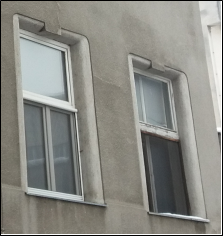 Prilikom izrade fasadnih slojeva, posebnu pažnju obratiti na zadržavanje izgleda prozorskih špaleta. Špalete je potrebno izraditi tako da se zadrži njihov prvobitni izgled i to tako:Špalete obložiti fasadnim stiroporom/stirodurom d=1-2cm lepljenjem gradjevinskim lepkom na izvedenu fasadu, i zatim stirodur oblikovati da se dobije prvobitni izgled špaleta i ,,ključnog,, kamena iznad prozora.Obračun po m2 razvijene površine*Napomena: Sve fasadne elemente potrebno je snimiti pre početka izrade fasade nakon postavljanja fasadne skele.Primer detalja obrade postojeće špalete.m2241,813.7Nakon izrade fasadnih slojeva potrebno je izraditi ugaone ukrasne elemente po uzoru na postojeću fasadu. Ugaoni elementi treba da budu izradjeni od stirodura ili tvrdog stiropora, razvijene površine cc 10.35m2. Oblikovane elemente lepiti gradjevinskim lepkom na izvedenu fasadu. Obračun po komPrimer detalja postojećeg ugaonog elementa.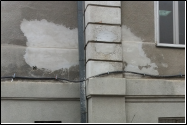 Nakon izrade fasadnih slojeva potrebno je izraditi ugaone ukrasne elemente po uzoru na postojeću fasadu. Ugaoni elementi treba da budu izradjeni od stirodura ili tvrdog stiropora, razvijene površine cc 10.35m2. Oblikovane elemente lepiti gradjevinskim lepkom na izvedenu fasadu. Obračun po komPrimer detalja postojećeg ugaonog elementa.kom30013.8Nakon izrade fasadnih slojeva potrebno je izraditi podprozorne ukrasne elemente po uzoru na postojeću fasadu. Elementi treba da budu izradjeni od stirodura ili tvrdog stiropora, u dužini podprozorske klupice, prateći raspored polja postojećeg elementa. Oblikovane elemente lepiti gradjevinskim lepkom na izvedenu fasadu.	Obračun po m2 horizontalne projekcije.Primer detalja postojećeg podprozornog ukrasnog elementa.	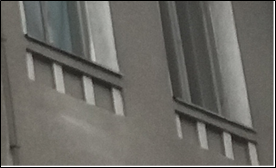 Nakon izrade fasadnih slojeva potrebno je izraditi podprozorne ukrasne elemente po uzoru na postojeću fasadu. Elementi treba da budu izradjeni od stirodura ili tvrdog stiropora, u dužini podprozorske klupice, prateći raspored polja postojećeg elementa. Oblikovane elemente lepiti gradjevinskim lepkom na izvedenu fasadu.	Obračun po m2 horizontalne projekcije.Primer detalja postojećeg podprozornog ukrasnog elementa.	m21013.9Nakon izrade fasadnih slojeva potrebno je izraditi horizontalne fasadne ukrasne elemente koji vizualno dele suteren objekta od prizemlja po uzoru na postojeću fasadu. Elementi treba da budu izradjeni od stirodura ili tvrdog stiropora, razvijene širine 60cm. Oblikovane elemente lepiti gradjevinskim lepkom na izvedenu fasadu.Obračun po m2 razvijene površinePrimer detalja postojećeg ugaonog elementa.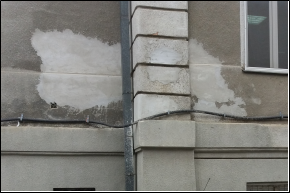 Nakon izrade fasadnih slojeva potrebno je izraditi horizontalne fasadne ukrasne elemente koji vizualno dele suteren objekta od prizemlja po uzoru na postojeću fasadu. Elementi treba da budu izradjeni od stirodura ili tvrdog stiropora, razvijene širine 60cm. Oblikovane elemente lepiti gradjevinskim lepkom na izvedenu fasadu.Obračun po m2 razvijene površinePrimer detalja postojećeg ugaonog elementa.m279Ukupno fasaderski radoviUkupno fasaderski radovi14) Ostali radovi14) Ostali radovi14.1Uklanjanje gradjevinske ograde, poljskiog WC-a i gradjevinskog  kontejnera.	Obračun po paušalu.	Uklanjanje gradjevinske ograde, poljskiog WC-a i gradjevinskog  kontejnera.	Obračun po paušalu.	paušal114.2Završno čišćenje objekta na parceli pred primopredaju radova. Obračun po m2 neto površine.	Završno čišćenje objekta na parceli pred primopredaju radova. Obračun po m2 neto površine.	m21871REKAPITULACIJA GARĐEVINSKIH RADOVA (1+2+3+4+5+6+7+8+9+10+11+12+13+14REKAPITULACIJA GARĐEVINSKIH RADOVA (1+2+3+4+5+6+7+8+9+10+11+12+13+1415) INSTALACIJA VODOVODA I KANALIZACIJE15) INSTALACIJA VODOVODA I KANALIZACIJE1)Zemljani-pripremni radovi1)Zemljani-pripremni radovi15.1Demontaža sanitarnih uredjaja sa utovarom i transportom  do deponije .-umivaonika , sudopera,WC solja, blateks….. Obračun pausalnoDemontaža sanitarnih uredjaja sa utovarom i transportom  do deponije .-umivaonika , sudopera,WC solja, blateks….. Obračun pausalnopaušal115.2Demontaža  postojece razvodne mreze vodovoda, kanalizacije i hidrantske mreze sa pripadajucom opremom sa transportom  do deponije. Obračun pausalnoDemontaža  postojece razvodne mreze vodovoda, kanalizacije i hidrantske mreze sa pripadajucom opremom sa transportom  do deponije. Obračun pausalnopaušal115.3"Slicovanje( masinsko)-razbijanje poda za polaganje cevi sa nabavkom peska, izradom pescane posteljice sa zatrpavanjem i nabijanjem do kote posteljice poda.Cenom je obuhvaceno i odvoz suta do deponije.""Slicovanje( masinsko)-razbijanje poda za polaganje cevi sa nabavkom peska, izradom pescane posteljice sa zatrpavanjem i nabijanjem do kote posteljice poda.Cenom je obuhvaceno i odvoz suta do deponije."m11015.3"Slicovanje( masinsko)-razbijanje poda za polaganje cevi sa nabavkom peska, izradom pescane posteljice sa zatrpavanjem i nabijanjem do kote posteljice poda.Cenom je obuhvaceno i odvoz suta do deponije.""Slicovanje( masinsko)-razbijanje poda za polaganje cevi sa nabavkom peska, izradom pescane posteljice sa zatrpavanjem i nabijanjem do kote posteljice poda.Cenom je obuhvaceno i odvoz suta do deponije."m32Ukupno zemljani-pripremni radoviUkupno zemljani-pripremni radovi2)Unutrašnji vodovod2)Unutrašnji vodovod15.4Nabavka, transport i ugradnja FLUIDTHERM cevi  i fiting izrađenih od polipropilena (PPR), nazivnog pritiska 10 bara, klase ( SDR 7.4) i fitinga izrađenih od PP-R-a, u potpunosti izrađenih u skladu sa SRPS-ISO-EN15874.EN 15874, .                                                                         Radove izvesti u svemu prema tehničkim propisima za predviđenu vrstu cevi, odnosno u skladu sa zahtevima EN12056 , na način koji je predvideo proizvođač cevi"Nakon izvrsenog probnog pritiska izvrsiti ispiranje i dezinfekciju cevovoda prema vazecem pravilniku.Jedinacnom cenom je obuhvaceno:- ankerisanje visecih delova mreze obujmicama ili konzolnim nosacima  na svakih 2.0-2.5 m1, - stemovanje sliceva, i prodora cevi kroz zidove i temelje - Svi neophodni fasonski i prelazni(liv-pocink-PE) komadi odgovarajuceg   precnika i kvaliteta  - sav spojni i zaptivni materijal"Nabavka, transport i ugradnja FLUIDTHERM cevi  i fiting izrađenih od polipropilena (PPR), nazivnog pritiska 10 bara, klase ( SDR 7.4) i fitinga izrađenih od PP-R-a, u potpunosti izrađenih u skladu sa SRPS-ISO-EN15874.EN 15874, .                                                                         Radove izvesti u svemu prema tehničkim propisima za predviđenu vrstu cevi, odnosno u skladu sa zahtevima EN12056 , na način koji je predvideo proizvođač cevi"Nakon izvrsenog probnog pritiska izvrsiti ispiranje i dezinfekciju cevovoda prema vazecem pravilniku.Jedinacnom cenom je obuhvaceno:- ankerisanje visecih delova mreze obujmicama ili konzolnim nosacima  na svakih 2.0-2.5 m1, - stemovanje sliceva, i prodora cevi kroz zidove i temelje - Svi neophodni fasonski i prelazni(liv-pocink-PE) komadi odgovarajuceg   precnika i kvaliteta  - sav spojni i zaptivni materijal"Ø 15 mm/DN20Ø 15 mm/DN20m540Ø 20 mm/DN25Ø 20 mm/DN25m222Ø 25 mm/DN32Ø 25 mm/DN32m196Ø 32 mm/DN40Ø 32 mm/DN40m98Ø 40 mm/DN50Ø 40 mm/DN50m78Ø 50 mm/DN63Ø 50 mm/DN63m8615.5"Nabavka, transport i montaža celicnih pocinkovanih cevi i odgovarajucih fazonskih komada sa spajanjem na navoj sa kucinom i lanenim uljem.U zemlji cevi antikoroziono zastititi, a u zidu ih uviti uviti u filc traku. Delove mreze koji su izlozeni tempereraturnim promenama treba  termicki izolovati.""Nakon izvrsenog probnog pritiska izvrsiti ispiranje i dezinfekciju cevovoda prema vazecem  pravilniku.Jedinacnom cenom je obuhvaceno ankerisanje visecih delova mreze obujmicama na svakih 2.0-2.5 m1,stemovanje sliceva, i prodora cevi kroz zidove i temelje cevi sa potrebnim fitinzima i premazom masnom farbom za slobodno vodjene ceci i bitulitom za ugradnju u zid . Obračun po m'.""Nabavka, transport i montaža celicnih pocinkovanih cevi i odgovarajucih fazonskih komada sa spajanjem na navoj sa kucinom i lanenim uljem.U zemlji cevi antikoroziono zastititi, a u zidu ih uviti uviti u filc traku. Delove mreze koji su izlozeni tempereraturnim promenama treba  termicki izolovati.""Nakon izvrsenog probnog pritiska izvrsiti ispiranje i dezinfekciju cevovoda prema vazecem  pravilniku.Jedinacnom cenom je obuhvaceno ankerisanje visecih delova mreze obujmicama na svakih 2.0-2.5 m1,stemovanje sliceva, i prodora cevi kroz zidove i temelje cevi sa potrebnim fitinzima i premazom masnom farbom za slobodno vodjene ceci i bitulitom za ugradnju u zid . Obračun po m'."Ø 50 mmØ 50 mmm48Ø 65 mmØ 65 mmm2815.6"Ispitivanje vodovodne mreze na vodonepropusnost i  funkcionisanje celokupne instalacije, prema propisu za tu vrstu radova. Tek nakon dobijanja zadovoljavajucih pristupiti izolaciji, bojenju cevi i zatvaranju sliceva. "Obračun po m1"Ispitivanje vodovodne mreze na vodonepropusnost i  funkcionisanje celokupne instalacije, prema propisu za tu vrstu radova. Tek nakon dobijanja zadovoljavajucih pristupiti izolaciji, bojenju cevi i zatvaranju sliceva. "Obračun po m1m129615.7"Ispiranje i dezinfekcija cevovodaPre pustanja mreze u pogon, treba izvrsiti ispiranje,      dezinfekciju i ponovno ispiranje celokupne instalacije u potrebnom obimu, dok se nedobiju rezultati koji odgovaraju pravilniku vode za pice."Obračun po m1"Ispiranje i dezinfekcija cevovodaPre pustanja mreze u pogon, treba izvrsiti ispiranje,      dezinfekciju i ponovno ispiranje celokupne instalacije u potrebnom obimu, dok se nedobiju rezultati koji odgovaraju pravilniku vode za pice."Obračun po m1m129615.8"Nabavka i montaza toplotne izolacije slobodno vođenih cevi u instalacionim kanalima i po plafonu etaža, penastim izolatorom tipa ""armaflex"". Ugrađeni materijal mora biti takvih karakteristika da prilikom požara ne emituje štetne gasove (halogen free obavezno sa atestom), koji su definisani u PP pravilnicima. Pored cevi je potrebno izolovati i sve zatvarače na mreži.Obračun po m1""Nabavka i montaza toplotne izolacije slobodno vođenih cevi u instalacionim kanalima i po plafonu etaža, penastim izolatorom tipa ""armaflex"". Ugrađeni materijal mora biti takvih karakteristika da prilikom požara ne emituje štetne gasove (halogen free obavezno sa atestom), koji su definisani u PP pravilnicima. Pored cevi je potrebno izolovati i sve zatvarače na mreži.Obračun po m1"mObračun po m1-sundjerasta izolacijaObračun po m1-sundjerasta izolacijam750Obračun po m1-Filc traka za TV u ziduObračun po m1-Filc traka za TV u zidum45015.9"Nabavka i montaza propusnih ventila sa kapom(u sanitarnom cvoru) ili tockom, prema rasporedu u semi instalacija.Obračun po kom.""Nabavka i montaza propusnih ventila sa kapom(u sanitarnom cvoru) ili tockom, prema rasporedu u semi instalacija.Obračun po kom."komØ  15 mmØ  15 mmkom.221Ø  20 mmØ  20 mmkom.8Ø  40 mmØ  40 mmkom.3Ø  50 mmØ  50 mmkom.1Ø  65mmØ  65mmkom.415.10"Nabavka i montaza ugaonog EK-ventila u sanitarnom cvoru ( vodokotlica, sudopera,umivaonika, bidea....) prema rasporedu u semi  instalacija. Obračun po kom." Ø  15 mm"Nabavka i montaza ugaonog EK-ventila u sanitarnom cvoru ( vodokotlica, sudopera,umivaonika, bidea....) prema rasporedu u semi  instalacija. Obračun po kom." Ø  15 mmkom4215.11Nabavka i montaza protiv pozarnog zidnog hidranta po uputsvu proizvodaca, ciji su sastavni delovi propusni ventil, impregnirano crevo, mlaznica i metalno kuciste.Pozicijom je predviđeno ispitivanje i pregled hidrantskih ormana i mreže, sa izdavanjem atesta od strane ovlašćenog preduzeća za ove poslove. Obračun po kompletu.Nabavka i montaza protiv pozarnog zidnog hidranta po uputsvu proizvodaca, ciji su sastavni delovi propusni ventil, impregnirano crevo, mlaznica i metalno kuciste.Pozicijom je predviđeno ispitivanje i pregled hidrantskih ormana i mreže, sa izdavanjem atesta od strane ovlašćenog preduzeća za ove poslove. Obračun po kompletu.komplet815.12"Nabavka i montaza pozarne hidro stanice za povecanje pritiska vode u hidrantskoj mrezi .Montazu uredjaja izvrsiti prema uputstvu proizvodjaca sa kvalifikovanim montazerom.        Pozicija podrazumeva sav materijal potreban za ugradnju pumpnog postrojenja :- komandnog ormana - usisnog i potisnog cevovoda sa svim  pratećim  fitinzima i ventilima, a na potisnom cevovodu smeštene su membranske posude  / 10 bara- plastificiranog postolja sa gumenim nogicama- kompenzator udara, neophodni ventili, gumene veze sa cevovodima, Obračun po komadu za montiran i pušten u rad uređaj.Q max = 5 l/s , Hmin = 40 m ""Nabavka i montaza pozarne hidro stanice za povecanje pritiska vode u hidrantskoj mrezi .Montazu uredjaja izvrsiti prema uputstvu proizvodjaca sa kvalifikovanim montazerom.        Pozicija podrazumeva sav materijal potreban za ugradnju pumpnog postrojenja :- komandnog ormana - usisnog i potisnog cevovoda sa svim  pratećim  fitinzima i ventilima, a na potisnom cevovodu smeštene su membranske posude  / 10 bara- plastificiranog postolja sa gumenim nogicama- kompenzator udara, neophodni ventili, gumene veze sa cevovodima, Obračun po komadu za montiran i pušten u rad uređaj.Q max = 5 l/s , Hmin = 40 m "kom115.13"Prikljucenje  vodovodne instalacije na postojeci vodovod klinickog centra. Prikljucenje izvrsiti na post.vodovod u obimu koji je neophodan da bi se ostvarila tehnicki ispravana I pouzdana veza. Obracun se vrsi pausalno/obracunato uspoljnim instalacijama""Prikljucenje  vodovodne instalacije na postojeci vodovod klinickog centra. Prikljucenje izvrsiti na post.vodovod u obimu koji je neophodan da bi se ostvarila tehnicki ispravana I pouzdana veza. Obracun se vrsi pausalno/obracunato uspoljnim instalacijama"paušal1Ukupno unutrašnji vodovodUkupno unutrašnji vodovod3) unutrašnja kanalizacija3) unutrašnja kanalizacija15.14"Nabavka, transport i ugradnja  PVC niskosumnih kanalizacionih cevi sa potrebnim fasonskim komadima i zaptivnim materijalom, za unutrašnje instalacije, proizvedenih od polivinilhlorida (PVC), sa spoljašnjim sivim i unutrašnjim belim slojem, a u svemu prema projektovanim prečnicima i datoj specifikaciji. PVC cevi treba da budu proizvedene i atestirane u skladu sa EN 1453, Pri polaganju i montaži cevi kontrolisati da budu u projektovanom padu. Kontrolu pada je potrebno vršiti uz prisustvo Nadzornog organa.Radove izvesti u svemu prema tehničkim propisima za predviđenu vrstu cevi, odnosno u skladu sa zahtevima EN 12056 i SRPS ENV 13801, na način koji je predvideo proizvođač cevi i u skladu sa uputstvima Nadzornog organa. Cevi za zid i medjuspratnu konstrukciju pricvrstiti obujmicama sa gumenom oblogom odgovarajuceg precnika ispod naglavka.Cevi u rovu poloziti na pescanu posteljicu d=10cm.Obracun se vrsi po m1 a jedinacnom cenom je obuhvacen spojni i zaptivni materijal,originalne šelne za kačenje o konstrukciju (min 1 šelna na 1.5 m) kao i ispitivanje na vodonepropusnost prema propisu za tu vrstu radova.""Nabavka, transport i ugradnja  PVC niskosumnih kanalizacionih cevi sa potrebnim fasonskim komadima i zaptivnim materijalom, za unutrašnje instalacije, proizvedenih od polivinilhlorida (PVC), sa spoljašnjim sivim i unutrašnjim belim slojem, a u svemu prema projektovanim prečnicima i datoj specifikaciji. PVC cevi treba da budu proizvedene i atestirane u skladu sa EN 1453, Pri polaganju i montaži cevi kontrolisati da budu u projektovanom padu. Kontrolu pada je potrebno vršiti uz prisustvo Nadzornog organa.Radove izvesti u svemu prema tehničkim propisima za predviđenu vrstu cevi, odnosno u skladu sa zahtevima EN 12056 i SRPS ENV 13801, na način koji je predvideo proizvođač cevi i u skladu sa uputstvima Nadzornog organa. Cevi za zid i medjuspratnu konstrukciju pricvrstiti obujmicama sa gumenom oblogom odgovarajuceg precnika ispod naglavka.Cevi u rovu poloziti na pescanu posteljicu d=10cm.Obracun se vrsi po m1 a jedinacnom cenom je obuhvacen spojni i zaptivni materijal,originalne šelne za kačenje o konstrukciju (min 1 šelna na 1.5 m) kao i ispitivanje na vodonepropusnost prema propisu za tu vrstu radova."m15.14Ø  50 mmØ  50 mmm21415.14Ø  75 mmØ  75 mmm3415.14Ø  110 mmØ  110 mmm22615.14Ø  125 mmØ  125 mmm2815.14Ø  160 mmØ  160 mmm2415.15Nabavka i montaza K.G.F. ulozaka za saht za obezbedjenje vodonepropusnosti na mestu prodora cevi u saht. Sva sekundarna betoniranja oko K.G.F. ulozaka izvrsiti polimernim vodonepropusnim betonom MB30. Cenom pozicije obuhvatiti i sva betoniranja oko KGF ulozaka.Obračun se vrši po komadu ugrađenog uloška, za sav rad i potreban materijal.Nabavka i montaza K.G.F. ulozaka za saht za obezbedjenje vodonepropusnosti na mestu prodora cevi u saht. Sva sekundarna betoniranja oko K.G.F. ulozaka izvrsiti polimernim vodonepropusnim betonom MB30. Cenom pozicije obuhvatiti i sva betoniranja oko KGF ulozaka.Obračun se vrši po komadu ugrađenog uloška, za sav rad i potreban materijal.15.15DN 160DN 160kom615.15DN 200DN 200kom215.16"Nabavka i montaza PVC nepovratne klapne za sprecavanje povratne u kanalizacionoj instalaciji."Obračun se vrši po komadu, za sav rad i potreban materijal. DN 160"Nabavka i montaza PVC nepovratne klapne za sprecavanje povratne u kanalizacionoj instalaciji."Obračun se vrši po komadu, za sav rad i potreban materijal. DN 160kom415.17Nabavka, transport i ugradnja   PVC slivnika  (horizontalni odvod) sa samozatvarajucim otvorom, i poniklovanom podnom rešetkom debljine 2 mm. Obračun po komadu.Nabavka, transport i ugradnja   PVC slivnika  (horizontalni odvod) sa samozatvarajucim otvorom, i poniklovanom podnom rešetkom debljine 2 mm. Obračun po komadu.15.17Nabavka, transport i ugradnja   PVC slivnika  (horizontalni odvod) sa samozatvarajucim otvorom, i poniklovanom podnom rešetkom debljine 2 mm. Obračun po komadu.Nabavka, transport i ugradnja   PVC slivnika  (horizontalni odvod) sa samozatvarajucim otvorom, i poniklovanom podnom rešetkom debljine 2 mm. Obračun po komadu.15.17Nabavka, transport i ugradnja   PVC slivnika  (horizontalni odvod) sa samozatvarajucim otvorom, i poniklovanom podnom rešetkom debljine 2 mm. Obračun po komadu.Nabavka, transport i ugradnja   PVC slivnika  (horizontalni odvod) sa samozatvarajucim otvorom, i poniklovanom podnom rešetkom debljine 2 mm. Obračun po komadu.15.17Ø  50 mm PVC , inox resetka debljine 2 mmØ  50 mm PVC , inox resetka debljine 2 mmkom2815.17Ø  70 mm PVC,inox res. debljine 2 mm kotlarnicaØ  70 mm PVC,inox res. debljine 2 mm kotlarnicakom115.18Nabavka, transport i ugradnja  zidnog sifona za prikljucenje ves  ili sudo masine sa inox poklopcem  Obračun po komadu.Ø  50 mmNabavka, transport i ugradnja  zidnog sifona za prikljucenje ves  ili sudo masine sa inox poklopcem  Obračun po komadu.Ø  50 mmkom115.19"Nabavka, i montaza ugradbene ventilacione HL glave za ovazdusavanje instalacije.  Montaza ispod umivaonika. Obračun po komadu.""Nabavka, i montaza ugradbene ventilacione HL glave za ovazdusavanje instalacije.  Montaza ispod umivaonika. Obračun po komadu."kom415.20"Nabavka, i montaza ventilacione kape od PVCa ili pocinkinkovanog lima sa potrebnim opsivom prodora cevi kroz krovnu    konstrukciju. Obračun po komadu." Ø  100 mm"Nabavka, i montaza ventilacione kape od PVCa ili pocinkinkovanog lima sa potrebnim opsivom prodora cevi kroz krovnu    konstrukciju. Obračun po komadu." Ø  100 mmkom1115.21"Nabavka, i montaza elektricne muljne pumpe sa plovnom plovkom za automatski rad, nepovratnim ventilom i cevnom vezom od PE do ulivanja u kanalizaciju. Karakteristike: Q = 1 l/s, H= 7.0 m.Obračun po komadu.""Nabavka, i montaza elektricne muljne pumpe sa plovnom plovkom za automatski rad, nepovratnim ventilom i cevnom vezom od PE do ulivanja u kanalizaciju. Karakteristike: Q = 1 l/s, H= 7.0 m.Obračun po komadu."kom115.22"Prikljucenje  kanalizacione mreze na postojecu kanalizaciju prema uslovima na licu mesta.Obracun se vrsi pausalno ""Prikljucenje  kanalizacione mreze na postojecu kanalizaciju prema uslovima na licu mesta.Obracun se vrsi pausalno "pausal1Ukupno unutrašnja kanalizacijaUkupno unutrašnja kanalizacija4) sanitarni uređaji4) sanitarni uređaji(Pre nabavke svih pozicija ponuđač je dužan da prikaže uzorke Investitoru, nakon čega će se izvršiti odabir i nabavka materijala).(Pre nabavke svih pozicija ponuđač je dužan da prikaže uzorke Investitoru, nakon čega će se izvršiti odabir i nabavka materijala).15.23Nabavka, transport i montaža kompletnog umivaonika sirine 50cm od fajansa I klase. Umivaonik snabdeti zidnom baterijom za toplu i hladnu vodu ili hladnu, poniklovanim sifonom Ø 32 mm sa rozetom, čepom i lancem. Obračun po kompletu gotovog i isprobanog uređaja. umivaonik sa zidnom jednorucnom baterijomNabavka, transport i montaža kompletnog umivaonika sirine 50cm od fajansa I klase. Umivaonik snabdeti zidnom baterijom za toplu i hladnu vodu ili hladnu, poniklovanim sifonom Ø 32 mm sa rozetom, čepom i lancem. Obračun po kompletu gotovog i isprobanog uređaja. umivaonik sa zidnom jednorucnom baterijomkomplet5515.24Nabavka, transport montaža kompletnog INVALIDSKOG umivaonika, oblika i boje po izboru projektanta unutarnjeg uređenja koji se sastoji od:keramičkog invalidskog umivaonika vel. cca 70x60 cm  s plitkim horizontalnim ili gibljivim priključkom d40 mm na ugradni sifon odvoda;komplet s priključnom odvodnom cevi i skrivenim ugradnim sifonom d50 mm, pločom s armaturnim priključcima ½" sa vijcima za učvršćenje keramike i svim potrebnim pričvrsnim priborom i spojnim materijalom;stojeće elektronske senzorske armature za umivaonik, s prethodno podesivim mehaničkim mešanjem TV+HV, perlatorom s ograničenjem protoka vode, dva gibljiva creva R⅜" za priključak vode sa sitima protiv nečistoća i nepovratnim ventilima, komplet s EK ventilima DN15 spojeno na dovod vode;-zidnog nagnutog zaokretnog ogledala vel. cca 70x50 cm, zidnog dispenzera za tekući sapun i držača papirnatih peškira i metalne korpe za otpatke;Obračun po kompletu gotovog i isprobanog uređaja.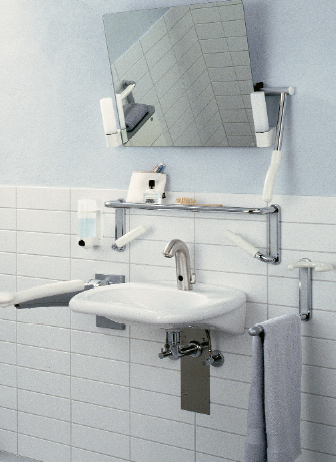 Nabavka, transport montaža kompletnog INVALIDSKOG umivaonika, oblika i boje po izboru projektanta unutarnjeg uređenja koji se sastoji od:keramičkog invalidskog umivaonika vel. cca 70x60 cm  s plitkim horizontalnim ili gibljivim priključkom d40 mm na ugradni sifon odvoda;komplet s priključnom odvodnom cevi i skrivenim ugradnim sifonom d50 mm, pločom s armaturnim priključcima ½" sa vijcima za učvršćenje keramike i svim potrebnim pričvrsnim priborom i spojnim materijalom;stojeće elektronske senzorske armature za umivaonik, s prethodno podesivim mehaničkim mešanjem TV+HV, perlatorom s ograničenjem protoka vode, dva gibljiva creva R⅜" za priključak vode sa sitima protiv nečistoća i nepovratnim ventilima, komplet s EK ventilima DN15 spojeno na dovod vode;-zidnog nagnutog zaokretnog ogledala vel. cca 70x50 cm, zidnog dispenzera za tekući sapun i držača papirnatih peškira i metalne korpe za otpatke;Obračun po kompletu gotovog i isprobanog uređaja.komplet215.25Nabavka, transport i montaža komplet konzolne WC šolje od fajansa I klase. Šolju snabdeti ugrdbenim plastičnim bešumnim vodokotlić sa ispirnom cevi, PVC poklopcem kao i sav potrebni spojni i zaptivni materijal za priključak na kanalizaciju. Obračun po kompletu.Nabavka, transport i montaža komplet konzolne WC šolje od fajansa I klase. Šolju snabdeti ugrdbenim plastičnim bešumnim vodokotlić sa ispirnom cevi, PVC poklopcem kao i sav potrebni spojni i zaptivni materijal za priključak na kanalizaciju. Obračun po kompletu.komplet2515.26Nabavka, transport i montaža komplet šolje za trokadero od fajansa I klase. Šolju snabdeti ugrdbenim plastičnim bešumnim vodokotlićem sa ispirnom cevi, zidnom baterijom za T i H vodu kao i sav potrebni spojni i zaptivni materijal za priključak na V i K . 
Obračun po kompletu.Nabavka, transport i montaža komplet šolje za trokadero od fajansa I klase. Šolju snabdeti ugrdbenim plastičnim bešumnim vodokotlićem sa ispirnom cevi, zidnom baterijom za T i H vodu kao i sav potrebni spojni i zaptivni materijal za priključak na V i K . 
Obračun po kompletu.komplet215.27Nabavka, prenos i montaža kompletnog invalidskog WC-a u javnim sanitarijama, oblika i boje po izboru projektanta. unutarnjeg uređenja koji se sastoji od:-specijalne konzolne keramičke WC šolje za 6 lit ispiranje, dužine cca 70 cm, visine cca 45-50 cm, odignute od poda min. 6 cm s demontažnim sedištem bez poklopca;komplet s integrisanim ugaonim ventilom priključka vode ½", niskošumnim ulivnim ventilom, odvodnim kolenom d90/110 mm ,spojnim komadom za WC šolju s zaptivnim manžetama , srafovima za učvršćenje keramike i svim potrebnim priborom za ugradnju prema uputama proizvođača:-obostranih zidnih držača za invalide (fiksni i sklopivi), komplet s nosačem toalet papira, montažnim elementima za učvršćenje držača i svim potrebnim priborom za ugradnju prema uputama proizvođača (model držača uskladiti s tipom elektronskog aktiviranja WC-a);elektronskog aktiviranja ispiranja WC-a na držačima za invalide, s metalnom CrNi pokrovnom pločom ugradnog vodokotlića s tipkom za dodatno ručno aktiviranje ispiranja, te ugradnim setom s mrežnim napajanjem-zidnog nosača s WC četkom;Obračun po kompletu gotovog i isprobanog uređaja.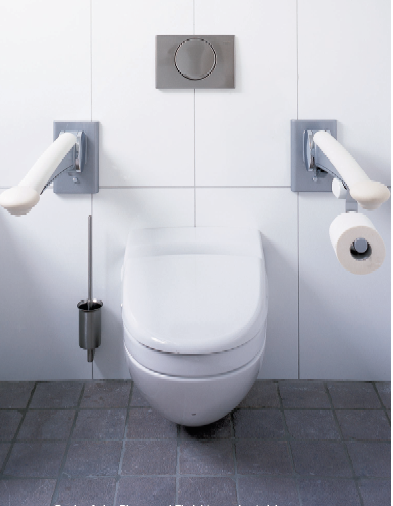 Nabavka, prenos i montaža kompletnog invalidskog WC-a u javnim sanitarijama, oblika i boje po izboru projektanta. unutarnjeg uređenja koji se sastoji od:-specijalne konzolne keramičke WC šolje za 6 lit ispiranje, dužine cca 70 cm, visine cca 45-50 cm, odignute od poda min. 6 cm s demontažnim sedištem bez poklopca;komplet s integrisanim ugaonim ventilom priključka vode ½", niskošumnim ulivnim ventilom, odvodnim kolenom d90/110 mm ,spojnim komadom za WC šolju s zaptivnim manžetama , srafovima za učvršćenje keramike i svim potrebnim priborom za ugradnju prema uputama proizvođača:-obostranih zidnih držača za invalide (fiksni i sklopivi), komplet s nosačem toalet papira, montažnim elementima za učvršćenje držača i svim potrebnim priborom za ugradnju prema uputama proizvođača (model držača uskladiti s tipom elektronskog aktiviranja WC-a);elektronskog aktiviranja ispiranja WC-a na držačima za invalide, s metalnom CrNi pokrovnom pločom ugradnog vodokotlića s tipkom za dodatno ručno aktiviranje ispiranja, te ugradnim setom s mrežnim napajanjem-zidnog nosača s WC četkom;Obračun po kompletu gotovog i isprobanog uređaja.komplet215.28Nabavka, i montaza TUS-kade od sanitarnog akrila  , sa podkonstrukciskim kompletom, odvodom vode, neophodnim izolacionim kompletom, jednorucnom baterijom za toplu i hladnu vodu, rucnim tusem i ostalim materijalom potrebnim za montazu.Obračun po kompletu.Nabavka, i montaza TUS-kade od sanitarnog akrila  , sa podkonstrukciskim kompletom, odvodom vode, neophodnim izolacionim kompletom, jednorucnom baterijom za toplu i hladnu vodu, rucnim tusem i ostalim materijalom potrebnim za montazu.Obračun po kompletu.komplet1015.29Nabavka, i montaza TUS-PODNE KANALICE sa resetkom, inegrisanim sifonskim odvodom vode, neophodnim izolacionim kompletom, jednorucnom baterijom za toplu i hladnu vodu, rucnim tusem i ostalim materijalom potrebnim za montazu.Obračun po kompletu.Nabavka, i montaza TUS-PODNE KANALICE sa resetkom, inegrisanim sifonskim odvodom vode, neophodnim izolacionim kompletom, jednorucnom baterijom za toplu i hladnu vodu, rucnim tusem i ostalim materijalom potrebnim za montazu.Obračun po kompletu.komplet215.30Nabavka, transport i montaža jednoručne stojeće baterije topla-hladna voda  za sudoper, sa odgovarajucim odlivnim sifonom. Obračun po komadu.Nabavka, transport i montaža jednoručne stojeće baterije topla-hladna voda  za sudoper, sa odgovarajucim odlivnim sifonom. Obračun po komadu.kom915.31Nabavka, i montaza ventila 3/4 "za prikljucenje  BLATEKSa i aparata za izlucevine. Obračun po komaduNabavka, i montaza ventila 3/4 "za prikljucenje  BLATEKSa i aparata za izlucevine. Obračun po komadukom1215.32Nabavka, transport i montaža sanitarne galanterije. Obračun po komadu.Nabavka, transport i montaža sanitarne galanterije. Obračun po komadu.- ogledalo standardno- ogledalo standardnokom55- etažer - etažer kom55- INOX dozer za tečni sapun- INOX dozer za tečni sapunkom55- držač peskira ili papirnih ubrusa- držač peskira ili papirnih ubrusakom55- WC daska tvrda PVC- WC daska tvrda PVCkom25-četka za WC-četka za WCkom25- INOX držač za WC papir- INOX držač za WC papirkom25- INOX kanta za otpatke- INOX kanta za otpatkekom25-osveživač prostorija sa držačem-osveživač prostorija sa držačemkom15Ukupno sanitarni uređajiUkupno sanitarni uređajiREKAPITULACIJA unutršnjih instalacija vodovoda I kanalizacije (1+2+3+4+5)REKAPITULACIJA unutršnjih instalacija vodovoda I kanalizacije (1+2+3+4+5)16) SPOLJNA INSTALACIJA16) SPOLJNA INSTALACIJAGeodetski radoviGeodetski radovi16.1Iskolčavanje i obeležavanje trase.Iskolčavanje i obeležavanje objekta pre početka radova sa izdavanjem protokola, kao i snimanje izvedenog stanja sa unošenjem podataka u KAT-KOM Sve instalacije (struja, tt, voda, gas i svi njihovi kućni priključci) treba posebno obeležiti i signalizirati. Redovnu kontrolu tokom izvođenja radova vrše izvođač radova i nadzorni organ.Jediničnom cenom pozicije je obuhvaćen sav potreban rad i materijal.Obračun se vrši po m', za sav rad i potreban materijal.Iskolčavanje i obeležavanje trase.Iskolčavanje i obeležavanje objekta pre početka radova sa izdavanjem protokola, kao i snimanje izvedenog stanja sa unošenjem podataka u KAT-KOM Sve instalacije (struja, tt, voda, gas i svi njihovi kućni priključci) treba posebno obeležiti i signalizirati. Redovnu kontrolu tokom izvođenja radova vrše izvođač radova i nadzorni organ.Jediničnom cenom pozicije je obuhvaćen sav potreban rad i materijal.Obračun se vrši po m', za sav rad i potreban materijal.m20Zemljani radoviZemljani radovi16.2Razbijanje-Secenje kolovoza na ukrstanju sa trasom vode u sirini rova."Izvršiti secenje kolovoza, sa iskopom, utovarom u vozilo I odvozom na deponiju.""Nakon nabijanja i zatrpavanja rova sa kolovoznom konstrukcijom, kolovoz dovesti u prvobitno stanje."Obračun, po m2 iskopanog materijala, odvozom I dovodjenjem u prvobitno stanja za sav rad i potreban materijal.Razbijanje-Secenje kolovoza na ukrstanju sa trasom vode u sirini rova."Izvršiti secenje kolovoza, sa iskopom, utovarom u vozilo I odvozom na deponiju.""Nakon nabijanja i zatrpavanja rova sa kolovoznom konstrukcijom, kolovoz dovesti u prvobitno stanje."Obračun, po m2 iskopanog materijala, odvozom I dovodjenjem u prvobitno stanja za sav rad i potreban materijal.m21516.3Ručni iskop rovaIzvršiti ručni iskop rova sa odbacivanjem materijala van rova I delimicnim razupiranjem rova. Na ukrštanju sa postojećim instalacijama, iskop izvoditi uz obavezno u prisustvu nadležnog lica u čijem vlasništvu je navedena instalacija.Sva otkopavanja moraju biti izvršena tačno do visina predviđenih planovima, a kote iskopa proveriće se i primiti pismeno, preko građevinskog dnevnika upisom nadzornog organa.Količine iskopa za obračun utvrđuju se merenjem stvarno izvršenog iskopa tla u sraslom stanju ili po izmenama koje odobrava nadzorni organ.Obračun, po m3 iskopanog materijala, za sav rad i potreban materijal."B=0.60, Hpr= 1.0 24.0x1.0 x 0.6 = 14.4"Ručni iskop rovaIzvršiti ručni iskop rova sa odbacivanjem materijala van rova I delimicnim razupiranjem rova. Na ukrštanju sa postojećim instalacijama, iskop izvoditi uz obavezno u prisustvu nadležnog lica u čijem vlasništvu je navedena instalacija.Sva otkopavanja moraju biti izvršena tačno do visina predviđenih planovima, a kote iskopa proveriće se i primiti pismeno, preko građevinskog dnevnika upisom nadzornog organa.Količine iskopa za obračun utvrđuju se merenjem stvarno izvršenog iskopa tla u sraslom stanju ili po izmenama koje odobrava nadzorni organ.Obračun, po m3 iskopanog materijala, za sav rad i potreban materijal."B=0.60, Hpr= 1.0 24.0x1.0 x 0.6 = 14.4"m31516.4Izrada posteljice od peskaRazastiranje i planiranje posteljice od peska za novoprojektovanu cev kanalizacije u širini predviđenoj projektom . Posteljicu izraditi sa tačnošću od 1cm, u svemu prema projektovanim kotama i nagibima. Debljina sloja d=15cm. Nakon ravnanja peska izvršiti zbijanje ručnim alatom uz kvašenje peska. Zbijenost posteljice mora biti ravnomerna po celoj dužini rova.Jediničnom cenom obuhvaćena je nabavka peska, transport, razvoženje duž rova, ubacivanje u rov, planiranje i nabijanje u svemu prema propisima za tu vrstu posla.Obračun se vrši po m3materijala u sabijenom stanju, za sav rad i potreban materijal."B=0.60, Hpr= 0.224.0x0.60 x 0.2 = 2.9"Izrada posteljice od peskaRazastiranje i planiranje posteljice od peska za novoprojektovanu cev kanalizacije u širini predviđenoj projektom . Posteljicu izraditi sa tačnošću od 1cm, u svemu prema projektovanim kotama i nagibima. Debljina sloja d=15cm. Nakon ravnanja peska izvršiti zbijanje ručnim alatom uz kvašenje peska. Zbijenost posteljice mora biti ravnomerna po celoj dužini rova.Jediničnom cenom obuhvaćena je nabavka peska, transport, razvoženje duž rova, ubacivanje u rov, planiranje i nabijanje u svemu prema propisima za tu vrstu posla.Obračun se vrši po m3materijala u sabijenom stanju, za sav rad i potreban materijal."B=0.60, Hpr= 0.224.0x0.60 x 0.2 = 2.9"m3316.5Zatrpavanje rova peskom do kote posteljice puta Nakon provere kvaliteta montaže cevovoda, odnosno nakon geodetskog snimanja montiranog cevovoda, vrši se zatrpavanje rova peskom do donje kote kolovozne konstrukcije.Zatrpavanje vršiti u slojevima debljine 20-30 cm uz istovremeno nabijanje i potrebno kvašenje. Do visine 0,5m iznad temena cevi zbijanje vršiti ručnim alatom, u preostalom delu rova mehanizovanim sredstvima.Pozicijom obuhvaćena nabavka i transport materijala sa ugradnjom uz nabijanje. Nabijanje vršiti u slojevima do 30 cm, pri čemu se zahteva min Ms = 2,5 KN/cm2.Zbijenost slojeva mora odgovarati važećim tehničkim propisima za odgovarajuću kategoriju saobraćajnice o čemu izvođač mora priložiti potreban broj atesta o ispitivanju zbijenosti.Obračun se vrši po m3 ugrađenog materijala u sabijenom stanju, za sav rad i potreban materijal. "B=0.60, Hpr= 1.024.0x0.60 x 0.8 = 1.8"Zatrpavanje rova peskom do kote posteljice puta Nakon provere kvaliteta montaže cevovoda, odnosno nakon geodetskog snimanja montiranog cevovoda, vrši se zatrpavanje rova peskom do donje kote kolovozne konstrukcije.Zatrpavanje vršiti u slojevima debljine 20-30 cm uz istovremeno nabijanje i potrebno kvašenje. Do visine 0,5m iznad temena cevi zbijanje vršiti ručnim alatom, u preostalom delu rova mehanizovanim sredstvima.Pozicijom obuhvaćena nabavka i transport materijala sa ugradnjom uz nabijanje. Nabijanje vršiti u slojevima do 30 cm, pri čemu se zahteva min Ms = 2,5 KN/cm2.Zbijenost slojeva mora odgovarati važećim tehničkim propisima za odgovarajuću kategoriju saobraćajnice o čemu izvođač mora priložiti potreban broj atesta o ispitivanju zbijenosti.Obračun se vrši po m3 ugrađenog materijala u sabijenom stanju, za sav rad i potreban materijal. "B=0.60, Hpr= 1.024.0x0.60 x 0.8 = 1.8"m311,5016.6Zatrpavanje rova iskopanim sitnozrnim materijalom sa otstranjivanjem suta, u slojevima sa nabijanjem do prirodne zbijenosti.Nakon provere kvaliteta montaže cevovoda, odnosno nakon geodetskog snimanja montiranog cevovoda, vrši se zatrpavanje rova peskom do donje kote kolovozne konstrukcije.Obračun se vrši po m3Zatrpavanje rova iskopanim sitnozrnim materijalom sa otstranjivanjem suta, u slojevima sa nabijanjem do prirodne zbijenosti.Nakon provere kvaliteta montaže cevovoda, odnosno nakon geodetskog snimanja montiranog cevovoda, vrši se zatrpavanje rova peskom do donje kote kolovozne konstrukcije.Obračun se vrši po m3m3216.7Transport viška zemlje iz iskopaUtovar, transport, istovar i razastiranje viška zemljanog materijala iz iskopa na deponiji čiju lokaciju će odrediti nadzorni organ. Predračunska srednja transportna daljina je do 5 km.Obračun se vrši po m3 transportovanog materijala, za sav rad i potreban materijal.Obračun se vrši po m3Transport viška zemlje iz iskopaUtovar, transport, istovar i razastiranje viška zemljanog materijala iz iskopa na deponiji čiju lokaciju će odrediti nadzorni organ. Predračunska srednja transportna daljina je do 5 km.Obračun se vrši po m3 transportovanog materijala, za sav rad i potreban materijal.Obračun se vrši po m3m314,5Ukupno zemljani radoviUkupno zemljani radoviMontažni radoviMontažni radovi16.8"HDPE VODOVODNE CEVI Nabavka, transport, razvoženje duž rova, spuštanje u rov i montaža cevi za vodu od polietilena visoke gustine HDPE PE-100 SDR 17 (S-8) za radni pritisak PN 10 bara, proizvedenih prema SRPS-EN12201. Pri polaganju cevi voditi računa da iste budu položene u projektovanom padu, bez horizontalnih i vertikalnih lomova. Centrisanje cevi vršiti instrumentom, a montažu u svemu prema uputstvima proizvođača, tehničkim uslovima izvođenja i propisima za tu vrstu radova. Cevi se spajaju kompresionim spojkama i fasonskim komadima koji su sadrzane u m1 cevi, i suocenim varenjem.Obračun se vrši po m' gotovog cevovoda za sav rad i materijal." DN 73 mm-Ø650"HDPE VODOVODNE CEVI Nabavka, transport, razvoženje duž rova, spuštanje u rov i montaža cevi za vodu od polietilena visoke gustine HDPE PE-100 SDR 17 (S-8) za radni pritisak PN 10 bara, proizvedenih prema SRPS-EN12201. Pri polaganju cevi voditi računa da iste budu položene u projektovanom padu, bez horizontalnih i vertikalnih lomova. Centrisanje cevi vršiti instrumentom, a montažu u svemu prema uputstvima proizvođača, tehničkim uslovima izvođenja i propisima za tu vrstu radova. Cevi se spajaju kompresionim spojkama i fasonskim komadima koji su sadrzane u m1 cevi, i suocenim varenjem.Obračun se vrši po m' gotovog cevovoda za sav rad i materijal." DN 73 mm-Ø650m1016.9"Prikljucenje na postojecu mrezu u zatvaracnici-sahtu. Cenom je obuhvaceno:-demontaza potojeceg prikljucenja I povezivanje novih cevnih elamenata-kuglasti zatvarac Ø 65-kom.,1-prelazni komad na PE, Ø 65-kom.2Prilikom izvodjenja utvrditi stvaran obim radova. Obracun pausalno""Prikljucenje na postojecu mrezu u zatvaracnici-sahtu. Cenom je obuhvaceno:-demontaza potojeceg prikljucenja I povezivanje novih cevnih elamenata-kuglasti zatvarac Ø 65-kom.,1-prelazni komad na PE, Ø 65-kom.2Prilikom izvodjenja utvrditi stvaran obim radova. Obracun pausalno"pausal116.10"Demontaza dela postojece vodovodne mreze sa odvozom materijala na deponiju.Obracun se vrsi pausalno ""Demontaza dela postojece vodovodne mreze sa odvozom materijala na deponiju.Obracun se vrsi pausalno "pausal116.11Nabavka i montaža kanalizacionih P.V.C. cevi klase S20.Polaganje cevi u rov vrši se na pripremljenu, zbijenu peščanu posteljicu. Pri polaganju voditi računa da cev bude po celoj dužini ravnomerno opterećena, što znači da nije dozvoljeno da se cev oslanja na jednom ili par mesta.Na mestu svake spojnice treba raskopati posteljicu u vidu niše dubine 5cm da bi se obezbedilo oslanjanje po celoj dužini cevi. Cev ne sme da se oslanja na spojnice.Po završenom spajanju cevi mora se obezbediti da spojnica dobro nalegne na posteljicu i da se zona spojnice dobro zapuni materijalom za zatrpavanje oko cevi.Centriranje cevi vršiti instrumentom a montažu u svemu prema uputstvima proizvođača i propisima za tu vrstu posla.Pozicijom obuhvaćeno: nabavka, transport od centralnog magacina do gradilišta, istovar, raznošenje duž rova i ugradnja cevnog materijala za kanalizacionu mrežu. Srednja transportna daljina (STD) je 10km. Obračun se vrši po m' ugrađenih cevi, za sav rad i potreban materijal.Nabavka i montaža kanalizacionih P.V.C. cevi klase S20.Polaganje cevi u rov vrši se na pripremljenu, zbijenu peščanu posteljicu. Pri polaganju voditi računa da cev bude po celoj dužini ravnomerno opterećena, što znači da nije dozvoljeno da se cev oslanja na jednom ili par mesta.Na mestu svake spojnice treba raskopati posteljicu u vidu niše dubine 5cm da bi se obezbedilo oslanjanje po celoj dužini cevi. Cev ne sme da se oslanja na spojnice.Po završenom spajanju cevi mora se obezbediti da spojnica dobro nalegne na posteljicu i da se zona spojnice dobro zapuni materijalom za zatrpavanje oko cevi.Centriranje cevi vršiti instrumentom a montažu u svemu prema uputstvima proizvođača i propisima za tu vrstu posla.Pozicijom obuhvaćeno: nabavka, transport od centralnog magacina do gradilišta, istovar, raznošenje duž rova i ugradnja cevnog materijala za kanalizacionu mrežu. Srednja transportna daljina (STD) je 10km. Obračun se vrši po m' ugrađenih cevi, za sav rad i potreban materijal.m16.11DN 110DN 110m216.11DN 160DN 160m2216.11DN 125DN 125m816.12Nabavka i montaza K.G.F. ulozaka za saht za obezbedjenje vodonepropusnosti na mestu prodora cevi u saht. Sva sekundarna betoniranja oko K.G.F. ulozaka izvrsiti polimernim vodonepropusnim betonom MB30. Cenom pozicije obuhvatiti i sva betoniranja oko KGF ulozaka.Prilikom montaže, izvođač radova mora se pridržavati nacrta iz projekta i uputstva proizvođača.Pozicijom obuhvaćeno: utovar, transport od centralnog magacina do gradilišta, istovar i ugradnja spojnica za šahtove. Srednja transportna daljina (STD) je 10km. Obračun se vrši po komadu ugrađenog uloška, za sav rad i potreban materijal.DN 160Nabavka i montaza K.G.F. ulozaka za saht za obezbedjenje vodonepropusnosti na mestu prodora cevi u saht. Sva sekundarna betoniranja oko K.G.F. ulozaka izvrsiti polimernim vodonepropusnim betonom MB30. Cenom pozicije obuhvatiti i sva betoniranja oko KGF ulozaka.Prilikom montaže, izvođač radova mora se pridržavati nacrta iz projekta i uputstva proizvođača.Pozicijom obuhvaćeno: utovar, transport od centralnog magacina do gradilišta, istovar i ugradnja spojnica za šahtove. Srednja transportna daljina (STD) je 10km. Obračun se vrši po komadu ugrađenog uloška, za sav rad i potreban materijal.DN 160kom416.13"Demontaza postojece kanalizacije sa odvozom materijala na deponiju.Obracun se vrsi pausalno ""Demontaza postojece kanalizacije sa odvozom materijala na deponiju.Obracun se vrsi pausalno "pausal116.14Prikljucenje  kanalizacione mreze na postojecu fekalnu kanalizaciju na parceli korisnika prema uslovima na licu mesta.
Obracun se vrsi pausalno Prikljucenje  kanalizacione mreze na postojecu fekalnu kanalizaciju na parceli korisnika prema uslovima na licu mesta.
Obracun se vrsi pausalno pausal1Ukupno montažni radoviUkupno montažni radoviBetonski radoviBetonski radovi16.15"Sanacija postojecih kanalizacionih sahtova u potrebnom obimu prema dogovoru sa nadzornim organom.Obračun se vrši pausalno ""Sanacija postojecih kanalizacionih sahtova u potrebnom obimu prema dogovoru sa nadzornim organom.Obračun se vrši pausalno "pausal1Ostali radoviOstali radovi16.16"ISPITIVANJE VODVODNE MREŽE NA VODONEPROPUSNOSTIspitivanje vodovodne mreže na vodonepropusnost vršiti u svemu prema normi koja definiše način testiranja PE cevi prema uputstvu proizvođača cevi, fazonskih komada i armature. Obračun se vrši po m' ispitanog i primljenog cevovoda.""ISPITIVANJE VODVODNE MREŽE NA VODONEPROPUSNOSTIspitivanje vodovodne mreže na vodonepropusnost vršiti u svemu prema normi koja definiše način testiranja PE cevi prema uputstvu proizvođača cevi, fazonskih komada i armature. Obračun se vrši po m' ispitanog i primljenog cevovoda."m1016.17"ISPIRANJE i dezinfekcija vodovodne mreze Vršiti pre puštanja mreže u upotrebu,a u svemu prema propisima za tu vrstu posla.Obračun se vrši po m' cevovoda.""ISPIRANJE i dezinfekcija vodovodne mreze Vršiti pre puštanja mreže u upotrebu,a u svemu prema propisima za tu vrstu posla.Obračun se vrši po m' cevovoda."m1016.18Zaštita odnosno izmeštanje podzemnih instalacija Pri nailasku na podzemne instalacije (tt, elektro, gasovod i vodovodne instalacije) obavestiti nadzornog organa i vlasnike instalacija i u dogovoru sa njima izvršiti zaštitu odnosno eventualno izmeštanje istih. Obračun se vrši po komadu, za sav rad i potreban materijal.Zaštita odnosno izmeštanje podzemnih instalacija Pri nailasku na podzemne instalacije (tt, elektro, gasovod i vodovodne instalacije) obavestiti nadzornog organa i vlasnike instalacija i u dogovoru sa njima izvršiti zaštitu odnosno eventualno izmeštanje istih. Obračun se vrši po komadu, za sav rad i potreban materijal.kom116.19Izrada projekta izvedenog stanja"Nakon završetka radova na izgradnji vodovoda i kanalizacije, uraditi projekat izvedenog stanja.Obračun sa vrsi pausalnoIzrada projekta izvedenog stanja"Nakon završetka radova na izgradnji vodovoda i kanalizacije, uraditi projekat izvedenog stanja.Obračun sa vrsi pausalnopausal1Ukupno ostali radoviUkupno ostali radoviREKAPITULACIJASpoljna instalacija (1+2+3+4+5+6)REKAPITULACIJASpoljna instalacija (1+2+3+4+5+6)17) ELEKTROINSTALACIJE17) ELEKTROINSTALACIJEOPŠTE NAPOMENE 			Ovom specifikacijom predviđa se isporuka sve opreme i materijala navedenih u pozicijama i sveg sitnog nespecificiranog materijala potrebnog za kompletnu izradu, ugrađivanje, ispitivanje i puštanje u ispravan rad, kao i dovođenje u ispravno - prvobitno stanje svih mesta oštećenih na već izvedenim radovima.				U cenu se uračunava cena svog navedenog materijala u pozicijama i sav sitan nespecificirani materijal, transport, cena radne snage i svi porezi i doprinosi na materijal i rad. Cena uključuje i izradu sve eventualno potrebne radioničke dokumentacije, ispitivanje i puštanje u ispravan rad svih elemenata instalacija navedenih u pozicijama, kao i izdavanje potrebnih atesta i sertifikata, a prema sledećoj strukturi:			-      Jedinična cena "isporuke" obuhvata cenu opreme i/ili materijala franko fabrika proizvođača ili mesto kupovine, a dodatno sadrži i:			-      Transport i osiguranje do gradilišta	-      Specijalnu opremu i alat za pogon i održavanje proizvodnje opreme, ukoliko takve ima, sa uputstvima za upotrebu					-      Pakovanje i zaštita opreme i/ili materijala				-      Dokumentaciju opreme i/ili materijala (atesti, crteži, spiskovi rezervnih i brzohabajućih delova, spisak alata za održavanje, potrebni opisi, radionička dokumentacija ukoliko je oprema nestandardna, razna uputstva za montažu, rukovanje i održavanje itd.)					-      Jedinična cena "montaže" obuhvata sve ostalo što nije sadržano u ceni "isporuke", odnosno sav rad mehanizacije i radne snage uključujući sve pripremno-završne radove i ostalo  					OPŠTE NAPOMENE 			Ovom specifikacijom predviđa se isporuka sve opreme i materijala navedenih u pozicijama i sveg sitnog nespecificiranog materijala potrebnog za kompletnu izradu, ugrađivanje, ispitivanje i puštanje u ispravan rad, kao i dovođenje u ispravno - prvobitno stanje svih mesta oštećenih na već izvedenim radovima.				U cenu se uračunava cena svog navedenog materijala u pozicijama i sav sitan nespecificirani materijal, transport, cena radne snage i svi porezi i doprinosi na materijal i rad. Cena uključuje i izradu sve eventualno potrebne radioničke dokumentacije, ispitivanje i puštanje u ispravan rad svih elemenata instalacija navedenih u pozicijama, kao i izdavanje potrebnih atesta i sertifikata, a prema sledećoj strukturi:			-      Jedinična cena "isporuke" obuhvata cenu opreme i/ili materijala franko fabrika proizvođača ili mesto kupovine, a dodatno sadrži i:			-      Transport i osiguranje do gradilišta	-      Specijalnu opremu i alat za pogon i održavanje proizvodnje opreme, ukoliko takve ima, sa uputstvima za upotrebu					-      Pakovanje i zaštita opreme i/ili materijala				-      Dokumentaciju opreme i/ili materijala (atesti, crteži, spiskovi rezervnih i brzohabajućih delova, spisak alata za održavanje, potrebni opisi, radionička dokumentacija ukoliko je oprema nestandardna, razna uputstva za montažu, rukovanje i održavanje itd.)					-      Jedinična cena "montaže" obuhvata sve ostalo što nije sadržano u ceni "isporuke", odnosno sav rad mehanizacije i radne snage uključujući sve pripremno-završne radove i ostalo  					Pripremni radoviPripremni radovi17.1Polaganje postojećeg napojnog kabla PP00 4x50mm prosečne dužine 60m objekta abdominalne hirugije koji se nalazi na fasadi objekta u unapred pirpremljen rov prema priloženoj grafičkoj dokumentaciji. Obračunava se po kompletu. NAPOMENA: Pre početka radova utvrditi sa tehn.službom KCV-a tačnu poziciju zavrsvnice kabla u susednom objektu i odobrenje za izvodjenje radova.Polaganje postojećeg napojnog kabla PP00 4x50mm prosečne dužine 60m objekta abdominalne hirugije koji se nalazi na fasadi objekta u unapred pirpremljen rov prema priloženoj grafičkoj dokumentaciji. Obračunava se po kompletu. NAPOMENA: Pre početka radova utvrditi sa tehn.službom KCV-a tačnu poziciju zavrsvnice kabla u susednom objektu i odobrenje za izvodjenje radova.komplet117.2Postavaljnje i sprezanje novog dizel električnog agregata (iz ovog predmera t.9.1) sa postojećim agregatom za napajanje sterilzacionog bloka objekta abdominalne hirurgije kablom PP00 4x50 procečne dužine 30m i odgovarjućim signalim kablom. Agregat koji se zadržava se nalazi u pomoćnom objektu prikazanom na sistuaciji. Pozicija obuhvata, nabavku, polaganje, nastavljanje, uvezivanje kablova na oba kraja  kao i sav sitan nespecificiranog materijala. Pozicinom predvideti i testiranje i probni rad. NAPOMENA:ova pozicija je uslovna za početak radova na objektu.Postavaljnje i sprezanje novog dizel električnog agregata (iz ovog predmera t.9.1) sa postojećim agregatom za napajanje sterilzacionog bloka objekta abdominalne hirurgije kablom PP00 4x50 procečne dužine 30m i odgovarjućim signalim kablom. Agregat koji se zadržava se nalazi u pomoćnom objektu prikazanom na sistuaciji. Pozicija obuhvata, nabavku, polaganje, nastavljanje, uvezivanje kablova na oba kraja  kao i sav sitan nespecificiranog materijala. Pozicinom predvideti i testiranje i probni rad. NAPOMENA:ova pozicija je uslovna za početak radova na objektu.komplet117.3Demotaža i uklanjanje postojećeg dizel agregata iz suterena objekta, odvoženje i postavljanje na lokaciju koju odredi investitor u krugu bolnice. (ova pozicija se izvodi tek nakon povezivanja novog agregata i agregata za napajenje operacionog bloka susednog objekta abdom.hirurgije)Demotaža i uklanjanje postojećeg dizel agregata iz suterena objekta, odvoženje i postavljanje na lokaciju koju odredi investitor u krugu bolnice. (ova pozicija se izvodi tek nakon povezivanja novog agregata i agregata za napajenje operacionog bloka susednog objekta abdom.hirurgije)komplet117.4Demotaža postojećeg UPS-a (125kVA) iz suterena objekta, odvoženje i postavljanje na lokaciju koju odredi investitor u krugu bolnice. (ova pozicija se izvodi tek nakon povezivanja novog UPS-a za napajenje operacionog bloka susednog objekta abdom.hirurgijeDemotaža postojećeg UPS-a (125kVA) iz suterena objekta, odvoženje i postavljanje na lokaciju koju odredi investitor u krugu bolnice. (ova pozicija se izvodi tek nakon povezivanja novog UPS-a za napajenje operacionog bloka susednog objekta abdom.hirurgijekomplet117.5Nastavljanje postojećeg kabla PP00 4x50 prosečne dužine 15m za besprekidno napajanje uređaja susednog objekta abdom.hirurgije odovarajućom spojnicom ( tipa RAYHEM ili evivalentno ) do pozicije novog UPS-a. Tačnu poziciju novog UPS-a usaglasiti sa izvođačem građevinskih radova.Nastavljanje postojećeg kabla PP00 4x50 prosečne dužine 15m za besprekidno napajanje uređaja susednog objekta abdom.hirurgije odovarajućom spojnicom ( tipa RAYHEM ili evivalentno ) do pozicije novog UPS-a. Tačnu poziciju novog UPS-a usaglasiti sa izvođačem građevinskih radova.komplet117.6"Demontaža postojeće elektro opreme koja se napušta prilikom rekonstrukcije predmetnog dela objekta (površine oko 2100 m2). Demontirana oprema se zapisnički predaje i transportuje na mesto koje odredi Investitor (do 15km).Demontiraju se:- postojeći razvodni ormani- postojeći napojni vodovi- postojeći kablovi i kablovski razvod- postojeći regali i zaštine cevi- postojeća galentrija- ostala nespecificirana elektro oprema""Demontaža postojeće elektro opreme koja se napušta prilikom rekonstrukcije predmetnog dela objekta (površine oko 2100 m2). Demontirana oprema se zapisnički predaje i transportuje na mesto koje odredi Investitor (do 15km).Demontiraju se:- postojeći razvodni ormani- postojeći napojni vodovi- postojeći kablovi i kablovski razvod- postojeći regali i zaštine cevi- postojeća galentrija- ostala nespecificirana elektro oprema"komplet1Ukupno pripremni radoviUkupno pripremni radoviNapajanje objekata I kablovski vodoviNapajanje objekata I kablovski vodoviOvom pozicijom se obuhvata snimanje trase kablova od TS do KPK za polaganje novih kablova za napajanje objekta, iskop rova, priprema rova za polaganje kabla, polaganje kabla, odvoženje viška zemlje na mesto koje odredi investitor i dovođenje terena u prvobitno stanje.Ovom pozicijom se obuhvata snimanje trase kablova od TS do KPK za polaganje novih kablova za napajanje objekta, iskop rova, priprema rova za polaganje kabla, polaganje kabla, odvoženje viška zemlje na mesto koje odredi investitor i dovođenje terena u prvobitno stanje.17.7Trasiranje i ručni iskop rova dimenzija 0,4x0,8m u zemljištu III kategorije sa zaprekama za polaganje kabla. Formiranje posteljice kabla od dva sloja peska ukupne debljine 20cm, postavljanje PVC trake za upozorenje na 40cm iznad kabla i gal štitnika, nabijanje zemlje u slojevima od po 20cm, odvoženje viška zemlje na određeno mesto. Plaća se po metru dužnom rova, ukupno za rad, materijal i transport.Obračun po mTrasiranje i ručni iskop rova dimenzija 0,4x0,8m u zemljištu III kategorije sa zaprekama za polaganje kabla. Formiranje posteljice kabla od dva sloja peska ukupne debljine 20cm, postavljanje PVC trake za upozorenje na 40cm iznad kabla i gal štitnika, nabijanje zemlje u slojevima od po 20cm, odvoženje viška zemlje na određeno mesto. Plaća se po metru dužnom rova, ukupno za rad, materijal i transport.Obračun po mm19017.7Trasiranje rova, mašinsko sečenje asfalta na prelazu preko saobraćajnica i ručni iskop rova dimenzija 0,5x1,05m u zemljištu III kategorije sa zaprekama za izradu kablovske kanalizacije na prelazu ispod postojećih saobraćajnica. Izrada betonske posteljice debljine 10cm od betona marke MB-70, polaganje jednog reda betonskih kablovica sa šest  otvora prečnika 110mm i izrada betonskih spojeva na sastavcima kablovica. Zatrpavanje rova šljunkom sa nabijanjem u slojevima debljine 20cm, popravka završnog sloja od asfalta i odvoz viška materijala. Plaća se po metru dužnom rova, ukupno za rad, materijal i transport. Obračun po mTrasiranje rova, mašinsko sečenje asfalta na prelazu preko saobraćajnica i ručni iskop rova dimenzija 0,5x1,05m u zemljištu III kategorije sa zaprekama za izradu kablovske kanalizacije na prelazu ispod postojećih saobraćajnica. Izrada betonske posteljice debljine 10cm od betona marke MB-70, polaganje jednog reda betonskih kablovica sa šest  otvora prečnika 110mm i izrada betonskih spojeva na sastavcima kablovica. Zatrpavanje rova šljunkom sa nabijanjem u slojevima debljine 20cm, popravka završnog sloja od asfalta i odvoz viška materijala. Plaća se po metru dužnom rova, ukupno za rad, materijal i transport. Obračun po mm1217.8Izrada probnih šliceva radi utvrđivanja tačne lokacije pojedinih postojećih podzemnih instalacija (PTT, vodovod, kanalizacija, gasovod, itd.) i njihovo eventualno obezbeđenje od oštećenja. Probne šliceve isključivo raditi ručnim iskopom. Ukupno za rad, materijal i transport za jedan probni šlic.Tačan broj probnih šliceva biće konstatovan pri izvođenju radova i evidentiran kroz građevinski dnevnik i građevinsku knjigu.  Obračun po komaduIzrada probnih šliceva radi utvrđivanja tačne lokacije pojedinih postojećih podzemnih instalacija (PTT, vodovod, kanalizacija, gasovod, itd.) i njihovo eventualno obezbeđenje od oštećenja. Probne šliceve isključivo raditi ručnim iskopom. Ukupno za rad, materijal i transport za jedan probni šlic.Tačan broj probnih šliceva biće konstatovan pri izvođenju radova i evidentiran kroz građevinski dnevnik i građevinsku knjigu.  Obračun po komadukom617.9Isporuka potrebnog materijala i izrada zaštite pri ukrštanju nove kablovske trase sa postojećom telekomunikacionom mrežom prema važećim propisima priloženom detalju. Ukupno za rad, materijal i transport za jedno ukrštanje. Tačan broj ukrštanja će biti konstatovan pri izvođenju radova i evidentiran kroz građevinski dnevnik i građevinsku knjigu. Obračun po komaduIsporuka potrebnog materijala i izrada zaštite pri ukrštanju nove kablovske trase sa postojećom telekomunikacionom mrežom prema važećim propisima priloženom detalju. Ukupno za rad, materijal i transport za jedno ukrštanje. Tačan broj ukrštanja će biti konstatovan pri izvođenju radova i evidentiran kroz građevinski dnevnik i građevinsku knjigu. Obračun po komadukom617.10Isporuka potrebnog materijala i izrada zaštite pri  ukrštanju nove kablovske trase sa postojećim toplovodom, u svemu prema važećim propisima i priloženom detalju. Ukupno za rad, materijal i transport za jedno ukrštanje. Tačan broj ukrštanja će biti konstatovan pri izvođenju radova i evidentiran kroz građevinski dnevnik i građevinsku knjigu. Obračun po komaduIsporuka potrebnog materijala i izrada zaštite pri  ukrštanju nove kablovske trase sa postojećim toplovodom, u svemu prema važećim propisima i priloženom detalju. Ukupno za rad, materijal i transport za jedno ukrštanje. Tačan broj ukrštanja će biti konstatovan pri izvođenju radova i evidentiran kroz građevinski dnevnik i građevinsku knjigu. Obračun po komadukom617.11Isporuka potrebnog materijala i izrada zaštite  pri ukrštanju nove kablovske trase sa postojećom vodovodnom i kanalizacionom mrežom prema važećim propisima i priloženom detalju. Ukupno za rad, materijal I transport za jedno ukrštanje. Tačan broj ukrštanja će biti konstatovan pri izvođenju radova i evidentiran kroz građevinski dnevnik i građevinsku knjigu.  Obračun po komaduIsporuka potrebnog materijala i izrada zaštite  pri ukrštanju nove kablovske trase sa postojećom vodovodnom i kanalizacionom mrežom prema važećim propisima i priloženom detalju. Ukupno za rad, materijal I transport za jedno ukrštanje. Tačan broj ukrštanja će biti konstatovan pri izvođenju radova i evidentiran kroz građevinski dnevnik i građevinsku knjigu.  Obračun po komadukom617.12Paralelno polaganje u već iskopani rov cevi Φ 110mm, prosečne dužine 100m za kablove koji napajaju predmetni objekat I planirane kablove za napajanje objekta INTERNE klinike u delu trase od TS "POLIKLINIKA " od šahta kablovske kanalizacije KŠ-1 do KŠ-6, prema situacionom planu iz projekta.  Pozijcija se naplaćuje po komadu.Paralelno polaganje u već iskopani rov cevi Φ 110mm, prosečne dužine 100m za kablove koji napajaju predmetni objekat I planirane kablove za napajanje objekta INTERNE klinike u delu trase od TS "POLIKLINIKA " od šahta kablovske kanalizacije KŠ-1 do KŠ-6, prema situacionom planu iz projekta.  Pozijcija se naplaćuje po komadu.kom617.13Nabavka, polaganje u rovu u zemlji i provlačenje kroz kablovsku kanalizaciju, od niskonaponskog razvodnog postrojenja u trafostanici do kablovske priključne kutije KPK na objektu, kabla tipa PP00-A 4x240mm2, 1kV  približne dužine 200m, sa uvezivanjem na oba kraja. Tačnu dužinu utvrditin nakon snimanja trase. Pozicija podrazumeva sve kablovske stope i spojenice. Pozicija se naplaćuje po kompl. kablu.Nabavka, polaganje u rovu u zemlji i provlačenje kroz kablovsku kanalizaciju, od niskonaponskog razvodnog postrojenja u trafostanici do kablovske priključne kutije KPK na objektu, kabla tipa PP00-A 4x240mm2, 1kV  približne dužine 200m, sa uvezivanjem na oba kraja. Tačnu dužinu utvrditin nakon snimanja trase. Pozicija podrazumeva sve kablovske stope i spojenice. Pozicija se naplaćuje po kompl. kablu.komplet217.14Nabavka, polaganje i vezivanje  u pripremljen iskopan rov  NN kabla,  trake FeZn 25x4 na  uzemljivač objekta neurohirurgije i združeni utemljivač TS kompleksa. Pozicija podrazumeva sav sitan nespecifivciran materijal (ukrsne komade I sl.) Obračun po metru položene trake.Nabavka, polaganje i vezivanje  u pripremljen iskopan rov  NN kabla,  trake FeZn 25x4 na  uzemljivač objekta neurohirurgije i združeni utemljivač TS kompleksa. Pozicija podrazumeva sav sitan nespecifivciran materijal (ukrsne komade I sl.) Obračun po metru položene trake.m22017.15Ugradnja u  postojeći  NN blok u TS "POLIKLINIKA"  kompleta novih tropolnih izolovanih osiguračkih letvi (drišera) nominalne struje 400A sa ugrađenim nožastim osiguračima 400A. Obaveza izvođača je da ažurira i postavi u trafostaniciu NN blok šemu.Ugradnja u  postojeći  NN blok u TS "POLIKLINIKA"  kompleta novih tropolnih izolovanih osiguračkih letvi (drišera) nominalne struje 400A sa ugrađenim nožastim osiguračima 400A. Obaveza izvođača je da ažurira i postavi u trafostaniciu NN blok šemu.komplet117.16Isporuka i postavljanje kablovskih oznaka (mesingane pločice) na betonskim stubićima za obeležavanje EN  -  trase  na  prelazima saobraćajnica,  ukrštanjima  sa drugim instalacijama, skretanjima trase i duž kanala.Isporuka i postavljanje kablovskih oznaka (mesingane pločice) na betonskim stubićima za obeležavanje EN  -  trase  na  prelazima saobraćajnica,  ukrštanjima  sa drugim instalacijama, skretanjima trase i duž kanala.komplet517.17"Nabavka materijala i izgradnja standardnog kablovskog okna okna dimenzija: 100x100x100 na trsi polaganja kablova prema situaciji u prilogu, sa otvorom za poklopac 60x60. Pod stavkom se podrazumijeva postavljanje donje betonske ploče, zidanje zidova, postavljanje gornje betonske ploče, malterisanje okna do crnog sjaja sa planiranjem viška materijala a u svemu prema upustvu, normativima montažera i ostalim tehničkim upustvima za ovu vrstu radova,""Nabavka materijala i izgradnja standardnog kablovskog okna okna dimenzija: 100x100x100 na trsi polaganja kablova prema situaciji u prilogu, sa otvorom za poklopac 60x60. Pod stavkom se podrazumijeva postavljanje donje betonske ploče, zidanje zidova, postavljanje gornje betonske ploče, malterisanje okna do crnog sjaja sa planiranjem viška materijala a u svemu prema upustvu, normativima montažera i ostalim tehničkim upustvima za ovu vrstu radova,"kom617.18Ugradnja standardnog lakog poklopac za okno kablovske kanalizacije, sa okvirom za otvor 60 x 60 cm.Ugradnja standardnog lakog poklopac za okno kablovske kanalizacije, sa okvirom za otvor 60 x 60 cm.kom617.19Naponsko ispitivanje i merenje otpora provodnika napojnih NN kablova 1kV pre postavljanja drugog sloja peska, na dužini  između dve kablovske završnice. Obračun kompletNaponsko ispitivanje i merenje otpora provodnika napojnih NN kablova 1kV pre postavljanja drugog sloja peska, na dužini  između dve kablovske završnice. Obračun kompletkompet117.20Geodetsko snimanje trase položenih kablova pre zatrpavanja i unošenje u katastar podzemnih instalacija.Geodetsko snimanje trase položenih kablova pre zatrpavanja i unošenje u katastar podzemnih instalacija.paušal117.21Isporuka i ugradnja kablovske priključne kutije KPK sa osiguračkim osnovama NV400/400AIsporuka i ugradnja kablovske priključne kutije KPK sa osiguračkim osnovama NV400/400Akom117.22Isporuka, montaža i povezivanje na oba kraja napojnih kablova tipa N2XH, NHXHX odgovarajućeg preseka, položenih od KPK do glavnih razvodnih ormana u objektu, položenim po zidu i zaštićenim protivpožarnim kanalima. Isporuka, montaža i povezivanje na oba kraja napojnih kablova tipa N2XH, NHXHX odgovarajućeg preseka, položenih od KPK do glavnih razvodnih ormana u objektu, položenim po zidu i zaštićenim protivpožarnim kanalima. 17.22od ATS do DEA   NHXH Fe180/E90 4x120 mm2od ATS do DEA   NHXH Fe180/E90 4x120 mm2m3517.22od KPK do GRO 2x PP00-A 4x240 mm2od KPK do GRO 2x PP00-A 4x240 mm2m2517.23Isporučiti korugovane cevi fi 110 prosečen dužine 4m za zaštitu energetskih kablova u zemlji ispod buduće tople veze. Pozicija se plaća se po komadu.Isporučiti korugovane cevi fi 110 prosečen dužine 4m za zaštitu energetskih kablova u zemlji ispod buduće tople veze. Pozicija se plaća se po komadu.kom6Ukupno napajanje objekta I kablovski vodoviUkupno napajanje objekta I kablovski vodoviRazvodni ormani I razvodne tableRazvodni ormani I razvodne table"Isporuka, montaža i povezivanje razvodnih ormana, izrađenih od dva puta dekapiranog lima, sa bravom i ključem; antikorozivno zaštititi + pečena lak boja u dva sloja ili plastificiranje. Svu opremu vidno i trajno označiti pločicama sa ugraviranim oznakama, koje se pričvršćuju zavrtnjevima. Prekidače na vratima ormana, sa unutrašnje strane zaštititi od dodira. Sa spoljne strane orman treba da ima oznake:-naziv ormana-ime proizvođača-znak opasnosti od el.struje-natpis o primenjenom sistemu zaštite od indirektnog dodiraSa unutrašnje strane postaviti džep za dokumentaciju sa jednopolnom šemom izvedenog stanja u zaštitnom omotu.Razvodni ormani treba da budu tipski, testirani, i da poseduju odgovarajuću rezervu u prostoru (min. 25%) za eventualnu dodatnu opremu.U stepenu meh. zaštite: min. IP-43Za montažu na zid, i unutar namenskih PP niša .Tačne dimenzije ormana odrediti nakon izbora proizvođača i ugovaranja opreme, u skladu sa tipskim rešenjima odabranog proizvođača, kao i prema raspoloživom prostoru na licu mesta. Predvideti opremu proizvođača Schnider, Legrand ili odgovarajuće.""Isporuka, montaža i povezivanje razvodnih ormana, izrađenih od dva puta dekapiranog lima, sa bravom i ključem; antikorozivno zaštititi + pečena lak boja u dva sloja ili plastificiranje. Svu opremu vidno i trajno označiti pločicama sa ugraviranim oznakama, koje se pričvršćuju zavrtnjevima. Prekidače na vratima ormana, sa unutrašnje strane zaštititi od dodira. Sa spoljne strane orman treba da ima oznake:-naziv ormana-ime proizvođača-znak opasnosti od el.struje-natpis o primenjenom sistemu zaštite od indirektnog dodiraSa unutrašnje strane postaviti džep za dokumentaciju sa jednopolnom šemom izvedenog stanja u zaštitnom omotu.Razvodni ormani treba da budu tipski, testirani, i da poseduju odgovarajuću rezervu u prostoru (min. 25%) za eventualnu dodatnu opremu.U stepenu meh. zaštite: min. IP-43Za montažu na zid, i unutar namenskih PP niša .Tačne dimenzije ormana odrediti nakon izbora proizvođača i ugovaranja opreme, u skladu sa tipskim rešenjima odabranog proizvođača, kao i prema raspoloživom prostoru na licu mesta. Predvideti opremu proizvođača Schnider, Legrand ili odgovarajuće."17.24Razvodni ormar GRO izrađena od dekapiranog lima u zaštiti IP43 sa ugrađenim sabirnicama, kompletnim ožičenjem i sa sledećom ugrađenom opremom: GRO-M mrežni deo 1 kom. - Glavna teretna sklopka slična tipu KS, 400A, 4p, sa ručicom i adapterom za ugradnju na vrata ormana  I pomoćnim kontaktima za signalizaciju polozaja I daljinsko upravljanjem, Tropolni rastavljači sa osiguračem za montažu na poloču  sa pomoćnim kontakrima za siglizaciju polozaja, sledećih karakteristika:1 kom. - 3x80A5 kom. - 3x40A3 kom. -3x32A2 kom. -3x25A1 kom.-3x20AJednoponi automatski osigurači za montažu na DIN šinu sa pomoćnim kontakrima za siglizaciju polozaja, sledećih karakteristika: 6 kom. - automatski osigurač  1p, B6A3kom. - automatski osigurač  1p, B10A 4 kom. -automatski osigurač  1p,  B16 1 kom. -Mrežni analizator za merenje parametara el. Energije slično tipu  Schneider Electric  serije PM710 - osnovna merenja, THD + min/max + RS485 sa integrisanim modulom za MODBUS komunikaciju ili odgovarajuće.3 kom. -Strujni merni transformator,750/5 A/A, klase tačnosti 0.5, 3VA1 kom. --Set odvodnika prenapona klase B+C (prema IEC61643-1), 25kA (10/350μs), 40kA (8/20μs), N/PE 100kA (10/350 i 8/20μs), nazivnog radnog napona 275 V, Set odvodnika prenapona je predviđen za sistem napajanja TN-C/S.3 kom. - Signalne svetiljke -zelene 220V,50HzGRO-A    agregatski deo (crvene boje)1kom. -Glavna teretna sklopka slična tipu KS, 400A, 4p, sa ručicom i adapterom za ugradnju na vrata ormana   I pomoćnim kontaktima za signalizaciju polozaja I daljinsko upravljanjem, Tropolni automatksi osigurači  za montažu na ploču DIN šinu sa pomoćnim kontaktima za signalizaciju polozaja sledećih karakteristika: 2kom.-   3x160A3kom. -3x32A7kom.  -3x25A1 kom.  -3x20A1 kom. -Tropolni rastavljač sa osiguračem za montažu na poloču NV000  sa topljivim umetkom 3x80AJednoponi automatski osigurači za montažu na DIN šinu sa pomoćnim kontakrima za siglizaciju polozaja, sledećih karakteristika: 9 kom. -automatski osigurač  1p, B6A2 kom - automatski osigurač  1p, B10A 2kom. -automatski osigurač  1p,  B161 kom. -Mrežni analizator za merenje parametara el. Energije slično tipu  Schneider Electric  serije PM710 - osnovna merenja, THD + min/max + RS485 sa integrisanim modulom za MODBUS komunikaciju ili odgovarajuće.3 kom. -Strujni merni transformator,750/5 A/A, klase tačnosti 0.5, 3VA1 kom. --Set odvodnika prenapona klase B+C (prema IEC61643-1), 25kA (10/350μs), 40kA (8/20μs), N/PE 100kA (10/350 i 8/20μs), nazivnog radnog napona 275 V, Set odvodnika prenapona je predviđen za sistem napajanja TN-C/S.3 kom. - Signalne svetiljke -zelene 220V,50HzGRO/U  - ups deo (zelene boje)1 kom. -Glavna teretna sklopka slična tipu KS, 160A, 4p, sa ručicom i adapterom za ugradnju u orman  I pomoćnim kontaktima za signalizaciju polozaja I upravljanje1 kom.  Četvoropolna teretna sklopka 1-0-2, za servisni prekidač nazivne struje 160ATropolni zaštitni osigurači sa prekostrujnim okidačima (termički i elektromagnetni), tip C, sa momoćnum kontaktima za signalizaciju polozaja, nazivne struje:  1kom.  -3x16A4kom.  -3x25A1 kom.  -3x80AJednopolni zaštitni osigurači sa prekostrujnim okidačima (termički i elektromagnetni), tip C, sa pomoćnum kontaktima za sign. polozaja, nazivne struje:2 kom. 1p,16A9kom.  - 1p,6A1 kom. -Mrežni analizator za merenje parametara el. Energije slično tipu  Schneider Electric  serije PM710 - osnovna merenja, THD + min/max + RS485 sa integrisanim modulom za MODBUS komunikaciju ili odgovarajuće.1 kom.  -Set odvodnika prenapona klase B+C (prema IEC61643-1), 25kA (10/350μs), 40kA (8/20μs), N/PE 100kA (10/350 i 8/20Uc), nazivnog radnog napona 275 V. Set odvodnika prenapona je predviđen za sistem napajanja TN-C/S.3 kom.  Signalne svetiljke -zelene 220V,50HzGRO-BMS deo (naradžaste boje) -set rednih stezaljki na koje se dovode signali svih regularnih i nereularnih stanja opreme koja se nadzire sistemom "BMS"-a - ostaviti prostor za smeštaj PLC uređaja Komplet GRO sa svim sitnim nespecificiranim materijalom, natpisnim pločicama, ugrađeno, povezano prema jednopolnoj šemi, ispitano i pušteno u radRazvodni ormar GRO izrađena od dekapiranog lima u zaštiti IP43 sa ugrađenim sabirnicama, kompletnim ožičenjem i sa sledećom ugrađenom opremom: GRO-M mrežni deo 1 kom. - Glavna teretna sklopka slična tipu KS, 400A, 4p, sa ručicom i adapterom za ugradnju na vrata ormana  I pomoćnim kontaktima za signalizaciju polozaja I daljinsko upravljanjem, Tropolni rastavljači sa osiguračem za montažu na poloču  sa pomoćnim kontakrima za siglizaciju polozaja, sledećih karakteristika:1 kom. - 3x80A5 kom. - 3x40A3 kom. -3x32A2 kom. -3x25A1 kom.-3x20AJednoponi automatski osigurači za montažu na DIN šinu sa pomoćnim kontakrima za siglizaciju polozaja, sledećih karakteristika: 6 kom. - automatski osigurač  1p, B6A3kom. - automatski osigurač  1p, B10A 4 kom. -automatski osigurač  1p,  B16 1 kom. -Mrežni analizator za merenje parametara el. Energije slično tipu  Schneider Electric  serije PM710 - osnovna merenja, THD + min/max + RS485 sa integrisanim modulom za MODBUS komunikaciju ili odgovarajuće.3 kom. -Strujni merni transformator,750/5 A/A, klase tačnosti 0.5, 3VA1 kom. --Set odvodnika prenapona klase B+C (prema IEC61643-1), 25kA (10/350μs), 40kA (8/20μs), N/PE 100kA (10/350 i 8/20μs), nazivnog radnog napona 275 V, Set odvodnika prenapona je predviđen za sistem napajanja TN-C/S.3 kom. - Signalne svetiljke -zelene 220V,50HzGRO-A    agregatski deo (crvene boje)1kom. -Glavna teretna sklopka slična tipu KS, 400A, 4p, sa ručicom i adapterom za ugradnju na vrata ormana   I pomoćnim kontaktima za signalizaciju polozaja I daljinsko upravljanjem, Tropolni automatksi osigurači  za montažu na ploču DIN šinu sa pomoćnim kontaktima za signalizaciju polozaja sledećih karakteristika: 2kom.-   3x160A3kom. -3x32A7kom.  -3x25A1 kom.  -3x20A1 kom. -Tropolni rastavljač sa osiguračem za montažu na poloču NV000  sa topljivim umetkom 3x80AJednoponi automatski osigurači za montažu na DIN šinu sa pomoćnim kontakrima za siglizaciju polozaja, sledećih karakteristika: 9 kom. -automatski osigurač  1p, B6A2 kom - automatski osigurač  1p, B10A 2kom. -automatski osigurač  1p,  B161 kom. -Mrežni analizator za merenje parametara el. Energije slično tipu  Schneider Electric  serije PM710 - osnovna merenja, THD + min/max + RS485 sa integrisanim modulom za MODBUS komunikaciju ili odgovarajuće.3 kom. -Strujni merni transformator,750/5 A/A, klase tačnosti 0.5, 3VA1 kom. --Set odvodnika prenapona klase B+C (prema IEC61643-1), 25kA (10/350μs), 40kA (8/20μs), N/PE 100kA (10/350 i 8/20μs), nazivnog radnog napona 275 V, Set odvodnika prenapona je predviđen za sistem napajanja TN-C/S.3 kom. - Signalne svetiljke -zelene 220V,50HzGRO/U  - ups deo (zelene boje)1 kom. -Glavna teretna sklopka slična tipu KS, 160A, 4p, sa ručicom i adapterom za ugradnju u orman  I pomoćnim kontaktima za signalizaciju polozaja I upravljanje1 kom.  Četvoropolna teretna sklopka 1-0-2, za servisni prekidač nazivne struje 160ATropolni zaštitni osigurači sa prekostrujnim okidačima (termički i elektromagnetni), tip C, sa momoćnum kontaktima za signalizaciju polozaja, nazivne struje:  1kom.  -3x16A4kom.  -3x25A1 kom.  -3x80AJednopolni zaštitni osigurači sa prekostrujnim okidačima (termički i elektromagnetni), tip C, sa pomoćnum kontaktima za sign. polozaja, nazivne struje:2 kom. 1p,16A9kom.  - 1p,6A1 kom. -Mrežni analizator za merenje parametara el. Energije slično tipu  Schneider Electric  serije PM710 - osnovna merenja, THD + min/max + RS485 sa integrisanim modulom za MODBUS komunikaciju ili odgovarajuće.1 kom.  -Set odvodnika prenapona klase B+C (prema IEC61643-1), 25kA (10/350μs), 40kA (8/20μs), N/PE 100kA (10/350 i 8/20Uc), nazivnog radnog napona 275 V. Set odvodnika prenapona je predviđen za sistem napajanja TN-C/S.3 kom.  Signalne svetiljke -zelene 220V,50HzGRO-BMS deo (naradžaste boje) -set rednih stezaljki na koje se dovode signali svih regularnih i nereularnih stanja opreme koja se nadzire sistemom "BMS"-a - ostaviti prostor za smeštaj PLC uređaja Komplet GRO sa svim sitnim nespecificiranim materijalom, natpisnim pločicama, ugrađeno, povezano prema jednopolnoj šemi, ispitano i pušteno u radkomplet117.25RP-AgrRazvoni ormar RP-Agr izrađen od dekapiranog lima u zaštiti IP43 sa ugrađenim sabirnicama, kompletnim ožičenjem i sa sledećom ugrađenom opremom: 1kom. -Glavna teretna sklopka slična tipu KS, 630A 4p, sa ručicom i adapterom za ugradnju na vrata ormana   I pomoćnim kontaktima za signalizaciju polozaja I daljinsko upravljanjem, Tropolni automatksi osigurači  za montažu na ploču DIN šinu sa pomoćnim kontaktima za signalizaciju polozaja sledećih karakteristika:   2kom.-   3x400A1kom. -Teretna sklopka slična tipu KS, 400A 4p, sa ručicom i adapterom za ugradnju na vrata ormana   I pomoćnim kontaktima za signalizaciju polozaja I daljinsko upravljanjem, 1kom. -Preklopna sklopka 1-0-2 slična 400A 4pJednoponi automatski osigurači za montažu na DIN šinu sa pomoćnim kontakrima za siglizaciju polozaja, sledećih karakteristika:    8  kom. -automatski osigurač  1p, B6A  3 kom. -Strujni merni transformator,750/5 A/A, klase tačnosti 0.5, 3VA6 kom. - Signalne svetiljke -zelene 220V,50HzKomplet RP-Arg sa svim sitnim nespecificiranim materijalom, natpisnim pločicama, ugrađeno, povezano prema jednopolnoj šemi, ispitano i pušteno u radRP-AgrRazvoni ormar RP-Agr izrađen od dekapiranog lima u zaštiti IP43 sa ugrađenim sabirnicama, kompletnim ožičenjem i sa sledećom ugrađenom opremom: 1kom. -Glavna teretna sklopka slična tipu KS, 630A 4p, sa ručicom i adapterom za ugradnju na vrata ormana   I pomoćnim kontaktima za signalizaciju polozaja I daljinsko upravljanjem, Tropolni automatksi osigurači  za montažu na ploču DIN šinu sa pomoćnim kontaktima za signalizaciju polozaja sledećih karakteristika:   2kom.-   3x400A1kom. -Teretna sklopka slična tipu KS, 400A 4p, sa ručicom i adapterom za ugradnju na vrata ormana   I pomoćnim kontaktima za signalizaciju polozaja I daljinsko upravljanjem, 1kom. -Preklopna sklopka 1-0-2 slična 400A 4pJednoponi automatski osigurači za montažu na DIN šinu sa pomoćnim kontakrima za siglizaciju polozaja, sledećih karakteristika:    8  kom. -automatski osigurač  1p, B6A  3 kom. -Strujni merni transformator,750/5 A/A, klase tačnosti 0.5, 3VA6 kom. - Signalne svetiljke -zelene 220V,50HzKomplet RP-Arg sa svim sitnim nespecificiranim materijalom, natpisnim pločicama, ugrađeno, povezano prema jednopolnoj šemi, ispitano i pušteno u radkomplet117.26Razvoni ormar RO-SU1 izrađena od dekapiranog lima u zaštiti IP43 sa ugrađenim sabirnicama, kompletnim ožičenjem i sa sledećom ugrađenom opremom: mrežni deo RO-SU1/MTropolni zaštitni prekidač sa prekostrujnim okidačima (termički i elektromagnetni), tip Compakt NSXm 3P 16kA, sa pomoćnim kontaktima za sign.polozaja I upravljanja,   nazivne struje:    1 kom.  - 3x40AJednopolni minijaturni automatski zaštitni prekidač, 6kA ,nominalnog napona 230V,50Hz, karakteristike okidanja B, sa pomoćnim kontaktima za sign.polozaja, nominalne struje:6 kom. - 6A7 kom. - 10A31 kom. - 16A6kom. - Jednopolna zaštitna diferencijalna sklopka 16A/30mA , za strujana kola potrošača u mokrom čvoru, sa pomoćnim kontaktima za sign.polozaja1 kom. - Pečurkasti taster crvene boje sa jednim NO kontaktom, nominalnog napona 230V sa kućištem fi 22 mm za ugradnju na vrata i meh.zaštitom od neželjene manipulacije i meh.zaštitom od neželjene manipulacije1 kom. - Impulsno rele (za potrebe upravljanja osvetljenjem), 2P, 16A, sa špulnom za 230 VAC, 1NO pomoćni kontakt, za montažu na DIN šinu1 kom. - Set odvodnika prenapona klase B+C (prema IEC61643-1), 25kA (10/350μs), 40kA (8/20μs), N/PE 100kA (10/350 i 8/20μs), nazivnog radnog napona 275 V, Set odvodnika prenapona je predviđen za sistem napajanja TN-C/S.3 kom. -Signalne svetiljke -zelene 220V,50Hzagregatski deo RO-SU1/A (crvene boje)Tropolni zaštitni prekidač sa prekostrujnim okidačima (termički i elektromagnetni), tip Compakt NS63N TM-D, sa pomoćnim kontaktima za sign.polozaja I upravljanja,nazivne struje:       1 kom. - 40AJednopolni minijaturni automatski zaštitni prekidač, 6kA ,nominalnog napona 230V,50Hz, karakteristike okidanja B, sa pomoćnim kontaktima za sign.polozaja, nominalne struje:6 kom. - 6A3 kom. - 10A7  kom. - 16A1 kom. - Impulsno rele (za potrebe upravljanja osvetljenjem), 2P, 16A, sa špulnom za 230 VAC, 1NO pomoćni kontakt, za montažu na DIN šinu1 kom.  Set odvodnika prenapona klase B+C (prema IEC61643-1), 25kA (10/350μs), 40kA (8/20μs), N/PE 100kA (10/350 i 8/20μs), nazivnog radnog napona 275 V, Set odvodnika prenapona je predviđen za sistem napajanja TN-C/S.3 kom. Signalne svetiljke -zelene 220V,50HzRO-SU1/UPS1 kom. -Glavna teretna sklopka slična tipu KS, 40A, 3p, sa ručicom i adapterom za ugradnju u orman,   sa pomoćnim kontaktima za sign.polozaja  I upravljanjaJednopolni minijaturni automatski zaštitni prekidač, 6kA ,nominalnog napona 230V,50Hz, karakteristike okidanja B, sa pomoćnim kontaktima za sign.polozaja, nominalne struje:6 kom. - 6A5 kom. - 16A1 kom.  -Set odvodnika prenapona klase B+C (prema IEC61643-1), 25kA (10/350μs), 40kA (8/20μs), N/PE 100kA (10/350 i 8/20Uc), nazivnog radnog napona 275 V. Set odvodnika prenapona je predviđen za sistem napajanja TN-C/S.3 kom.  -Signalne svetiljke -zelene 220V,50HzBMS deo (naradžaste boje) -set rednih stezaljki na koje se dovode signali svih regularnih i nereularnih stanja opreme koja se nadzire sistemom "BMS"-a - ostaviti prostor za smeštaj PLC uređaja Komplet RO-SU1 sa svim sitnim nespecificiranim materijalom,natpisnim pločicama, ugrađeno, ispitanoi povezano prema jednopolnoj šemi, ispitano i pušteno u radRazvoni ormar RO-SU1 izrađena od dekapiranog lima u zaštiti IP43 sa ugrađenim sabirnicama, kompletnim ožičenjem i sa sledećom ugrađenom opremom: mrežni deo RO-SU1/MTropolni zaštitni prekidač sa prekostrujnim okidačima (termički i elektromagnetni), tip Compakt NSXm 3P 16kA, sa pomoćnim kontaktima za sign.polozaja I upravljanja,   nazivne struje:    1 kom.  - 3x40AJednopolni minijaturni automatski zaštitni prekidač, 6kA ,nominalnog napona 230V,50Hz, karakteristike okidanja B, sa pomoćnim kontaktima za sign.polozaja, nominalne struje:6 kom. - 6A7 kom. - 10A31 kom. - 16A6kom. - Jednopolna zaštitna diferencijalna sklopka 16A/30mA , za strujana kola potrošača u mokrom čvoru, sa pomoćnim kontaktima za sign.polozaja1 kom. - Pečurkasti taster crvene boje sa jednim NO kontaktom, nominalnog napona 230V sa kućištem fi 22 mm za ugradnju na vrata i meh.zaštitom od neželjene manipulacije i meh.zaštitom od neželjene manipulacije1 kom. - Impulsno rele (za potrebe upravljanja osvetljenjem), 2P, 16A, sa špulnom za 230 VAC, 1NO pomoćni kontakt, za montažu na DIN šinu1 kom. - Set odvodnika prenapona klase B+C (prema IEC61643-1), 25kA (10/350μs), 40kA (8/20μs), N/PE 100kA (10/350 i 8/20μs), nazivnog radnog napona 275 V, Set odvodnika prenapona je predviđen za sistem napajanja TN-C/S.3 kom. -Signalne svetiljke -zelene 220V,50Hzagregatski deo RO-SU1/A (crvene boje)Tropolni zaštitni prekidač sa prekostrujnim okidačima (termički i elektromagnetni), tip Compakt NS63N TM-D, sa pomoćnim kontaktima za sign.polozaja I upravljanja,nazivne struje:       1 kom. - 40AJednopolni minijaturni automatski zaštitni prekidač, 6kA ,nominalnog napona 230V,50Hz, karakteristike okidanja B, sa pomoćnim kontaktima za sign.polozaja, nominalne struje:6 kom. - 6A3 kom. - 10A7  kom. - 16A1 kom. - Impulsno rele (za potrebe upravljanja osvetljenjem), 2P, 16A, sa špulnom za 230 VAC, 1NO pomoćni kontakt, za montažu na DIN šinu1 kom.  Set odvodnika prenapona klase B+C (prema IEC61643-1), 25kA (10/350μs), 40kA (8/20μs), N/PE 100kA (10/350 i 8/20μs), nazivnog radnog napona 275 V, Set odvodnika prenapona je predviđen za sistem napajanja TN-C/S.3 kom. Signalne svetiljke -zelene 220V,50HzRO-SU1/UPS1 kom. -Glavna teretna sklopka slična tipu KS, 40A, 3p, sa ručicom i adapterom za ugradnju u orman,   sa pomoćnim kontaktima za sign.polozaja  I upravljanjaJednopolni minijaturni automatski zaštitni prekidač, 6kA ,nominalnog napona 230V,50Hz, karakteristike okidanja B, sa pomoćnim kontaktima za sign.polozaja, nominalne struje:6 kom. - 6A5 kom. - 16A1 kom.  -Set odvodnika prenapona klase B+C (prema IEC61643-1), 25kA (10/350μs), 40kA (8/20μs), N/PE 100kA (10/350 i 8/20Uc), nazivnog radnog napona 275 V. Set odvodnika prenapona je predviđen za sistem napajanja TN-C/S.3 kom.  -Signalne svetiljke -zelene 220V,50HzBMS deo (naradžaste boje) -set rednih stezaljki na koje se dovode signali svih regularnih i nereularnih stanja opreme koja se nadzire sistemom "BMS"-a - ostaviti prostor za smeštaj PLC uređaja Komplet RO-SU1 sa svim sitnim nespecificiranim materijalom,natpisnim pločicama, ugrađeno, ispitanoi povezano prema jednopolnoj šemi, ispitano i pušteno u radkomplet117.27Razvoni ormar RO-SU2 izrađena od dekapiranog lima u zaštiti IP43 sa ugrađenim sabirnicama, kompletnim ožičenjem i sa sledećom ugrađenom opremom: mrežni deo RO-SU2/MTropolni zaštitni prekidač sa prekostrujnim okidačima (termički i elektromagnetni), tip Compakt NSXm 63A 3P 16kA  nazivne struje sa pomoćnim kontaktima za sign.polozaja i upravljanja1 kom. - 40AJednopolni minijaturni automatski zaštitni prekidač nominalne struje 6kA, nominalnog napona 230V,50Hz, karakteristike okidanja B, sa pomoćnim kontaktima za sign.polozaja6 kom. 6A4 kom. 10A22 kom. 16A1 kom.- Impulsno rele (za potrebe upravljanja osvetljenjem), 2P, 16A, sa špulnom za 230 VAC, 1NO pomoćni kontakt, za montažu na DIN šinu1 kom. Pečurkasti taster crvene boje sa jednim NO kontaktom, nominalnog napona 230V sa kućištem fi 22 mm za ugradnju na vrata i meh.zaštitom od neželjene manipulacije1 kom. Set odvodnika prenapona klase B+C (prema IEC61643-1), 25kA (10/350μs), 40kA (8/20μs), N/PE 100kA (10/350 i 8/20μs), nazivnog radnog napona 275 V, Set odvodnika prenapona je predviđen za sistem napajanja TN-C/S.3 kom.  -Signalne svetiljke -zelene 220V,50Hzagregatski deo RO-SU2/A (crvene boje)Tropolni zaštitni prekidač sa prekostrujnim okidačima (termički i elektromagnetni), tip Compakt NS63N TM-D, sa pomoćim kontaktima za sign.polozaja I upravljanj, nazivne struje:1 kom. - 40AJednopolni minijaturni automatski zaštitni prekidač nominalne struje 6kA, nominalnog napona 230V,50Hz, karakteristike okidanja B,sa pomoćnim kontaktima za sign.polozaja6 kom. 6A2 kom. 10A7 kom. 16A1 kom. - Impulsno rele (za potrebe upravljanja osvetljenjem), 2P, 16A, sa špulnom za 230 VAC, 1NO pomoćni kontakt, za montažu na DIN šinu1 kom. Set odvodnika prenapona klase B+C (prema  IEC61643-1), 25kA (10/350μs), 40kA (8/20μs), N/PE 100kA (10/350 i 8/20μs), nazivnog radnog napona 275 V, Set odvodnika prenapona je predviđen za sistem napajanja TN-C/S.3 kom.  - Signalne svetiljke -zelene 220V,50HzBMS deo (naradžaste boje) -set rednih stezaljki na koje se dovode signali svih regularnih i nereularnih stanja opreme koja se nadzire sistemom "BMS"-a - ostaviti prostor za smeštaj PLC uređaja Komplet RO-SU2 sa svim sitnim nespecificiranim materijalom, ugrađeno, ispitanoi povezano prema jednopolnoj šemi, ispitano i pušteno u radRazvoni ormar RO-SU2 izrađena od dekapiranog lima u zaštiti IP43 sa ugrađenim sabirnicama, kompletnim ožičenjem i sa sledećom ugrađenom opremom: mrežni deo RO-SU2/MTropolni zaštitni prekidač sa prekostrujnim okidačima (termički i elektromagnetni), tip Compakt NSXm 63A 3P 16kA  nazivne struje sa pomoćnim kontaktima za sign.polozaja i upravljanja1 kom. - 40AJednopolni minijaturni automatski zaštitni prekidač nominalne struje 6kA, nominalnog napona 230V,50Hz, karakteristike okidanja B, sa pomoćnim kontaktima za sign.polozaja6 kom. 6A4 kom. 10A22 kom. 16A1 kom.- Impulsno rele (za potrebe upravljanja osvetljenjem), 2P, 16A, sa špulnom za 230 VAC, 1NO pomoćni kontakt, za montažu na DIN šinu1 kom. Pečurkasti taster crvene boje sa jednim NO kontaktom, nominalnog napona 230V sa kućištem fi 22 mm za ugradnju na vrata i meh.zaštitom od neželjene manipulacije1 kom. Set odvodnika prenapona klase B+C (prema IEC61643-1), 25kA (10/350μs), 40kA (8/20μs), N/PE 100kA (10/350 i 8/20μs), nazivnog radnog napona 275 V, Set odvodnika prenapona je predviđen za sistem napajanja TN-C/S.3 kom.  -Signalne svetiljke -zelene 220V,50Hzagregatski deo RO-SU2/A (crvene boje)Tropolni zaštitni prekidač sa prekostrujnim okidačima (termički i elektromagnetni), tip Compakt NS63N TM-D, sa pomoćim kontaktima za sign.polozaja I upravljanj, nazivne struje:1 kom. - 40AJednopolni minijaturni automatski zaštitni prekidač nominalne struje 6kA, nominalnog napona 230V,50Hz, karakteristike okidanja B,sa pomoćnim kontaktima za sign.polozaja6 kom. 6A2 kom. 10A7 kom. 16A1 kom. - Impulsno rele (za potrebe upravljanja osvetljenjem), 2P, 16A, sa špulnom za 230 VAC, 1NO pomoćni kontakt, za montažu na DIN šinu1 kom. Set odvodnika prenapona klase B+C (prema  IEC61643-1), 25kA (10/350μs), 40kA (8/20μs), N/PE 100kA (10/350 i 8/20μs), nazivnog radnog napona 275 V, Set odvodnika prenapona je predviđen za sistem napajanja TN-C/S.3 kom.  - Signalne svetiljke -zelene 220V,50HzBMS deo (naradžaste boje) -set rednih stezaljki na koje se dovode signali svih regularnih i nereularnih stanja opreme koja se nadzire sistemom "BMS"-a - ostaviti prostor za smeštaj PLC uređaja Komplet RO-SU2 sa svim sitnim nespecificiranim materijalom, ugrađeno, ispitanoi povezano prema jednopolnoj šemi, ispitano i pušteno u radkomplet117.28Razvoni ormar RO-PR-1 izrađena od dekapiranog lima u zaštiti IP43 sa ugrađenim sabirnicama, kompletnim ožičenjem i sa sledećom ugrađenom opremom: mrežni deo RO-PR-1/MTropolni zaštitni prekidač sa prekostrujnim okidačima (termički i elektromagnetni), tip Compakt NSXm 20A 3P 16kA  sa pomoćnim kontakt.za sign.polozaja I upravljanje, nazivne struje:1 kom. - 40AJednopolni minijaturni automatski zaštitni prekidač nominalne struje 6kA, nominalnog napona 230V,50Hz, karakteristike okidanja B,sa pomoćnim kontaktima za sign.polozaja6 kom. 6A2 kom. 10A15 kom. 16A4 kom. - Jednopolna zaštitna diferencijalna sklopka 16A/30mA , za strujana kola potrošača u mokrom čvoru,  sa pomoćnim kontaktima za sign.polozaja1 kom. Pečurkasti taster crvene boje sa jednim NO kontaktom, nominalnog napona 230V sa kućištem fi 22 mm za ugradnju na vrata i meh.zaštitom od neželjene manipulacije1 kom. - Impulsno rele (za potrebe upravljanja osvetljenjem), 2P, 16A, sa špulnom za 230 VAC, 1NO pomoćni kontakt, za montažu na DIN šinu1 kom. Set odvodnika prenapona klase B+C (prema  IEC61643-1), 25kA (10/350μs), 40kA (8/20μs), N/PE 100kA (10/350 i 8/20μs), nazivnog radnog napona 275 V, Set odvodnika prenapona je predviđen za sistem napajanja TN-C/S.3 kom.  - Signalne svetiljke -zelene 220V,50Hzagregatski deo RO-PR-1/A (crvene boje)Tropolni zaštitni prekidač sa prekostrujnim okidačima (termički i elektromagnetni), tip Compakt NS63N TM-D, sa pomoćnim kontaktima za sign.polozajanazivne struje:       1 kom.  40A2 kom. 20AJednopolni minijaturni automatski zaštitni prekidač nominalne struje 6kA, nominalnog napona 230V,50Hz, karakteristike okidanja B,sa pomoćnim kontaktima za sign.polozaja6 kom. 6A3 kom. 10A4 kom. 16A1 kom.  Pečurkasti taster crvene boje sa jednim NO kontaktom, nominalnog napona 230V sa kućištem fi 22 mm za ugradnju na vrata i meh.zaštitom od neželjene manipulacije1 kom. - Impulsno rele (za potrebe upravljanja osvetljenjem), 2P, 16A, sa špulnom za 230 VAC, 1NO pomoćni kontakt, za montažu na DIN šinu1 kom.  - Set odvodnika prenapona klase B+C (prema IEC61643-1), 25kA (10/350μs), 40kA (8/20μs), N/PE 100kA (10/350 i 8/20μs), nazivnog radnog napona 275 V, Set odvodnika prenapona je predviđen za sistem napajanja TN-C/S.3 kom. - Signalne svetiljke -zelene 220V,50HzBMS deo (naradžaste boje) -set rednih stezaljki na koje se dovode signali svih regularnih i nereularnih stanja opreme koja se nadzire sistemom "BMS"-a - ostaviti prostor za smeštaj PLC uređaja Komplet RO-PR-1 sa svim sitnim nespecificiranim materijalom, ugrađeno, ispitanoi povezano prema jednopolnoj šemi, ispitano i pušteno u radRazvoni ormar RO-PR-1 izrađena od dekapiranog lima u zaštiti IP43 sa ugrađenim sabirnicama, kompletnim ožičenjem i sa sledećom ugrađenom opremom: mrežni deo RO-PR-1/MTropolni zaštitni prekidač sa prekostrujnim okidačima (termički i elektromagnetni), tip Compakt NSXm 20A 3P 16kA  sa pomoćnim kontakt.za sign.polozaja I upravljanje, nazivne struje:1 kom. - 40AJednopolni minijaturni automatski zaštitni prekidač nominalne struje 6kA, nominalnog napona 230V,50Hz, karakteristike okidanja B,sa pomoćnim kontaktima za sign.polozaja6 kom. 6A2 kom. 10A15 kom. 16A4 kom. - Jednopolna zaštitna diferencijalna sklopka 16A/30mA , za strujana kola potrošača u mokrom čvoru,  sa pomoćnim kontaktima za sign.polozaja1 kom. Pečurkasti taster crvene boje sa jednim NO kontaktom, nominalnog napona 230V sa kućištem fi 22 mm za ugradnju na vrata i meh.zaštitom od neželjene manipulacije1 kom. - Impulsno rele (za potrebe upravljanja osvetljenjem), 2P, 16A, sa špulnom za 230 VAC, 1NO pomoćni kontakt, za montažu na DIN šinu1 kom. Set odvodnika prenapona klase B+C (prema  IEC61643-1), 25kA (10/350μs), 40kA (8/20μs), N/PE 100kA (10/350 i 8/20μs), nazivnog radnog napona 275 V, Set odvodnika prenapona je predviđen za sistem napajanja TN-C/S.3 kom.  - Signalne svetiljke -zelene 220V,50Hzagregatski deo RO-PR-1/A (crvene boje)Tropolni zaštitni prekidač sa prekostrujnim okidačima (termički i elektromagnetni), tip Compakt NS63N TM-D, sa pomoćnim kontaktima za sign.polozajanazivne struje:       1 kom.  40A2 kom. 20AJednopolni minijaturni automatski zaštitni prekidač nominalne struje 6kA, nominalnog napona 230V,50Hz, karakteristike okidanja B,sa pomoćnim kontaktima za sign.polozaja6 kom. 6A3 kom. 10A4 kom. 16A1 kom.  Pečurkasti taster crvene boje sa jednim NO kontaktom, nominalnog napona 230V sa kućištem fi 22 mm za ugradnju na vrata i meh.zaštitom od neželjene manipulacije1 kom. - Impulsno rele (za potrebe upravljanja osvetljenjem), 2P, 16A, sa špulnom za 230 VAC, 1NO pomoćni kontakt, za montažu na DIN šinu1 kom.  - Set odvodnika prenapona klase B+C (prema IEC61643-1), 25kA (10/350μs), 40kA (8/20μs), N/PE 100kA (10/350 i 8/20μs), nazivnog radnog napona 275 V, Set odvodnika prenapona je predviđen za sistem napajanja TN-C/S.3 kom. - Signalne svetiljke -zelene 220V,50HzBMS deo (naradžaste boje) -set rednih stezaljki na koje se dovode signali svih regularnih i nereularnih stanja opreme koja se nadzire sistemom "BMS"-a - ostaviti prostor za smeštaj PLC uređaja Komplet RO-PR-1 sa svim sitnim nespecificiranim materijalom, ugrađeno, ispitanoi povezano prema jednopolnoj šemi, ispitano i pušteno u radkomplet117.29Razvoni ormar RO-PR-2 izrađena od dekapiranog lima u zaštiti IP43 sa ugrađenim sabirnicama, kompletnim ožičenjem i sa sledećom ugrađenom opremom: mrežni deo RO-PR-2/MTropolni zaštitni prekidač sa prekostrujnim okidačima (termički i elektromagnetni), tip Compakt NSXm 63A 3P 16kA  sa pomoćnim kontaktima za sign.polozaja, nazivne struje:   1 kom. 40AJednopolni minijaturni automatski zaštitni prekidač nominalne struje 6kA, nominalnog napona 230V,50Hz, karakteristike okidanja B,sa pomoćnim kontaktima za sign.polozaja6 kom. 6A6 kom. 10A31 kom. 16A2 kom.  Jednopolna zaštitna diferencijalna sklopka 16A/30mA , za strujana kola potrošača u mokrom čvoru1 kom.  Pečurkasti taster crvene boje sa jednim NO kontaktom, nominalnog napona 230V sa kućištem fi 22 mm za ugradnju na vrata i meh.zaštitom od neželjene manipulacije1 kom. - Impulsno rele (za potrebe upravljanja osvetljenjem), 2P, 16A, sa špulnom za 230 VAC, 1NO pomoćni kontakt, za montažu na DIN šinu1 kom.  - Set odvodnika prenapona klase B+C (prema IEC61643-1), 25kA (10/350μs), 40kA (8/20μs), N/PE 100kA (10/350 i 8/20μs), nazivnog radnog napona 275 V, Set odvodnika prenapona je predviđen za sistem napajanja TN-C/S.3 kom. - Signalne svetiljke -zelene 220V,50Hzagregatski deo RO-PR-2/ATropolni zaštitni prekidač sa prekostrujnim okidačima (termički i elektromagnetni), tip Compakt NS63N TM-D,  sa pomoćnim kontaktima za sign.polozajanazivne struje:    1 kom.  - 40AJednopolni minijaturni automatski zaštitni prekidač nominalne struje 6kA, nominalnog napona 230V,50Hz, karakteristike okidanja B,sa pomoćnim kontaktima za sign.polozaja6 kom. 6A3 kom. 10A10 kom. 16A1 kom.  Jednopolna zaštitna diferencijalna sklopka 16A/30mA , za strujana kola potrošača u mokrom čvoru1 kom. - Impulsno rele (za potrebe upravljanja osvetljenjem), 2P, 16A, sa špulnom za 230 VAC, 1NO pomoćni kontakt, za montažu na DIN šinu1 kom.  - Set odvodnika prenapona klase B+C (prema IEC61643-1), 25kA (10/350μs), 40kA (8/20μs), N/PE 100kA (10/350 i 8/20μs), nazivnog radnog napona 275 V, Set odvodnika prenapona je predviđen za sistem napajanja TN-C/S.3 kom. - Signalne svetiljke -zelene 220V,50HzBMS deo (naradžaste boje) -set rednih stezaljki na koje se dovode signali svih regularnih i nereularnih stanja opreme koja se nadzire sistemom "BMS"-a - ostaviti prostor za smeštaj PLC uređaja Komplet RO-PR-2 sa svim sitnim nespecificiranim materijalom, ugrađeno, ispitanoi povezano prema jednopolnoj šemi, ispitano i pušteno u radRazvoni ormar RO-PR-2 izrađena od dekapiranog lima u zaštiti IP43 sa ugrađenim sabirnicama, kompletnim ožičenjem i sa sledećom ugrađenom opremom: mrežni deo RO-PR-2/MTropolni zaštitni prekidač sa prekostrujnim okidačima (termički i elektromagnetni), tip Compakt NSXm 63A 3P 16kA  sa pomoćnim kontaktima za sign.polozaja, nazivne struje:   1 kom. 40AJednopolni minijaturni automatski zaštitni prekidač nominalne struje 6kA, nominalnog napona 230V,50Hz, karakteristike okidanja B,sa pomoćnim kontaktima za sign.polozaja6 kom. 6A6 kom. 10A31 kom. 16A2 kom.  Jednopolna zaštitna diferencijalna sklopka 16A/30mA , za strujana kola potrošača u mokrom čvoru1 kom.  Pečurkasti taster crvene boje sa jednim NO kontaktom, nominalnog napona 230V sa kućištem fi 22 mm za ugradnju na vrata i meh.zaštitom od neželjene manipulacije1 kom. - Impulsno rele (za potrebe upravljanja osvetljenjem), 2P, 16A, sa špulnom za 230 VAC, 1NO pomoćni kontakt, za montažu na DIN šinu1 kom.  - Set odvodnika prenapona klase B+C (prema IEC61643-1), 25kA (10/350μs), 40kA (8/20μs), N/PE 100kA (10/350 i 8/20μs), nazivnog radnog napona 275 V, Set odvodnika prenapona je predviđen za sistem napajanja TN-C/S.3 kom. - Signalne svetiljke -zelene 220V,50Hzagregatski deo RO-PR-2/ATropolni zaštitni prekidač sa prekostrujnim okidačima (termički i elektromagnetni), tip Compakt NS63N TM-D,  sa pomoćnim kontaktima za sign.polozajanazivne struje:    1 kom.  - 40AJednopolni minijaturni automatski zaštitni prekidač nominalne struje 6kA, nominalnog napona 230V,50Hz, karakteristike okidanja B,sa pomoćnim kontaktima za sign.polozaja6 kom. 6A3 kom. 10A10 kom. 16A1 kom.  Jednopolna zaštitna diferencijalna sklopka 16A/30mA , za strujana kola potrošača u mokrom čvoru1 kom. - Impulsno rele (za potrebe upravljanja osvetljenjem), 2P, 16A, sa špulnom za 230 VAC, 1NO pomoćni kontakt, za montažu na DIN šinu1 kom.  - Set odvodnika prenapona klase B+C (prema IEC61643-1), 25kA (10/350μs), 40kA (8/20μs), N/PE 100kA (10/350 i 8/20μs), nazivnog radnog napona 275 V, Set odvodnika prenapona je predviđen za sistem napajanja TN-C/S.3 kom. - Signalne svetiljke -zelene 220V,50HzBMS deo (naradžaste boje) -set rednih stezaljki na koje se dovode signali svih regularnih i nereularnih stanja opreme koja se nadzire sistemom "BMS"-a - ostaviti prostor za smeštaj PLC uređaja Komplet RO-PR-2 sa svim sitnim nespecificiranim materijalom, ugrađeno, ispitanoi povezano prema jednopolnoj šemi, ispitano i pušteno u radkomplet117.30Razvoni ormar RO-S1.1 izrađena od dekapiranog lima u zaštiti IP43 sa ugrađenim sabirnicama, kompletnim ožičenjem i sa sledećom ugrađenom opremom: mrežni deo RO-S1.1/MTropolni zaštitni prekidač sa prekostrujnim okidačima (termički i elektromagnetni), tip Compakt NSXm 63A 3P 16kA,   sa pomoćnim kontaktima za sign.polozajanazivne struje:     1 kom. 63AJednopolni minijaturni automatski zaštitni prekidač nominalne struje 6kA, nominalnog napona 230V,50Hz, karakteristike okidanja B,sa pomoćnim kontaktima za sign.polozaja6 kom. 6A7 kom. 10A35 kom. 16A8 kom.  Jednopolna zaštitna diferencijalna sklopka 16A/30mA , za strujana kola potrošača u mokrom čvoru1 kom. - Impulsno rele (za potrebe upravljanja osvetljenjem), 2P, 16A, sa špulnom za 230 VAC, 1NO pomoćni kontakt, za montažu na DIN šinu1 kom.  - Set odvodnika prenapona klase B+C (prema IEC61643-1), 25kA (10/350μs), 40kA (8/20μs), N/PE 100kA (10/350 i 8/20μs), nazivnog radnog napona 275 V, Set odvodnika prenapona je predviđen za sistem napajanja TN-C/S.3 kom. - Signalne svetiljke -zelene 220V,50Hz1 kom. Pečurkasti taster crvene boje sa jednim NO kontaktom, nominalnog napona 230V sa kućištem fi 22 mm za ugradnju na vrata i meh.zaštitom od neželjene manipulacijeagregatski deo RO-S1.1/ATropolni zaštitni prekidač sa prekostrujnim okidačima (termički i elektromagnetni), tip Compakt NSXm 63A 3P 16kA,   sa pomoćnim kontaktima za sign.polozajanazivne struje:     1 kom. 40AJednopolni minijaturni automatski zaštitni prekidač nominalne struje 6kA, nominalnog napona 230V,50Hz, karakteristike okidanja B,sa pomoćnim kontaktima za sign.polozaja9 kom. 6A3 kom. 10A18 kom. 16A1 kom. - Impulsno rele (za potrebe upravljanja osvetljenjem), 2P, 16A, sa špulnom za 230 VAC, 1NO pomoćni kontakt, za montažu na DIN šinu1 kom.  - Set odvodnika prenapona klase B+C (prema IEC61643-1), 25kA (10/350μs), 40kA (8/20μs), N/PE 100kA (10/350 i 8/20μs), nazivnog radnog napona 275 V, Set odvodnika prenapona je predviđen za sistem napajanja TN-C/S.3 kom. - Signalne svetiljke -zelene 220V,50HzBMS deo (naradžaste boje) -set rednih stezaljki na koje se dovode signali svih regularnih i nereularnih stanja opreme koja se nadzire sistemom "BMS"-a - ostaviti prostor za smeštaj PLC uređaja Komplet RO-S1.1 sa svim sitnim nespecificiranim materijalom, ugrađeno, ispitanoi povezano prema jednopolnoj šemi, ispitano i pušteno u radRazvoni ormar RO-S1.1 izrađena od dekapiranog lima u zaštiti IP43 sa ugrađenim sabirnicama, kompletnim ožičenjem i sa sledećom ugrađenom opremom: mrežni deo RO-S1.1/MTropolni zaštitni prekidač sa prekostrujnim okidačima (termički i elektromagnetni), tip Compakt NSXm 63A 3P 16kA,   sa pomoćnim kontaktima za sign.polozajanazivne struje:     1 kom. 63AJednopolni minijaturni automatski zaštitni prekidač nominalne struje 6kA, nominalnog napona 230V,50Hz, karakteristike okidanja B,sa pomoćnim kontaktima za sign.polozaja6 kom. 6A7 kom. 10A35 kom. 16A8 kom.  Jednopolna zaštitna diferencijalna sklopka 16A/30mA , za strujana kola potrošača u mokrom čvoru1 kom. - Impulsno rele (za potrebe upravljanja osvetljenjem), 2P, 16A, sa špulnom za 230 VAC, 1NO pomoćni kontakt, za montažu na DIN šinu1 kom.  - Set odvodnika prenapona klase B+C (prema IEC61643-1), 25kA (10/350μs), 40kA (8/20μs), N/PE 100kA (10/350 i 8/20μs), nazivnog radnog napona 275 V, Set odvodnika prenapona je predviđen za sistem napajanja TN-C/S.3 kom. - Signalne svetiljke -zelene 220V,50Hz1 kom. Pečurkasti taster crvene boje sa jednim NO kontaktom, nominalnog napona 230V sa kućištem fi 22 mm za ugradnju na vrata i meh.zaštitom od neželjene manipulacijeagregatski deo RO-S1.1/ATropolni zaštitni prekidač sa prekostrujnim okidačima (termički i elektromagnetni), tip Compakt NSXm 63A 3P 16kA,   sa pomoćnim kontaktima za sign.polozajanazivne struje:     1 kom. 40AJednopolni minijaturni automatski zaštitni prekidač nominalne struje 6kA, nominalnog napona 230V,50Hz, karakteristike okidanja B,sa pomoćnim kontaktima za sign.polozaja9 kom. 6A3 kom. 10A18 kom. 16A1 kom. - Impulsno rele (za potrebe upravljanja osvetljenjem), 2P, 16A, sa špulnom za 230 VAC, 1NO pomoćni kontakt, za montažu na DIN šinu1 kom.  - Set odvodnika prenapona klase B+C (prema IEC61643-1), 25kA (10/350μs), 40kA (8/20μs), N/PE 100kA (10/350 i 8/20μs), nazivnog radnog napona 275 V, Set odvodnika prenapona je predviđen za sistem napajanja TN-C/S.3 kom. - Signalne svetiljke -zelene 220V,50HzBMS deo (naradžaste boje) -set rednih stezaljki na koje se dovode signali svih regularnih i nereularnih stanja opreme koja se nadzire sistemom "BMS"-a - ostaviti prostor za smeštaj PLC uređaja Komplet RO-S1.1 sa svim sitnim nespecificiranim materijalom, ugrađeno, ispitanoi povezano prema jednopolnoj šemi, ispitano i pušteno u radkomplet117.31Razvoni ormar RO-S1.2 izrađena od dekapiranog lima u zaštiti IP43 sa ugrađenim sabirnicama, kompletnim ožičenjem i sa sledećom ugrađenom opremom: mrežni deo RO-S1.2/MTropolni zaštitni prekidač sa prekostrujnim okidačima (termički i elektromagnetni), tip Compakt NSXm 63A 3P 16kA,   sa pomoćnim kontaktima za sign.polozajanazivne struje:    1 kom 40AJednopolni minijaturni automatski zaštitni prekidač nominalne struje 6kA, nominalnog napona 230V,50Hz, karakteristike okidanja B,sa pomoćnim kontaktima za sign.polozaja6 kom. 6A7 kom. 10A28 kom. 16A7 kom.  - Jednopolna zaštitna diferencijalna sklopka 16A/30mA , za strujana kola potrošača u mokrom čvoru1 kom. -Pečurkasti taster crvene boje sa jednim NO kontaktom, nominalnog napona 230V sa kućištem fi 22 mm za ugradnju na vrata i meh.zaštitom od neželjene manipulacije1 kom. - Impulsno rele (za potrebe upravljanja osvetljenjem), 2P, 16A, sa špulnom za 230 VAC, 1NO pomoćni kontakt, za montažu na DIN šinu1 kom.  - Set odvodnika prenapona klase B+C (prema IEC61643-1), 25kA (10/350μs), 40kA (8/20μs), N/PE 100kA (10/350 i 8/20μs), nazivnog radnog napona 275 V, Set odvodnika prenapona je predviđen za sistem napajanja TN-C/S.3 kom. - Signalne svetiljke -zelene 220V,50Hzagregatski deo RO-S1.2/ATropolni zaštitni prekidač sa prekostrujnim okidačima (termički i elektromagnetni), tip Compakt NSXm 63A 3P 16kA,   sa pomoćnim kontaktima za sign.polozajanazivne struje:     1 kom. 40AJednopolni minijaturni automatski zaštitni prekidač nominalne struje 6kA, nominalnog napona 230V,50Hz, karakteristike okidanja B,sa pomoćnim kontaktima za sign.polozaja10 kom. 6A3 kom. 10A14 kom. 16A1 kom. - Impulsno rele (za potrebe upravljanja osvetljenjem), 2P, 16A, sa špulnom za 230 VAC, 1NO pomoćni kontakt, za montažu na DIN šinu1 kom.  - Set odvodnika prenapona klase B+C (prema IEC61643-1), 25kA (10/350μs), 40kA (8/20μs), N/PE 100kA (10/350 i 8/20μs), nazivnog radnog napona 275 V, Set odvodnika prenapona je predviđen za sistem napajanja TN-C/S.3 kom. - Signalne svetiljke -zelene 220V,50HzBMS deo (naradžaste boje) -set rednih stezaljki na koje se dovode signali svih regularnih i nereularnih stanja opreme koja se nadzire sistemom "BMS"-a - ostaviti prostor za smeštaj PLC uređaja Komplet RO-S1.2 sa svim sitnim nespecificiranim materijalom, ugrađeno, ispitanoi povezano prema jednopolnoj šemi, ispitano i pušteno u radRazvoni ormar RO-S1.2 izrađena od dekapiranog lima u zaštiti IP43 sa ugrađenim sabirnicama, kompletnim ožičenjem i sa sledećom ugrađenom opremom: mrežni deo RO-S1.2/MTropolni zaštitni prekidač sa prekostrujnim okidačima (termički i elektromagnetni), tip Compakt NSXm 63A 3P 16kA,   sa pomoćnim kontaktima za sign.polozajanazivne struje:    1 kom 40AJednopolni minijaturni automatski zaštitni prekidač nominalne struje 6kA, nominalnog napona 230V,50Hz, karakteristike okidanja B,sa pomoćnim kontaktima za sign.polozaja6 kom. 6A7 kom. 10A28 kom. 16A7 kom.  - Jednopolna zaštitna diferencijalna sklopka 16A/30mA , za strujana kola potrošača u mokrom čvoru1 kom. -Pečurkasti taster crvene boje sa jednim NO kontaktom, nominalnog napona 230V sa kućištem fi 22 mm za ugradnju na vrata i meh.zaštitom od neželjene manipulacije1 kom. - Impulsno rele (za potrebe upravljanja osvetljenjem), 2P, 16A, sa špulnom za 230 VAC, 1NO pomoćni kontakt, za montažu na DIN šinu1 kom.  - Set odvodnika prenapona klase B+C (prema IEC61643-1), 25kA (10/350μs), 40kA (8/20μs), N/PE 100kA (10/350 i 8/20μs), nazivnog radnog napona 275 V, Set odvodnika prenapona je predviđen za sistem napajanja TN-C/S.3 kom. - Signalne svetiljke -zelene 220V,50Hzagregatski deo RO-S1.2/ATropolni zaštitni prekidač sa prekostrujnim okidačima (termički i elektromagnetni), tip Compakt NSXm 63A 3P 16kA,   sa pomoćnim kontaktima za sign.polozajanazivne struje:     1 kom. 40AJednopolni minijaturni automatski zaštitni prekidač nominalne struje 6kA, nominalnog napona 230V,50Hz, karakteristike okidanja B,sa pomoćnim kontaktima za sign.polozaja10 kom. 6A3 kom. 10A14 kom. 16A1 kom. - Impulsno rele (za potrebe upravljanja osvetljenjem), 2P, 16A, sa špulnom za 230 VAC, 1NO pomoćni kontakt, za montažu na DIN šinu1 kom.  - Set odvodnika prenapona klase B+C (prema IEC61643-1), 25kA (10/350μs), 40kA (8/20μs), N/PE 100kA (10/350 i 8/20μs), nazivnog radnog napona 275 V, Set odvodnika prenapona je predviđen za sistem napajanja TN-C/S.3 kom. - Signalne svetiljke -zelene 220V,50HzBMS deo (naradžaste boje) -set rednih stezaljki na koje se dovode signali svih regularnih i nereularnih stanja opreme koja se nadzire sistemom "BMS"-a - ostaviti prostor za smeštaj PLC uređaja Komplet RO-S1.2 sa svim sitnim nespecificiranim materijalom, ugrađeno, ispitanoi povezano prema jednopolnoj šemi, ispitano i pušteno u radkomplet117.32Razvoni ormar RO-PK1 izrađena od dekapiranog lima u zaštiti IP43 sa ugrađenim sabirnicama, kompletnim ožičenjem i sa sledećom ugrađenom opremom: mrežni deo RO-PK1/MTropolni zaštitni prekidač sa prekostrujnim okidačima (termički i elektromagnetni), tip Compakt NSXm 63A 3P 16kA,   sa pomoćnim kontaktima za sign.polozajanazivne struje:     1 kom. 63AJednopolni minijaturni automatski zaštitni prekidač nominalne struje 6kA, nominalnog napona 230V,50Hz, karakteristike okidanja B,sa pomoćnim kontaktima za sign.polozaja6 kom. 6A7 kom. 10A39 kom. 16A2 kom.  Jednopolna zaštitna diferencijalna sklopka 16A/30mA , za strujana kola potrošača u mokrom čvoruTropolni minijaturni automatski zaštitni prekidač nominalne struje 6kA, nominalnog napona 230V,50Hz, karakteristike okidanja B,sa pomoćnim kontaktima za sign.polozaja1 kom. 3x25A,1 kom. - Impulsno rele (za potrebe upravljanja osvetljenjem), 2P, 16A, sa špulnom za 230 VAC, 1NO pomoćni kontakt, za montažu na DIN šinu1 kom.  - Set odvodnika prenapona klase B+C (prema IEC61643-1), 25kA (10/350μs), 40kA (8/20μs), N/PE 100kA (10/350 i 8/20μs), nazivnog radnog napona 275 V, Set odvodnika prenapona je predviđen za sistem napajanja TN-C/S.3 kom. - Signalne svetiljke -zelene 220V,50Hz1 kom. Pečurkasti taster crvene boje sa jednim NO kontaktom, nominalnog napona 230V sa kućištem fi 22 mm za ugradnju na vrata i meh.zaštitom od neželjene manipulacijeagregatski deo RO-PK1/ATropolni zaštitni prekidač sa prekostrujnim okidačima (termički i elektromagnetni), tip Compakt NSXm 63A 3P 16kA,   sa pomoćnim kontaktima za sign.polozajanazivne struje:     1 kom. 40AJednopolni minijaturni automatski zaštitni prekidač nominalne struje 6kA, nominalnog napona 230V,50Hz, karakteristike okidanja B,sa pomoćnim kontaktima za sign.polozaja6 kom. 6A3 kom. 10A11 kom. 16ATropolni minijaturni automatski zaštitni prekidač nominalne struje 6kA, nominalnog napona 230V,50Hz, karakteristike okidanja B,sa pomoćnim kontaktima za sign.polozaja1 kom. 3x25A,1 kom. - Impulsno rele (za potrebe upravljanja osvetljenjem), 2P, 16A, sa špulnom za 230 VAC, 1NO pomoćni kontakt, za montažu na DIN šinu1 kom.  - Set odvodnika prenapona klase B+C (prema IEC61643-1), 25kA (10/350μs), 40kA (8/20μs), N/PE 100kA (10/350 i 8/20μs), nazivnog radnog napona 275 V, Set odvodnika prenapona je predviđen za sistem napajanja TN-C/S.3 kom. - Signalne svetiljke -zelene 220V,50HzBMS deo (naradžaste boje) -set rednih stezaljki na koje se dovode signali svih regularnih i nereularnih stanja opreme koja se nadzire sistemom "BMS"-a - ostaviti prostor za smeštaj PLC uređaja Komplet RO-PK1 sa svim sitnim nespecificiranim materijalom, ugrađeno, ispitanoi povezano prema jednopolnoj šemi, ispitano i pušteno u radRazvoni ormar RO-PK1 izrađena od dekapiranog lima u zaštiti IP43 sa ugrađenim sabirnicama, kompletnim ožičenjem i sa sledećom ugrađenom opremom: mrežni deo RO-PK1/MTropolni zaštitni prekidač sa prekostrujnim okidačima (termički i elektromagnetni), tip Compakt NSXm 63A 3P 16kA,   sa pomoćnim kontaktima za sign.polozajanazivne struje:     1 kom. 63AJednopolni minijaturni automatski zaštitni prekidač nominalne struje 6kA, nominalnog napona 230V,50Hz, karakteristike okidanja B,sa pomoćnim kontaktima za sign.polozaja6 kom. 6A7 kom. 10A39 kom. 16A2 kom.  Jednopolna zaštitna diferencijalna sklopka 16A/30mA , za strujana kola potrošača u mokrom čvoruTropolni minijaturni automatski zaštitni prekidač nominalne struje 6kA, nominalnog napona 230V,50Hz, karakteristike okidanja B,sa pomoćnim kontaktima za sign.polozaja1 kom. 3x25A,1 kom. - Impulsno rele (za potrebe upravljanja osvetljenjem), 2P, 16A, sa špulnom za 230 VAC, 1NO pomoćni kontakt, za montažu na DIN šinu1 kom.  - Set odvodnika prenapona klase B+C (prema IEC61643-1), 25kA (10/350μs), 40kA (8/20μs), N/PE 100kA (10/350 i 8/20μs), nazivnog radnog napona 275 V, Set odvodnika prenapona je predviđen za sistem napajanja TN-C/S.3 kom. - Signalne svetiljke -zelene 220V,50Hz1 kom. Pečurkasti taster crvene boje sa jednim NO kontaktom, nominalnog napona 230V sa kućištem fi 22 mm za ugradnju na vrata i meh.zaštitom od neželjene manipulacijeagregatski deo RO-PK1/ATropolni zaštitni prekidač sa prekostrujnim okidačima (termički i elektromagnetni), tip Compakt NSXm 63A 3P 16kA,   sa pomoćnim kontaktima za sign.polozajanazivne struje:     1 kom. 40AJednopolni minijaturni automatski zaštitni prekidač nominalne struje 6kA, nominalnog napona 230V,50Hz, karakteristike okidanja B,sa pomoćnim kontaktima za sign.polozaja6 kom. 6A3 kom. 10A11 kom. 16ATropolni minijaturni automatski zaštitni prekidač nominalne struje 6kA, nominalnog napona 230V,50Hz, karakteristike okidanja B,sa pomoćnim kontaktima za sign.polozaja1 kom. 3x25A,1 kom. - Impulsno rele (za potrebe upravljanja osvetljenjem), 2P, 16A, sa špulnom za 230 VAC, 1NO pomoćni kontakt, za montažu na DIN šinu1 kom.  - Set odvodnika prenapona klase B+C (prema IEC61643-1), 25kA (10/350μs), 40kA (8/20μs), N/PE 100kA (10/350 i 8/20μs), nazivnog radnog napona 275 V, Set odvodnika prenapona je predviđen za sistem napajanja TN-C/S.3 kom. - Signalne svetiljke -zelene 220V,50HzBMS deo (naradžaste boje) -set rednih stezaljki na koje se dovode signali svih regularnih i nereularnih stanja opreme koja se nadzire sistemom "BMS"-a - ostaviti prostor za smeštaj PLC uređaja Komplet RO-PK1 sa svim sitnim nespecificiranim materijalom, ugrađeno, ispitanoi povezano prema jednopolnoj šemi, ispitano i pušteno u radkomplet117.33Razvoni ormar RO-PK2 izrađena od dekapiranog lima u zaštiti IP43 sa ugrađenim sabirnicama, kompletnim ožičenjem i sa sledećom ugrađenom opremom: mrežni deo RO-PK2/MTropolni zaštitni prekidač sa prekostrujnim okidačima (termički i elektromagnetni), tip Compakt NSXm 63A 3P 16kA,   sa pomoćnim kontaktima za sign.polozajanazivne struje:     1 kom. 40AJednopolni minijaturni automatski zaštitni prekidač nominalne struje 6kA, nominalnog napona 230V,50Hz, karakteristike okidanja B,sa pomoćnim kontaktima za sign.polozaja6 kom. 6A7 kom. 10A22 kom. 16A8 kom.  Jednopolna zaštitna diferencijalna sklopka 16A/30mA , za strujana kola potrošača u mokrom čvoru1 kom. Pečurkasti taster crvene boje sa jednim NO kontaktom, nominalnog napona 230V sa kućištem fi 22 mm za ugradnju na vrata i meh.zaštitom od neželjene manipulacije1 kom. - Impulsno rele (za potrebe upravljanja osvetljenjem), 2P, 16A, sa špulnom za 230 VAC, 1NO pomoćni kontakt, za montažu na DIN šinu1 kom.  - Set odvodnika prenapona klase B+C (prema IEC61643-1), 25kA (10/350μs), 40kA (8/20μs), N/PE 100kA (10/350 i 8/20μs), nazivnog radnog napona 275 V, Set odvodnika prenapona je predviđen za sistem napajanja TN-C/S.3 kom. - Signalne svetiljke -zelene 220V,50Hzagregatski deo RO-PK2/ATropolni zaštitni prekidač sa prekostrujnim okidačima (termički i elektromagnetni), tip Compakt NSXm 63A 3P 16kA,   sa pomoćnim kontaktima za sign.polozajanazivne struje:     1 kom. 40AJednopolni minijaturni automatski zaštitni prekidač nominalne struje 6kA, nominalnog napona 230V,50Hz, karakteristike okidanja B,sa pomoćnim kontaktima za sign.polozaja16 kom. 6A3 kom. 10A19 kom. 16A1 kom. - Impulsno rele (za potrebe upravljanja osvetljenjem), 2P, 16A, sa špulnom za 230 VAC, 1NO pomoćni kontakt, za montažu na DIN šinu1 kom.  - Set odvodnika prenapona klase B+C (prema IEC61643-1), 25kA (10/350μs), 40kA (8/20μs), N/PE 100kA (10/350 i 8/20μs), nazivnog radnog napona 275 V, Set odvodnika prenapona je predviđen za sistem napajanja TN-C/S.3 kom. - Signalne svetiljke -zelene 220V,50HzBMS deo (naradžaste boje) -set rednih stezaljki na koje se dovode signali svih regularnih i nereularnih stanja opreme koja se nadzire sistemom "BMS"-a - ostaviti prostor za smeštaj PLC uređaja Komplet RO-PK2 sa svim sitnim nespecificiranim materijalom, ugrađeno, ispitanoi povezano prema jednopolnoj šemi, ispitano i pušteno u radRazvoni ormar RO-PK2 izrađena od dekapiranog lima u zaštiti IP43 sa ugrađenim sabirnicama, kompletnim ožičenjem i sa sledećom ugrađenom opremom: mrežni deo RO-PK2/MTropolni zaštitni prekidač sa prekostrujnim okidačima (termički i elektromagnetni), tip Compakt NSXm 63A 3P 16kA,   sa pomoćnim kontaktima za sign.polozajanazivne struje:     1 kom. 40AJednopolni minijaturni automatski zaštitni prekidač nominalne struje 6kA, nominalnog napona 230V,50Hz, karakteristike okidanja B,sa pomoćnim kontaktima za sign.polozaja6 kom. 6A7 kom. 10A22 kom. 16A8 kom.  Jednopolna zaštitna diferencijalna sklopka 16A/30mA , za strujana kola potrošača u mokrom čvoru1 kom. Pečurkasti taster crvene boje sa jednim NO kontaktom, nominalnog napona 230V sa kućištem fi 22 mm za ugradnju na vrata i meh.zaštitom od neželjene manipulacije1 kom. - Impulsno rele (za potrebe upravljanja osvetljenjem), 2P, 16A, sa špulnom za 230 VAC, 1NO pomoćni kontakt, za montažu na DIN šinu1 kom.  - Set odvodnika prenapona klase B+C (prema IEC61643-1), 25kA (10/350μs), 40kA (8/20μs), N/PE 100kA (10/350 i 8/20μs), nazivnog radnog napona 275 V, Set odvodnika prenapona je predviđen za sistem napajanja TN-C/S.3 kom. - Signalne svetiljke -zelene 220V,50Hzagregatski deo RO-PK2/ATropolni zaštitni prekidač sa prekostrujnim okidačima (termički i elektromagnetni), tip Compakt NSXm 63A 3P 16kA,   sa pomoćnim kontaktima za sign.polozajanazivne struje:     1 kom. 40AJednopolni minijaturni automatski zaštitni prekidač nominalne struje 6kA, nominalnog napona 230V,50Hz, karakteristike okidanja B,sa pomoćnim kontaktima za sign.polozaja16 kom. 6A3 kom. 10A19 kom. 16A1 kom. - Impulsno rele (za potrebe upravljanja osvetljenjem), 2P, 16A, sa špulnom za 230 VAC, 1NO pomoćni kontakt, za montažu na DIN šinu1 kom.  - Set odvodnika prenapona klase B+C (prema IEC61643-1), 25kA (10/350μs), 40kA (8/20μs), N/PE 100kA (10/350 i 8/20μs), nazivnog radnog napona 275 V, Set odvodnika prenapona je predviđen za sistem napajanja TN-C/S.3 kom. - Signalne svetiljke -zelene 220V,50HzBMS deo (naradžaste boje) -set rednih stezaljki na koje se dovode signali svih regularnih i nereularnih stanja opreme koja se nadzire sistemom "BMS"-a - ostaviti prostor za smeštaj PLC uređaja Komplet RO-PK2 sa svim sitnim nespecificiranim materijalom, ugrađeno, ispitanoi povezano prema jednopolnoj šemi, ispitano i pušteno u radkomplet117.34Razvoni ormar RO-ST izrađena od dekapiranog lima u zaštiti IP43 sa ugrađenim sabirnicama, kompletnim ožičenjem i sa sledećom ugrađenom opremom: Tropolni zaštitni prekidač sa prekostrujnim okidačima (termički i elektromagnetni), tip Compakt NSXm 63A 3P 16kA,   sa pomoćnim kontaktima za sign.polozajanazivne struje:     1 kom. 25AJednopolni minijaturni automatski zaštitni prekidač nominalne struje 6kA, nominalnog napona 230V,50Hz, karakteristike okidanja B,sa pomoćnim kontaktima za sign.polozaja6 kom. 6A4 kom. 10A4 kom. 16A3 kom. - Impulsno rele (za potrebe upravljanja osvetljenjem), 2P, 16A, sa špulnom za 230 VAC, 1NO pomoćni kontakt, za montažu na DIN šinu1 kom.  - Set odvodnika prenapona klase B+C (prema IEC61643-1), 25kA (10/350μs), 40kA (8/20μs), N/PE 100kA (10/350 i 8/20μs), nazivnog radnog napona 275 V, Set odvodnika prenapona je predviđen za sistem napajanja TN-C/S.3 kom. - Signalne svetiljke -zelene 220V,50HzBMS deo (naradžaste boje) -set rednih stezaljki na koje se dovode signali svih regularnih i nereularnih stanja opreme koja se nadzire sistemom "BMS"-a - ostaviti prostor za smeštaj PLC uređaja Komplet RO-ST sa svim sitnim nespecificiranim materijalom, ugrađeno, ispitanoi povezano prema jednopolnoj šemi, ispitano i pušteno u radRazvoni ormar RO-ST izrađena od dekapiranog lima u zaštiti IP43 sa ugrađenim sabirnicama, kompletnim ožičenjem i sa sledećom ugrađenom opremom: Tropolni zaštitni prekidač sa prekostrujnim okidačima (termički i elektromagnetni), tip Compakt NSXm 63A 3P 16kA,   sa pomoćnim kontaktima za sign.polozajanazivne struje:     1 kom. 25AJednopolni minijaturni automatski zaštitni prekidač nominalne struje 6kA, nominalnog napona 230V,50Hz, karakteristike okidanja B,sa pomoćnim kontaktima za sign.polozaja6 kom. 6A4 kom. 10A4 kom. 16A3 kom. - Impulsno rele (za potrebe upravljanja osvetljenjem), 2P, 16A, sa špulnom za 230 VAC, 1NO pomoćni kontakt, za montažu na DIN šinu1 kom.  - Set odvodnika prenapona klase B+C (prema IEC61643-1), 25kA (10/350μs), 40kA (8/20μs), N/PE 100kA (10/350 i 8/20μs), nazivnog radnog napona 275 V, Set odvodnika prenapona je predviđen za sistem napajanja TN-C/S.3 kom. - Signalne svetiljke -zelene 220V,50HzBMS deo (naradžaste boje) -set rednih stezaljki na koje se dovode signali svih regularnih i nereularnih stanja opreme koja se nadzire sistemom "BMS"-a - ostaviti prostor za smeštaj PLC uređaja Komplet RO-ST sa svim sitnim nespecificiranim materijalom, ugrađeno, ispitanoi povezano prema jednopolnoj šemi, ispitano i pušteno u radkomplet117.35Razvoni ormar RO-ST2 izrađena od dekapiranog lima u zaštiti IP43 sa ugrađenim sabirnicama, kompletnim ožičenjem i sa sledećom ugrađenom opremom: Tropolni zaštitni prekidač sa prekostrujnim okidačima (termički i elektromagnetni), tip Compakt NSXm 63A 3P 16kA,   sa pomoćnim kontaktima za sign.polozajanazivne struje:     1 kom. 25AJednopolni minijaturni automatski zaštitni prekidač nominalne struje 6kA, nominalnog napona 230V,50Hz, karakteristike okidanja B,sa pomoćnim kontaktima za sign.polozaja6 kom. 6A3 kom. 10A9 kom. 16A2 kom. - Impulsno rele (za potrebe upravljanja osvetljenjem), 2P, 16A, sa špulnom za 230 VAC, 1NO pomoćni kontakt, za montažu na DIN šinu1 kom.  - Set odvodnika prenapona klase B+C (prema IEC61643-1), 25kA (10/350μs), 40kA (8/20μs), N/PE 100kA (10/350 i 8/20μs), nazivnog radnog napona 275 V, Set odvodnika prenapona je predviđen za sistem napajanja TN-C/S.3 kom. - Signalne svetiljke -zelene 220V,50HzBMS deo (naradžaste boje) -set rednih stezaljki na koje se dovode signali svih regularnih i nereularnih stanja opreme koja se nadzire sistemom "BMS"-a - ostaviti prostor za smeštaj PLC uređaja Komplet RO-ST2 sa svim sitnim nespecificiranim materijalom, ugrađeno, ispitanoi povezano prema jednopolnoj šemi, ispitano i pušteno u radRazvoni ormar RO-ST2 izrađena od dekapiranog lima u zaštiti IP43 sa ugrađenim sabirnicama, kompletnim ožičenjem i sa sledećom ugrađenom opremom: Tropolni zaštitni prekidač sa prekostrujnim okidačima (termički i elektromagnetni), tip Compakt NSXm 63A 3P 16kA,   sa pomoćnim kontaktima za sign.polozajanazivne struje:     1 kom. 25AJednopolni minijaturni automatski zaštitni prekidač nominalne struje 6kA, nominalnog napona 230V,50Hz, karakteristike okidanja B,sa pomoćnim kontaktima za sign.polozaja6 kom. 6A3 kom. 10A9 kom. 16A2 kom. - Impulsno rele (za potrebe upravljanja osvetljenjem), 2P, 16A, sa špulnom za 230 VAC, 1NO pomoćni kontakt, za montažu na DIN šinu1 kom.  - Set odvodnika prenapona klase B+C (prema IEC61643-1), 25kA (10/350μs), 40kA (8/20μs), N/PE 100kA (10/350 i 8/20μs), nazivnog radnog napona 275 V, Set odvodnika prenapona je predviđen za sistem napajanja TN-C/S.3 kom. - Signalne svetiljke -zelene 220V,50HzBMS deo (naradžaste boje) -set rednih stezaljki na koje se dovode signali svih regularnih i nereularnih stanja opreme koja se nadzire sistemom "BMS"-a - ostaviti prostor za smeštaj PLC uređaja Komplet RO-ST2 sa svim sitnim nespecificiranim materijalom, ugrađeno, ispitanoi povezano prema jednopolnoj šemi, ispitano i pušteno u radkomplet117.36Razvoni ormar RO-HC izrađena od dekapiranog lima u zaštiti IP43 sa ugrađenim sabirnicama, kompletnim ožičenjem i sa sledećom ugrađenom opremom: Jednopolni minijaturni automatski zaštitni prekidač nominalne struje 6kA, nominalnog napona 230V,50Hz, karakteristike okidanja B,sa pomoćnim kontaktima za sign.polozaja1 kom. 6A1 kom. 10A2 kom. 16A1 kom.  Tropolni grebenasti prekidač 0-1, 32A GS-32-10-U, nominalnog napona 230V za ugradnju na vrata1 kom. - kontaktor R 25-40 230V1 kom. Pečurkasti taster crvene boje sa jednim NO kontaktom, nominalnog napona 230V sa kućištem fi 22 mm za ugradnju na vrata i meh.zaštitom od neželjene manipulacije3 kom.  Signalne svetiljke -zelene 220V,50HzNatpisne pločice sa  ispisanim tekstomNAPOMENA: Ormar automatike postrojenja za povećanje pritiska se isporučuje uz uređaj i nije predmet ovog projektaBMS deo (naradžaste boje) -set rednih stezaljki na koje se dovode signali svih regularnih i nereularnih stanja opreme koja se nadzire sistemom "BMS"-a - ostaviti prostor za smeštaj PLC uređaja Komplet RO-HC sa svim sitnim nespecificiranim materijalom, ugrađeno, ispitanoi povezano prema jednopolnoj šemi, ispitano i pušteno u radRazvoni ormar RO-HC izrađena od dekapiranog lima u zaštiti IP43 sa ugrađenim sabirnicama, kompletnim ožičenjem i sa sledećom ugrađenom opremom: Jednopolni minijaturni automatski zaštitni prekidač nominalne struje 6kA, nominalnog napona 230V,50Hz, karakteristike okidanja B,sa pomoćnim kontaktima za sign.polozaja1 kom. 6A1 kom. 10A2 kom. 16A1 kom.  Tropolni grebenasti prekidač 0-1, 32A GS-32-10-U, nominalnog napona 230V za ugradnju na vrata1 kom. - kontaktor R 25-40 230V1 kom. Pečurkasti taster crvene boje sa jednim NO kontaktom, nominalnog napona 230V sa kućištem fi 22 mm za ugradnju na vrata i meh.zaštitom od neželjene manipulacije3 kom.  Signalne svetiljke -zelene 220V,50HzNatpisne pločice sa  ispisanim tekstomNAPOMENA: Ormar automatike postrojenja za povećanje pritiska se isporučuje uz uređaj i nije predmet ovog projektaBMS deo (naradžaste boje) -set rednih stezaljki na koje se dovode signali svih regularnih i nereularnih stanja opreme koja se nadzire sistemom "BMS"-a - ostaviti prostor za smeštaj PLC uređaja Komplet RO-HC sa svim sitnim nespecificiranim materijalom, ugrađeno, ispitanoi povezano prema jednopolnoj šemi, ispitano i pušteno u radkomplet1"Isporuka i montaža, povezivanje  i puštanje u rad sistema napajanja intentivne nege  ( razvodni ormarni RO-PR1-IT, RO-PR2-IT, RO-S1-IT, RO-PK-IT) koji se sastoji od 2 razvodna ormana:""Isporuka i montaža, povezivanje  i puštanje u rad sistema napajanja intentivne nege  ( razvodni ormarni RO-PR1-IT, RO-PR2-IT, RO-S1-IT, RO-PK-IT) koji se sastoji od 2 razvodna ormana:"17.37"1. RO-IN(A) sledećeg sadržaja: - 1 kom. Kućište razvodnog ormana, ukupnih dimenzija 600x1900(1800+100)x350mm sa odvojenim delom za izolacioni transformator, stemep zaštite ne manje od IP55 - 1 kom Tropolni grebenasti prekidač, nominalne struje In=63A, dvopoložajni 0-1, montaža na DIN šinu, IP 40 - 3 kom. signalna LED sijalica, fi22,5mm, zelene boje, za napon 230VAC -14 kom. minijaturni zaštitni prekidač - automatski osigurač, jednopolni, nazivne struje 10A, K-KE, karakteristike okidanja B, prekidne moći 10kA - 1 kom. ventilator sa filterom IP 54, 18W/116m2/h - 1 kom. termostat 1NO za uključenje ventilatora - 1 kom. izlazni filter 145x145x26 IP54 - 1 kom. dvopolni nosač cilindričnog osigurača 10x38mm, nazivne struje do 32A, nazivnog napona 500V AC, 440V DC, za montažu na DIN šinu. - 2 kom. cilindrični osigurač karakteristike gG, 10x38mm, 32A, 400V - 1 kom. minijaturni zaštitni prekidač -  automatski osigurač, dvopolni, nazivne struje 6A, karakteristike okidanja B, prekidne moći 6kA - 12 kom. minijaturni zaštitni prekidač -  automatski osigurač, dvopolni, nazivne struje 10A, karakteristike okidanja B, prekidne moći 10kA - 1 kom. izolacioni transformator, specijalne konstrujkcije za medicinske potrebe, 230V/230V 8KVA; tip TR 8.0MED, proizvodnje PME Niš; Bender - Nemačka ili ekvavilentno. - 1 kom. kontrolnik izolovanosti sa displejem, tip KI107DTI, proizvodnje PME Niš ili ekvavilentno - 1 kom. strujni merni transformator, tip STN 2080 proizvodnje PME Niš ili ekvavilentno - 1 kom Napojna jedinica 230V~/12V- - sitan montažni materijal, bakarne sabirnice, brojevi za redne kleme, DIN šine, oznake elemenata i dr.""1. RO-IN(A) sledećeg sadržaja: - 1 kom. Kućište razvodnog ormana, ukupnih dimenzija 600x1900(1800+100)x350mm sa odvojenim delom za izolacioni transformator, stemep zaštite ne manje od IP55 - 1 kom Tropolni grebenasti prekidač, nominalne struje In=63A, dvopoložajni 0-1, montaža na DIN šinu, IP 40 - 3 kom. signalna LED sijalica, fi22,5mm, zelene boje, za napon 230VAC -14 kom. minijaturni zaštitni prekidač - automatski osigurač, jednopolni, nazivne struje 10A, K-KE, karakteristike okidanja B, prekidne moći 10kA - 1 kom. ventilator sa filterom IP 54, 18W/116m2/h - 1 kom. termostat 1NO za uključenje ventilatora - 1 kom. izlazni filter 145x145x26 IP54 - 1 kom. dvopolni nosač cilindričnog osigurača 10x38mm, nazivne struje do 32A, nazivnog napona 500V AC, 440V DC, za montažu na DIN šinu. - 2 kom. cilindrični osigurač karakteristike gG, 10x38mm, 32A, 400V - 1 kom. minijaturni zaštitni prekidač -  automatski osigurač, dvopolni, nazivne struje 6A, karakteristike okidanja B, prekidne moći 6kA - 12 kom. minijaturni zaštitni prekidač -  automatski osigurač, dvopolni, nazivne struje 10A, karakteristike okidanja B, prekidne moći 10kA - 1 kom. izolacioni transformator, specijalne konstrujkcije za medicinske potrebe, 230V/230V 8KVA; tip TR 8.0MED, proizvodnje PME Niš; Bender - Nemačka ili ekvavilentno. - 1 kom. kontrolnik izolovanosti sa displejem, tip KI107DTI, proizvodnje PME Niš ili ekvavilentno - 1 kom. strujni merni transformator, tip STN 2080 proizvodnje PME Niš ili ekvavilentno - 1 kom Napojna jedinica 230V~/12V- - sitan montažni materijal, bakarne sabirnice, brojevi za redne kleme, DIN šine, oznake elemenata i dr."komplet417.38"RO-IN(I) sledećeg sadržaja: - 1 kom. Kućište razvodnog ormana, ukupnih dimenzija 600x1900(1800+100)x350mm sa odvojenim delom za izolacioni transformator, stemep zaštite ne manje od IP55 - 1 kom Tropolni grebenasti prekidač, nominalne struje In=63A, dvopoložajni 0-1, montaža na DIN šinu, IP 40 - 3 kom. signalna LED sijalica, fi22,5mm, zelene boje, za napon 230VAC - 4 kom. minijaturni zaštitni prekidač - automatski osigurač, jednopolni, nazivne struje 10A, K-KE, karakteristike okidanja B, prekidne moći 10kA""1 kom. ventilator sa filterom IP 54, 18W/116m2/h - 1 kom. termostat 1NO za uključenje ventilatora - 1 kom. izlazni filter 145x145x26 IP54 - 1 kom. dvopolni nosač cilindričnog osigurača 10x38mm, nazivne struje do 32A, nazivnog napona 500V AC, 440V DC, za montažu na DIN šinu. - 2 kom. cilindrični osigurač karakteristike gG, 10x38mm, 32A, 400V - 1 kom. minijaturni zaštitni prekidač -  automatski osigurač, dvopolni, nazivne struje 6A, karakteristike okidanja B, prekidne moći 6kA - 12 kom. minijaturni zaštitni prekidač -  automatski osigurač, dvopolni, nazivne struje 10A, karakteristike okidanja B, prekidne moći 10kA - 1 kom. izolacioni transformator, specijalne konstrujkcije za medicinske potrebe, 230V/230V 8KVA; tip TR 8.0MED, proizvodnje PME Niš; Bender - Nemačka ili ekvavilentno.  - 1 kom. kontrolnik izolovanosti sa displejem, tip KI107DTI, proizvodnje PME Niš ili ekvavilentno - 1 kom. strujni merni transformator, tip STN 2080 proizvodnje PME Niš ili ekvavilentno - 1 kom Napojna jedinica 230V~/12V- - 1 kom Relejni modul, tip RM 2040, proizvodnje PME ili ekvavilentno - 1 kom Server tip SRV 2100, proizvodnje PME ili ekvavilentno - sitan montažni materijal, bakarne sabirnice, brojevi za redne kleme, DIN šine, oznake elemenata i Dr.""RO-IN(I) sledećeg sadržaja: - 1 kom. Kućište razvodnog ormana, ukupnih dimenzija 600x1900(1800+100)x350mm sa odvojenim delom za izolacioni transformator, stemep zaštite ne manje od IP55 - 1 kom Tropolni grebenasti prekidač, nominalne struje In=63A, dvopoložajni 0-1, montaža na DIN šinu, IP 40 - 3 kom. signalna LED sijalica, fi22,5mm, zelene boje, za napon 230VAC - 4 kom. minijaturni zaštitni prekidač - automatski osigurač, jednopolni, nazivne struje 10A, K-KE, karakteristike okidanja B, prekidne moći 10kA""1 kom. ventilator sa filterom IP 54, 18W/116m2/h - 1 kom. termostat 1NO za uključenje ventilatora - 1 kom. izlazni filter 145x145x26 IP54 - 1 kom. dvopolni nosač cilindričnog osigurača 10x38mm, nazivne struje do 32A, nazivnog napona 500V AC, 440V DC, za montažu na DIN šinu. - 2 kom. cilindrični osigurač karakteristike gG, 10x38mm, 32A, 400V - 1 kom. minijaturni zaštitni prekidač -  automatski osigurač, dvopolni, nazivne struje 6A, karakteristike okidanja B, prekidne moći 6kA - 12 kom. minijaturni zaštitni prekidač -  automatski osigurač, dvopolni, nazivne struje 10A, karakteristike okidanja B, prekidne moći 10kA - 1 kom. izolacioni transformator, specijalne konstrujkcije za medicinske potrebe, 230V/230V 8KVA; tip TR 8.0MED, proizvodnje PME Niš; Bender - Nemačka ili ekvavilentno.  - 1 kom. kontrolnik izolovanosti sa displejem, tip KI107DTI, proizvodnje PME Niš ili ekvavilentno - 1 kom. strujni merni transformator, tip STN 2080 proizvodnje PME Niš ili ekvavilentno - 1 kom Napojna jedinica 230V~/12V- - 1 kom Relejni modul, tip RM 2040, proizvodnje PME ili ekvavilentno - 1 kom Server tip SRV 2100, proizvodnje PME ili ekvavilentno - sitan montažni materijal, bakarne sabirnice, brojevi za redne kleme, DIN šine, oznake elemenata i Dr."komplet417.39"Isporuka i montaža, povezivanje  i puštanje u rad interfejsa IT sistema, tip INTF 2100, proizvodnje PME ili ekvavilentno, povezivanje sa računarskom mrežom""Isporuka i montaža, povezivanje  i puštanje u rad interfejsa IT sistema, tip INTF 2100, proizvodnje PME ili ekvavilentno, povezivanje sa računarskom mrežom"kom117.40"Isporuka i montaža tehničkog orman, tip TO 2100 (TO-IN), proizvodnje PME niš ili odgovarajuće, koji obezbeđuje:  - Signalizaciju stanja izolovanosti mreže (invertor, agregat)  - Uključivanje/isključivanje opšte rasvete  - Uključivanje/isključivanje baktericidnih uređaja     - Sledeće informacije i komande na ekranu osetljivim na dodir:    * stanje zaprljanosti filtera    * stanje automatskih osigurača po strujnim krugovima     * informaciju o dužini rada baktericidnih uređaja, sa porukom u slučaju neispravnosti rada uređaja    * regulacija osvetljaja opšte rasvete    * sinhronizovano tačno vreme (opciono) LAN komunikacija sa serverom, LAN komunikacija prema BMS-u. Stepen zaštite IP 54     ""Isporuka i montaža tehničkog orman, tip TO 2100 (TO-IN), proizvodnje PME niš ili odgovarajuće, koji obezbeđuje:  - Signalizaciju stanja izolovanosti mreže (invertor, agregat)  - Uključivanje/isključivanje opšte rasvete  - Uključivanje/isključivanje baktericidnih uređaja     - Sledeće informacije i komande na ekranu osetljivim na dodir:    * stanje zaprljanosti filtera    * stanje automatskih osigurača po strujnim krugovima     * informaciju o dužini rada baktericidnih uređaja, sa porukom u slučaju neispravnosti rada uređaja    * regulacija osvetljaja opšte rasvete    * sinhronizovano tačno vreme (opciono) LAN komunikacija sa serverom, LAN komunikacija prema BMS-u. Stepen zaštite IP 54     "kom417.42Razvodni ormar klimatizacije RO-KL je deo predmera mašinskog projekta. Isporuku, šemiranje, povezivanje, proveru i puštanje u rad usaglasiti sa isporučiocom opreme nakon izbora proizvođača opreme i uređaja VRF sitema. Razvoni ormar RO-KL izraditi od dekapiranog lima u zaštiti IP43 sa ugrađenim sabirnicama, kompletnim ožičenjem i sa sledećom ugrađenom opremom: Jednopolni minijaturni automatski zaštitni prekidač nominalne struje 6kA, nominalnog napona 230V,50Hz, karakteristike okidanja C,sa pomoćnim kontaktima za sign.polozaja71 kom. 6A2 kom. 16ATroppolni minijaturni automatski zaštitni prekidač nominalne struje 6kA, nominalnog napona 230V,50Hz, karakteristike okidanja C,sa pomoćnim kontaktima za sign.polozaja6 kom. 40AČetvoropolni zaštitni prekidač sa prekostrujnim okidačima (termički i elektromagnetni), tip Compakt NSXm 63A 4P 16kA,   sa pomoćnim kontaktima za sign.polozaja nazivne struje:     1 kom. 100A1 kom.  - Set odvodnika prenapona klase B+C (prema IEC61643-1), 25kA (10/350μs), 40kA (8/20μs), N/PE 100kA (10/350 i 8/20μs), nazivnog radnog napona 275 V, Set odvodnika prenapona je predviđen za sistem napajanja TN-C/S.2 kom.  Tropolni grebenasti prekidač 0-1, 80A GS-80-10-U, nominalnog napona 230V za ugradnju na vrata2 kom.  Dvoploni grebenasti prekidač 0-1,20A GS-20-10-U, nominalnog napona 230V za ugradnju na vrata3 kom.  Signalne svetiljke -zelene 220V,50HzNatpisne pločice sa  ispisanim tekstomBMS deo (naradžaste boje) -set rednih stezaljki na koje se dovode signali svih regularnih i nereularnih stanja opreme koja se nadzire sistemom "BMS"-a - ostaviti prostor za smeštaj PLC uređajaRazvodni ormar klimatizacije RO-KL je deo predmera mašinskog projekta. Isporuku, šemiranje, povezivanje, proveru i puštanje u rad usaglasiti sa isporučiocom opreme nakon izbora proizvođača opreme i uređaja VRF sitema. Razvoni ormar RO-KL izraditi od dekapiranog lima u zaštiti IP43 sa ugrađenim sabirnicama, kompletnim ožičenjem i sa sledećom ugrađenom opremom: Jednopolni minijaturni automatski zaštitni prekidač nominalne struje 6kA, nominalnog napona 230V,50Hz, karakteristike okidanja C,sa pomoćnim kontaktima za sign.polozaja71 kom. 6A2 kom. 16ATroppolni minijaturni automatski zaštitni prekidač nominalne struje 6kA, nominalnog napona 230V,50Hz, karakteristike okidanja C,sa pomoćnim kontaktima za sign.polozaja6 kom. 40AČetvoropolni zaštitni prekidač sa prekostrujnim okidačima (termički i elektromagnetni), tip Compakt NSXm 63A 4P 16kA,   sa pomoćnim kontaktima za sign.polozaja nazivne struje:     1 kom. 100A1 kom.  - Set odvodnika prenapona klase B+C (prema IEC61643-1), 25kA (10/350μs), 40kA (8/20μs), N/PE 100kA (10/350 i 8/20μs), nazivnog radnog napona 275 V, Set odvodnika prenapona je predviđen za sistem napajanja TN-C/S.2 kom.  Tropolni grebenasti prekidač 0-1, 80A GS-80-10-U, nominalnog napona 230V za ugradnju na vrata2 kom.  Dvoploni grebenasti prekidač 0-1,20A GS-20-10-U, nominalnog napona 230V za ugradnju na vrata3 kom.  Signalne svetiljke -zelene 220V,50HzNatpisne pločice sa  ispisanim tekstomBMS deo (naradžaste boje) -set rednih stezaljki na koje se dovode signali svih regularnih i nereularnih stanja opreme koja se nadzire sistemom "BMS"-a - ostaviti prostor za smeštaj PLC uređajakomplet1Ukupno razvodni ormani I razvodne tableUkupno razvodni ormani I razvodne tableKablovi I razvodKablovi I razvod17.43Nabavka, isporuka i montaža dvostruko korugovane rebraste cevi  kod uvod u objekat sledećih dimenzija:ø100mmNabavka, isporuka i montaža dvostruko korugovane rebraste cevi  kod uvod u objekat sledećih dimenzija:ø100mmm2017.45Nabavka, isporuka i montaža glatke ravne PE cevi za polagenje energetskih kavlova, sledećih dimenzija:ø75mmNabavka, isporuka i montaža glatke ravne PE cevi za polagenje energetskih kavlova, sledećih dimenzija:ø75mmm3017.46Nabavka, isporuka i montaža bezhalogenih     savitljivih rebrastih cevi položenih u gipsani zid, spušteni plafon ili betonskoj košuljici. Dimenzije cevi su sledeće:Nabavka, isporuka i montaža bezhalogenih     savitljivih rebrastih cevi položenih u gipsani zid, spušteni plafon ili betonskoj košuljici. Dimenzije cevi su sledeće:17.46ø16/11mmø16/11mmm200017.46ø25/17,8mmø25/17,8mmm1500ø34/29mmø34/29mmm50017.47Nabavka, isporuka i montaža metalnih plastificiranih  rebrastih SAPA cevi sledećih dimenzija:Nabavka, isporuka i montaža metalnih plastificiranih  rebrastih SAPA cevi sledećih dimenzija:ø16mmø16mmm100ø21mmø21mmm80ø26mmø26mmm7017.48Nabavka, isporuka i montaža bezhalogenih ravnih glatkih cevi OG razvodom na obujmicama, sledećih dimenzija:Nabavka, isporuka i montaža bezhalogenih ravnih glatkih cevi OG razvodom na obujmicama, sledećih dimenzija:ø16/11mmø16/11mmm50ø20/15mmø20/15mmm50ø25/20,5mmø25/20,5mmm5017.49Nabavka, isporuka i montaža rešetkastog nosača energetskih kablova (lestvičasti regal) za polaganje usponskih vodova. Nosači su sledećih dimenzija:Nabavka, isporuka i montaža rešetkastog nosača energetskih kablova (lestvičasti regal) za polaganje usponskih vodova. Nosači su sledećih dimenzija:RNK 100x60 E90RNK 100x60 E90m60RNK 300x60 E90RNK 300x60 E90m9017.50Metalni perforirani nosač energetskih kablova E120 debljina lima 1mm, visina h = 60 mm, komplet sa konzolama, spojnicama i drugim pomoćnim materijalom za montažu na zid / plafon. Predvideti opremu proizvođača OBO Batterman ili odgovarajuću.Metalni perforirani nosač energetskih kablova E120 debljina lima 1mm, visina h = 60 mm, komplet sa konzolama, spojnicama i drugim pomoćnim materijalom za montažu na zid / plafon. Predvideti opremu proizvođača OBO Batterman ili odgovarajuću.  - širina 300 mm  - širina 300 mmm21  - širina 200 mm  - širina 200 mmm210  - širina 150 mm  - širina 150 mmm4017.51Isporuka, montaža i povezivanje na oba kraja napojnih kablova tipa NHXHX odgovarajućeg preseka, položenih od  glavnog razvodnog ormana do lokalnih razvodnih ormana u objektu, položenim u zidu, ispod završne obrade Isporuka, montaža i povezivanje na oba kraja napojnih kablova tipa NHXHX odgovarajućeg preseka, položenih od  glavnog razvodnog ormana do lokalnih razvodnih ormana u objektu, položenim u zidu, ispod završne obrade NHXH-J 5x35 mm2NHXH-J 5x35 mm2m30NHXH-J 5x16 mm2NHXH-J 5x16 mm2m150NHXH-J 5x6 mm2NHXH-J 5x6 mm2m315NHXH-J 5x4 mm2NHXH-J 5x4 mm2m200NHXH-J 5x2,5 mm2NHXH-J 5x2,5 mm2m50NHXH 4x240 FE180/E120 od DEA do GRO-ANHXH 4x240 FE180/E120 od DEA do GRO-Am30NHXH-j 5x50 FE180/E90 od UPS do GRO-UPSNHXH-j 5x50 FE180/E90 od UPS do GRO-UPSm30NHXH-j 5x4 FE180/E120 od GRO-A do HCNHXH-j 5x4 FE180/E120 od GRO-A do HCm12517.52Nabavka, isporuka i montaža kablova na nosačima kablova u spuštenom plafonu, gips-kartonskim pregradnim zidovima, u podu u cevima, sledećih tipova i karakteristika: Nabavka, isporuka i montaža kablova na nosačima kablova u spuštenom plafonu, gips-kartonskim pregradnim zidovima, u podu u cevima, sledećih tipova i karakteristika: 17.53Isporuka, polaganje bezhalogenog kabla 1kV  delimično  po  regalu,  delimično  po  zidu  ispod  maltera  a  delimično  na  obujmicama  po  plafonu  i  zidu  iznad  spuštenog  plafona  i povezivanje sa svim potrebnim radovima za izradu sijaličnog mesta. U cenu su uračunati svi potrebni zanatski radovi, dovođenje mesta u prvobitno stanje. Prosečna dužina kabla je 15m. N2XH-J 3,4x1.5mm2Isporuka, polaganje bezhalogenog kabla 1kV  delimično  po  regalu,  delimično  po  zidu  ispod  maltera  a  delimično  na  obujmicama  po  plafonu  i  zidu  iznad  spuštenog  plafona  i povezivanje sa svim potrebnim radovima za izradu sijaličnog mesta. U cenu su uračunati svi potrebni zanatski radovi, dovođenje mesta u prvobitno stanje. Prosečna dužina kabla je 15m. N2XH-J 3,4x1.5mm2komad55817.54"Isporuka potrebnog materijala i izrada priključnog mesta za strujni krug za napajanje baktericidnih svetiljki, kablom N2XH-J preseka 3x1,5 mm2, prosečne dužine 10m, koji se vodi po PNK regalima u spuštenom plafonu, delimično pomoću obujmica ili u ""halogen free"" rebrastim crevima odgovarajućeg promera. Pozicija obuhvata isporuku i montažu sklopke sa indikatorom, izradu električnog priključka svetiljke preko sklopke sa indikatorom, utičnicu sa zaštitnim kontaktom za njen priključak, kao i sav ostali potreban montažni instalacioni materijal. Sve komplet.""Isporuka potrebnog materijala i izrada priključnog mesta za strujni krug za napajanje baktericidnih svetiljki, kablom N2XH-J preseka 3x1,5 mm2, prosečne dužine 10m, koji se vodi po PNK regalima u spuštenom plafonu, delimično pomoću obujmica ili u ""halogen free"" rebrastim crevima odgovarajućeg promera. Pozicija obuhvata isporuku i montažu sklopke sa indikatorom, izradu električnog priključka svetiljke preko sklopke sa indikatorom, utičnicu sa zaštitnim kontaktom za njen priključak, kao i sav ostali potreban montažni instalacioni materijal. Sve komplet."komplet3117.55Isporuka, polaganje bezhalogenog kabla 1kV  delimično  po  regalu,  delimično  po  zidu  ispod  maltera  a  delimično  na  obujmicama  po  plafonu  i  zidu  iznad  spuštenog  plafona  i povezivanje sa svim potrebnim radovima za izradu instalacija bolničkih setova. U cenu su uračunati svi potrebni zanatski radovi, dovođenje mesta u prvobitno stanje. Prosečna dužina kabla je 20m. kablom N2XH-J3x1,5mm2Isporuka, polaganje bezhalogenog kabla 1kV  delimično  po  regalu,  delimično  po  zidu  ispod  maltera  a  delimično  na  obujmicama  po  plafonu  i  zidu  iznad  spuštenog  plafona  i povezivanje sa svim potrebnim radovima za izradu instalacija bolničkih setova. U cenu su uračunati svi potrebni zanatski radovi, dovođenje mesta u prvobitno stanje. Prosečna dužina kabla je 20m. kablom N2XH-J3x1,5mm2komplet3617.56Isporuka materijala i izrada priključnog mesta za strujni krug  priključnice, bez-halogenim kablom tipa N2XH-J preseka 3x2,5 mm2, prosečne dužine 15m, koji se vodi po regalima u spuštenom plafonu, u zaštitnim HF cevima, delimično na odstojnim obujmicama, i u zidu u zaštitnim HF crevima. Komplet sa razvodnom kutijom od halogen-free materijala i ostalim potrebnim nespecificirnaim materijalom. Sve komplet.Isporuka materijala i izrada priključnog mesta za strujni krug  priključnice, bez-halogenim kablom tipa N2XH-J preseka 3x2,5 mm2, prosečne dužine 15m, koji se vodi po regalima u spuštenom plafonu, u zaštitnim HF cevima, delimično na odstojnim obujmicama, i u zidu u zaštitnim HF crevima. Komplet sa razvodnom kutijom od halogen-free materijala i ostalim potrebnim nespecificirnaim materijalom. Sve komplet.komplet48917.57Isporuka, polaganje bezhalogenog kabla 1kV  delimično  po  regalu,  delimično  po  zidu  ispod  maltera  a  delimično  na  obujmicama  po  plafonu  i  zidu  iznad  spuštenog  plafona  i povezivanje sa svim potrebnim radovima za izradu izvoda trofaznih utičnica. U cenu su uračunati svi potrebni zanatski radovi, dovođenje mesta u prvobitno stanje.Prosečna dužina kabla je 30m.N2XH-J 5x2.5mm2Isporuka, polaganje bezhalogenog kabla 1kV  delimično  po  regalu,  delimično  po  zidu  ispod  maltera  a  delimično  na  obujmicama  po  plafonu  i  zidu  iznad  spuštenog  plafona  i povezivanje sa svim potrebnim radovima za izradu izvoda trofaznih utičnica. U cenu su uračunati svi potrebni zanatski radovi, dovođenje mesta u prvobitno stanje.Prosečna dužina kabla je 30m.N2XH-J 5x2.5mm2kom317.58Izrada instalacija kablom JH(St)H 3x2x0,8 delimični u kanalu, delimično u gibljivom crevu HF, za komunikaciju sa sobnim terminalima i centralom bolničkih setovaIzrada instalacija kablom JH(St)H 3x2x0,8 delimični u kanalu, delimično u gibljivom crevu HF, za komunikaciju sa sobnim terminalima i centralom bolničkih setovam40017.59Isporuka materijala i postavljanje instalacije za napajanje alarmnih panela za prikaz signala stanja medicinskih gasova. Polaganje kablova je delimično u plafonskim nosačima kablova-regalima, a delimično u zidu u PVC cevima odgovarajućeg prečnika. Sve komplet sa potrebnim instalacionim materijalom i električnim povezivanjem. Kablovi su tipa: N2XH-J 2 x 1,5Isporuka materijala i postavljanje instalacije za napajanje alarmnih panela za prikaz signala stanja medicinskih gasova. Polaganje kablova je delimično u plafonskim nosačima kablova-regalima, a delimično u zidu u PVC cevima odgovarajućeg prečnika. Sve komplet sa potrebnim instalacionim materijalom i električnim povezivanjem. Kablovi su tipa: N2XH-J 2 x 1,5m10017.60Isporuka materijala i postavljanje instalacije za napajanje kontrolnih ventilskih kaseta. Polaganje kablova je delimično u plafonskim nosačima kablova-regalima, a delimično u zidu u PVC cevima odgovarajućeg prečnika. Sve komplet sa potrebnim instalacionim materijalom i električnim povezivanjem. Kablovi su tipa: N2XH-J 3 x 1,5.	Isporuka materijala i postavljanje instalacije za napajanje kontrolnih ventilskih kaseta. Polaganje kablova je delimično u plafonskim nosačima kablova-regalima, a delimično u zidu u PVC cevima odgovarajućeg prečnika. Sve komplet sa potrebnim instalacionim materijalom i električnim povezivanjem. Kablovi su tipa: N2XH-J 3 x 1,5.	m8017.60Isporuka materijala i postavljanje u objektu instalacije za centralni monitoring stanja medicinskih gasova. Polaganje kablova je delimično u plafonskim nosačima kablova-regalima, a delimično  u PVC cevima odgovarajućeg prečnika. Sve komplet sa potrebnim instalacionim materijalom i električnim povezivanjem. Kabel je tipa:G 50750 (GM network system cable)Isporuka materijala i postavljanje u objektu instalacije za centralni monitoring stanja medicinskih gasova. Polaganje kablova je delimično u plafonskim nosačima kablova-regalima, a delimično  u PVC cevima odgovarajućeg prečnika. Sve komplet sa potrebnim instalacionim materijalom i električnim povezivanjem. Kabel je tipa:G 50750 (GM network system cable)m9017.61Isporuka materijala i postavljanje instalacije za povezivanje BMS-a. Polaganje kablova je delimično u plafonskim nosačima kablova-regalima, a delimično u zidu u PVC cevima odgovarajućeg prečnika. Sve komplet sa potrebnim instalacionim materijalom i električnim povezivanjem. Kablovi su tipa:  LiHCH 2x1.5Isporuka materijala i postavljanje instalacije za povezivanje BMS-a. Polaganje kablova je delimično u plafonskim nosačima kablova-regalima, a delimično u zidu u PVC cevima odgovarajućeg prečnika. Sve komplet sa potrebnim instalacionim materijalom i električnim povezivanjem. Kablovi su tipa:  LiHCH 2x1.5m40017.62Isporuka materijala i postavljanje kablova za izvodjenje instalacija ventialacije u mokrim cvorovima, instalacije untrasnjih klima jedina VRF-a,  je delimično u plafonskim nosačima kablova-regalima, a delimično u zidu u PVC cevima odgovarajućeg prečnika. Sve komplet sa potrebnim instalacionim materijalom i električnim povezivanjem. Kablovi su tipa:Isporuka materijala i postavljanje kablova za izvodjenje instalacija ventialacije u mokrim cvorovima, instalacije untrasnjih klima jedina VRF-a,  je delimično u plafonskim nosačima kablova-regalima, a delimično u zidu u PVC cevima odgovarajućeg prečnika. Sve komplet sa potrebnim instalacionim materijalom i električnim povezivanjem. Kablovi su tipa:N2XH-J 5x1,5mm2N2XH-J 5x1,5mm2m300N2XH-J 4x1,5mm2N2XH-J 4x1,5mm2m1000N2XH-J 3x1,5mm2N2XH-J 3x1,5mm2m150017.63"Protivpožarni materijal vatrootpornosti 2h (prema SRPS U.J1.090 a o čemu postoji važeći Izveštaj sa ispitivanja (atest), i kontrola saobraznosti ukoliko je ispitivanje izvršeno pre više od 24 meseca), za zatvaranje prodora kablova i kablovskih regala kroz PP zidove i ploče, i zaštitu kablova kod njihovog izlaska iz PP niša sa ormanima prema potrošačima, komplet sa premazivanjem kablova i kablovskih regala na rastojanju 1m sa obe strane prodora. Po završenom požarnom zaptivanju, dostaviti Izveštaj o izvedenim radovima sa kompletnim atestom, plan pozicija, ovlašćenje proizvođača materijala o osposobljenosti za izvođenje radova i zastupanje na tržištu. Predvideti materijal proizvođala WURTH ili odgovarajuće.Sve prodore cevi, koji prolaze kroz zidove i međuspratnu konstrukciju otpornu na požar na prelasku kroz različite protivpožarne zone, obezbediti protivpožarnim manžetnama koja se pri jednostranom dejstvu požara hermetički zatvara i sprečava prodor vatre i dima. Protivpožarna manžetna je prilagođena kako za horizontalnu ugradnju (zid >100 mm), tako i za vertikalnu ugradnju (međuspratna konstrukcija >150 mm).""Protivpožarni materijal vatrootpornosti 2h (prema SRPS U.J1.090 a o čemu postoji važeći Izveštaj sa ispitivanja (atest), i kontrola saobraznosti ukoliko je ispitivanje izvršeno pre više od 24 meseca), za zatvaranje prodora kablova i kablovskih regala kroz PP zidove i ploče, i zaštitu kablova kod njihovog izlaska iz PP niša sa ormanima prema potrošačima, komplet sa premazivanjem kablova i kablovskih regala na rastojanju 1m sa obe strane prodora. Po završenom požarnom zaptivanju, dostaviti Izveštaj o izvedenim radovima sa kompletnim atestom, plan pozicija, ovlašćenje proizvođača materijala o osposobljenosti za izvođenje radova i zastupanje na tržištu. Predvideti materijal proizvođala WURTH ili odgovarajuće.Sve prodore cevi, koji prolaze kroz zidove i međuspratnu konstrukciju otpornu na požar na prelasku kroz različite protivpožarne zone, obezbediti protivpožarnim manžetnama koja se pri jednostranom dejstvu požara hermetički zatvara i sprečava prodor vatre i dima. Protivpožarna manžetna je prilagođena kako za horizontalnu ugradnju (zid >100 mm), tako i za vertikalnu ugradnju (međuspratna konstrukcija >150 mm)."kg5017.64Elektro-signalni kablovi izvedeni žilama od bakra, širmovani, za komunikaciono povezivanje unutrašnjih i spoljašnjih jedinica VRF sistema, kao i povezivanja sa lokalnim zidnim kontrolerima VRF-a. Kablovi se polažu na regalima u spuštenom plafonu, po i u zidu u zaštitnim instalaconim  rebrastih halogen free cevima. Kablovi su tipa LiHCH (ili odgovarajući). Broj žila i presek provodnika usaglasiti prema preporuci odabranog isporučioca VRF sistema.Elektro-signalni kablovi izvedeni žilama od bakra, širmovani, za komunikaciono povezivanje unutrašnjih i spoljašnjih jedinica VRF sistema, kao i povezivanja sa lokalnim zidnim kontrolerima VRF-a. Kablovi se polažu na regalima u spuštenom plafonu, po i u zidu u zaštitnim instalaconim  rebrastih halogen free cevima. Kablovi su tipa LiHCH (ili odgovarajući). Broj žila i presek provodnika usaglasiti prema preporuci odabranog isporučioca VRF sistema.m80017.65Isporuka i montaža sitnog instalacionog materijala (kanalice, obujmice, razvodne kutije, itd.)Isporuka i montaža sitnog instalacionog materijala (kanalice, obujmice, razvodne kutije, itd.)komplet1Ukupno kablovi I razvodUkupno kablovi I razvodRASVETARASVETA17.66S1-Isporuka i ugradnja, nadgradna svetiljka za direktno osvetljenje. Kućište svetiljke od brizganog polikarbonata, difuzor od "frosted" polikarbonata. Izvor svetla LED moduli Fortimo Led Line 2x2ft, Ra>80, 4.000K, izmenjiv po ZHAGA standardu, životni vek LED modula min. 50.000h sa karakteristikom L80B10. Predspojni pribor i izvori svetla su od renomiranih proizvođača (Philips, VosslohSchwabe i slično). Svetiljka opremljena sa dve uvodnice za kabal i priključnom klemom (ulaz/izlaz) koja omogućava prolazno šemiranje svetiljki u jednom nizu. Dimenzije svetiljke 1.277x104x84mm. Svetiljka je servisabilna.Svetiljka slična tipu :TITAN LED 1200, BUCK, LED 38W/840, 4445lm, IP66, 230V.S1-Isporuka i ugradnja, nadgradna svetiljka za direktno osvetljenje. Kućište svetiljke od brizganog polikarbonata, difuzor od "frosted" polikarbonata. Izvor svetla LED moduli Fortimo Led Line 2x2ft, Ra>80, 4.000K, izmenjiv po ZHAGA standardu, životni vek LED modula min. 50.000h sa karakteristikom L80B10. Predspojni pribor i izvori svetla su od renomiranih proizvođača (Philips, VosslohSchwabe i slično). Svetiljka opremljena sa dve uvodnice za kabal i priključnom klemom (ulaz/izlaz) koja omogućava prolazno šemiranje svetiljki u jednom nizu. Dimenzije svetiljke 1.277x104x84mm. Svetiljka je servisabilna.Svetiljka slična tipu :TITAN LED 1200, BUCK, LED 38W/840, 4445lm, IP66, 230V.kom1117.67S2-Isporuka i ugradnja, nadgradna svetiljka za direktno osvetljenje. Kućište svetiljke i difuzor od vandal rezistentnog polikarbonata. Izvor svetla LED sijalica na E27, 14W, zamena za ink. 100W, karakteristika, Ra>80, 4.000K, izmenjiva. Dimenzije svetiljke Ø300x124mm.Svetiljka slična tipu : GLOBO, DISANO, 1XE27, LED 14W/840, IP65, IK08, 230V.S2-Isporuka i ugradnja, nadgradna svetiljka za direktno osvetljenje. Kućište svetiljke i difuzor od vandal rezistentnog polikarbonata. Izvor svetla LED sijalica na E27, 14W, zamena za ink. 100W, karakteristika, Ra>80, 4.000K, izmenjiva. Dimenzije svetiljke Ø300x124mm.Svetiljka slična tipu : GLOBO, DISANO, 1XE27, LED 14W/840, IP65, IK08, 230V.kom7717.68S3-Isporuka i ugradnja nadgradne linijske LED svetiljke iznad umivaonika sa dvojnom priključnicom za fen i brijač. Nadgradna zidna linijska LED svetiljka u povišenoj zaštiti IP54 za montažu iznad umivaonika. Kućište svetiljke od ekstrudiranog aluminijuma. Izvor svetla LED moduli, karakteristika Ra>80, 4.000K, izmenjiv po ZHAGA standardu, životni vek LED modula min. 60.000h sa karakteristikom L80B10. Predspojni pribor i izvori svetla su od renomiranih proizvođača (Philips, VosslohSchwabe i slično). Dimenzije svetiljke 574x92x45mm. Svetiljka je servisabilna. Svetiljka slična tipu VESPA IP54, BUCK, LED 14W/840, 1196lm, IP54, 230V.S3-Isporuka i ugradnja nadgradne linijske LED svetiljke iznad umivaonika sa dvojnom priključnicom za fen i brijač. Nadgradna zidna linijska LED svetiljka u povišenoj zaštiti IP54 za montažu iznad umivaonika. Kućište svetiljke od ekstrudiranog aluminijuma. Izvor svetla LED moduli, karakteristika Ra>80, 4.000K, izmenjiv po ZHAGA standardu, životni vek LED modula min. 60.000h sa karakteristikom L80B10. Predspojni pribor i izvori svetla su od renomiranih proizvođača (Philips, VosslohSchwabe i slično). Dimenzije svetiljke 574x92x45mm. Svetiljka je servisabilna. Svetiljka slična tipu VESPA IP54, BUCK, LED 14W/840, 1196lm, IP54, 230V.kom5217.69S4-Isporuka i ugradnja, nadgradna/ugradna svetiljka za direktno osvetljenje. Dimenzije svetiljke 1195x295mm. Optički pribor svetiljke difuzor mikroprizmatične strukture koji obezbedjuje zaštitu od blještanja i ujednačeno difuzno svetlo. Ograničenje blještanja UGR < 19. Izvor svetla LED moduli karakteristika Ra>80, 4.000K. Životni vek LED modula min. 50.000h sa karakteristikom L70B50. Predspojni pribor i izvori svetla su od renomiranog proizvođača VosslohSchwabe. Svetiljka u kompletu sa ramom za laku nadgradnu montažu.Svetiljka slična tipu : LED FP PANEL, VOSSLOHSCHWABE, LED 33W, 3.300lm, 4.000K, IP40, 230V.S4-Isporuka i ugradnja, nadgradna/ugradna svetiljka za direktno osvetljenje. Dimenzije svetiljke 1195x295mm. Optički pribor svetiljke difuzor mikroprizmatične strukture koji obezbedjuje zaštitu od blještanja i ujednačeno difuzno svetlo. Ograničenje blještanja UGR < 19. Izvor svetla LED moduli karakteristika Ra>80, 4.000K. Životni vek LED modula min. 50.000h sa karakteristikom L70B50. Predspojni pribor i izvori svetla su od renomiranog proizvođača VosslohSchwabe. Svetiljka u kompletu sa ramom za laku nadgradnu montažu.Svetiljka slična tipu : LED FP PANEL, VOSSLOHSCHWABE, LED 33W, 3.300lm, 4.000K, IP40, 230V.kom17717.70S5-Isporuka i ugradnja, nadgradna/ugradna svetiljka za direktno osvetljenje. Dimenzije svetiljke 595x595mm. Optički pribor svetiljke difuzor mikroprizmatične strukture koji obezbedjuje zaštitu od blještanja i ujednačeno difuzno svetlo. Ograničenje blještanja UGR < 19. Izvor svetla LED moduli karakteristika Ra>80, 4.000K. Životni vek LED modula min. 50.000h sa karakteristikom L70B50. Predspojni pribor i izvori svetla su od renomiranog proizvođača VosslohSchwabe. Svetiljka u kompletu sa ramom za laku nadgradnu montažu.Svetiljka slična tipu : LED FP PANEL, VOSSLOHSCHWABE, LED 33W, 3.300lm, 4.000K, IP40, 230V.S5-Isporuka i ugradnja, nadgradna/ugradna svetiljka za direktno osvetljenje. Dimenzije svetiljke 595x595mm. Optički pribor svetiljke difuzor mikroprizmatične strukture koji obezbedjuje zaštitu od blještanja i ujednačeno difuzno svetlo. Ograničenje blještanja UGR < 19. Izvor svetla LED moduli karakteristika Ra>80, 4.000K. Životni vek LED modula min. 50.000h sa karakteristikom L70B50. Predspojni pribor i izvori svetla su od renomiranog proizvođača VosslohSchwabe. Svetiljka u kompletu sa ramom za laku nadgradnu montažu.Svetiljka slična tipu : LED FP PANEL, VOSSLOHSCHWABE, LED 33W, 3.300lm, 4.000K, IP40, 230V.kom10117.71S6-Isporuka i ugradnja, ugradna LED svetiljka za nočno obeležavanje, 12V, boja svetlosti plava. Kućište izrađeno od aluminijuma, providno zaštitno staklo. Svetiljka slična tipu PME NišS6-Isporuka i ugradnja, ugradna LED svetiljka za nočno obeležavanje, 12V, boja svetlosti plava. Kućište izrađeno od aluminijuma, providno zaštitno staklo. Svetiljka slična tipu PME Niškom2217.72S7-Isporuka i ugradnja, ugradna svetiljka namenjena osvetljenju prostora u medicinskim ustanovama, laboratorijama i farmaceutskoj industriji. Izrađena od belo bojenog čeličnog lima debljine 0.8mm, zaštićena cink prajmerom i plastificirana antibaktericidnim epoksipoliester prahom na temperaturi od 180 ˚C. Optički pribor, opalni difuzor koji je UV stabilizovan, struktura i debljina difuzora  obezbedjuju uniformnu i visoku distribuciju svetla. Difuzor je smešten u aluminijumskom okviru, opremljen gumenim dihtungom koji obezbeđuje stepen zaštite optičkog pribora IP65. Izvor svetla LED moduli karakteristika Ra>80, 4.000K, izmenjivi po ZHAGA standardu, životni vek 60.000h sa karakteristikom L80B10/SDCM 3. Predspojni pribor i LED izvori svetla su EU ili domaćeg porekla, od renomiranih proizvođača (Philips, VosslohSchwabe...). Dimenzije svetiljke 1200x300x105mm. Svetiljka je servisabilna.Svetiljka slična tipu : CLEAN ROOM DO, BUCK, LED 49W/840, 5936lm, IP65, 230V.S7-Isporuka i ugradnja, ugradna svetiljka namenjena osvetljenju prostora u medicinskim ustanovama, laboratorijama i farmaceutskoj industriji. Izrađena od belo bojenog čeličnog lima debljine 0.8mm, zaštićena cink prajmerom i plastificirana antibaktericidnim epoksipoliester prahom na temperaturi od 180 ˚C. Optički pribor, opalni difuzor koji je UV stabilizovan, struktura i debljina difuzora  obezbedjuju uniformnu i visoku distribuciju svetla. Difuzor je smešten u aluminijumskom okviru, opremljen gumenim dihtungom koji obezbeđuje stepen zaštite optičkog pribora IP65. Izvor svetla LED moduli karakteristika Ra>80, 4.000K, izmenjivi po ZHAGA standardu, životni vek 60.000h sa karakteristikom L80B10/SDCM 3. Predspojni pribor i LED izvori svetla su EU ili domaćeg porekla, od renomiranih proizvođača (Philips, VosslohSchwabe...). Dimenzije svetiljke 1200x300x105mm. Svetiljka je servisabilna.Svetiljka slična tipu : CLEAN ROOM DO, BUCK, LED 49W/840, 5936lm, IP65, 230V.kom2217.73S8-Isporuka i ugradnja, nadgradna LED svetiljka za direktno osvetljenje, visoke en.efikasnosti, sa četiri LED modula. Kućište napravljeno od kombinacije aluminijumskog lima i profila od ekstrudiranog lima. Ostali mehanički delovi su napravljeni od prohroma. Otvoreni dizajn i masivni hladnjak obezbeđuju bezbedan rad i dugotrajnost i na visokim temperaturama. Svetiljka je servisabilna. Izvor svetla 4 x LED modul, karakteristika Ra>70, 4.000K, izmenjiv po ZHAGA standardu, životni vek min. 75.000h sa karakteristikom L70B10. Predspojni pribor i izvori svetla su EU ili domaćeg porekla, od renomiranih proizvođača (Philips, Helvar, Vossloh..). Svetiljka je u kompletu sa konektorom za brzo povezivanje bez upotrebe alata, i priborom za montažu. Dimenzije svetiljke 540x340x85mm. Svetiljka je servisabilna.Svetiljka slična tipu : TANGRAM HB4, BUCK, LED 141W/740, 1775lm, IP66, 230V.S8-Isporuka i ugradnja, nadgradna LED svetiljka za direktno osvetljenje, visoke en.efikasnosti, sa četiri LED modula. Kućište napravljeno od kombinacije aluminijumskog lima i profila od ekstrudiranog lima. Ostali mehanički delovi su napravljeni od prohroma. Otvoreni dizajn i masivni hladnjak obezbeđuju bezbedan rad i dugotrajnost i na visokim temperaturama. Svetiljka je servisabilna. Izvor svetla 4 x LED modul, karakteristika Ra>70, 4.000K, izmenjiv po ZHAGA standardu, životni vek min. 75.000h sa karakteristikom L70B10. Predspojni pribor i izvori svetla su EU ili domaćeg porekla, od renomiranih proizvođača (Philips, Helvar, Vossloh..). Svetiljka je u kompletu sa konektorom za brzo povezivanje bez upotrebe alata, i priborom za montažu. Dimenzije svetiljke 540x340x85mm. Svetiljka je servisabilna.Svetiljka slična tipu : TANGRAM HB4, BUCK, LED 141W/740, 1775lm, IP66, 230V.kom517.74P1- Isporuka i ugradnja, ugradna/nadgradna svetiljka sigurnosne rasvete, sa lokalnim napajanjem-baterijom sa mogućnošću rada u pripravnom ili u trajnom spoju (SE/SA). Kućište svetiljke izrađeno od V2 samogasivog, bezhalogenog polikarbonata sa transparentnim difuzorom. Svetiljka u kompletu sa baterijom Ni-MH, 3,6V, 1,2Ah autonomije 3h, priborom za ugradnju i pokazivačem puta evakuacije-piktogramom na prosvetljenom kliritu "flag screen"-u (montaža na plafon). Svetiljka opremljena LED indikatorom stanja mreže i baterije.Svetiljka slična tipu :AESTETICA LED BEGHELLI, 16 LEDs eq. 8W, 230V, SE/SA 3h, 120lm, 4000K, IP40, 230V. P1- Isporuka i ugradnja, ugradna/nadgradna svetiljka sigurnosne rasvete, sa lokalnim napajanjem-baterijom sa mogućnošću rada u pripravnom ili u trajnom spoju (SE/SA). Kućište svetiljke izrađeno od V2 samogasivog, bezhalogenog polikarbonata sa transparentnim difuzorom. Svetiljka u kompletu sa baterijom Ni-MH, 3,6V, 1,2Ah autonomije 3h, priborom za ugradnju i pokazivačem puta evakuacije-piktogramom na prosvetljenom kliritu "flag screen"-u (montaža na plafon). Svetiljka opremljena LED indikatorom stanja mreže i baterije.Svetiljka slična tipu :AESTETICA LED BEGHELLI, 16 LEDs eq. 8W, 230V, SE/SA 3h, 120lm, 4000K, IP40, 230V. kom91Ukupno rasvetaUkupno rasvetaUBSUBSBolesnički setovi i baktericidni uređajiBolesnički setovi i baktericidni uređajiOprema predviđena ovim predmerom ima status medicinskih sredstava, pa je neophodno da kao takva bude upisana u registar medicinskih sredstava, odnosno registrovana  kod Agencije za lekove i medicinska sredstva (ALIMS). Dostaviti prilikom ugradnje.Oprema predviđena ovim predmerom ima status medicinskih sredstava, pa je neophodno da kao takva bude upisana u registar medicinskih sredstava, odnosno registrovana  kod Agencije za lekove i medicinska sredstva (ALIMS). Dostaviti prilikom ugradnje.17.75"Isporuka i montaža bolesničkog seta klasične nege, tip UBS 2110K K1 1500 KOMPAKT , za 1 krevet,  proizvodnje PME ili dokazano ekvavilentno koji se sastoji  od: - Aluminijumskog profila  dimenzija 1500x145x140mm - 1 x 1 kom. indirektna rasveta LED 60W, 14400Lm - 1 x 1 kom. direktna rasveta LED 15W, 3300Lm - 1 x 1 kom nadzorno svetlo LED 3W, 300Lm - 1 x 2 kom. dvopolna šuko utičnica sa zaštitnim kontaktom bela (mreža), 230V~, 10A - 1 x 2 kom. dvopolna šuko utičnica sa zaštitnim kontaktom crvena (agregat) 230V~, 10A - 1 x 1 kom. PIN prema VDE 42801 - 1 x 1 kom. komunikacijska priključnica,  RJ45 cat. 6 - 1 x 1 kom. elektronski bistabilni prekidač - 1 x 1 kom. priprema za montažu priključnog terminala bolničke signalizacije sa govornom komunikacijom - 1 x 1 kom priključnica za O2  - 1 x 1 kom priključnica za KV5  - 1 x 1 kom. medicinska šina, dimenzija 600 x 25 x 10mm kao sastavni deo AL kanala""Isporuka i montaža bolesničkog seta klasične nege, tip UBS 2110K K1 1500 KOMPAKT , za 1 krevet,  proizvodnje PME ili dokazano ekvavilentno koji se sastoji  od: - Aluminijumskog profila  dimenzija 1500x145x140mm - 1 x 1 kom. indirektna rasveta LED 60W, 14400Lm - 1 x 1 kom. direktna rasveta LED 15W, 3300Lm - 1 x 1 kom nadzorno svetlo LED 3W, 300Lm - 1 x 2 kom. dvopolna šuko utičnica sa zaštitnim kontaktom bela (mreža), 230V~, 10A - 1 x 2 kom. dvopolna šuko utičnica sa zaštitnim kontaktom crvena (agregat) 230V~, 10A - 1 x 1 kom. PIN prema VDE 42801 - 1 x 1 kom. komunikacijska priključnica,  RJ45 cat. 6 - 1 x 1 kom. elektronski bistabilni prekidač - 1 x 1 kom. priprema za montažu priključnog terminala bolničke signalizacije sa govornom komunikacijom - 1 x 1 kom priključnica za O2  - 1 x 1 kom priključnica za KV5  - 1 x 1 kom. medicinska šina, dimenzija 600 x 25 x 10mm kao sastavni deo AL kanala"komplet817.76"Isporuka i montaža bolesničkog seta klasične nege, tip UBS 2110K K2 2800 KOMPAKT , za 2 kreveta,  proizvodnje PME ili dokazano ekvavilentno koji se sastoji  od: - Aluminijumskog profila  dimenzija 2800x145x140mm - 2 x 1 kom. indirektna rasveta LED 60W, 14400Lm - 2 x 1 kom. direktna rasveta LED 15W, 3300Lm - 2 x 1 kom nadzorno svetlo LED 3W, 300Lm - 2 x 2 kom. dvopolna šuko utičnica sa zaštitnim kontaktom bela (mreža), 230V~, 10A - 2 x 2 kom. dvopolna šuko utičnica sa zaštitnim kontaktom crvena (agregat) 230V~, 10A - 2 x 1 kom. PIN prema VDE 42801 - 2 x 1 kom. komunikacijska priključnica, RJ45 cat. 6 - 2 x 1 kom. elektronski bistabilni prekidač - 2 x 1 kom. priprema za montažu priključnog terminala bolničke signalizacije sa govornom komunikacijom - 2 x 1 kom priključnica za O2 - 2 x 1 kom priključnica za KV5   - 2 x 1 kom. medicinska šina, dimenzija 600 x 25 x 10mm kao sastavni deo AL kanala""Isporuka i montaža bolesničkog seta klasične nege, tip UBS 2110K K2 2800 KOMPAKT , za 2 kreveta,  proizvodnje PME ili dokazano ekvavilentno koji se sastoji  od: - Aluminijumskog profila  dimenzija 2800x145x140mm - 2 x 1 kom. indirektna rasveta LED 60W, 14400Lm - 2 x 1 kom. direktna rasveta LED 15W, 3300Lm - 2 x 1 kom nadzorno svetlo LED 3W, 300Lm - 2 x 2 kom. dvopolna šuko utičnica sa zaštitnim kontaktom bela (mreža), 230V~, 10A - 2 x 2 kom. dvopolna šuko utičnica sa zaštitnim kontaktom crvena (agregat) 230V~, 10A - 2 x 1 kom. PIN prema VDE 42801 - 2 x 1 kom. komunikacijska priključnica, RJ45 cat. 6 - 2 x 1 kom. elektronski bistabilni prekidač - 2 x 1 kom. priprema za montažu priključnog terminala bolničke signalizacije sa govornom komunikacijom - 2 x 1 kom priključnica za O2 - 2 x 1 kom priključnica za KV5   - 2 x 1 kom. medicinska šina, dimenzija 600 x 25 x 10mm kao sastavni deo AL kanala"komplet217.77"Isporuka i montaža bolesničkog seta klasične nege, tip UBS 2110K K2 3000 KOMPAKT , za 2 kreveta,  proizvodnje PME ili dokazano ekvavilentno koji se sastoji  od: - Aluminijumskog profila  dimenzija 3000x145x140mm - 2 x 1 kom. indirektna rasveta LED 60W, 14400Lm - 2 x 1 kom. direktna rasveta LED 15W, 3300Lm - 2 x 1 kom nadzorno svetlo LED 3W, 300Lm - 2 x 2 kom. dvopolna šuko utičnica sa zaštitnim kontaktom bela (mreža), 230V~, 10A - 2 x 2 kom. dvopolna šuko utičnica sa zaštitnim kontaktom crvena (agregat) 230V~, 10A - 2 x 1 kom. PIN prema VDE 42801 - 2 x 1 kom. komunikacijska priključnica, RJ45 cat. 6 - 2 x 1 kom. elektronski bistabilni prekidač - 2 x 1 kom. priprema za montažu priključnog terminala bolničke signalizacije sa govornom komunikacijom - 2 x 1 kom priključnica za O2  -2 x 1 kom priključnica za KV5   - 2 x 1 kom. medicinska šina, dimenzija 600 x 25 x 10mm kao sastavni deo AL kanala""Isporuka i montaža bolesničkog seta klasične nege, tip UBS 2110K K2 3000 KOMPAKT , za 2 kreveta,  proizvodnje PME ili dokazano ekvavilentno koji se sastoji  od: - Aluminijumskog profila  dimenzija 3000x145x140mm - 2 x 1 kom. indirektna rasveta LED 60W, 14400Lm - 2 x 1 kom. direktna rasveta LED 15W, 3300Lm - 2 x 1 kom nadzorno svetlo LED 3W, 300Lm - 2 x 2 kom. dvopolna šuko utičnica sa zaštitnim kontaktom bela (mreža), 230V~, 10A - 2 x 2 kom. dvopolna šuko utičnica sa zaštitnim kontaktom crvena (agregat) 230V~, 10A - 2 x 1 kom. PIN prema VDE 42801 - 2 x 1 kom. komunikacijska priključnica, RJ45 cat. 6 - 2 x 1 kom. elektronski bistabilni prekidač - 2 x 1 kom. priprema za montažu priključnog terminala bolničke signalizacije sa govornom komunikacijom - 2 x 1 kom priključnica za O2  -2 x 1 kom priključnica za KV5   - 2 x 1 kom. medicinska šina, dimenzija 600 x 25 x 10mm kao sastavni deo AL kanala"komplet217.78"Isporuka i montaža bolesničkog seta klasične nege, tip UBS 2110K K2 3200 KOMPAKT , za 2 kreveta,  proizvodnje PME ili dokazano ekvavilentno koji se sastoji  od: - Aluminijumskog profila  dimenzija 3200x145x140mm - 2 x 1 kom. indirektna rasveta LED 60W, 14400Lm - 2 x 1 kom. direktna rasveta LED 15W, 3300Lm - 2 x 1 kom nadzorno svetlo LED 3W, 300Lm - 2 x 2 kom. dvopolna šuko utičnica sa zaštitnim kontaktom bela (mreža), 230V~, 10A - 2 x 2 kom. dvopolna šuko utičnica sa zaštitnim kontaktom crvena (agregat) 230V~, 10A - 2 x 1 kom. PIN prema VDE 42801 - 2 x 1 kom. komunikacijska priključnica, RJ45 cat. 6 - 2 x 1 kom. elektronski bistabilni prekidač - 2 x 1 kom. priprema za montažu priključnog terminala bolničke signalizacije sa govornom komunikacijom - 2 x 1 kom priključnica za O2    -2 x 1 kom priključnica za KV5  - 2 x 1 kom. medicinska šina, dimenzija 600 x 25 x 10mm kao sastavni deo AL kanala""Isporuka i montaža bolesničkog seta klasične nege, tip UBS 2110K K2 3200 KOMPAKT , za 2 kreveta,  proizvodnje PME ili dokazano ekvavilentno koji se sastoji  od: - Aluminijumskog profila  dimenzija 3200x145x140mm - 2 x 1 kom. indirektna rasveta LED 60W, 14400Lm - 2 x 1 kom. direktna rasveta LED 15W, 3300Lm - 2 x 1 kom nadzorno svetlo LED 3W, 300Lm - 2 x 2 kom. dvopolna šuko utičnica sa zaštitnim kontaktom bela (mreža), 230V~, 10A - 2 x 2 kom. dvopolna šuko utičnica sa zaštitnim kontaktom crvena (agregat) 230V~, 10A - 2 x 1 kom. PIN prema VDE 42801 - 2 x 1 kom. komunikacijska priključnica, RJ45 cat. 6 - 2 x 1 kom. elektronski bistabilni prekidač - 2 x 1 kom. priprema za montažu priključnog terminala bolničke signalizacije sa govornom komunikacijom - 2 x 1 kom priključnica za O2    -2 x 1 kom priključnica za KV5  - 2 x 1 kom. medicinska šina, dimenzija 600 x 25 x 10mm kao sastavni deo AL kanala"komplet117.79"Isporuka i montaža bolesničkog seta klasične nege, tip UBS 2110K K2 4500 KOMPAKT , za 2 kreveta,  proizvodnje PME ili dokazano ekvavilentno koji se sastoji  od: - Aluminijumskog profila  dimenzija 4500x145x140mm - 2 x 1 kom. indirektna rasveta LED 60W, 14400Lm - 2 x 1 kom. direktna rasveta LED 15W, 3300Lm - 2 x 1 kom nadzorno svetlo LED 3W, 300Lm - 2 x 2 kom. dvopolna šuko utičnica sa zaštitnim kontaktom bela (mreža), 230V~, 10A - 2 x 2 kom. dvopolna šuko utičnica sa zaštitnim kontaktom crvena (agregat) 230V~, 10A - 2 x 1 kom. PIN prema VDE 42801 - 2 x 1 kom. komunikacijska priključnica, RJ45 cat. 6 - 2 x 1 kom. elektronski bistabilni prekidač - 2 x 1 kom. priprema za montažu priključnog terminala bolničke signalizacije sa govornom komunikacijom - 2 x 1 kom priključnica za O2    -2 x 1 kom priključnica za KV5  - 2 x 1 kom. medicinska šina, dimenzija 600 x 25 x 10mm kao sastavni deo AL kanala""Isporuka i montaža bolesničkog seta klasične nege, tip UBS 2110K K2 4500 KOMPAKT , za 2 kreveta,  proizvodnje PME ili dokazano ekvavilentno koji se sastoji  od: - Aluminijumskog profila  dimenzija 4500x145x140mm - 2 x 1 kom. indirektna rasveta LED 60W, 14400Lm - 2 x 1 kom. direktna rasveta LED 15W, 3300Lm - 2 x 1 kom nadzorno svetlo LED 3W, 300Lm - 2 x 2 kom. dvopolna šuko utičnica sa zaštitnim kontaktom bela (mreža), 230V~, 10A - 2 x 2 kom. dvopolna šuko utičnica sa zaštitnim kontaktom crvena (agregat) 230V~, 10A - 2 x 1 kom. PIN prema VDE 42801 - 2 x 1 kom. komunikacijska priključnica, RJ45 cat. 6 - 2 x 1 kom. elektronski bistabilni prekidač - 2 x 1 kom. priprema za montažu priključnog terminala bolničke signalizacije sa govornom komunikacijom - 2 x 1 kom priključnica za O2    -2 x 1 kom priključnica za KV5  - 2 x 1 kom. medicinska šina, dimenzija 600 x 25 x 10mm kao sastavni deo AL kanala"komplet117.80"Isporuka i montaža bolesničkog seta klasične nege, tip UBS 2110K K3 4200 KOMPAKT , za 3 kreveta,  proizvodnje PME ili dokazano ekvavilentno koji se sastoji  od: - Aluminijumskog profila  dimenzija 4200x145x140mm- 3 x 1 kom. indirektna rasveta LED 60W, 14400Lm - 3 x 1 kom. direktna rasveta LED 15W, 3300Lm - 3 x 1 kom nadzorno svetlo LED 3W, 300Lm - 3 x 2 kom. dvopolna šuko utičnica sa zaštitnim kontaktom bela (mreža), 230V~, 10A - 3 x 2 kom. dvopolna šuko utičnica sa zaštitnim kontaktom crvena (agregat) 230V~, 10A - 3 x 1 kom. PIN prema VDE 42801 - 3 x 1 kom. komunikacijska priključnica, RJ45 cat. 6 - 3 x 1 kom. elektronski bistabilni prekidač - 3 x 1 kom. priprema za montažu priključnog terminala bolničke signalizacije sa govornom komunikacijom - 3 x 1 kom priključnica za O2   -3 x 1 kom priključnica za KV5  - 3 x 1 kom. medicinska šina, dimenzija 600 x 25 x 10mm kao sastavni deo AL kanala""Isporuka i montaža bolesničkog seta klasične nege, tip UBS 2110K K3 4200 KOMPAKT , za 3 kreveta,  proizvodnje PME ili dokazano ekvavilentno koji se sastoji  od: - Aluminijumskog profila  dimenzija 4200x145x140mm- 3 x 1 kom. indirektna rasveta LED 60W, 14400Lm - 3 x 1 kom. direktna rasveta LED 15W, 3300Lm - 3 x 1 kom nadzorno svetlo LED 3W, 300Lm - 3 x 2 kom. dvopolna šuko utičnica sa zaštitnim kontaktom bela (mreža), 230V~, 10A - 3 x 2 kom. dvopolna šuko utičnica sa zaštitnim kontaktom crvena (agregat) 230V~, 10A - 3 x 1 kom. PIN prema VDE 42801 - 3 x 1 kom. komunikacijska priključnica, RJ45 cat. 6 - 3 x 1 kom. elektronski bistabilni prekidač - 3 x 1 kom. priprema za montažu priključnog terminala bolničke signalizacije sa govornom komunikacijom - 3 x 1 kom priključnica za O2   -3 x 1 kom priključnica za KV5  - 3 x 1 kom. medicinska šina, dimenzija 600 x 25 x 10mm kao sastavni deo AL kanala"komplet117.81"Isporuka i montaža bolesničkog seta klasične nege, tip UBS 2110K K3 4500 KOMPAKT , za 3 kreveta,  proizvodnje PME ili dokazano ekvavilentno koji se sastoji  od: - Aluminijumskog profila  dimenzija 4500x145x140mm- 3 x 1 kom. indirektna rasveta LED 60W, 14400Lm - 3 x 1 kom. direktna rasveta LED 15W, 3300Lm - 3 x 1 kom nadzorno svetlo LED 3W, 300Lm - 3 x 2 kom. dvopolna šuko utičnica sa zaštitnim kontaktom bela (mreža), 230V~, 10A - 3 x 2 kom. dvopolna šuko utičnica sa zaštitnim kontaktom crvena (agregat) 230V~, 10A - 3 x 1 kom. PIN prema VDE 42801 - 3 x 1 kom. komunikacijska priključnica, RJ45 cat. 6 - 3 x 1 kom. elektronski bistabilni prekidač - 3 x 1 kom. priprema za montažu priključnog terminala bolničke signalizacije sa govornom komunikacijom - 3 x 1 kom priključnica za O2   -3 x 1 kom priključnica za KV5   - 3 x 1 kom. medicinska šina, dimenzija 600 x 25 x 10mm kao sastavni deo AL kanala""Isporuka i montaža bolesničkog seta klasične nege, tip UBS 2110K K3 4500 KOMPAKT , za 3 kreveta,  proizvodnje PME ili dokazano ekvavilentno koji se sastoji  od: - Aluminijumskog profila  dimenzija 4500x145x140mm- 3 x 1 kom. indirektna rasveta LED 60W, 14400Lm - 3 x 1 kom. direktna rasveta LED 15W, 3300Lm - 3 x 1 kom nadzorno svetlo LED 3W, 300Lm - 3 x 2 kom. dvopolna šuko utičnica sa zaštitnim kontaktom bela (mreža), 230V~, 10A - 3 x 2 kom. dvopolna šuko utičnica sa zaštitnim kontaktom crvena (agregat) 230V~, 10A - 3 x 1 kom. PIN prema VDE 42801 - 3 x 1 kom. komunikacijska priključnica, RJ45 cat. 6 - 3 x 1 kom. elektronski bistabilni prekidač - 3 x 1 kom. priprema za montažu priključnog terminala bolničke signalizacije sa govornom komunikacijom - 3 x 1 kom priključnica za O2   -3 x 1 kom priključnica za KV5   - 3 x 1 kom. medicinska šina, dimenzija 600 x 25 x 10mm kao sastavni deo AL kanala"komplet117.82"Isporuka i montaža bolesničkog seta klasične nege, tip UBS 2110K K3 5000 KOMPAKT , za 3 kreveta,  proizvodnje PME ili dokazano ekvavilentno koji se sastoji  od: - Aluminijumskog profila  dimenzija 5000x145x140mm- 3 x 1 kom. indirektna rasveta LED 60W, 14400Lm - 3 x 1 kom. direktna rasveta LED 15W, 3300Lm - 3 x 1 kom nadzorno svetlo LED 3W, 300Lm - 3 x 2 kom. dvopolna šuko utičnica sa zaštitnim kontaktom bela (mreža), 230V~, 10A - 3 x 2 kom. dvopolna šuko utičnica sa zaštitnim kontaktom crvena (agregat) 230V~, 10A - 3 x 1 kom. PIN prema VDE 42801 - 3 x 1 kom. komunikacijska priključnica, RJ45 cat. 6 - 3 x 1 kom. elektronski bistabilni prekidač - 3 x 1 kom. priprema za montažu priključnog terminala bolničke signalizacije sa govornom komunikacijom - 3 x 1 kom priključnica za O2    -3 x 1 kom priključnica za KV5  - 3 x 1 kom. medicinska šina, dimenzija 600 x 25 x 10mm kao sastavni deo AL kanala""Isporuka i montaža bolesničkog seta klasične nege, tip UBS 2110K K3 5000 KOMPAKT , za 3 kreveta,  proizvodnje PME ili dokazano ekvavilentno koji se sastoji  od: - Aluminijumskog profila  dimenzija 5000x145x140mm- 3 x 1 kom. indirektna rasveta LED 60W, 14400Lm - 3 x 1 kom. direktna rasveta LED 15W, 3300Lm - 3 x 1 kom nadzorno svetlo LED 3W, 300Lm - 3 x 2 kom. dvopolna šuko utičnica sa zaštitnim kontaktom bela (mreža), 230V~, 10A - 3 x 2 kom. dvopolna šuko utičnica sa zaštitnim kontaktom crvena (agregat) 230V~, 10A - 3 x 1 kom. PIN prema VDE 42801 - 3 x 1 kom. komunikacijska priključnica, RJ45 cat. 6 - 3 x 1 kom. elektronski bistabilni prekidač - 3 x 1 kom. priprema za montažu priključnog terminala bolničke signalizacije sa govornom komunikacijom - 3 x 1 kom priključnica za O2    -3 x 1 kom priključnica za KV5  - 3 x 1 kom. medicinska šina, dimenzija 600 x 25 x 10mm kao sastavni deo AL kanala"komplet617.83"Isporuka i montaža bolesničkog seta intenzivne nege seta, za 2 kreveta, model UBS 2211U K2 2800 UNIVERZAL komplet sa čistim šinama, prljavom šinom i ""suvom"" i ""mokrom"" stranom, proizvodnje PME ili dokazano ekvavilentno koji se sastoji  od: -Profilisanog AL kanala, dimenzija 2800 x 70 x 150mm u koji se montira rasveta - Profilisanog AL kanala, dimenzija 2800 x 260 x 70mm sa integrisanom gornjom i donjom medicinskom šinom u koji se montiraju priključci slabe i jake struje, kao i priključci medicinskih gasova - 2 x 1 kom. indirektna rasveta LED 60W, 1440Lm - 2 x 1 kom. direktna rasveta LED 15W, 3300Lm - 2 x 1 kom nadzorno svetlo LED 1W, 300Lm - 2 x 4 kom. dvopolna šuko utičnica sa zaštitnim kontaktom i indikatorom prisutnosti napona zelene boje zelena (invertor), 230V~, 10A, IT sistem - 2 x 4 kom. dvopolna šuko utičnica sa zaštitnim kontaktom i indikatorom prisutnosti napona zelene boje crvena (agregat) 230V~, 10A, IT sistem  - 2 x 4 kom. PIN prema VDE 42801 - 2 x 2 kom. komunikacijska priključnica RJ45 cat. 6 - 2 x 1 elektronski bistabilni prekidač - 2 x 1 kom. priprema za montažu priključnog terminala bolničke signalizacije sa govornom komunikacijom  - 2 x 2 kom priključnica za  kiseonik - O2   -2 x 2 kom priključnica za KV5   - 2 x 1 kom. ""čista"" medicinska šina, dimenzija 2800 x 25 x 10mm - 1 x 1 kom. ""prljava"" medicinska šina, dimenzija 2800 x 25 x 10mm  - 2 x 1 kom. Zakretna polica sa fiokom za montažu na medicinsku šinu - 2 x 1 kom. nosač infuzionih rastvora i infuzionih pumpi (fi 25) za montažu na medicinsku šinu""Isporuka i montaža bolesničkog seta intenzivne nege seta, za 2 kreveta, model UBS 2211U K2 2800 UNIVERZAL komplet sa čistim šinama, prljavom šinom i ""suvom"" i ""mokrom"" stranom, proizvodnje PME ili dokazano ekvavilentno koji se sastoji  od: -Profilisanog AL kanala, dimenzija 2800 x 70 x 150mm u koji se montira rasveta - Profilisanog AL kanala, dimenzija 2800 x 260 x 70mm sa integrisanom gornjom i donjom medicinskom šinom u koji se montiraju priključci slabe i jake struje, kao i priključci medicinskih gasova - 2 x 1 kom. indirektna rasveta LED 60W, 1440Lm - 2 x 1 kom. direktna rasveta LED 15W, 3300Lm - 2 x 1 kom nadzorno svetlo LED 1W, 300Lm - 2 x 4 kom. dvopolna šuko utičnica sa zaštitnim kontaktom i indikatorom prisutnosti napona zelene boje zelena (invertor), 230V~, 10A, IT sistem - 2 x 4 kom. dvopolna šuko utičnica sa zaštitnim kontaktom i indikatorom prisutnosti napona zelene boje crvena (agregat) 230V~, 10A, IT sistem  - 2 x 4 kom. PIN prema VDE 42801 - 2 x 2 kom. komunikacijska priključnica RJ45 cat. 6 - 2 x 1 elektronski bistabilni prekidač - 2 x 1 kom. priprema za montažu priključnog terminala bolničke signalizacije sa govornom komunikacijom  - 2 x 2 kom priključnica za  kiseonik - O2   -2 x 2 kom priključnica za KV5   - 2 x 1 kom. ""čista"" medicinska šina, dimenzija 2800 x 25 x 10mm - 1 x 1 kom. ""prljava"" medicinska šina, dimenzija 2800 x 25 x 10mm  - 2 x 1 kom. Zakretna polica sa fiokom za montažu na medicinsku šinu - 2 x 1 kom. nosač infuzionih rastvora i infuzionih pumpi (fi 25) za montažu na medicinsku šinu"komplet117.84"Isporuka i montaža bolesničkog seta intenzivne nege, za 2 kreveta, model UBS 2211U K2 4200 PRAKTIK komplet sa čistom šinaom, prljavom šinom i ""suvom"" i ""mokrom"" stranom, proizvodnje PME ili dokazano ekvavilentno koji se sastoji  od: -Profilisanog AL kanala, dimenzija 4200 x 405 x 150mm u koji se montira rasveta - Profilisanog AL kanala, dimenzija 4200 x 260 x 70mm sa integrisanom gornjom i donjom medicinskom šinom u koji se montiraju priključci slabe i jake struje, kao i priključci medicinskih gasova - 2 x 1 kom. indirektna rasveta LED 60W, 1440Lm - 2 x 1 kom. direktna rasveta LED 15W, 3300Lm - 2 x 1 kom nadzorno svetlo LED 1W, 300Lm - 2 x 4 kom. dvopolna šuko utičnica sa zaštitnim kontaktom i indikatorom prisutnosti napona zelene boje zelena (invertor), 230V~, 10A, IT sistem - 2 x 4 kom. dvopolna šuko utičnica sa zaštitnim kontaktom i indikatorom prisutnosti napona zelene boje crvena (agregat) 230V~, 10A, IT sistem  - 2 x 4 kom. PIN prema VDE 42801 - 2 x 2 kom. komunikacijska priključnica RJ45 cat. 6 - 2 x 1 elektronski bistabilni prekidač - 2 x 1 kom. priprema za montažu priključnog terminala bolničke signalizacije sa govornom komunikacijom  - 2 x 2 kom priključnica za  kiseonik - O2   -2 x 2 kom priključnica za KV5   - 2 x 1 kom. ""čista"" medicinska šina, dimenzija 2800 x 25 x 10mm - 1 x 1 kom. ""prljava"" medicinska šina, dimenzija 2800 x 25 x 10mm  - 2 x 1 kom. Zakretna polica sa fiokom za montažu na medicinsku šinu - 2 x 1 kom. nosač infuzionih rastvora i infuzionih pumpi (fi 25) za montažu na medicinsku šinu""Isporuka i montaža bolesničkog seta intenzivne nege, za 2 kreveta, model UBS 2211U K2 4200 PRAKTIK komplet sa čistom šinaom, prljavom šinom i ""suvom"" i ""mokrom"" stranom, proizvodnje PME ili dokazano ekvavilentno koji se sastoji  od: -Profilisanog AL kanala, dimenzija 4200 x 405 x 150mm u koji se montira rasveta - Profilisanog AL kanala, dimenzija 4200 x 260 x 70mm sa integrisanom gornjom i donjom medicinskom šinom u koji se montiraju priključci slabe i jake struje, kao i priključci medicinskih gasova - 2 x 1 kom. indirektna rasveta LED 60W, 1440Lm - 2 x 1 kom. direktna rasveta LED 15W, 3300Lm - 2 x 1 kom nadzorno svetlo LED 1W, 300Lm - 2 x 4 kom. dvopolna šuko utičnica sa zaštitnim kontaktom i indikatorom prisutnosti napona zelene boje zelena (invertor), 230V~, 10A, IT sistem - 2 x 4 kom. dvopolna šuko utičnica sa zaštitnim kontaktom i indikatorom prisutnosti napona zelene boje crvena (agregat) 230V~, 10A, IT sistem  - 2 x 4 kom. PIN prema VDE 42801 - 2 x 2 kom. komunikacijska priključnica RJ45 cat. 6 - 2 x 1 elektronski bistabilni prekidač - 2 x 1 kom. priprema za montažu priključnog terminala bolničke signalizacije sa govornom komunikacijom  - 2 x 2 kom priključnica za  kiseonik - O2   -2 x 2 kom priključnica za KV5   - 2 x 1 kom. ""čista"" medicinska šina, dimenzija 2800 x 25 x 10mm - 1 x 1 kom. ""prljava"" medicinska šina, dimenzija 2800 x 25 x 10mm  - 2 x 1 kom. Zakretna polica sa fiokom za montažu na medicinsku šinu - 2 x 1 kom. nosač infuzionih rastvora i infuzionih pumpi (fi 25) za montažu na medicinsku šinu"komplet117.85"Isporuka i montaža bolesničkog seta intenzivne nege, za 3 kreveta, model UBS 2211U K3 5000 UNIVERZAL komplet sa čistim šinama, prljavom šinom i ""suvom"" i ""mokrom"" stranom, proizvodnje PME ili dokazano ekvavilentno koji se sastoji  od: -Profilisanog AL kanala, dimenzija 5000 x 70 x 150mm u koji se montira rasveta - Profilisanog AL kanala, dimenzija 5000 x 260 x 70mm sa integrisanom gornjom i donjom medicinskom šinom u koji se montiraju priključci slabe i jake struje, kao i priključci medicinskih gasova - 3 x 1 kom. indirektna rasveta LED 60W, 14400Lm - 3 x 1 kom. direktna rasveta LED 15W, 3300Lm - 3 x 1 kom nadzorno svetlo LED 1W, 300Lm - 3 x 4 kom. dvopolna šuko utičnica sa zaštitnim kontaktom i indikatorom prisutnosti napona zelene boje zelena (invertor), 230V~, 10A, IT sistem - 3 x 4 kom. dvopolna šuko utičnica sa zaštitnim kontaktom i indikatorom prisutnosti napona zelene boje crvena (agregat) 230V~, 10A, IT sistem  - 3 x 4 kom. PIN prema VDE 42801 - 3 x 2 kom. komunikacijska priključnica RJ45 cat. 6 - 3 x 1 elektronski bistabilni prekidač - 3 x 1 kom. priprema za montažu priključnog terminala bolničke signalizacije sa govornom komunikacijom  - 3 x 2 kom priključnica za  kiseonik - O2   -3 x 2 kom priključnica za KV5  - 3 x 1 kom. ""čista"" medicinska šina, dimenzija 5000 x 25 x 10mm - 1 x 1 kom. ""prljava"" medicinska šina, dimenzija 5000 x 25 x 10mm  - 3 x 1 kom. Zakretna polica sa fiokom za montažu na medicinsku šinu - 3 x 1 kom. nosač infuzionih rastvora i infuzionih pumpi (fi 25) za montažu na medicinsku šinu""Isporuka i montaža bolesničkog seta intenzivne nege, za 3 kreveta, model UBS 2211U K3 5000 UNIVERZAL komplet sa čistim šinama, prljavom šinom i ""suvom"" i ""mokrom"" stranom, proizvodnje PME ili dokazano ekvavilentno koji se sastoji  od: -Profilisanog AL kanala, dimenzija 5000 x 70 x 150mm u koji se montira rasveta - Profilisanog AL kanala, dimenzija 5000 x 260 x 70mm sa integrisanom gornjom i donjom medicinskom šinom u koji se montiraju priključci slabe i jake struje, kao i priključci medicinskih gasova - 3 x 1 kom. indirektna rasveta LED 60W, 14400Lm - 3 x 1 kom. direktna rasveta LED 15W, 3300Lm - 3 x 1 kom nadzorno svetlo LED 1W, 300Lm - 3 x 4 kom. dvopolna šuko utičnica sa zaštitnim kontaktom i indikatorom prisutnosti napona zelene boje zelena (invertor), 230V~, 10A, IT sistem - 3 x 4 kom. dvopolna šuko utičnica sa zaštitnim kontaktom i indikatorom prisutnosti napona zelene boje crvena (agregat) 230V~, 10A, IT sistem  - 3 x 4 kom. PIN prema VDE 42801 - 3 x 2 kom. komunikacijska priključnica RJ45 cat. 6 - 3 x 1 elektronski bistabilni prekidač - 3 x 1 kom. priprema za montažu priključnog terminala bolničke signalizacije sa govornom komunikacijom  - 3 x 2 kom priključnica za  kiseonik - O2   -3 x 2 kom priključnica za KV5  - 3 x 1 kom. ""čista"" medicinska šina, dimenzija 5000 x 25 x 10mm - 1 x 1 kom. ""prljava"" medicinska šina, dimenzija 5000 x 25 x 10mm  - 3 x 1 kom. Zakretna polica sa fiokom za montažu na medicinsku šinu - 3 x 1 kom. nosač infuzionih rastvora i infuzionih pumpi (fi 25) za montažu na medicinsku šinu"komplet117.86"Isporuka i montaža bolesničkog seta intenzivne nege, za 1 krevet, model UBS 2212 K1 PONT 2000, proizvodnje PME ili dokazano ekvavilentno koji se sastoji  od: - Plafonska konstrukcija približne dužine 2m sa nosećim stubovima (2 kom.) -Profilisanog AL kanala sa prednje i zadnje strane, dimenzija 2000 x 400 x 150mm u koji se montira - 1 x 1 kom. indirektna rasveta LED 60W, 14400Lm - 1 x 1 kom. direktna rasveta LED 15W, 3300Lm - 1 x 1 kom nadzorno svetlo LED 1W, 300Lm - 1 x 4 kom. dvopolna šuko utičnica sa zaštitnim kontaktom i indikatorom prisutnosti napona zelene boje  zelena (invertor), 230V~, 10A, IT sistem - 1 x 4 kom. dvopolna šuko utičnica sa zaštitnim kontaktom i indikatorom prisutnosti napona zelene boje crvena (agregat) 230V~, 10A, IT sistem  - 1 x 4 kom. PIN prema VDE 42801 - 1 x 2 kom. komunikacijska priključnica RJ45 cat. 6  - 1 x 1 elektronski bistabilni prekidač - 1 x 1 kom. priprema za montažu priključnog terminala bolničke signalizacije sa govornom komunikacijom  - 1 x 2 kom priključnica za  kiseonik - O2   -1 x 2 kom priključnica za KV5   - 1 x 1 kom. ""čista"" medicinska šina, dimenzija 500 x 25 x 10mm  - 1 x 1 kom. Zakretna polica sa fiokom L=1500 x 500 x 500 - 1 x 1 kom. nosač infuzionih rastvora i infuzionih pumpi (fi 25) (mokra strana)""Isporuka i montaža bolesničkog seta intenzivne nege, za 1 krevet, model UBS 2212 K1 PONT 2000, proizvodnje PME ili dokazano ekvavilentno koji se sastoji  od: - Plafonska konstrukcija približne dužine 2m sa nosećim stubovima (2 kom.) -Profilisanog AL kanala sa prednje i zadnje strane, dimenzija 2000 x 400 x 150mm u koji se montira - 1 x 1 kom. indirektna rasveta LED 60W, 14400Lm - 1 x 1 kom. direktna rasveta LED 15W, 3300Lm - 1 x 1 kom nadzorno svetlo LED 1W, 300Lm - 1 x 4 kom. dvopolna šuko utičnica sa zaštitnim kontaktom i indikatorom prisutnosti napona zelene boje  zelena (invertor), 230V~, 10A, IT sistem - 1 x 4 kom. dvopolna šuko utičnica sa zaštitnim kontaktom i indikatorom prisutnosti napona zelene boje crvena (agregat) 230V~, 10A, IT sistem  - 1 x 4 kom. PIN prema VDE 42801 - 1 x 2 kom. komunikacijska priključnica RJ45 cat. 6  - 1 x 1 elektronski bistabilni prekidač - 1 x 1 kom. priprema za montažu priključnog terminala bolničke signalizacije sa govornom komunikacijom  - 1 x 2 kom priključnica za  kiseonik - O2   -1 x 2 kom priključnica za KV5   - 1 x 1 kom. ""čista"" medicinska šina, dimenzija 500 x 25 x 10mm  - 1 x 1 kom. Zakretna polica sa fiokom L=1500 x 500 x 500 - 1 x 1 kom. nosač infuzionih rastvora i infuzionih pumpi (fi 25) (mokra strana)"komplet117.87"Isporuka i montaža bolesničkog seta intenzivne nege seta, za 2 kreveta, model UBS 2212 K2 PONT 4200, proizvodnje PME ili dokazano ekvavilentno koji se sastoji  od: - Plafonska konstrukcija približne dužine 4,2m sa nosećim stubovima (3 kom.) -Profilisanog AL kanala sa prednje i zadnje strane, dimenzija 4200 x 400 x 150mm u koji se montira - 2 x 1 kom. indirektna rasveta LED 60W, 14400Lm - 2 x 1 kom. direktna rasveta LED 16W, 3300Lm - 2 x 1 kom nadzorno svetlo LED 1W, 250Lm - 2 x 4 kom. dvopolna šuko utičnica sa zaštitnim kontaktom i indikatorom prisutnosti napona zelene boje zelena (invertor), 230V~, 10A, IT sistem - 2 x 4 kom. dvopolna šuko utičnica sa zaštitnim kontaktom i indikatorom prisutnosti napona zelene boje crvena (agregat) 230V~, 10A, IT sistem  - 2 x 4 kom. PIN prema VDE 42801 - 2 x 2 kom. komunikacijska priključnica RJ45 cat. 6 - 2 x 1 elektronski bistabilni prekidač - 2 x 1 kom. priprema za montažu priključnog terminala bolničke signalizacije sa govornom komunikacijom i elektronskim bistabilnim prekidačem - 2 x 2 kom priključnica za  kiseonik - O2  -2 x 2 kom priključnica za KV5   - 2 x 1 kom. ""čista"" medicinska šina, dimenzija 500 x 25 x 10mm  - 2 x 1 kom. Zakretna polica sa fiokom L=1500 x 500 x 500 - 2 x 1 kom. nosač infuzionih rastvora i infuzionih pumpi (fi 25) (mokra strana)""Isporuka i montaža bolesničkog seta intenzivne nege seta, za 2 kreveta, model UBS 2212 K2 PONT 4200, proizvodnje PME ili dokazano ekvavilentno koji se sastoji  od: - Plafonska konstrukcija približne dužine 4,2m sa nosećim stubovima (3 kom.) -Profilisanog AL kanala sa prednje i zadnje strane, dimenzija 4200 x 400 x 150mm u koji se montira - 2 x 1 kom. indirektna rasveta LED 60W, 14400Lm - 2 x 1 kom. direktna rasveta LED 16W, 3300Lm - 2 x 1 kom nadzorno svetlo LED 1W, 250Lm - 2 x 4 kom. dvopolna šuko utičnica sa zaštitnim kontaktom i indikatorom prisutnosti napona zelene boje zelena (invertor), 230V~, 10A, IT sistem - 2 x 4 kom. dvopolna šuko utičnica sa zaštitnim kontaktom i indikatorom prisutnosti napona zelene boje crvena (agregat) 230V~, 10A, IT sistem  - 2 x 4 kom. PIN prema VDE 42801 - 2 x 2 kom. komunikacijska priključnica RJ45 cat. 6 - 2 x 1 elektronski bistabilni prekidač - 2 x 1 kom. priprema za montažu priključnog terminala bolničke signalizacije sa govornom komunikacijom i elektronskim bistabilnim prekidačem - 2 x 2 kom priključnica za  kiseonik - O2  -2 x 2 kom priključnica za KV5   - 2 x 1 kom. ""čista"" medicinska šina, dimenzija 500 x 25 x 10mm  - 2 x 1 kom. Zakretna polica sa fiokom L=1500 x 500 x 500 - 2 x 1 kom. nosač infuzionih rastvora i infuzionih pumpi (fi 25) (mokra strana)"komplet217.88"Isporuka i montaža bolesničkog seta intenzivne nege seta, za 3 kreveta, model UBS 2212 K3 PONT 6000, proizvodnje PME ili dokazano ekvavilentno koji se sastoji  od: - Plafonska konstrukcija približne dužine 6m sa nosećim stubovima (5 kom.) -Profilisanog AL kanala sa prednje i zadnje strane, dimenzija 6000 x 400 x 150mm u koji se montira - 3 x 1 kom. indirektna rasveta LED 60W, 14400Lm - 3 x 1 kom. direktna rasveta LED 16W, 3300Lm - 3 x 1 kom nadzorno svetlo LED 1W, 250Lm - 3 x 4 kom. dvopolna šuko utičnica sa zaštitnim kontaktom i indikatorom prisutnosti napona zelene boje zelena (invertor), 230V~, 10A, IT sistem - 3 x 4 kom. dvopolna šuko utičnica sa zaštitnim kontaktom i indikatorom prisutnosti napona zelene boje crvena (agregat) 230V~, 10A, IT sistem  - 3 x 4 kom. PIN prema VDE 42801 - 3 x 2 kom. komunikacijska priključnica RJ45 cat. 6 - 3 x 1 elektronski bistabilni prekidač - 3 x 1 kom. priprema za montažu priključnog terminala bolničke signalizacije sa govornom komunikacijom i elektronskim bistabilnim prekidačem - 3 x 2 kom priključnica za  kiseonik - O2  - 3 x  2  kom priključnica za KV5  - 3 x 1 kom. ""čista"" medicinska šina, dimenzija 500 x 25 x 10mm  - 3 x 1 kom. Zakretna polica sa fiokom L=1500 x 500 x 500 - 3 x 1 kom. nosač infuzionih rastvora i infuzionih pumpi (fi 25) (mokra strana)""Isporuka i montaža bolesničkog seta intenzivne nege seta, za 3 kreveta, model UBS 2212 K3 PONT 6000, proizvodnje PME ili dokazano ekvavilentno koji se sastoji  od: - Plafonska konstrukcija približne dužine 6m sa nosećim stubovima (5 kom.) -Profilisanog AL kanala sa prednje i zadnje strane, dimenzija 6000 x 400 x 150mm u koji se montira - 3 x 1 kom. indirektna rasveta LED 60W, 14400Lm - 3 x 1 kom. direktna rasveta LED 16W, 3300Lm - 3 x 1 kom nadzorno svetlo LED 1W, 250Lm - 3 x 4 kom. dvopolna šuko utičnica sa zaštitnim kontaktom i indikatorom prisutnosti napona zelene boje zelena (invertor), 230V~, 10A, IT sistem - 3 x 4 kom. dvopolna šuko utičnica sa zaštitnim kontaktom i indikatorom prisutnosti napona zelene boje crvena (agregat) 230V~, 10A, IT sistem  - 3 x 4 kom. PIN prema VDE 42801 - 3 x 2 kom. komunikacijska priključnica RJ45 cat. 6 - 3 x 1 elektronski bistabilni prekidač - 3 x 1 kom. priprema za montažu priključnog terminala bolničke signalizacije sa govornom komunikacijom i elektronskim bistabilnim prekidačem - 3 x 2 kom priključnica za  kiseonik - O2  - 3 x  2  kom priključnica za KV5  - 3 x 1 kom. ""čista"" medicinska šina, dimenzija 500 x 25 x 10mm  - 3 x 1 kom. Zakretna polica sa fiokom L=1500 x 500 x 500 - 3 x 1 kom. nosač infuzionih rastvora i infuzionih pumpi (fi 25) (mokra strana)"komplet117.89"Isporuka i montaža bolesničkog intenzivne nege seta, za 3 kreveta, model UBS 2212 K3 PONT 7000, proizvodnje PME ili dokazano ekvavilentno koji se sastoji  od: - Plafonska konstrukcija približne dužine 6m sa nosećim stubovima (6 kom.) -Profilisanog AL kanala sa prednje i zadnje strane, dimenzija 7000 x 400 x 150mm u koji se montira - 3 x 1 kom. indirektna rasveta LED 60W, 14400Lm - 3 x 1 kom. direktna rasveta LED 16W, 3300Lm - 3 x 1 kom nadzorno svetlo LED 1W, 250Lm - 3 x 4 kom. dvopolna šuko utičnica sa zaštitnim kontaktom zelena (invertor), 230V~, 10A, IT sistem - 3 x 4 kom. dvopolna šuko utičnica sa zaštitnim kontaktom crvena (agregat) 230V~, 10A, IT sistem  - 3 x 4 kom. PIN prema VDE 42801 - 3 x 2 kom. komunikacijska priključnica RJ45 cat. 6 - 3 x 1 kom. priprema za montažu priključnog terminala bolničke signalizacije sa govornom komunikacijom  - 3 x 2 kom priključnica za  kiseonik - O2   - 3 x 2  kom priključnica za KV5  - 3 x 1 kom. ""čista"" medicinska šina, dimenzija 500 x 25 x 10mm - 3 x 1 kom. Zakretna polica sa fiokom L=1500 x 500 x 500 - 3 x 1 kom. nosač infuzionih rastvora i infuzionih pumpi (fi 25) (mokra strana)""Isporuka i montaža bolesničkog intenzivne nege seta, za 3 kreveta, model UBS 2212 K3 PONT 7000, proizvodnje PME ili dokazano ekvavilentno koji se sastoji  od: - Plafonska konstrukcija približne dužine 6m sa nosećim stubovima (6 kom.) -Profilisanog AL kanala sa prednje i zadnje strane, dimenzija 7000 x 400 x 150mm u koji se montira - 3 x 1 kom. indirektna rasveta LED 60W, 14400Lm - 3 x 1 kom. direktna rasveta LED 16W, 3300Lm - 3 x 1 kom nadzorno svetlo LED 1W, 250Lm - 3 x 4 kom. dvopolna šuko utičnica sa zaštitnim kontaktom zelena (invertor), 230V~, 10A, IT sistem - 3 x 4 kom. dvopolna šuko utičnica sa zaštitnim kontaktom crvena (agregat) 230V~, 10A, IT sistem  - 3 x 4 kom. PIN prema VDE 42801 - 3 x 2 kom. komunikacijska priključnica RJ45 cat. 6 - 3 x 1 kom. priprema za montažu priključnog terminala bolničke signalizacije sa govornom komunikacijom  - 3 x 2 kom priključnica za  kiseonik - O2   - 3 x 2  kom priključnica za KV5  - 3 x 1 kom. ""čista"" medicinska šina, dimenzija 500 x 25 x 10mm - 3 x 1 kom. Zakretna polica sa fiokom L=1500 x 500 x 500 - 3 x 1 kom. nosač infuzionih rastvora i infuzionih pumpi (fi 25) (mokra strana)"komplet217.90"Isporuka i montaža bolesničkog seta intenzivne nege seta, za 1 kreveta, model UBS 2211 BR 800, proizvodnje PME ili dokazano ekvavilentno koji se sastoji  od:  -Profilisanog AL kanala, dimenzija 800 x 260 x 700mm u koji se montira - 4 kom. dvopolna šuko utičnica sa zaštitnim kontaktom i indikatorom prisutnosti napona zelene boje zelena (invertor), 230V~, 10A, IT sistem - 2 kom. dvopolna šuko utičnica sa zaštitnim kontaktom i indikatorom prisutnosti napona zelene boje crvena (agregat) 230V~, 10A, IT sistem  - 2 kom. PIN prema VDE 42801 - 1 kom. komunikacijska priključnica RJ45 cat. 6 - 3 x 1 elektronski bistabilni prekidač - 1 kom. priprema za montažu priključnog terminala bolničke signalizacije sa govornom komunikacijom -  2 kom priključnica za  kiseonik - O2  -  2  kom priključnica za KV5   -  1 kom. ""čista"" medicinska šina, dimenzija 800 x 25 x 10mm""Isporuka i montaža bolesničkog seta intenzivne nege seta, za 1 kreveta, model UBS 2211 BR 800, proizvodnje PME ili dokazano ekvavilentno koji se sastoji  od:  -Profilisanog AL kanala, dimenzija 800 x 260 x 700mm u koji se montira - 4 kom. dvopolna šuko utičnica sa zaštitnim kontaktom i indikatorom prisutnosti napona zelene boje zelena (invertor), 230V~, 10A, IT sistem - 2 kom. dvopolna šuko utičnica sa zaštitnim kontaktom i indikatorom prisutnosti napona zelene boje crvena (agregat) 230V~, 10A, IT sistem  - 2 kom. PIN prema VDE 42801 - 1 kom. komunikacijska priključnica RJ45 cat. 6 - 3 x 1 elektronski bistabilni prekidač - 1 kom. priprema za montažu priključnog terminala bolničke signalizacije sa govornom komunikacijom -  2 kom priključnica za  kiseonik - O2  -  2  kom priključnica za KV5   -  1 kom. ""čista"" medicinska šina, dimenzija 800 x 25 x 10mm"komplet117.91"Isporuka i montaža Zidnog instalacionog kanala, tip UBS 2210 BR 1500   proizvodnje PME ili dokazano ekvavilentno koji se sastoji  od: - Aluminijumskog profila  dimenzija 1500x260x70mm - 2 x 2 kom. dvopolna šuko utičnica sa zaštitnim kontaktom bela (mreža), 230V~, 10A - 2 x 2 kom. dvopolna šuko utičnica crvena (agregat) 230V~, 10A - 2 x 2 kom. komunikacijska priključnica, RJ45 cat. 6 - 2 kom. Brojač sati rada baktericidnog uređaja, tip BCS 2016  - 2 kom. Paralelni indikator izolovanosti mreže (Invertor-Agregat) - 1 kom Signalizator stanja medicinskih gasova tip SSMG ""Isporuka i montaža Zidnog instalacionog kanala, tip UBS 2210 BR 1500   proizvodnje PME ili dokazano ekvavilentno koji se sastoji  od: - Aluminijumskog profila  dimenzija 1500x260x70mm - 2 x 2 kom. dvopolna šuko utičnica sa zaštitnim kontaktom bela (mreža), 230V~, 10A - 2 x 2 kom. dvopolna šuko utičnica crvena (agregat) 230V~, 10A - 2 x 2 kom. komunikacijska priključnica, RJ45 cat. 6 - 2 kom. Brojač sati rada baktericidnog uređaja, tip BCS 2016  - 2 kom. Paralelni indikator izolovanosti mreže (Invertor-Agregat) - 1 kom Signalizator stanja medicinskih gasova tip SSMG "komplet417.92"Isporuka i montaža Baktericidnog uređaja sa protokom vazduha,izrađenog od profilisanog aluminijuma komplet sa prekidačem i brojačem sati rada (sedmosegmentni displej za prikaz vremena rada uređaja, LED indikacija za servis UV lampi i LED indikacija otkaza izvora zračenja, BUS komunikacija), sa UV izvorima zračenja snage 2x55W približnih dimenzija 1300x200x120, tip BCS 2016 proizvodnje PME ili одговарајуће""Isporuka i montaža Baktericidnog uređaja sa protokom vazduha,izrađenog od profilisanog aluminijuma komplet sa prekidačem i brojačem sati rada (sedmosegmentni displej za prikaz vremena rada uređaja, LED indikacija za servis UV lampi i LED indikacija otkaza izvora zračenja, BUS komunikacija), sa UV izvorima zračenja snage 2x55W približnih dimenzija 1300x200x120, tip BCS 2016 proizvodnje PME ili одговарајуће"komplet2917.93"Isporuka i montaža Baktericidnog uređaja sa protokom vazduha,izrađenog od profilisanog aluminijuma komplet sa prekidačem i brojačem sati rada (sedmosegmentni displej za prikaz vremena rada uređaja, LED indikacija za servis UV lampi i LED indikacija otkaza izvora zračenja, , BUS komunikacija), sa UV izvorima zračenja snage 2x25W približnih dimenzija 850x200x120, tip BCS 2018 proizvodnje PME ili одговарајуће""Isporuka i montaža Baktericidnog uređaja sa protokom vazduha,izrađenog od profilisanog aluminijuma komplet sa prekidačem i brojačem sati rada (sedmosegmentni displej za prikaz vremena rada uređaja, LED indikacija za servis UV lampi i LED indikacija otkaza izvora zračenja, , BUS komunikacija), sa UV izvorima zračenja snage 2x25W približnih dimenzija 850x200x120, tip BCS 2018 proizvodnje PME ili одговарајуће"komplet217.94"Isporuka i montaža, povezivanje  i puštanje u rad interfejsa Baktericidnih uređaja, tip INTF 2100, proizvodnje PME ili ekvavilentno, povezivanje sa računarskom mrežom ""Isporuka i montaža, povezivanje  i puštanje u rad interfejsa Baktericidnih uređaja, tip INTF 2100, proizvodnje PME ili ekvavilentno, povezivanje sa računarskom mrežom "komplet3Ukupno UBS (bolesnički setovi I baktericidni uređaji)Ukupno UBS (bolesnički setovi I baktericidni uređaji)PRIKLJUČNICE I GROMOBRANIPRIKLJUČNICE I GROMOBRANI17.95Nabavka, isporuka, montaža i povezivanje    modularne galanterije Legrand, Aling, Schnider,  ili odgovarajuće Kompletni setovi su sledeći:Nabavka, isporuka, montaža i povezivanje    modularne galanterije Legrand, Aling, Schnider,  ili odgovarajuće Kompletni setovi su sledeći:dozna 2Mdozna 2Mkom162dozna 4Mdozna 4Mkom57dozna 7Mdozna 7Mkom102ram 2M + maska 2Mram 2M + maska 2Mkom162ram 4M + maska 4Mram 4M + maska 4Mkom57ram 7M + maska 7Mram 7M + maska 7Mkom102poklopac 2M, IP55poklopac 2M, IP55kom52P+Pe monofazna šuko utičnica, 2M, bela2P+Pe monofazna šuko utičnica, 2M, belakom2782P+Pe monofazna šuko utičnica, 2M, crvena2P+Pe monofazna šuko utičnica, 2M, crvenakom822P+Pe monofazna šuko utičnica, 2M, zelena2P+Pe monofazna šuko utičnica, 2M, zelenakom272P monofazna euro utičnica, 1M2P monofazna euro utičnica, 1Mkom102adapter za RJ45 moduladapter za RJ45 modulkom104RJ45/kat 6/STP  modul, 1MRJ45/kat 6/STP  modul, 1Mkom104TV završna utičnica/ F konektor, 1MTV završna utičnica/ F konektor, 1Mkom81P prekidača 10A, 2M sa signalizacijom1P prekidača 10A, 2M sa signalizacijomkom151P prekidača 10A, 2M1P prekidača 10A, 2Mkom761P prekidača 10A, sa signalizacijom, 1M1P prekidača 10A, sa signalizacijom, 1Mkom221P prekidača 10A , 1M1P prekidača 10A , 1Mkom741P tastera 10A , 1M1P tastera 10A , 1Mkom2017.96Nabavka,isporuka, ugradnja I povezivanje aksijalnog ventilatora u unapred pripremljen otvor na ventilacionom kanalu za sanitarne čvorove bez prirodne ventilacije. Predvideti ventilator  φ120,230V,120m3/h, sa termičkom zaštitom od pregrevanja i povratnom klapnom.Uređaj se povezuje na prekidač rasvete sanitarnog čvora. Ventilator se isporučuje sa tajmerom koji pruža mogućnost da u trenutku uključivanja prekidača ventilatora ugrađeni tajmer obezbredi da ventilator radi još 10 minuta nakon što je svetlo isključeno. Poziciju ugradnje usaglastit sa mašinskim i građevisnikm radovima. Pozicija se naplačuje po kom.Nabavka,isporuka, ugradnja I povezivanje aksijalnog ventilatora u unapred pripremljen otvor na ventilacionom kanalu za sanitarne čvorove bez prirodne ventilacije. Predvideti ventilator  φ120,230V,120m3/h, sa termičkom zaštitom od pregrevanja i povratnom klapnom.Uređaj se povezuje na prekidač rasvete sanitarnog čvora. Ventilator se isporučuje sa tajmerom koji pruža mogućnost da u trenutku uključivanja prekidača ventilatora ugrađeni tajmer obezbredi da ventilator radi još 10 minuta nakon što je svetlo isključeno. Poziciju ugradnje usaglastit sa mašinskim i građevisnikm radovima. Pozicija se naplačuje po kom.kom1217.97"Demontaža dela postojeće gromobranske instalacije:- Fe/Zn trake i potpora, od mernog spoja do krova- Fe/Zn trake i potpora, po krovuDemontiran materijal se zapisnički predaje investitoru  ""Demontaža dela postojeće gromobranske instalacije:- Fe/Zn trake i potpora, od mernog spoja do krova- Fe/Zn trake i potpora, po krovuDemontiran materijal se zapisnički predaje investitoru  "paušal117.98Trasiranje i ručni iskop rova dimenzija 0,4x0,8m u zemljištu III kategorije za polaganje uzemljivača oko objekta. Formiranje posteljice,  nabijanje zemlje u slojevima od po 20cm, odvoženje viška zemlje na određeno mesto.  Podizanje i razbijanje betona je predviđeno u građevinskom projektu. Plaća se po metru dužnom rova, ukupno za rad, materijal i transport.Trasiranje i ručni iskop rova dimenzija 0,4x0,8m u zemljištu III kategorije za polaganje uzemljivača oko objekta. Formiranje posteljice,  nabijanje zemlje u slojevima od po 20cm, odvoženje viška zemlje na određeno mesto.  Podizanje i razbijanje betona je predviđeno u građevinskom projektu. Plaća se po metru dužnom rova, ukupno za rad, materijal i transport.m18017.99Polaganje i spajanje konturnog uzemljivača objekta izvedenog od od bakarnog užeta preseka 50mm2, položenog  u unapred iskopan rov povezan na postojeći uzemljivač objekta i međusobnim vezama izvedenim ukrsnim komadima SRPS N.B4 932-B/0. Obračun i plaćanje po dužnom metru.Polaganje i spajanje konturnog uzemljivača objekta izvedenog od od bakarnog užeta preseka 50mm2, položenog  u unapred iskopan rov povezan na postojeći uzemljivač objekta i međusobnim vezama izvedenim ukrsnim komadima SRPS N.B4 932-B/0. Obračun i plaćanje po dužnom metru.m18017.100Polaganje i spajanje uzemljivača u vidu trake FeZn 25x4 za novi agregat položene u unapred iskopan rov povezan sa  uzemljivač objekta vezama izvedenim ukrsnim komadima SRPS N.B4 932-B/0. Obračun i plaćanje po dužnom metru.Polaganje i spajanje uzemljivača u vidu trake FeZn 25x4 za novi agregat položene u unapred iskopan rov povezan sa  uzemljivač objekta vezama izvedenim ukrsnim komadima SRPS N.B4 932-B/0. Obračun i plaćanje po dužnom metru.m2017.101Uklanjanje postojećeg trotoara, kopanje da bi se obezbedilo mesto povezivanje novo projektovanih zemnih uvodnika sa postojećim temeljnim uzemljivačem. Datom cenom je obuhvaćeno zatrpavnje (nakon formiranja spoja) sa nabijanjem zemlje u slojevima, betoniranje prethodno razbijene površine, uključen potreban materijal. Prosečna dužina 3mUklanjanje postojećeg trotoara, kopanje da bi se obezbedilo mesto povezivanje novo projektovanih zemnih uvodnika sa postojećim temeljnim uzemljivačem. Datom cenom je obuhvaćeno zatrpavnje (nakon formiranja spoja) sa nabijanjem zemlje u slojevima, betoniranje prethodno razbijene površine, uključen potreban materijal. Prosečna dužina 3mkomplet1417.102Nabavka i postavljanje potpora po slemenu krova, tip potpore SRPS N. B4.920 P, komplet sa postavljanjem i povezivanjem.Nabavka i postavljanje potpora po slemenu krova, tip potpore SRPS N. B4.920 P, komplet sa postavljanjem i povezivanjem.komplet3017.103Nabavka i postavljanje potpora po kosini krova, tip potpore SRPS N. B4.922 P, komplet sa postavljanjem i povezivanjem.Nabavka i postavljanje potpora po kosini krova, tip potpore SRPS N. B4.922 P, komplet sa postavljanjem i povezivanjem.komplet4017.104Nabavka i postavljanje potpora na zidani dimnjak na krovu, tip potpore SRPS N. B4.925 P, komplet sa postavljanjem i povezivanjem.Nabavka i postavljanje potpora na zidani dimnjak na krovu, tip potpore SRPS N. B4.925 P, komplet sa postavljanjem i povezivanjem.komplet1017.105Spusni vod gromobranske instalacije izveden od čelične pocinkovane trake Fe/Zn 20x3 mm položene po krovu objekta na već postavljene potporne nosače. Obračun i plaćanje po dužnom metru položene trake:Spusni vod gromobranske instalacije izveden od čelične pocinkovane trake Fe/Zn 20x3 mm položene po krovu objekta na već postavljene potporne nosače. Obračun i plaćanje po dužnom metru položene trake:m35017.106Izvodi sa temeljnog uzemljivača od čelične pocinkovane trake Fe/Zn 25x4 mm, za uzemljenje oluka, glavne kutije sa šinom za izjednačenje potencijala u objektu, pomoćnih sabirnica za izjednačenje potencijala u mašinskim podstanicama i tehničkim prostorijama. Obračun i plaćanje po dužnom metru ugrađene trake, komplet sa svim spojevima.Izvodi sa temeljnog uzemljivača od čelične pocinkovane trake Fe/Zn 25x4 mm, za uzemljenje oluka, glavne kutije sa šinom za izjednačenje potencijala u objektu, pomoćnih sabirnica za izjednačenje potencijala u mašinskim podstanicama i tehničkim prostorijama. Obračun i plaćanje po dužnom metru ugrađene trake, komplet sa svim spojevima.m15017.107Montaža i povezivanje ukrsnog komada SRPS N. B4.936P na mestu spajanja i razdvajanja trake na krovu. plaćanje po kompletnoj poziciji isporučeno, namontirano i povezano.Montaža i povezivanje ukrsnog komada SRPS N. B4.936P na mestu spajanja i razdvajanja trake na krovu. plaćanje po kompletnoj poziciji isporučeno, namontirano i povezano.komplet3017.108"Montaža i povezivanje kutija sa šinom za izjednačenje potencijala SIP (u tehničkim podstanicama).Obračun i plaćanje po kompletnoj poziciji isporučeno, namontirano i povezano.""Montaža i povezivanje kutija sa šinom za izjednačenje potencijala SIP (u tehničkim podstanicama).Obračun i plaćanje po kompletnoj poziciji isporučeno, namontirano i povezano."kom217.109Rastavno ispitni merni spojevi na spusnim vodovima gromobranske instalacije sa ukrsnim komadima SRPS NB.4.936 ugrađeni na fasadi zgrade u kutije za merni spoj K-M-S. Obračun i plaćanje po komadu izvedenog rastavno-ispitnog mernog mesta.Rastavno ispitni merni spojevi na spusnim vodovima gromobranske instalacije sa ukrsnim komadima SRPS NB.4.936 ugrađeni na fasadi zgrade u kutije za merni spoj K-M-S. Obračun i plaćanje po komadu izvedenog rastavno-ispitnog mernog mesta.kom1417.110Ovde se podrazumeva nabavka, transport, privremeno uskladištenje, sečenje, rasplitanje, polaganje po objektu i kompletna izrada svih neophodnih međusobnih veza.Ovde se podrazumeva nabavka, transport, privremeno uskladištenje, sečenje, rasplitanje, polaganje po objektu i kompletna izrada svih neophodnih međusobnih veza.Isporuka i montaža pomoćne sabirnice  za izjednačenje potencijala (SIP) u okviru PP niša namenjenih za smeštaj elektro-ormana,  i tehničkim prostorijama i sl.Isporuka i montaža pomoćne sabirnice  za izjednačenje potencijala (SIP) u okviru PP niša namenjenih za smeštaj elektro-ormana,  i tehničkim prostorijama i sl.kom717.111Isporuka i montaža PS-49 kutije za izjednačenje potencijala u mokrim čvorovimaIsporuka i montaža PS-49 kutije za izjednačenje potencijala u mokrim čvorovimakom4617.112Isporuka i polaganje kabla tipa N2XH-J 1x50mm2 za povezivanje novih pomoćnih sabirnica za izjednačenje potencijala SIP sa postojećom glavnom sabirnicom za izjednačenje potencijala objekta (G-SIP), sa povezivanjem na oba krajaIsporuka i polaganje kabla tipa N2XH-J 1x50mm2 za povezivanje novih pomoćnih sabirnica za izjednačenje potencijala SIP sa postojećom glavnom sabirnicom za izjednačenje potencijala objekta (G-SIP), sa povezivanjem na oba krajam10017.113Isporuka i polaganje kabla tipa P/F HF 1x16mm2 za povezivanje kutija za izjednačenje potencijala PS-49 u mokrim čvorovima sa PE sabirnicom u spratnoj tabli, sa povezivanjem na oba krajaIsporuka i polaganje kabla tipa P/F HF 1x16mm2 za povezivanje kutija za izjednačenje potencijala PS-49 u mokrim čvorovima sa PE sabirnicom u spratnoj tabli, sa povezivanjem na oba krajam10017.114Izrada instalacije galvanskog spajanja mašinskih kanala i cevovoda na mestima spajanja njihovih segmenata, pomoću zvezdastih podloški. Sa jednog od segmenata tih kanala koji je najbliži SIP-u, vodi se veza žuto-zelenim provodnikom tipa P/F HF 1x16mm2 prosečne dužine 22m, do istog.Izrada instalacije galvanskog spajanja mašinskih kanala i cevovoda na mestima spajanja njihovih segmenata, pomoću zvezdastih podloški. Sa jednog od segmenata tih kanala koji je najbliži SIP-u, vodi se veza žuto-zelenim provodnikom tipa P/F HF 1x16mm2 prosečne dužine 22m, do istog.komplet1017.115Isporuka potrebnog materijala i izrada povezivanja Rek ormana na sistem za izjednačenje potencijala kablom tipa N2XH-J 1x16mm2 do najbliže SIP. Sve komplet sa povezivanjem i obeležavanjem.Isporuka potrebnog materijala i izrada povezivanja Rek ormana na sistem za izjednačenje potencijala kablom tipa N2XH-J 1x16mm2 do najbliže SIP. Sve komplet sa povezivanjem i obeležavanjem.m3017.116Povezivanje Dizel agragata , sa temeljnim uzemljivačem, trakom Fe/Zn 25x4mm, pletenicom Cu 50mm2 ili provodnikom P/F-Y 50mm2. Sve komplet obuhvaćeno.Povezivanje Dizel agragata , sa temeljnim uzemljivačem, trakom Fe/Zn 25x4mm, pletenicom Cu 50mm2 ili provodnikom P/F-Y 50mm2. Sve komplet obuhvaćeno.komplet117.117Povezivanje spoljnjih VRF jedinica , sa temeljnim uzemljivačem, trakom Fe/Zn 25x4mm, pletenicom Cu 50mm2 ili provodnikom P/F-Y 50mm2. Sve komplet obuhvaćeno.Povezivanje spoljnjih VRF jedinica , sa temeljnim uzemljivačem, trakom Fe/Zn 25x4mm, pletenicom Cu 50mm2 ili provodnikom P/F-Y 50mm2. Sve komplet obuhvaćeno.komplet217.118"Povezivanje svih metalnih masa koje u normanlnom radu nisu pod naponom (strani provodni sistemi) a koji usled greške ili kvara mogu doći pod opasan napon dodira: metalne cevi grejanja, metalne cevi vodovoda, čelične konstrukcije, nosači kablova, metalni kanali mašinskih instalacija, opreme slabe struje, i ostalo, preko provodnika P/F HF 1x16(6)mm2 prosečne dužine 15m, na sistem za izjednačenje potencijala. Sve komplet""Povezivanje svih metalnih masa koje u normanlnom radu nisu pod naponom (strani provodni sistemi) a koji usled greške ili kvara mogu doći pod opasan napon dodira: metalne cevi grejanja, metalne cevi vodovoda, čelične konstrukcije, nosači kablova, metalni kanali mašinskih instalacija, opreme slabe struje, i ostalo, preko provodnika P/F HF 1x16(6)mm2 prosečne dužine 15m, na sistem za izjednačenje potencijala. Sve komplet"komplet5017.119Izjednačenje potencijala u kupatilima i mokrim čvorovima, povezivanjem metalnih delova i izlivnih mesta, provodnikom P/F HF 1x6mm2 prosečne dužine 8m na kutiju PS-49.Izjednačenje potencijala u kupatilima i mokrim čvorovima, povezivanjem metalnih delova i izlivnih mesta, provodnikom P/F HF 1x6mm2 prosečne dužine 8m na kutiju PS-49.komplet4617.120Isporuka i montaža kutije za izjednačenje potencijala po medicinskim prostorijam, sa lokalnim šinama tehnološkog i zaštitnog uzemljenja PA i PE, za izjednačenje potencijala. Komplet sa VS ili odgovarajućim klemama. Kutija se postavlja na h=0,2m od poda. Lokalne šine PA i PE se spajaju unutar kutije.Isporuka i montaža kutije za izjednačenje potencijala po medicinskim prostorijam, sa lokalnim šinama tehnološkog i zaštitnog uzemljenja PA i PE, za izjednačenje potencijala. Komplet sa VS ili odgovarajućim klemama. Kutija se postavlja na h=0,2m od poda. Lokalne šine PA i PE se spajaju unutar kutije.kom2017.121Izjednačavanje potencijala metalnih masa i tehnološke opreme u prostorijama grupe 1:  kanali, antistatik pod, vrata, radijatori, metalne vodovodne cevi, medicinaka oprema, i sl., provodnikom tipa P/F HF 1x16(6)mm2 na novoprojektovane lokalne kutije za izjednačenje potencijala (PA odnosno PE). Kabl se vodi na PNK regalima, i u zaštitnim instalacionim HF rebrastim cevima.Izjednačavanje potencijala metalnih masa i tehnološke opreme u prostorijama grupe 1:  kanali, antistatik pod, vrata, radijatori, metalne vodovodne cevi, medicinaka oprema, i sl., provodnikom tipa P/F HF 1x16(6)mm2 na novoprojektovane lokalne kutije za izjednačenje potencijala (PA odnosno PE). Kabl se vodi na PNK regalima, i u zaštitnim instalacionim HF rebrastim cevima.m12017.122"Isporuka potrebnog materijala u cilju izrade zaštitne mere AP, koja podrazumeva primenu antistatičkih podova u medicinskim prostorijama, radi sprečavanje pojave statičkog elektriciteta, provodnikom tipa P/F HF1x6mm2, prosečne dužine 10m do najbliže kutije za izj. potencijala. Antistatik podovi koji moraju biti uzemljeni najmanje na dva mesta u jednoj prostoriji. Provodnost novog poda ne sme da prelazi 10MΩ.""Isporuka potrebnog materijala u cilju izrade zaštitne mere AP, koja podrazumeva primenu antistatičkih podova u medicinskim prostorijama, radi sprečavanje pojave statičkog elektriciteta, provodnikom tipa P/F HF1x6mm2, prosečne dužine 10m do najbliže kutije za izj. potencijala. Antistatik podovi koji moraju biti uzemljeni najmanje na dva mesta u jednoj prostoriji. Provodnost novog poda ne sme da prelazi 10MΩ."kom2017.123Kontrola svih veza, galvanske povezanosti.Kontrola svih veza, galvanske povezanosti.paušal1Ukupno priključnice I gromobraniUkupno priključnice I gromobraniAGREGATI I UPSAGREGATI I UPS17.125Isporuka, montaža i puštanje u rad dizel električnog agregata  za rezervno elektroenergetsko napajanje. Dizelelektrični agregat je  sličan  tipu EG 275 V, sa komponentama motor, generator, kućište EU porekla, 50 Hz, sledećih tehničkih karakteristika:"PODACI O ELEKTROAGREGATUSTAND BY snaga snaga (pripravan rad): 385 kVAPRIME snaga  (trajan rad): 350kVASNAGA :  280kW            Napon: 400/230 V         Frekvencija: 50HzStruja (cosfi=0,8): 504 APODACI O POGONSKOM DIZEL MOTORU proizvođač: Volvo Penta    ili “odgovarajuće”                   hlađenje: vodenoRegulator broja obrtaja motora: elektronskaBroj obrtaja motora: 1500 o/minPODACI O GENERATORUDozvoljeno preopterećenje: 300% u 10 sekundiBroj polova: 4Stepen zaštite: IP 23Regulacija i tačnost regulacije napona: AVR  +/- 0,5%DIMENZIJE DIZEL AGREGATA-ZATVORENI SETDužina x Širina x Visina : 3800 x 1400 x 2300 mmMasa: 3400 kg ""STANDARDNA OPREMA AGREGATAMikroprocesorski kontrolno-upravljački modul Napredni logički kontroler za automatski start DEA sledećih karakteristika:Mogućnost izbora jezika uključujući I Srpski Analizator mreže sa mogućnošću merenje I prikaza svih električnih veličina uključujući I analizu harmonika (THDI) Grafički displej  u bojiKomunikacija: Ethernet, SNMP, Email, USB, RS-485, RS-232 I SMS,   Mogućnost beleženja do 400 događaja u internoj memoriji sa mogućnošću proširenja USB memorijom i SD memorijskom karticomKompletna zaštitna fukcija svih mehaničkih I električnih parametara agregata.Besplatan korisnički softver  I update WEB SCADA za daljinski nadzor i upravljanje I programiranje po LonWorks ili ModBus protokoluGlavni zaštitni generatorski prekidačPunjač akumulatorske baterije  5A sa kontrolom punjenjaGrejač rashladne tečnosti motora sa podesivim termostatom Pokazivač nivoa goriva – elektronski  I mehaničkiTaster za nužno zaustavljanje na kućištu agregataIntegrisani tank za gorivo za min. 8 sati autonomije  Zvučnoizolovano kućište CANOPY sa maksimalno 68 dB nivo buke na 7mAtestirane kuke za prenos agregatana Kopletna dokumentacija: Upustva, sertifikati crteži …Fabrički test sertifkat testiranja agregata pod opterećenjem""PODACI O ATS TRANSFER PANELU (Mreža/Generator)SOCOMEC, ATyS Bypass, 178 5 4 040, 4p, 400A ili odgovarajuće.Standardna ugradnja: Orman predviđen za unutrašnju montažu IP44Vrsta ormara: montaža na zid "Isporuka, montaža i puštanje u rad dizel električnog agregata  za rezervno elektroenergetsko napajanje. Dizelelektrični agregat je  sličan  tipu EG 275 V, sa komponentama motor, generator, kućište EU porekla, 50 Hz, sledećih tehničkih karakteristika:"PODACI O ELEKTROAGREGATUSTAND BY snaga snaga (pripravan rad): 385 kVAPRIME snaga  (trajan rad): 350kVASNAGA :  280kW            Napon: 400/230 V         Frekvencija: 50HzStruja (cosfi=0,8): 504 APODACI O POGONSKOM DIZEL MOTORU proizvođač: Volvo Penta    ili “odgovarajuće”                   hlađenje: vodenoRegulator broja obrtaja motora: elektronskaBroj obrtaja motora: 1500 o/minPODACI O GENERATORUDozvoljeno preopterećenje: 300% u 10 sekundiBroj polova: 4Stepen zaštite: IP 23Regulacija i tačnost regulacije napona: AVR  +/- 0,5%DIMENZIJE DIZEL AGREGATA-ZATVORENI SETDužina x Širina x Visina : 3800 x 1400 x 2300 mmMasa: 3400 kg ""STANDARDNA OPREMA AGREGATAMikroprocesorski kontrolno-upravljački modul Napredni logički kontroler za automatski start DEA sledećih karakteristika:Mogućnost izbora jezika uključujući I Srpski Analizator mreže sa mogućnošću merenje I prikaza svih električnih veličina uključujući I analizu harmonika (THDI) Grafički displej  u bojiKomunikacija: Ethernet, SNMP, Email, USB, RS-485, RS-232 I SMS,   Mogućnost beleženja do 400 događaja u internoj memoriji sa mogućnošću proširenja USB memorijom i SD memorijskom karticomKompletna zaštitna fukcija svih mehaničkih I električnih parametara agregata.Besplatan korisnički softver  I update WEB SCADA za daljinski nadzor i upravljanje I programiranje po LonWorks ili ModBus protokoluGlavni zaštitni generatorski prekidačPunjač akumulatorske baterije  5A sa kontrolom punjenjaGrejač rashladne tečnosti motora sa podesivim termostatom Pokazivač nivoa goriva – elektronski  I mehaničkiTaster za nužno zaustavljanje na kućištu agregataIntegrisani tank za gorivo za min. 8 sati autonomije  Zvučnoizolovano kućište CANOPY sa maksimalno 68 dB nivo buke na 7mAtestirane kuke za prenos agregatana Kopletna dokumentacija: Upustva, sertifikati crteži …Fabrički test sertifkat testiranja agregata pod opterećenjem""PODACI O ATS TRANSFER PANELU (Mreža/Generator)SOCOMEC, ATyS Bypass, 178 5 4 040, 4p, 400A ili odgovarajuće.Standardna ugradnja: Orman predviđen za unutrašnju montažu IP44Vrsta ormara: montaža na zid "komplet117.126Montaža kompletne isporučene opreme dizelagregatskog postrojenja sa svom pratećom i potrebnom opremom, od strane  isporučioca opreme i njegovog ovlašćenog servisera. U ceni pozicije je i obuka 3 radnika ovlašćenih predstavnika investitora za bezbedno rukovanje   agregatom i dosipanje goriva (pun rezervoar). pored ovoga treba isporučiti i revizionu knjigu agregata sa numerisanim stranama i ispisom potrebnih osnovnih podataka. U ceni pozicije su i svi transportni troškovi sa angažovanjem odgovarajuće mehanizacije i dizalice  kompletno montiranog agregata na predmetnom lokalitetu i probno puštanje u rad.Montaža kompletne isporučene opreme dizelagregatskog postrojenja sa svom pratećom i potrebnom opremom, od strane  isporučioca opreme i njegovog ovlašćenog servisera. U ceni pozicije je i obuka 3 radnika ovlašćenih predstavnika investitora za bezbedno rukovanje   agregatom i dosipanje goriva (pun rezervoar). pored ovoga treba isporučiti i revizionu knjigu agregata sa numerisanim stranama i ispisom potrebnih osnovnih podataka. U ceni pozicije su i svi transportni troškovi sa angažovanjem odgovarajuće mehanizacije i dizalice  kompletno montiranog agregata na predmetnom lokalitetu i probno puštanje u rad.paušal1Nabavka, montaža i puštanje u rad uređaja za neprekidno napajanje - UPS. "UPS sličan tipu SG 160 Pure Pulse, proizvodjač General Electricstandardi EN/IEC 62040, CEEMC (elektromagnetna kompatibilnost) EN/IEC 62040 - 2 (kategorija kao opcija)imunitet na elektrostatička pražnjenja 4kVA kontakt/ 8kVA pražnjenjenačin rada VFI - SS -111, dupla konverzijaprividna snaga 160kVAaktivna snaga 144kWfaktor izlazne snage (PF) 0,9 (na induktivnom i kapacitivnom delu)efikasnost sistema u on line režimu 94.2%, na opterećenju 50% i PF=1efikasnost u eko režimu 98.1%, na opterećenju 50% i PF=1paralelni rad mora imati mogućnost paralelovanj sa postojećim General Electric UPS sistemima kod naručiocatransformator za galvansku izolaciju obavezno standardno ugradjen u uredjaju, na izlazu invertera, sa delta/cik-cak vezom""Ulaz: faktor snage (PF) na ulazu 0,99distorzija struje na ulazu sistema (THDI) < 2% kod 100% opterećenja, <2.5% na 75% opterećenja, <3% kod 50% opterećenjaulazni napon 3x380/400/415 +Nulazna frekvencija 50Hz +/- 10%opseg ulaznog napona 340-460V (medjufazno), nominalno 3x400V+N, programabilno 3x380/415V+Nzaštita protiv povratne struje (elektromehanićki kontaktor za izlazni inverter i bajpas) obavezno po standardu EN 62040-1, standardno je ugradjeno u uredjaju odvojen ulaz (ispravljač, bajpas) ugradjen u sistemu""Izlaz:: izlazni napon 3x380/400/415 +N (programabilan)izlazna frekvencija 50Hz +/- 0,1% ako je nesinhronizovano sa ulazomtolerancija izlaznog napona statička  +/- 1%dinamička (0-50-0)  +/- 2%dinamička (0-100-0)  +/- 3%izobičenje izlaznog napona (THDU) za linearno opterećenje maksimalno 1.5%za 100% nelinearno opterećenje (po EN62040) maksimalno 3 %tolerancija izlaznog napona pri 100% nebalansiranom opterećenju +/-3%servisni bajpas standardno ugradjenkarakteristika preopterećenja (na 25 °C) na inverteru 125% - 10 minuta; 150% - 1minutkarakteristike kratkog spoja na inverteru elektronska zaštita od kratkog spoja, struja limitirana na :     2.7 xInom izmedju dve faze u trajanju od 200msec; 4.0 xInom u trajanju od 200msec izmedju faze i N/PE                                  preopterećenja na bajpasu 150% - 1 minut; 9xInom u trajanju 10msec, bez ponavljanjadimenzije UPS naprave sa baterijama: (ŠxDxV) UPS: 900x850x1900, Baterijski kabinet: 850x850x1900Težina UPS uredjaja  sa baterijama. UPS: 1050kg,  Baterijski kabinet : 1170 kg""baterije autonomija na 144kW minimum 15 minuta, priložiti kalkulaciju autonomije brzo punjenje baterija manje od 5 sati (za punjenje do 90 % kapacitete)DC naponski riple <1%DC struni riple max 5% kapaciteta baterija (Ah) detekcija zemljospoja standardnoautomatski i ručni baterijski set standardno temperaturna kompenzacija pounjača baterija  olovne hermetički zatvorene bez održavanja   VRLA, Lead Calcium baterije, AGM, bez održavanja, LONG LIFE   10-12 god EUROBAT 2015""Nadzor vizuelni monitoring ugradjen  LCD sa grafičkim dijagramom UPS statusa i statusnim LED diodamakomunikacija mogućnost nadzora preko RS232komunikacija mogućnost nadzora preko TCP/IP TCP/IP monitoring mora biti kompatibilan sa postojećim centralnim sistemom nadzora kod korisnika i mora biti povezan na isti, sa podešavanjem signalizacije i alarma na mestu centralnog nadzora postojećih UPS GE sistemabezbednost mogućnost isključenja sistema TOTAL STOPstatus  4x programabilni alarmni kontaktiintegrisana dijanostika sistema ""crna kutija"" sopstveni interni set, crna kutija,  za dijagnostiku za obradu podataka i akviziciju podataka; snimanje oblika signala, simultana akvizicija 32 kanala, sempling frekvencija 32kHz, bafer za 1000 uzoraka po kanalu, svaki dogadjaj se snima 100msec pri semplovanju 10kHz""Opšte eko režim rada vreme reakcije invertera <2msec, pomeraj faze 0.15 rad, RMS tolerancija +/-10Vrms, tolerancija frekvencije +/-3Hz mora biti kompatibilan i paralelabilan sa postojećim UPS sistemima u u objektu Naručioca mora imati mogućnost sinhronizacije sa postojećim UPS sistemima u objektu Naručioca Ponudjena oprema ne sme biti lošijeg kvaliteta od navedene referentne opreme, odnosno ne sme odstupati od zahtevanih tehničkih parametara. Ponudjač mora ponudi dostaviti tačnu tehničku specifikaciju predvidjenog koncepta napajanja. Dokumentacija i obuka  Obuka za najmanje 3 službena lica investitora  Uputsvo za upotrebu na engleskom i srpskom jeziku"Nabavka, montaža i puštanje u rad uređaja za neprekidno napajanje - UPS. "UPS sličan tipu SG 160 Pure Pulse, proizvodjač General Electricstandardi EN/IEC 62040, CEEMC (elektromagnetna kompatibilnost) EN/IEC 62040 - 2 (kategorija kao opcija)imunitet na elektrostatička pražnjenja 4kVA kontakt/ 8kVA pražnjenjenačin rada VFI - SS -111, dupla konverzijaprividna snaga 160kVAaktivna snaga 144kWfaktor izlazne snage (PF) 0,9 (na induktivnom i kapacitivnom delu)efikasnost sistema u on line režimu 94.2%, na opterećenju 50% i PF=1efikasnost u eko režimu 98.1%, na opterećenju 50% i PF=1paralelni rad mora imati mogućnost paralelovanj sa postojećim General Electric UPS sistemima kod naručiocatransformator za galvansku izolaciju obavezno standardno ugradjen u uredjaju, na izlazu invertera, sa delta/cik-cak vezom""Ulaz: faktor snage (PF) na ulazu 0,99distorzija struje na ulazu sistema (THDI) < 2% kod 100% opterećenja, <2.5% na 75% opterećenja, <3% kod 50% opterećenjaulazni napon 3x380/400/415 +Nulazna frekvencija 50Hz +/- 10%opseg ulaznog napona 340-460V (medjufazno), nominalno 3x400V+N, programabilno 3x380/415V+Nzaštita protiv povratne struje (elektromehanićki kontaktor za izlazni inverter i bajpas) obavezno po standardu EN 62040-1, standardno je ugradjeno u uredjaju odvojen ulaz (ispravljač, bajpas) ugradjen u sistemu""Izlaz:: izlazni napon 3x380/400/415 +N (programabilan)izlazna frekvencija 50Hz +/- 0,1% ako je nesinhronizovano sa ulazomtolerancija izlaznog napona statička  +/- 1%dinamička (0-50-0)  +/- 2%dinamička (0-100-0)  +/- 3%izobičenje izlaznog napona (THDU) za linearno opterećenje maksimalno 1.5%za 100% nelinearno opterećenje (po EN62040) maksimalno 3 %tolerancija izlaznog napona pri 100% nebalansiranom opterećenju +/-3%servisni bajpas standardno ugradjenkarakteristika preopterećenja (na 25 °C) na inverteru 125% - 10 minuta; 150% - 1minutkarakteristike kratkog spoja na inverteru elektronska zaštita od kratkog spoja, struja limitirana na :     2.7 xInom izmedju dve faze u trajanju od 200msec; 4.0 xInom u trajanju od 200msec izmedju faze i N/PE                                  preopterećenja na bajpasu 150% - 1 minut; 9xInom u trajanju 10msec, bez ponavljanjadimenzije UPS naprave sa baterijama: (ŠxDxV) UPS: 900x850x1900, Baterijski kabinet: 850x850x1900Težina UPS uredjaja  sa baterijama. UPS: 1050kg,  Baterijski kabinet : 1170 kg""baterije autonomija na 144kW minimum 15 minuta, priložiti kalkulaciju autonomije brzo punjenje baterija manje od 5 sati (za punjenje do 90 % kapacitete)DC naponski riple <1%DC struni riple max 5% kapaciteta baterija (Ah) detekcija zemljospoja standardnoautomatski i ručni baterijski set standardno temperaturna kompenzacija pounjača baterija  olovne hermetički zatvorene bez održavanja   VRLA, Lead Calcium baterije, AGM, bez održavanja, LONG LIFE   10-12 god EUROBAT 2015""Nadzor vizuelni monitoring ugradjen  LCD sa grafičkim dijagramom UPS statusa i statusnim LED diodamakomunikacija mogućnost nadzora preko RS232komunikacija mogućnost nadzora preko TCP/IP TCP/IP monitoring mora biti kompatibilan sa postojećim centralnim sistemom nadzora kod korisnika i mora biti povezan na isti, sa podešavanjem signalizacije i alarma na mestu centralnog nadzora postojećih UPS GE sistemabezbednost mogućnost isključenja sistema TOTAL STOPstatus  4x programabilni alarmni kontaktiintegrisana dijanostika sistema ""crna kutija"" sopstveni interni set, crna kutija,  za dijagnostiku za obradu podataka i akviziciju podataka; snimanje oblika signala, simultana akvizicija 32 kanala, sempling frekvencija 32kHz, bafer za 1000 uzoraka po kanalu, svaki dogadjaj se snima 100msec pri semplovanju 10kHz""Opšte eko režim rada vreme reakcije invertera <2msec, pomeraj faze 0.15 rad, RMS tolerancija +/-10Vrms, tolerancija frekvencije +/-3Hz mora biti kompatibilan i paralelabilan sa postojećim UPS sistemima u u objektu Naručioca mora imati mogućnost sinhronizacije sa postojećim UPS sistemima u objektu Naručioca Ponudjena oprema ne sme biti lošijeg kvaliteta od navedene referentne opreme, odnosno ne sme odstupati od zahtevanih tehničkih parametara. Ponudjač mora ponudi dostaviti tačnu tehničku specifikaciju predvidjenog koncepta napajanja. Dokumentacija i obuka  Obuka za najmanje 3 službena lica investitora  Uputsvo za upotrebu na engleskom i srpskom jeziku"17.127"Isporuka, montaža i povezivanje tipskog fabričkog razvodnog ormana predviđenog za montažu na zid, MBP (Maintenance Bypass Panel), namenjenog za eksterni ručni mehanički by-pass UPS-a snage 160kVA, 400V. Orman  opremiti sa tri rastavljača snage nazivne struje In=160A, 400V, 50Hz i ostalom opremom u svemu prema preporukama odabranog proizvođača UPS uređaja, i isporučuje se u kompletu sa UPS-om. Na prednjim vratima iscrtati MIMIK dijagram.""Isporuka, montaža i povezivanje tipskog fabričkog razvodnog ormana predviđenog za montažu na zid, MBP (Maintenance Bypass Panel), namenjenog za eksterni ručni mehanički by-pass UPS-a snage 160kVA, 400V. Orman  opremiti sa tri rastavljača snage nazivne struje In=160A, 400V, 50Hz i ostalom opremom u svemu prema preporukama odabranog proizvođača UPS uređaja, i isporučuje se u kompletu sa UPS-om. Na prednjim vratima iscrtati MIMIK dijagram."komplet117.128Računa se komplet za nabavku i ugradnju, sa svim potrebnim radom i materijalom potrebnim za stavljanje opreme u funkcionalan radRačuna se komplet za nabavku i ugradnju, sa svim potrebnim radom i materijalom potrebnim za stavljanje opreme u funkcionalan radkomplet117.129Testiranje uređaja na opterecenja 80%, 60%, 40% i 20%, provera autonomije u deklarisanim i trazenim vrednostima u skladu sa procedurom. Istitivanje vrsi nezavisna ovlascena firma. Stavkom obuhvaceno ispitivanje uredjaja sa davanjem atestne dokumentacije sa ispitnim protokolom.Testiranje uređaja na opterecenja 80%, 60%, 40% i 20%, provera autonomije u deklarisanim i trazenim vrednostima u skladu sa procedurom. Istitivanje vrsi nezavisna ovlascena firma. Stavkom obuhvaceno ispitivanje uredjaja sa davanjem atestne dokumentacije sa ispitnim protokolom.paušal1Ukupno agregati I upsUkupno agregati I upsBMS I ISPITIVANJEBMS I ISPITIVANJE17.130Podnožje kontrolera – tip Xenta 400 Terminal part Koristi se kao podnožje kontrolera za montažu na DIN šinu.Podnožje kontrolera – tip Xenta 400 Terminal part Koristi se kao podnožje kontrolera za montažu na DIN šinu.kom4317.131Modul I/O 10DI – tip Xenta 411 - digitalni ulaz (beznaponski, 33 VDC, 4 mA, minimalna širina impulsa 20 ms) 10 digitalnih ulaza. Napajanje 24 VAC. Komunikacija TP/FT10, instalacija na DIN šinu preko podnožja Xenta 400.Modul I/O 10DI – tip Xenta 411 - digitalni ulaz (beznaponski, 33 VDC, 4 mA, minimalna širina impulsa 20 ms) 10 digitalnih ulaza. Napajanje 24 VAC. Komunikacija TP/FT10, instalacija na DIN šinu preko podnožja Xenta 400.kom3917.132Napajanje 230V/24V AC 100VANapajanje 230V/24V AC 100VAkom1517.133Kontroler – tip Xenta 401:C Može da podrži do 15 kontrolera serije Xenta 400, podržava OP panel, slobodno programabilan. Napajanje 24 VAC. Komunikacija TP/FT10, instalacija na DIN šinu preko podnožja Xenta 400.Kontroler – tip Xenta 401:C Može da podrži do 15 kontrolera serije Xenta 400, podržava OP panel, slobodno programabilan. Napajanje 24 VAC. Komunikacija TP/FT10, instalacija na DIN šinu preko podnožja Xenta 400.kom317.134LONWORKS TERMINATION MODULELONWORKS TERMINATION MODULEkomad217.135Modul centralne procesorske jedinice TAC Xenta721, Podržava do 20 I/O modula Xenta 400 i do 30 Xenta 280/300/401 kontrolera, podržava OP panel, slobodno programabilan. Napajanje 24 VAC. Komunikacija LonWorks TP/FT10, Ethernet, ModBus. Instalacija na DIN šinu preko podnožja Xenta 400.Modul centralne procesorske jedinice TAC Xenta721, Podržava do 20 I/O modula Xenta 400 i do 30 Xenta 280/300/401 kontrolera, podržava OP panel, slobodno programabilan. Napajanje 24 VAC. Komunikacija LonWorks TP/FT10, Ethernet, ModBus. Instalacija na DIN šinu preko podnožja Xenta 400.komad117.136REPEATER TAC XENTA TP/FT-10REPEATER TAC XENTA TP/FT-10kom117.137Napajanje 230V/24V AC 160VANapajanje 230V/24V AC 160VAkom117.138Izrada SCADA aplikativnog softveraIzrada SCADA aplikativnog softverakom117.139Izrada aplikativnog softvera za kontrolereIzrada aplikativnog softvera za kontrolerekom117.140Kalibracija, testiranje i puštanje u radKalibracija, testiranje i puštanje u radkom117.141Konfiguracija ModBus i LonWorks protokola za komunikaciju sa agregatom, UPS-om, VRF sistemom, mrežnim analizatorima za praćenje kvaliteta električne energije i sistemom distribucije medicinskih gasova.Konfiguracija ModBus i LonWorks protokola za komunikaciju sa agregatom, UPS-om, VRF sistemom, mrežnim analizatorima za praćenje kvaliteta električne energije i sistemom distribucije medicinskih gasova.kom117.142Integracija sa postojećim BMS-om u zgradi urgentnog centra.Integracija sa postojećim BMS-om u zgradi urgentnog centra.kom117.143Izrada uputstava za upotrebu i obuka korisnikaIzrada uputstava za upotrebu i obuka korisnikakom117.144Ispitivanje,puštanje u rad, verifikacija i kontrola izvedene električne instalacije saglasno važećim standardima.Ispitivanje,puštanje u rad, verifikacija i kontrola izvedene električne instalacije saglasno važećim standardima.paušal117.145Izrada projekta izvedenog objekta i instalacijaIzrada projekta izvedenog objekta i instalacijapaušal1Ukupno BMS I ispitivanjeUkupno BMS I ispitivanjeREKAPITULACIJA (1+2+3+4+5+6+7+8+9)REKAPITULACIJA (1+2+3+4+5+6+7+8+9)18. TELEKOMUNIKACIONE I SIGNALNE INSTALACIJE18. TELEKOMUNIKACIONE I SIGNALNE INSTALACIJESTRUKTURNI KABLOVSKI SISTEMSTRUKTURNI KABLOVSKI SISTEM18.1Nabavka, isporuka, montaža i povezivanje:
Slobodnostojeći rack orman 19" sa bravicom, 42U/800/800 (VxŠxD), RO.S sa svim potrebnim povezivanjem.
Tip: DS428080-A, Schrack Technik ili odgovarajući
U orman treba da bude ugrađena sledeća oprema:Nabavka, isporuka, montaža i povezivanje:
Slobodnostojeći rack orman 19" sa bravicom, 42U/800/800 (VxŠxD), RO.S sa svim potrebnim povezivanjem.
Tip: DS428080-A, Schrack Technik ili odgovarajući
U orman treba da bude ugrađena sledeća oprema:kom.118.2Nabavka, isporuka, montaža i povezivanje:
19" Krovni ventilatorski panel sa 2 ventilatora i termostatom
Tip: DLT44802-A, Schrack Technik ili odgovarajućeNabavka, isporuka, montaža i povezivanje:
19" Krovni ventilatorski panel sa 2 ventilatora i termostatom
Tip: DLT44802-A, Schrack Technik ili odgovarajućekom.118.3Nabavka, isporuka, montaža i povezivanje:
TOOLLESS LINE-19" Patch panel za 24 modula, prazan, visine 1HU
Tip: HSER0240GS, Schrack Technik ili odgovarajućeNabavka, isporuka, montaža i povezivanje:
TOOLLESS LINE-19" Patch panel za 24 modula, prazan, visine 1HU
Tip: HSER0240GS, Schrack Technik ili odgovarajućekom.318.4Nabavka, isporuka, montaža i povezivanje:
TOOLLESS LINE-RJ45 Modul, Cat.6, STP (SFA)
Tip: HSEMRJ6GWS, Schrack Technik ili odgovarajućeNabavka, isporuka, montaža i povezivanje:
TOOLLESS LINE-RJ45 Modul, Cat.6, STP (SFA)
Tip: HSEMRJ6GWS, Schrack Technik ili odgovarajućekom.6918.5Nabavka, isporuka, montaža i povezivanje:
FO Splice box 19", 12 vlakana, SC adapteri, 50/125um OM3
Tip: HSELS123CG, Schrack Technik ili odgovarajućeNabavka, isporuka, montaža i povezivanje:
FO Splice box 19", 12 vlakana, SC adapteri, 50/125um OM3
Tip: HSELS123CG, Schrack Technik ili odgovarajućekom.118.6Nabavka, isporuka, montaža i povezivanje:
220V razvodni panel 19"/1U sa 7 utičnih mesta, prekidačem, prenaponskom zaštitom i kablom 2m sa utikačemNabavka, isporuka, montaža i povezivanje:
220V razvodni panel 19"/1U sa 7 utičnih mesta, prekidačem, prenaponskom zaštitom i kablom 2m sa utikačemkom.218.7Nabavka, isporuka, montaža i povezivanje:
19" Panel za ranž. kablova, 5 većih PVC prstenova 80x40mm, 1HU
Tip: DBK14805--, Schrack Technik ili odgovarajućeNabavka, isporuka, montaža i povezivanje:
19" Panel za ranž. kablova, 5 većih PVC prstenova 80x40mm, 1HU
Tip: DBK14805--, Schrack Technik ili odgovarajućekom.618.8Nabavka, isporuka, montaža i povezivanje:
Patch kabl RJ45, Cat.6, S/FTP, PVC, sivi, 2m
Tip: H6GLG02K0G, Schrack Technik ili odgovarajućeNabavka, isporuka, montaža i povezivanje:
Patch kabl RJ45, Cat.6, S/FTP, PVC, sivi, 2m
Tip: H6GLG02K0G, Schrack Technik ili odgovarajućekom.6918.9Nabavka, isporuka, montaža i povezivanje:
FO Patch kabl, duplex, LC/SC, OM3, multimode, 50/125um, 2m
Tip: HLP23LC02F, Schrack Technik ili odgovarajućeNabavka, isporuka, montaža i povezivanje:
FO Patch kabl, duplex, LC/SC, OM3, multimode, 50/125um, 2m
Tip: HLP23LC02F, Schrack Technik ili odgovarajućekom.318.10Nabavka, isporuka, montaža i povezivanje:
Switch sa minimum 48  gigabitnih portova + 2x1G uplink porta ( 2 x Gigabit SFP/RJ-45) sledeće specifikacije:
100-Gbps switching capacity, minimum 74.41-Mpps forwarding performance (64-byte packet size), MAC address table size: minimum 8k entries, Kapacitet od minimum 256 aktivnih VLAN-ova, Remote menadžment protokoli: SNMP, RMON,  HTTP, HTTPS, TFTP, Telnet, SSH
Karakteristike: DHCP support, BOOTP support, VLAN support, IGMP snooping, Syslog support, port mirroring, DiffServ support, Weighted Round Robin (WRR) queuing, Broadcast Storm Control, IPv6 support, Multicast Storm Control, Unicast Storm Control, SNTP support, Spanning Tree Protocol (STP) support, Rapid Spanning Tree Protocol (RSTP), Multiple Spanning Tree (MSTP), Trivial File Transfer Protocol (TFTP) support, access control list (ACL) support, quality of service (QoS), jumbo frames support, MLD snooping, SNMP, RMON, SNTP, Cisco Discovery Protocol, Auto SmartPorts
minimum 9216 bytes jumbo frames, minimum 512 Mb RAM-a, minimum 256MB flash memory, minimalna propusnost sviča 74.41 Mpps, Minimalni svičing kapacitet 100 Gbps
IP osobine: L3 static routing, SNTPv6 klijent, RFC 4443 Internet Control Message Protocol (ICMPv6)
Upravljivost: Podrška za jednostavni i napredni mod, konfiguraciju,  prilagodljivu komandnu tablu, monitoring, online pomoć i univerzalnu  pretragu, MIB and SNMP traps SNMPv1, v2c and v3, Commnand line interfejs, USB interface
QoS: Storm protection, DiffServ, Taildrop for queue congestion control, IP precedence and DiffServ marking based on Layer 2, 3 and 4 headers, Loop protection: loop detection, STP loopback guard
Sigurnosne osobine: Access Control Lists (ACLs) , Authentication and Authorisation, BPDU protection, Secure Copy (SCP), Secure Sensitive Data (SSD), RADIUS authentication, RADIUS accounting, Secure Shell (SSHv2) authentication protocol, Basic L3 support, StaticRoutin
Tip: SG250-50-K9-EU, Cisco ili odgovarajućeNabavka, isporuka, montaža i povezivanje:
Switch sa minimum 48  gigabitnih portova + 2x1G uplink porta ( 2 x Gigabit SFP/RJ-45) sledeće specifikacije:
100-Gbps switching capacity, minimum 74.41-Mpps forwarding performance (64-byte packet size), MAC address table size: minimum 8k entries, Kapacitet od minimum 256 aktivnih VLAN-ova, Remote menadžment protokoli: SNMP, RMON,  HTTP, HTTPS, TFTP, Telnet, SSH
Karakteristike: DHCP support, BOOTP support, VLAN support, IGMP snooping, Syslog support, port mirroring, DiffServ support, Weighted Round Robin (WRR) queuing, Broadcast Storm Control, IPv6 support, Multicast Storm Control, Unicast Storm Control, SNTP support, Spanning Tree Protocol (STP) support, Rapid Spanning Tree Protocol (RSTP), Multiple Spanning Tree (MSTP), Trivial File Transfer Protocol (TFTP) support, access control list (ACL) support, quality of service (QoS), jumbo frames support, MLD snooping, SNMP, RMON, SNTP, Cisco Discovery Protocol, Auto SmartPorts
minimum 9216 bytes jumbo frames, minimum 512 Mb RAM-a, minimum 256MB flash memory, minimalna propusnost sviča 74.41 Mpps, Minimalni svičing kapacitet 100 Gbps
IP osobine: L3 static routing, SNTPv6 klijent, RFC 4443 Internet Control Message Protocol (ICMPv6)
Upravljivost: Podrška za jednostavni i napredni mod, konfiguraciju,  prilagodljivu komandnu tablu, monitoring, online pomoć i univerzalnu  pretragu, MIB and SNMP traps SNMPv1, v2c and v3, Commnand line interfejs, USB interface
QoS: Storm protection, DiffServ, Taildrop for queue congestion control, IP precedence and DiffServ marking based on Layer 2, 3 and 4 headers, Loop protection: loop detection, STP loopback guard
Sigurnosne osobine: Access Control Lists (ACLs) , Authentication and Authorisation, BPDU protection, Secure Copy (SCP), Secure Sensitive Data (SSD), RADIUS authentication, RADIUS accounting, Secure Shell (SSHv2) authentication protocol, Basic L3 support, StaticRoutin
Tip: SG250-50-K9-EU, Cisco ili odgovarajućekom.118.11Nabavka, isporuka, montaža i povezivanje:
Switch sa minimum 48  gigabitnih portova + 2x1G uplink porta ( 2 x Gigabit SFP/RJ-45) sledeće specifikacije:
minimum 100-Gbps switching capacity, minimum 74.41-Mpps forwarding performance (64-byte packet size), MAC address table size: minimum 8k entries, Kapacitet od minimum 256 aktivnih VLAN-ova, Remote menadžment protokoli: SNMP, RMON,  HTTP, HTTPS, TFTP, Telnet, SSH
Karakteristike: DHCP support, BOOTP support, VLAN support, IGMP snooping, Syslog support, port mirroring, DiffServ support, Weighted Round Robin (WRR) queuing, Broadcast Storm Control, IPv6 support, Multicast Storm Control, Unicast Storm Control, SNTP support, Spanning Tree Protocol (STP) support, Rapid Spanning Tree Protocol (RSTP), Multiple Spanning Tree (MSTP), Trivial File Transfer Protocol (TFTP) support, access control list (ACL) support, quality of service (QoS), jumbo frames support, MLD snooping, SNMP, RMON, SNTP, Cisco Discovery Protocol, Auto SmartPorts
minimum 9216 bytes jumbo frames, minimum 512 Mb RAM-a, minimum 256MB flash memory, minimalna propusnost sviča 74.41 Mpps, Minimalni svičing kapacitet 100 Gbps
IP osobine: L3 static routing, SNTPv6 klijent, RFC 4443 Internet Control Message Protocol (ICMPv6)
Upravljivost: Podrška za jednostavni i napredni mod, konfiguraciju,  prilagodljivu komandnu tablu, monitoring, online pomoć i univerzalnu  pretragu, MIB and SNMP traps SNMPv1, v2c and v3, Commnand line interfejs, USB interface
QoS: Storm protection, DiffServ, Taildrop for queue congestion control, IP precedence and DiffServ marking based on Layer 2, 3 and 4 headers, Loop protection: loop detection, STP loopback guard
Sigurnosne osobine: Access Control Lists (ACLs) , Authentication and Authorisation, BPDU protection, Secure Copy (SCP), Secure Sensitive Data (SSD), RADIUS authentication, RADIUS accounting, Secure Shell (SSHv2) authentication protocol, Basic L3 support, StaticRoutin
PoE osobine: PoE+ (48 ports, 375W)
Tip: SG250-50P-K9-EU, Cisco ili odgovarajućeNabavka, isporuka, montaža i povezivanje:
Switch sa minimum 48  gigabitnih portova + 2x1G uplink porta ( 2 x Gigabit SFP/RJ-45) sledeće specifikacije:
minimum 100-Gbps switching capacity, minimum 74.41-Mpps forwarding performance (64-byte packet size), MAC address table size: minimum 8k entries, Kapacitet od minimum 256 aktivnih VLAN-ova, Remote menadžment protokoli: SNMP, RMON,  HTTP, HTTPS, TFTP, Telnet, SSH
Karakteristike: DHCP support, BOOTP support, VLAN support, IGMP snooping, Syslog support, port mirroring, DiffServ support, Weighted Round Robin (WRR) queuing, Broadcast Storm Control, IPv6 support, Multicast Storm Control, Unicast Storm Control, SNTP support, Spanning Tree Protocol (STP) support, Rapid Spanning Tree Protocol (RSTP), Multiple Spanning Tree (MSTP), Trivial File Transfer Protocol (TFTP) support, access control list (ACL) support, quality of service (QoS), jumbo frames support, MLD snooping, SNMP, RMON, SNTP, Cisco Discovery Protocol, Auto SmartPorts
minimum 9216 bytes jumbo frames, minimum 512 Mb RAM-a, minimum 256MB flash memory, minimalna propusnost sviča 74.41 Mpps, Minimalni svičing kapacitet 100 Gbps
IP osobine: L3 static routing, SNTPv6 klijent, RFC 4443 Internet Control Message Protocol (ICMPv6)
Upravljivost: Podrška za jednostavni i napredni mod, konfiguraciju,  prilagodljivu komandnu tablu, monitoring, online pomoć i univerzalnu  pretragu, MIB and SNMP traps SNMPv1, v2c and v3, Commnand line interfejs, USB interface
QoS: Storm protection, DiffServ, Taildrop for queue congestion control, IP precedence and DiffServ marking based on Layer 2, 3 and 4 headers, Loop protection: loop detection, STP loopback guard
Sigurnosne osobine: Access Control Lists (ACLs) , Authentication and Authorisation, BPDU protection, Secure Copy (SCP), Secure Sensitive Data (SSD), RADIUS authentication, RADIUS accounting, Secure Shell (SSHv2) authentication protocol, Basic L3 support, StaticRoutin
PoE osobine: PoE+ (48 ports, 375W)
Tip: SG250-50P-K9-EU, Cisco ili odgovarajućekom.118.12Nabavka, isporuka, montaža i povezivanje:
SFP optički modul, 1000SX, 220m/550m, Multimode, Dual fiber [Tx=850,Rx=850], LC conn. (0 to 70°C)Napomena: SFP modul mora biti istog proizvođača kao i ponuđeni svičevi
Tip: MGBSX1, Cisco ili odgovarajućeNabavka, isporuka, montaža i povezivanje:
SFP optički modul, 1000SX, 220m/550m, Multimode, Dual fiber [Tx=850,Rx=850], LC conn. (0 to 70°C)Napomena: SFP modul mora biti istog proizvođača kao i ponuđeni svičevi
Tip: MGBSX1, Cisco ili odgovarajućekom.318.13Nabavka, isporuka, montaža i povezivanje:
Neprekidno napajanje, On-line, 3000VA, 2700W
Tip: BORRI GALILEO RT UPS 3000 VA ili odgovarajućeNabavka, isporuka, montaža i povezivanje:
Neprekidno napajanje, On-line, 3000VA, 2700W
Tip: BORRI GALILEO RT UPS 3000 VA ili odgovarajućekom.118.14Nabavka, isporuka, montaža i povezivanje:
Slobodnostojeći rack orman 19" sa bravicom, 22U/600/600 (VxŠxD), RO.0 sa svim potrebnim povezivanjem.
Tip: DS226060-A, Schrack Technik ili odgovarajući
U orman treba da bude ugrađena sledeća oprema:Nabavka, isporuka, montaža i povezivanje:
Slobodnostojeći rack orman 19" sa bravicom, 22U/600/600 (VxŠxD), RO.0 sa svim potrebnim povezivanjem.
Tip: DS226060-A, Schrack Technik ili odgovarajući
U orman treba da bude ugrađena sledeća oprema:kom.118.15Nabavka, isporuka, montaža i povezivanje:
19" Krovni ventilatorski panel sa 2 ventilatora i termostatom
Tip: DLT44802-A, Schrack Technik ili odgovarajućeNabavka, isporuka, montaža i povezivanje:
19" Krovni ventilatorski panel sa 2 ventilatora i termostatom
Tip: DLT44802-A, Schrack Technik ili odgovarajućekom.118.16Nabavka, isporuka, montaža i povezivanje:
TOOLLESS LINE-19" Patch panel za 24 modula, prazan, visine 1HU
Tip: HSER0240GS, Schrack Technik ili odgovarajućeNabavka, isporuka, montaža i povezivanje:
TOOLLESS LINE-19" Patch panel za 24 modula, prazan, visine 1HU
Tip: HSER0240GS, Schrack Technik ili odgovarajućekom.318.17Nabavka, isporuka, montaža i povezivanje:
TOOLLESS LINE-RJ45 Modul, Cat.6, STP 
Tip: HSEMRJ6GWS, Schrack Technik ili odgovarajućeNabavka, isporuka, montaža i povezivanje:
TOOLLESS LINE-RJ45 Modul, Cat.6, STP 
Tip: HSEMRJ6GWS, Schrack Technik ili odgovarajućekom.6318.18Nabavka, isporuka, montaža i povezivanje:
FO Splice box 19", 4 vlakna, SC adapteri, 50/125um OM3
Tip: HSELS043CG, Schrack Technik ili odgovarajućeNabavka, isporuka, montaža i povezivanje:
FO Splice box 19", 4 vlakna, SC adapteri, 50/125um OM3
Tip: HSELS043CG, Schrack Technik ili odgovarajućekom.118.19Nabavka, isporuka, montaža i povezivanje:
220V razvodni panel 19"/1U sa 7 utičnih mesta, prekidačem, prenaponskom zaštitom i kablom 2m sa utikačemNabavka, isporuka, montaža i povezivanje:
220V razvodni panel 19"/1U sa 7 utičnih mesta, prekidačem, prenaponskom zaštitom i kablom 2m sa utikačemkom.118.20Nabavka, isporuka, montaža i povezivanje:
19" Panel za ranž. kablova, 5 većih PVC prstenova 80x40mm, 1HU
Tip: DBK14805--, Schrack Technik ili odgovarajućeNabavka, isporuka, montaža i povezivanje:
19" Panel za ranž. kablova, 5 većih PVC prstenova 80x40mm, 1HU
Tip: DBK14805--, Schrack Technik ili odgovarajućekom.618.21Nabavka, isporuka, montaža i povezivanje:
Patch kabl RJ45, Cat.6, S/FTP, PVC, sivi, 2m
Tip: H6GLG02K0G, Schrack Technik ili odgovarajućeNabavka, isporuka, montaža i povezivanje:
Patch kabl RJ45, Cat.6, S/FTP, PVC, sivi, 2m
Tip: H6GLG02K0G, Schrack Technik ili odgovarajućekom.6318.22Nabavka, isporuka, montaža i povezivanje:
FO Patch kabl, duplex, LC/SC, OM3, multimode, 50/125um, 2m
Tip: HLP23LC02F, Schrack Technik ili odgovarajućeNabavka, isporuka, montaža i povezivanje:
FO Patch kabl, duplex, LC/SC, OM3, multimode, 50/125um, 2m
Tip: HLP23LC02F, Schrack Technik ili odgovarajućekom.118.23Nabavka, isporuka, montaža i povezivanje:
Switch sa minimum 48  gigabitnih portova + 2x1G uplink porta ( 2 x Gigabit SFP/RJ-45) sledeće specifikacije:
minimum 100-Gbps switching capacity, minimum 74.41-Mpps forwarding performance (64-byte packet size), MAC address table size: minimum 8k entries, Kapacitet od minimum 256 aktivnih VLAN-ova, Remote menadžment protokoli: SNMP, RMON,  HTTP, HTTPS, TFTP, Telnet, SSH
Karakteristike: DHCP support, BOOTP support, VLAN support, IGMP snooping, Syslog support, port mirroring, DiffServ support, Weighted Round Robin (WRR) queuing, Broadcast Storm Control, IPv6 support, Multicast Storm Control, Unicast Storm Control, SNTP support, Spanning Tree Protocol (STP) support, Rapid Spanning Tree Protocol (RSTP), Multiple Spanning Tree (MSTP), Trivial File Transfer Protocol (TFTP) support, access control list (ACL) support, quality of service (QoS), jumbo frames support, MLD snooping, SNMP, RMON, SNTP, Cisco Discovery Protocol, Auto SmartPorts
minimum 9216 bytes jumbo frames, minimum 512 Mb RAM-a, minimum 256MB flash memory, minimalna propusnost sviča 74.41 Mpps, Minimalni svičing kapacitet 100 Gbps
IP osobine: L3 static routing, SNTPv6 klijent, RFC 4443 Internet Control Message Protocol (ICMPv6)
Upravljivost: Podrška za jednostavni i napredni mod, konfiguraciju,  prilagodljivu komandnu tablu, monitoring, online pomoć i univerzalnu  pretragu, MIB and SNMP traps SNMPv1, v2c and v3, Commnand line interfejs, USB interface
QoS: Storm protection, DiffServ, Taildrop for queue congestion control, IP precedence and DiffServ marking based on Layer 2, 3 and 4 headers, Loop protection: loop detection, STP loopback guard
Sigurnosne osobine: Access Control Lists (ACLs) , Authentication and Authorisation, BPDU protection, Secure Copy (SCP), Secure Sensitive Data (SSD), RADIUS authentication, RADIUS accounting, Secure Shell (SSHv2) authentication protocol, Basic L3 support, StaticRoutin
Tip: SG250-50-K9-EU, Cisco ili odgovarajućeNabavka, isporuka, montaža i povezivanje:
Switch sa minimum 48  gigabitnih portova + 2x1G uplink porta ( 2 x Gigabit SFP/RJ-45) sledeće specifikacije:
minimum 100-Gbps switching capacity, minimum 74.41-Mpps forwarding performance (64-byte packet size), MAC address table size: minimum 8k entries, Kapacitet od minimum 256 aktivnih VLAN-ova, Remote menadžment protokoli: SNMP, RMON,  HTTP, HTTPS, TFTP, Telnet, SSH
Karakteristike: DHCP support, BOOTP support, VLAN support, IGMP snooping, Syslog support, port mirroring, DiffServ support, Weighted Round Robin (WRR) queuing, Broadcast Storm Control, IPv6 support, Multicast Storm Control, Unicast Storm Control, SNTP support, Spanning Tree Protocol (STP) support, Rapid Spanning Tree Protocol (RSTP), Multiple Spanning Tree (MSTP), Trivial File Transfer Protocol (TFTP) support, access control list (ACL) support, quality of service (QoS), jumbo frames support, MLD snooping, SNMP, RMON, SNTP, Cisco Discovery Protocol, Auto SmartPorts
minimum 9216 bytes jumbo frames, minimum 512 Mb RAM-a, minimum 256MB flash memory, minimalna propusnost sviča 74.41 Mpps, Minimalni svičing kapacitet 100 Gbps
IP osobine: L3 static routing, SNTPv6 klijent, RFC 4443 Internet Control Message Protocol (ICMPv6)
Upravljivost: Podrška za jednostavni i napredni mod, konfiguraciju,  prilagodljivu komandnu tablu, monitoring, online pomoć i univerzalnu  pretragu, MIB and SNMP traps SNMPv1, v2c and v3, Commnand line interfejs, USB interface
QoS: Storm protection, DiffServ, Taildrop for queue congestion control, IP precedence and DiffServ marking based on Layer 2, 3 and 4 headers, Loop protection: loop detection, STP loopback guard
Sigurnosne osobine: Access Control Lists (ACLs) , Authentication and Authorisation, BPDU protection, Secure Copy (SCP), Secure Sensitive Data (SSD), RADIUS authentication, RADIUS accounting, Secure Shell (SSHv2) authentication protocol, Basic L3 support, StaticRoutin
Tip: SG250-50-K9-EU, Cisco ili odgovarajućekom.118.24Nabavka, isporuka, montaža i povezivanje:
Switch sa minimum 48  gigabitnih portova + 2x1G uplink porta ( 2 x Gigabit SFP/RJ-45) sledeće specifikacije:
minimum 100-Gbps switching capacity, minimum 74.41-Mpps forwarding performance (64-byte packet size), MAC address table size: minimum 8k entries, Kapacitet od minimum 256 aktivnih VLAN-ova, Remote menadžment protokoli: SNMP, RMON,  HTTP, HTTPS, TFTP, Telnet, SSH
Karakteristike: DHCP support, BOOTP support, VLAN support, IGMP snooping, Syslog support, port mirroring, DiffServ support, Weighted Round Robin (WRR) queuing, Broadcast Storm Control, IPv6 support, Multicast Storm Control, Unicast Storm Control, SNTP support, Spanning Tree Protocol (STP) support, Rapid Spanning Tree Protocol (RSTP), Multiple Spanning Tree (MSTP), Trivial File Transfer Protocol (TFTP) support, access control list (ACL) support, quality of service (QoS), jumbo frames support, MLD snooping, SNMP, RMON, SNTP, Cisco Discovery Protocol, Auto SmartPorts
minimum 9216 bytes jumbo frames, minimum 512 Mb RAM-a, minimum 256MB flash memory, minimalna propusnost sviča 74.41 Mpps, Minimalni svičing kapacitet 100 Gbps
IP osobine: L3 static routing, SNTPv6 klijent, RFC 4443 Internet Control Message Protocol (ICMPv6)
Upravljivost: Podrška za jednostavni i napredni mod, konfiguraciju,  prilagodljivu komandnu tablu, monitoring, online pomoć i univerzalnu  pretragu, MIB and SNMP traps SNMPv1, v2c and v3, Commnand line interfejs, USB interface
QoS: Storm protection, DiffServ, Taildrop for queue congestion control, IP precedence and DiffServ marking based on Layer 2, 3 and 4 headers, Loop protection: loop detection, STP loopback guard
Sigurnosne osobine: Access Control Lists (ACLs) , Authentication and Authorisation, BPDU protection, Secure Copy (SCP), Secure Sensitive Data (SSD), RADIUS authentication, RADIUS accounting, Secure Shell (SSHv2) authentication protocol, Basic L3 support, StaticRoutin
PoE osobine: PoE+ (48 ports, 375W)
Tip: SG250-50P-K9-EU, Cisco ili odgovarajućeNabavka, isporuka, montaža i povezivanje:
Switch sa minimum 48  gigabitnih portova + 2x1G uplink porta ( 2 x Gigabit SFP/RJ-45) sledeće specifikacije:
minimum 100-Gbps switching capacity, minimum 74.41-Mpps forwarding performance (64-byte packet size), MAC address table size: minimum 8k entries, Kapacitet od minimum 256 aktivnih VLAN-ova, Remote menadžment protokoli: SNMP, RMON,  HTTP, HTTPS, TFTP, Telnet, SSH
Karakteristike: DHCP support, BOOTP support, VLAN support, IGMP snooping, Syslog support, port mirroring, DiffServ support, Weighted Round Robin (WRR) queuing, Broadcast Storm Control, IPv6 support, Multicast Storm Control, Unicast Storm Control, SNTP support, Spanning Tree Protocol (STP) support, Rapid Spanning Tree Protocol (RSTP), Multiple Spanning Tree (MSTP), Trivial File Transfer Protocol (TFTP) support, access control list (ACL) support, quality of service (QoS), jumbo frames support, MLD snooping, SNMP, RMON, SNTP, Cisco Discovery Protocol, Auto SmartPorts
minimum 9216 bytes jumbo frames, minimum 512 Mb RAM-a, minimum 256MB flash memory, minimalna propusnost sviča 74.41 Mpps, Minimalni svičing kapacitet 100 Gbps
IP osobine: L3 static routing, SNTPv6 klijent, RFC 4443 Internet Control Message Protocol (ICMPv6)
Upravljivost: Podrška za jednostavni i napredni mod, konfiguraciju,  prilagodljivu komandnu tablu, monitoring, online pomoć i univerzalnu  pretragu, MIB and SNMP traps SNMPv1, v2c and v3, Commnand line interfejs, USB interface
QoS: Storm protection, DiffServ, Taildrop for queue congestion control, IP precedence and DiffServ marking based on Layer 2, 3 and 4 headers, Loop protection: loop detection, STP loopback guard
Sigurnosne osobine: Access Control Lists (ACLs) , Authentication and Authorisation, BPDU protection, Secure Copy (SCP), Secure Sensitive Data (SSD), RADIUS authentication, RADIUS accounting, Secure Shell (SSHv2) authentication protocol, Basic L3 support, StaticRoutin
PoE osobine: PoE+ (48 ports, 375W)
Tip: SG250-50P-K9-EU, Cisco ili odgovarajućekom118.25Nabavka, isporuka, montaža i povezivanje:
SFP optički modul, 1000SX, 220m/550m, Multimode, Dual fiber [Tx=850,Rx=850], LC conn. (0 to 70°C)
Napomena: SFP modul mora biti istog proizvođača kao i ponuđeni svičevi
Tip: MGBSX1, Cisco ili odgovarajućeNabavka, isporuka, montaža i povezivanje:
SFP optički modul, 1000SX, 220m/550m, Multimode, Dual fiber [Tx=850,Rx=850], LC conn. (0 to 70°C)
Napomena: SFP modul mora biti istog proizvođača kao i ponuđeni svičevi
Tip: MGBSX1, Cisco ili odgovarajućekom.118.26Nabavka, isporuka, montaža i povezivanje:
Neprekidno napajanje, On-line, 3000VA, 2700W
Tip: BORRI GALILEO RT UPS 3000 VA ili odgovarajućeNabavka, isporuka, montaža i povezivanje:
Neprekidno napajanje, On-line, 3000VA, 2700W
Tip: BORRI GALILEO RT UPS 3000 VA ili odgovarajućekom.118.27Nabavka, isporuka, montaža i povezivanje:
Slobodnostojeći rack orman 19" sa bravicom, 22U/600/600 (VxŠxD), RO.1 sa svim potrebnim povezivanjem.
Tip: DS226060-A, Schrack Technik ili odgovarajući
U orman treba da bude ugrađena sledeća oprema:Nabavka, isporuka, montaža i povezivanje:
Slobodnostojeći rack orman 19" sa bravicom, 22U/600/600 (VxŠxD), RO.1 sa svim potrebnim povezivanjem.
Tip: DS226060-A, Schrack Technik ili odgovarajući
U orman treba da bude ugrađena sledeća oprema:kom.118.28Nabavka, isporuka, montaža i povezivanje:
19" Krovni ventilatorski panel sa 2 ventilatora i termostatom
Tip: DLT44802-A, Schrack Technik ili odgovarajućeNabavka, isporuka, montaža i povezivanje:
19" Krovni ventilatorski panel sa 2 ventilatora i termostatom
Tip: DLT44802-A, Schrack Technik ili odgovarajućekom.118.29Nabavka, isporuka, montaža i povezivanje:
TOOLLESS LINE-19" Patch panel za 24 modula, prazan, visine 1HU
Tip: HSER0240GS, Schrack Technik ili odgovarajućeNabavka, isporuka, montaža i povezivanje:
TOOLLESS LINE-19" Patch panel za 24 modula, prazan, visine 1HU
Tip: HSER0240GS, Schrack Technik ili odgovarajućekom.318.30Nabavka, isporuka, montaža i povezivanje:
TOOLLESS LINE-RJ45 Modul, Cat.6, STP 
Tip: HSEMRJ6GWS, Schrack Technik ili odgovarajućeNabavka, isporuka, montaža i povezivanje:
TOOLLESS LINE-RJ45 Modul, Cat.6, STP 
Tip: HSEMRJ6GWS, Schrack Technik ili odgovarajućekom.6218.31Nabavka, isporuka, montaža i povezivanje:
FO Splice box 19", 4 vlakna, SC adapteri, 50/125um OM3
Tip: HSELS043CG, Schrack Technik ili odgovarajućeNabavka, isporuka, montaža i povezivanje:
FO Splice box 19", 4 vlakna, SC adapteri, 50/125um OM3
Tip: HSELS043CG, Schrack Technik ili odgovarajućekom.118.32Nabavka, isporuka, montaža i povezivanje:
220V razvodni panel 19"/1U sa 7 utičnih mesta, prekidačem, prenaponskom zaštitom i kablom 2m sa utikačemNabavka, isporuka, montaža i povezivanje:
220V razvodni panel 19"/1U sa 7 utičnih mesta, prekidačem, prenaponskom zaštitom i kablom 2m sa utikačemkom.118.33Nabavka, isporuka, montaža i povezivanje:
19" Panel za ranž. kablova, 5 većih PVC prstenova 80x40mm, 1HU
Tip: DBK14805--, Schrack Technik ili odgovarajućeNabavka, isporuka, montaža i povezivanje:
19" Panel za ranž. kablova, 5 većih PVC prstenova 80x40mm, 1HU
Tip: DBK14805--, Schrack Technik ili odgovarajućekom.718.34Nabavka, isporuka, montaža i povezivanje:
Patch kabl RJ45, Cat.6, S/FTP, PVC, sivi, 2m
Tip: H6GLG02K0G, Schrack Technik ili odgovarajućeNabavka, isporuka, montaža i povezivanje:
Patch kabl RJ45, Cat.6, S/FTP, PVC, sivi, 2m
Tip: H6GLG02K0G, Schrack Technik ili odgovarajućekom.6218.35Nabavka, isporuka, montaža i povezivanje:
FO Patch kabl, duplex, LC/SC, OM3, multimode, 50/125um, 2m
Tip: HLP23LC02F, Schrack Technik ili odgovarajućeNabavka, isporuka, montaža i povezivanje:
FO Patch kabl, duplex, LC/SC, OM3, multimode, 50/125um, 2m
Tip: HLP23LC02F, Schrack Technik ili odgovarajućekom.118.36Nabavka, isporuka, montaža i povezivanje:
Switch sa minimum  48  gigabitnih portova + 2x1G uplink porta ( 2 x Gigabit SFP/RJ-45) sledeće specifikacije:
minimum 100-Gbps switching capacity, minimum 74.41-Mpps forwarding performance (64-byte packet size), MAC address table size: minimum 8k entries, Kapacitet od minimum 256 aktivnih VLAN-ova, Remote menadžment protokoli: SNMP, RMON,  HTTP, HTTPS, TFTP, Telnet, SSH
Karakteristike: DHCP support, BOOTP support, VLAN support, IGMP snooping, Syslog support, port mirroring, DiffServ support, Weighted Round Robin (WRR) queuing, Broadcast Storm Control, IPv6 support, Multicast Storm Control, Unicast Storm Control, SNTP support, Spanning Tree Protocol (STP) support, Rapid Spanning Tree Protocol (RSTP), Multiple Spanning Tree (MSTP), Trivial File Transfer Protocol (TFTP) support, access control list (ACL) support, quality of service (QoS), jumbo frames support, MLD snooping, SNMP, RMON, SNTP, Cisco Discovery Protocol, Auto SmartPorts
minimum 9216 bytes jumbo frames, minimum 512 Mb RAM-a, minimum 256MB flash memory, minimalna propusnost sviča 74.41 Mpps, Minimalni svičing kapacitet 100 Gbps
IP osobine: L3 static routing, SNTPv6 klijent, RFC 4443 Internet Control Message Protocol (ICMPv6)
Upravljivost: Podrška za jednostavni i napredni mod, konfiguraciju,  prilagodljivu komandnu tablu, monitoring, online pomoć i univerzalnu  pretragu, MIB and SNMP traps SNMPv1, v2c and v3, Commnand line interfejs, USB interface
QoS: Storm protection, DiffServ, Taildrop for queue congestion control, IP precedence and DiffServ marking based on Layer 2, 3 and 4 headers, Loop protection: loop detection, STP loopback guard
Sigurnosne osobine: Access Control Lists (ACLs) , Authentication and Authorisation, BPDU protection, Secure Copy (SCP), Secure Sensitive Data (SSD), RADIUS authentication, RADIUS accounting, Secure Shell (SSHv2) authentication protocol, Basic L3 support, StaticRoutin
Tip: SG250-50-K9-EU, Cisco ili odgovarajućeNabavka, isporuka, montaža i povezivanje:
Switch sa minimum  48  gigabitnih portova + 2x1G uplink porta ( 2 x Gigabit SFP/RJ-45) sledeće specifikacije:
minimum 100-Gbps switching capacity, minimum 74.41-Mpps forwarding performance (64-byte packet size), MAC address table size: minimum 8k entries, Kapacitet od minimum 256 aktivnih VLAN-ova, Remote menadžment protokoli: SNMP, RMON,  HTTP, HTTPS, TFTP, Telnet, SSH
Karakteristike: DHCP support, BOOTP support, VLAN support, IGMP snooping, Syslog support, port mirroring, DiffServ support, Weighted Round Robin (WRR) queuing, Broadcast Storm Control, IPv6 support, Multicast Storm Control, Unicast Storm Control, SNTP support, Spanning Tree Protocol (STP) support, Rapid Spanning Tree Protocol (RSTP), Multiple Spanning Tree (MSTP), Trivial File Transfer Protocol (TFTP) support, access control list (ACL) support, quality of service (QoS), jumbo frames support, MLD snooping, SNMP, RMON, SNTP, Cisco Discovery Protocol, Auto SmartPorts
minimum 9216 bytes jumbo frames, minimum 512 Mb RAM-a, minimum 256MB flash memory, minimalna propusnost sviča 74.41 Mpps, Minimalni svičing kapacitet 100 Gbps
IP osobine: L3 static routing, SNTPv6 klijent, RFC 4443 Internet Control Message Protocol (ICMPv6)
Upravljivost: Podrška za jednostavni i napredni mod, konfiguraciju,  prilagodljivu komandnu tablu, monitoring, online pomoć i univerzalnu  pretragu, MIB and SNMP traps SNMPv1, v2c and v3, Commnand line interfejs, USB interface
QoS: Storm protection, DiffServ, Taildrop for queue congestion control, IP precedence and DiffServ marking based on Layer 2, 3 and 4 headers, Loop protection: loop detection, STP loopback guard
Sigurnosne osobine: Access Control Lists (ACLs) , Authentication and Authorisation, BPDU protection, Secure Copy (SCP), Secure Sensitive Data (SSD), RADIUS authentication, RADIUS accounting, Secure Shell (SSHv2) authentication protocol, Basic L3 support, StaticRoutin
Tip: SG250-50-K9-EU, Cisco ili odgovarajućekom.118.37Nabavka, isporuka, montaža i povezivanje:
Switch sa minimum  48 gigabitnih portova + 2x1G uplink porta ( 2 x Gigabit SFP/RJ-45) sledeće specifikacije:
minimum 100-Gbps switching capacity, minimum 74.41-Mpps forwarding performance (64-byte packet size), MAC address table size: minimum 8k entries, Kapacitet od minimum 256 aktivnih VLAN-ova, Remote menadžment protokoli: SNMP, RMON,  HTTP, HTTPS, TFTP, Telnet, SSH
Karakteristike: DHCP support, BOOTP support, VLAN support, IGMP snooping, Syslog support, port mirroring, DiffServ support, Weighted Round Robin (WRR) queuing, Broadcast Storm Control, IPv6 support, Multicast Storm Control, Unicast Storm Control, SNTP support, Spanning Tree Protocol (STP) support, Rapid Spanning Tree Protocol (RSTP), Multiple Spanning Tree (MSTP), Trivial File Transfer Protocol (TFTP) support, access control list (ACL) support, quality of service (QoS), jumbo frames support, MLD snooping, SNMP, RMON, SNTP, Cisco Discovery Protocol, Auto SmartPorts
minimum 9216 bytes jumbo frames, minimum 512 Mb RAM-a, minimum 256MB flash memory, minimalna propusnost sviča 74.41 Mpps, Minimalni svičing kapacitet 100 Gbps
IP osobine: L3 static routing, SNTPv6 klijent, RFC 4443 Internet Control Message Protocol (ICMPv6)
Upravljivost: Podrška za jednostavni i napredni mod, konfiguraciju,  prilagodljivu komandnu tablu, monitoring, online pomoć i univerzalnu  pretragu, MIB and SNMP traps SNMPv1, v2c and v3, Commnand line interfejs, USB interface
QoS: Storm protection, DiffServ, Taildrop for queue congestion control, IP precedence and DiffServ marking based on Layer 2, 3 and 4 headers, Loop protection: loop detection, STP loopback guard
Sigurnosne osobine: Access Control Lists (ACLs) , Authentication and Authorisation, BPDU protection, Secure Copy (SCP), Secure Sensitive Data (SSD), RADIUS authentication, RADIUS accounting, Secure Shell (SSHv2) authentication protocol, Basic L3 support, StaticRoutin
PoE osobine: PoE+ (48 ports, 375W)
Tip: SG250-50P-K9-EU, Cisco ili odgovarajućeNabavka, isporuka, montaža i povezivanje:
Switch sa minimum  48 gigabitnih portova + 2x1G uplink porta ( 2 x Gigabit SFP/RJ-45) sledeće specifikacije:
minimum 100-Gbps switching capacity, minimum 74.41-Mpps forwarding performance (64-byte packet size), MAC address table size: minimum 8k entries, Kapacitet od minimum 256 aktivnih VLAN-ova, Remote menadžment protokoli: SNMP, RMON,  HTTP, HTTPS, TFTP, Telnet, SSH
Karakteristike: DHCP support, BOOTP support, VLAN support, IGMP snooping, Syslog support, port mirroring, DiffServ support, Weighted Round Robin (WRR) queuing, Broadcast Storm Control, IPv6 support, Multicast Storm Control, Unicast Storm Control, SNTP support, Spanning Tree Protocol (STP) support, Rapid Spanning Tree Protocol (RSTP), Multiple Spanning Tree (MSTP), Trivial File Transfer Protocol (TFTP) support, access control list (ACL) support, quality of service (QoS), jumbo frames support, MLD snooping, SNMP, RMON, SNTP, Cisco Discovery Protocol, Auto SmartPorts
minimum 9216 bytes jumbo frames, minimum 512 Mb RAM-a, minimum 256MB flash memory, minimalna propusnost sviča 74.41 Mpps, Minimalni svičing kapacitet 100 Gbps
IP osobine: L3 static routing, SNTPv6 klijent, RFC 4443 Internet Control Message Protocol (ICMPv6)
Upravljivost: Podrška za jednostavni i napredni mod, konfiguraciju,  prilagodljivu komandnu tablu, monitoring, online pomoć i univerzalnu  pretragu, MIB and SNMP traps SNMPv1, v2c and v3, Commnand line interfejs, USB interface
QoS: Storm protection, DiffServ, Taildrop for queue congestion control, IP precedence and DiffServ marking based on Layer 2, 3 and 4 headers, Loop protection: loop detection, STP loopback guard
Sigurnosne osobine: Access Control Lists (ACLs) , Authentication and Authorisation, BPDU protection, Secure Copy (SCP), Secure Sensitive Data (SSD), RADIUS authentication, RADIUS accounting, Secure Shell (SSHv2) authentication protocol, Basic L3 support, StaticRoutin
PoE osobine: PoE+ (48 ports, 375W)
Tip: SG250-50P-K9-EU, Cisco ili odgovarajućekom.118.38Nabavka, isporuka, montaža i povezivanje:
SFP optički modul, 1000SX, 220m/550m, Multimode, Dual fiber [Tx=850,Rx=850], LC conn. (0 to 70°C)
Napomena: SFP modul mora biti istog proizvođača kao i ponuđeni svičevi
Tip: MGBSX1, Cisco ili odgovarajućeNabavka, isporuka, montaža i povezivanje:
SFP optički modul, 1000SX, 220m/550m, Multimode, Dual fiber [Tx=850,Rx=850], LC conn. (0 to 70°C)
Napomena: SFP modul mora biti istog proizvođača kao i ponuđeni svičevi
Tip: MGBSX1, Cisco ili odgovarajućekom.118.39Nabavka, isporuka, montaža i povezivanje:
Neprekidno napajanje, On-line, 3000VA, 2700W
Tip: BORRI GALILEO RT UPS 3000 VA ili odgovarajućeNabavka, isporuka, montaža i povezivanje:
Neprekidno napajanje, On-line, 3000VA, 2700W
Tip: BORRI GALILEO RT UPS 3000 VA ili odgovarajućekom.118.40Nabavka, isporuka, montaža i povezivanje:
Slobodnostojeći rack orman 19" sa bravicom, 42U/800/800 (VxŠxD), RO.2 sa svim potrebnim povezivanjem.
Tip: DS428080-A, Schrack Technik ili odgovarajući
U orman treba da bude ugrađena sledeća oprema:Nabavka, isporuka, montaža i povezivanje:
Slobodnostojeći rack orman 19" sa bravicom, 42U/800/800 (VxŠxD), RO.2 sa svim potrebnim povezivanjem.
Tip: DS428080-A, Schrack Technik ili odgovarajući
U orman treba da bude ugrađena sledeća oprema:kom.118.41Nabavka, isporuka, montaža i povezivanje:
19" Krovni ventilatorski panel sa 2 ventilatora i termostatom
Tip: DLT44802-A, Schrack Technik ili odgovarajućeNabavka, isporuka, montaža i povezivanje:
19" Krovni ventilatorski panel sa 2 ventilatora i termostatom
Tip: DLT44802-A, Schrack Technik ili odgovarajućekom.118.42Nabavka, isporuka, montaža i povezivanje:
TOOLLESS LINE-19" Patch panel za 24 modula, prazan, visine 1HU
Tip: HSER0240GS, Schrack Technik ili odgovarajućeNabavka, isporuka, montaža i povezivanje:
TOOLLESS LINE-19" Patch panel za 24 modula, prazan, visine 1HU
Tip: HSER0240GS, Schrack Technik ili odgovarajućekom.318.43Nabavka, isporuka, montaža i povezivanje:
TOOLLESS LINE-RJ45 Modul, Cat.6, STP 
Tip: HSEMRJ6GWS, Schrack Technik ili odgovarajućeNabavka, isporuka, montaža i povezivanje:
TOOLLESS LINE-RJ45 Modul, Cat.6, STP 
Tip: HSEMRJ6GWS, Schrack Technik ili odgovarajućekom.5218.44Nabavka, isporuka, montaža i povezivanje:
FO Splice box 19", 4 vlakna, SC adapteri, 50/125um OM3
Tip: HSELS043CG, Schrack Technik ili odgovarajućeNabavka, isporuka, montaža i povezivanje:
FO Splice box 19", 4 vlakna, SC adapteri, 50/125um OM3
Tip: HSELS043CG, Schrack Technik ili odgovarajućekom.118.45Nabavka, isporuka, montaža i povezivanje:
220V razvodni panel 19"/1U sa 7 utičnih mesta, prekidačem, prenaponskom zaštitom i kablom 2m sa utikačemNabavka, isporuka, montaža i povezivanje:
220V razvodni panel 19"/1U sa 7 utičnih mesta, prekidačem, prenaponskom zaštitom i kablom 2m sa utikačemkom.118.46Nabavka, isporuka, montaža i povezivanje:
19" Panel za ranž. kablova, 5 većih PVC prstenova 80x40mm, 1HU
Tip: DBK14805--, Schrack Technik ili odgovarajućeNabavka, isporuka, montaža i povezivanje:
19" Panel za ranž. kablova, 5 većih PVC prstenova 80x40mm, 1HU
Tip: DBK14805--, Schrack Technik ili odgovarajućekom.618.47Nabavka, isporuka, montaža i povezivanje:
Patch kabl RJ45, Cat.6, S/FTP, PVC, sivi, 2m
Tip: H6GLG02K0G, Schrack Technik ili odgovarajućeNabavka, isporuka, montaža i povezivanje:
Patch kabl RJ45, Cat.6, S/FTP, PVC, sivi, 2m
Tip: H6GLG02K0G, Schrack Technik ili odgovarajućekom.5218.48Nabavka, isporuka, montaža i povezivanje:
FO Patch kabl, duplex, LC/SC, OM3, multimode, 50/125um, 2m
Tip: HLP23LC02F, Schrack Technik ili odgovarajućeNabavka, isporuka, montaža i povezivanje:
FO Patch kabl, duplex, LC/SC, OM3, multimode, 50/125um, 2m
Tip: HLP23LC02F, Schrack Technik ili odgovarajućekom.118.49Nabavka, isporuka, montaža i povezivanje:
Switch sa minimum 48  gigabitnih portova + 2x1G uplink porta ( 2 x Gigabit SFP/RJ-45) sledeće specifikacije:
minimum 100-Gbps switching capacity, minimum 74.41-Mpps forwarding performance (64-byte packet size), MAC address table size: minimum 8k entries, Kapacitet od minimum 256 aktivnih VLAN-ova, Remote menadžment protokoli: SNMP, RMON,  HTTP, HTTPS, TFTP, Telnet, SSH
Karakteristike: DHCP support, BOOTP support, VLAN support, IGMP snooping, Syslog support, port mirroring, DiffServ support, Weighted Round Robin (WRR) queuing, Broadcast Storm Control, IPv6 support, Multicast Storm Control, Unicast Storm Control, SNTP support, Spanning Tree Protocol (STP) support, Rapid Spanning Tree Protocol (RSTP), Multiple Spanning Tree (MSTP), Trivial File Transfer Protocol (TFTP) support, access control list (ACL) support, quality of service (QoS), jumbo frames support, MLD snooping, SNMP, RMON, SNTP, Cisco Discovery Protocol, Auto SmartPorts
minimum 9216 bytes jumbo frames, minimum 512 Mb RAM-a, minimum 256MB flash memory, minimalna propusnost sviča 74.41 Mpps, Minimalni svičing kapacitet 100 Gbps
IP osobine: L3 static routing, SNTPv6 klijent, RFC 4443 Internet Control Message Protocol (ICMPv6)
Upravljivost: Podrška za jednostavni i napredni mod, konfiguraciju,  prilagodljivu komandnu tablu, monitoring, online pomoć i univerzalnu  pretragu, MIB and SNMP traps SNMPv1, v2c and v3, Commnand line interfejs, USB interface
QoS: Storm protection, DiffServ, Taildrop for queue congestion control, IP precedence and DiffServ marking based on Layer 2, 3 and 4 headers, Loop protection: loop detection, STP loopback guard
Sigurnosne osobine: Access Control Lists (ACLs) , Authentication and Authorisation, BPDU protection, Secure Copy (SCP), Secure Sensitive Data (SSD), RADIUS authentication, RADIUS accounting, Secure Shell (SSHv2) authentication protocol, Basic L3 support, StaticRoutin
Tip: SG250-50-K9-EU, Cisco ili odgovarajućeNabavka, isporuka, montaža i povezivanje:
Switch sa minimum 48  gigabitnih portova + 2x1G uplink porta ( 2 x Gigabit SFP/RJ-45) sledeće specifikacije:
minimum 100-Gbps switching capacity, minimum 74.41-Mpps forwarding performance (64-byte packet size), MAC address table size: minimum 8k entries, Kapacitet od minimum 256 aktivnih VLAN-ova, Remote menadžment protokoli: SNMP, RMON,  HTTP, HTTPS, TFTP, Telnet, SSH
Karakteristike: DHCP support, BOOTP support, VLAN support, IGMP snooping, Syslog support, port mirroring, DiffServ support, Weighted Round Robin (WRR) queuing, Broadcast Storm Control, IPv6 support, Multicast Storm Control, Unicast Storm Control, SNTP support, Spanning Tree Protocol (STP) support, Rapid Spanning Tree Protocol (RSTP), Multiple Spanning Tree (MSTP), Trivial File Transfer Protocol (TFTP) support, access control list (ACL) support, quality of service (QoS), jumbo frames support, MLD snooping, SNMP, RMON, SNTP, Cisco Discovery Protocol, Auto SmartPorts
minimum 9216 bytes jumbo frames, minimum 512 Mb RAM-a, minimum 256MB flash memory, minimalna propusnost sviča 74.41 Mpps, Minimalni svičing kapacitet 100 Gbps
IP osobine: L3 static routing, SNTPv6 klijent, RFC 4443 Internet Control Message Protocol (ICMPv6)
Upravljivost: Podrška za jednostavni i napredni mod, konfiguraciju,  prilagodljivu komandnu tablu, monitoring, online pomoć i univerzalnu  pretragu, MIB and SNMP traps SNMPv1, v2c and v3, Commnand line interfejs, USB interface
QoS: Storm protection, DiffServ, Taildrop for queue congestion control, IP precedence and DiffServ marking based on Layer 2, 3 and 4 headers, Loop protection: loop detection, STP loopback guard
Sigurnosne osobine: Access Control Lists (ACLs) , Authentication and Authorisation, BPDU protection, Secure Copy (SCP), Secure Sensitive Data (SSD), RADIUS authentication, RADIUS accounting, Secure Shell (SSHv2) authentication protocol, Basic L3 support, StaticRoutin
Tip: SG250-50-K9-EU, Cisco ili odgovarajućekom.118.50Nabavka, isporuka, montaža i povezivanje:
Switch sa minimum  48  gigabitnih portova + 2x1G uplink porta ( 2 x Gigabit SFP/RJ-45) sledeće specifikacije:
minimum 100-Gbps switching capacity, minimum 74.41-Mpps forwarding performance (64-byte packet size), MAC address table size: minimum 8k entries, Kapacitet od minimum 56 aktivnih VLAN-ova, Remote menadžment protokoli: SNMP, RMON,  HTTP, HTTPS, TFTP, Telnet, SSH
Karakteristike: DHCP support, BOOTP support, VLAN support, IGMP snooping, Syslog support, port mirroring, DiffServ support, Weighted Round Robin (WRR) queuing, Broadcast Storm Control, IPv6 support, Multicast Storm Control, Unicast Storm Control, SNTP support, Spanning Tree Protocol (STP) support, Rapid Spanning Tree Protocol (RSTP), Multiple Spanning Tree (MSTP), Trivial File Transfer Protocol (TFTP) support, access control list (ACL) support, quality of service (QoS), jumbo frames support, MLD snooping, SNMP, RMON, SNTP, Cisco Discovery Protocol, Auto SmartPorts
minimum 9216 bytes jumbo frames, minimum 512 Mb RAM-a, minimum 256MB flash memory, minimalna propusnost sviča 74.41 Mpps, Minimalni svičing kapacitet 100 Gbps
IP osobine: L3 static routing, SNTPv6 klijent, RFC 4443 Internet Control Message Protocol (ICMPv6)
Upravljivost: Podrška za jednostavni i napredni mod, konfiguraciju,  prilagodljivu komandnu tablu, monitoring, online pomoć i univerzalnu  pretragu, MIB and SNMP traps SNMPv1, v2c and v3, Commnand line interfejs, USB interface
QoS: Storm protection, DiffServ, Taildrop for queue congestion control, IP precedence and DiffServ marking based on Layer 2, 3 and 4 headers, Loop protection: loop detection, STP loopback guard
Sigurnosne osobine: Access Control Lists (ACLs) , Authentication and Authorisation, BPDU protection, Secure Copy (SCP), Secure Sensitive Data (SSD), RADIUS authentication, RADIUS accounting, Secure Shell (SSHv2) authentication protocol, Basic L3 support, StaticRoutin
PoE osobine: PoE+ (48 ports, 375W)
Tip: SG250-50P-K9-EU, Cisco ili odgovarajućeNabavka, isporuka, montaža i povezivanje:
Switch sa minimum  48  gigabitnih portova + 2x1G uplink porta ( 2 x Gigabit SFP/RJ-45) sledeće specifikacije:
minimum 100-Gbps switching capacity, minimum 74.41-Mpps forwarding performance (64-byte packet size), MAC address table size: minimum 8k entries, Kapacitet od minimum 56 aktivnih VLAN-ova, Remote menadžment protokoli: SNMP, RMON,  HTTP, HTTPS, TFTP, Telnet, SSH
Karakteristike: DHCP support, BOOTP support, VLAN support, IGMP snooping, Syslog support, port mirroring, DiffServ support, Weighted Round Robin (WRR) queuing, Broadcast Storm Control, IPv6 support, Multicast Storm Control, Unicast Storm Control, SNTP support, Spanning Tree Protocol (STP) support, Rapid Spanning Tree Protocol (RSTP), Multiple Spanning Tree (MSTP), Trivial File Transfer Protocol (TFTP) support, access control list (ACL) support, quality of service (QoS), jumbo frames support, MLD snooping, SNMP, RMON, SNTP, Cisco Discovery Protocol, Auto SmartPorts
minimum 9216 bytes jumbo frames, minimum 512 Mb RAM-a, minimum 256MB flash memory, minimalna propusnost sviča 74.41 Mpps, Minimalni svičing kapacitet 100 Gbps
IP osobine: L3 static routing, SNTPv6 klijent, RFC 4443 Internet Control Message Protocol (ICMPv6)
Upravljivost: Podrška za jednostavni i napredni mod, konfiguraciju,  prilagodljivu komandnu tablu, monitoring, online pomoć i univerzalnu  pretragu, MIB and SNMP traps SNMPv1, v2c and v3, Commnand line interfejs, USB interface
QoS: Storm protection, DiffServ, Taildrop for queue congestion control, IP precedence and DiffServ marking based on Layer 2, 3 and 4 headers, Loop protection: loop detection, STP loopback guard
Sigurnosne osobine: Access Control Lists (ACLs) , Authentication and Authorisation, BPDU protection, Secure Copy (SCP), Secure Sensitive Data (SSD), RADIUS authentication, RADIUS accounting, Secure Shell (SSHv2) authentication protocol, Basic L3 support, StaticRoutin
PoE osobine: PoE+ (48 ports, 375W)
Tip: SG250-50P-K9-EU, Cisco ili odgovarajućekom.118.51Nabavka, isporuka, montaža i povezivanje:
SFP optički modul, 1000SX, 220m/550m, Multimode, Dual fiber [Tx=850,Rx=850], LC conn. (0 to 70°C)
Napomena: SFP modul mora biti istog proizvođača kao i ponuđeni svičevi
Tip: MGBSX1, Cisco ili odgovarajućeNabavka, isporuka, montaža i povezivanje:
SFP optički modul, 1000SX, 220m/550m, Multimode, Dual fiber [Tx=850,Rx=850], LC conn. (0 to 70°C)
Napomena: SFP modul mora biti istog proizvođača kao i ponuđeni svičevi
Tip: MGBSX1, Cisco ili odgovarajućekom.118.52Nabavka, isporuka, montaža i povezivanje:
Neprekidno napajanje, On-line, 3000VA, 2700W
Tip: BORRI GALILEO RT UPS 3000 VA ili odgovarajućeNabavka, isporuka, montaža i povezivanje:
Neprekidno napajanje, On-line, 3000VA, 2700W
Tip: BORRI GALILEO RT UPS 3000 VA ili odgovarajućekom.118.53Nabavka, isporuka, montaža i povezivanje:
TOOLLESS LINE-RJ45 Modul, Cat.6, STP
Tip: HSEMRJ6GWS, Schrack Technik ili odgovarajućeNabavka, isporuka, montaža i povezivanje:
TOOLLESS LINE-RJ45 Modul, Cat.6, STP
Tip: HSEMRJ6GWS, Schrack Technik ili odgovarajućekom.24618.54Nabavka, isporuka, montaža i povezivanje:
Bežični Access Point, 10/100/1000 ethernet, 802.11 a/b/g/n/ac, integrisane dve antene na 2,4 GHz i 5 GHz, 2x2 MIMO, RJ45
Tip: Ubiquiti UniFI UAP AC Lite ili odgovarajućeNabavka, isporuka, montaža i povezivanje:
Bežični Access Point, 10/100/1000 ethernet, 802.11 a/b/g/n/ac, integrisane dve antene na 2,4 GHz i 5 GHz, 2x2 MIMO, RJ45
Tip: Ubiquiti UniFI UAP AC Lite ili odgovarajućekom.1218.55Nabavka, isporuka i polaganje:
Kabl inst.Cat.7 S/FTP - 1000 Mhz, 4x2xAWG-23, LS0H, plavi
Tip: HSKP423HB9, Schrack Technik ili odgovarajućeNabavka, isporuka i polaganje:
Kabl inst.Cat.7 S/FTP - 1000 Mhz, 4x2xAWG-23, LS0H, plavi
Tip: HSKP423HB9, Schrack Technik ili odgovarajućem950018.56Nabavka, isporuka i polaganje:
Kabl opt.(univerzalni) 4x50/125um-OM3, FRNC-LS0H, LooseTube
Tip: HSEAIBH043, Schrack Technik ili odgovarajućeNabavka, isporuka i polaganje:
Kabl opt.(univerzalni) 4x50/125um-OM3, FRNC-LS0H, LooseTube
Tip: HSEAIBH043, Schrack Technik ili odgovarajućem15018.57Nabavka, isporuka, montaža i povezivanje:
Patch kabl RJ45, Cat.6, S/FTP, PVC, sivi, 2m
Tip: H6GLG02K0G, Schrack Technik ili odgovarajućeNabavka, isporuka, montaža i povezivanje:
Patch kabl RJ45, Cat.6, S/FTP, PVC, sivi, 2m
Tip: H6GLG02K0G, Schrack Technik ili odgovarajućekom.15318.58Nabavka, isporuka, montaža i povezivanje:
Patch kabl RJ45, Cat.6, S/FTP, PVC, sivi, 0,5m
Tip: H6GLG00K5G, Schrack Technik ili odgovarajućeNabavka, isporuka, montaža i povezivanje:
Patch kabl RJ45, Cat.6, S/FTP, PVC, sivi, 0,5m
Tip: H6GLG00K5G, Schrack Technik ili odgovarajućekom.9318.59Atestiranje linkova kategorije 6 sa izradom mernog protokolaAtestiranje linkova kategorije 6 sa izradom mernog protokolakom.24618.60Konfiguracija, testiranje i puštanje u rad strukturnog kablovskog sistemaKonfiguracija, testiranje i puštanje u rad strukturnog kablovskog sistemakomplet.118.61Izrada projekta izvedenog objektaIzrada projekta izvedenog objektakomplet1UKUPNO STRUKTURNI KABLOVSKI SISTEMUKUPNO STRUKTURNI KABLOVSKI SISTEMVideo nadzorVideo nadzor18.62Nabavka, isporuka, montaža i povezivanje:
4 MP ONVIF MINI DOME kamera sa EXIR rasvetom; Senzor 1/3" progressivescan CMOS; Rezolucija: 2650×1440@25fps, 1920x1080@25fps; ICR (PravaDan/Noć funkcija); Integrisan fiksni objektiv 2.8mm@F2.0; Osetljivost0.01lux@F1.2, 0 IR on; Kompresija: H.265/ H.265+/ H.264/ H.264+/ MJPEG; Regulacija protoka kroz mrežu; Triple-Stream; 120dB WDR; Funkcije: 3D DNR, BLC, ROI; Pametne funkcije: Detekcija upada u zonu, Prelazak preko zamišljene linije, Detekcija lica; Ugrađena IR rasveta dometa do 10m; Alarm I/O, Audio I/O, Ugrađen mikrofon; Slot za micro SD karticu (do 128 GB); IK08, IP66; Napajanje 12Vdc/PoE
Tip: DS-2CD2543G0-IS, HikVision, ili odgovarajućeNabavka, isporuka, montaža i povezivanje:
4 MP ONVIF MINI DOME kamera sa EXIR rasvetom; Senzor 1/3" progressivescan CMOS; Rezolucija: 2650×1440@25fps, 1920x1080@25fps; ICR (PravaDan/Noć funkcija); Integrisan fiksni objektiv 2.8mm@F2.0; Osetljivost0.01lux@F1.2, 0 IR on; Kompresija: H.265/ H.265+/ H.264/ H.264+/ MJPEG; Regulacija protoka kroz mrežu; Triple-Stream; 120dB WDR; Funkcije: 3D DNR, BLC, ROI; Pametne funkcije: Detekcija upada u zonu, Prelazak preko zamišljene linije, Detekcija lica; Ugrađena IR rasveta dometa do 10m; Alarm I/O, Audio I/O, Ugrađen mikrofon; Slot za micro SD karticu (do 128 GB); IK08, IP66; Napajanje 12Vdc/PoE
Tip: DS-2CD2543G0-IS, HikVision, ili odgovarajućekom.1118.63Nabavka, isporuka, montaža i povezivanje:
8 MP ONVIF Vodootporna TUBE kamera sa EXIR rasvetom; Senzor 1/2.5" progressive scan CMOS; Rezolucija: 3840x2160@12.5fps, 2560×1920@25fps, 1920x1080@25fps; ICR (Prava Dan/Noć funkcija); Integrisan fiksni objektiv 4mm@F2.0; Osetljivost 0.01lux@F1.2, 0 IR on; Kompresija: H.265/ H.265+/ H.264+/ H.264; Regulacija protoka kroz mrežu; Triple-Stream; 120dB WDR; Funkcije: 3D DNR, BLC, ROI; Ugrađena IR rasveta dometa do 80m; Pametne funkcije: Detekcija upada u zonu, Prelazak preko zamišljene linije, Detekcija lica; Slot za micro SD karticu (do 128 GB); IP67; Napajanje 12Vdc/PoE
Tip: DS-2CD2T83G0-I8, HikVision, ili odgovarajućeNabavka, isporuka, montaža i povezivanje:
8 MP ONVIF Vodootporna TUBE kamera sa EXIR rasvetom; Senzor 1/2.5" progressive scan CMOS; Rezolucija: 3840x2160@12.5fps, 2560×1920@25fps, 1920x1080@25fps; ICR (Prava Dan/Noć funkcija); Integrisan fiksni objektiv 4mm@F2.0; Osetljivost 0.01lux@F1.2, 0 IR on; Kompresija: H.265/ H.265+/ H.264+/ H.264; Regulacija protoka kroz mrežu; Triple-Stream; 120dB WDR; Funkcije: 3D DNR, BLC, ROI; Ugrađena IR rasveta dometa do 80m; Pametne funkcije: Detekcija upada u zonu, Prelazak preko zamišljene linije, Detekcija lica; Slot za micro SD karticu (do 128 GB); IP67; Napajanje 12Vdc/PoE
Tip: DS-2CD2T83G0-I8, HikVision, ili odgovarajućekom.1018.64Nabavka, isporuka, montaža i povezivanje:
NVR uređaj sa podrškom za 32 IP kanala; Maksimalna podržana rezolucija snimanja 12 MP; Ukupni Ulazni saobraćaj do 320Mbps, Izlazni do 256Mbps; Video izlazi: 2x HDMI, 2x VGA; Prostor za 8x SATA HDD (Svaki do 6TB); RAID 0/1/5/10; 16 alarmnih ulaza/ 8 izlaza; 3x USB; RS-232, RS-485; 2 x 1Gb Ethernet; Rackmount 2U, 19", u kompletu sa 4 hard diska predviđenih za korišćenje u sistemima za video nadzor (purple)
Tip: DS-9632NI-I8, HikVision + 4xWD60PURX, ili odgovarajućiNabavka, isporuka, montaža i povezivanje:
NVR uređaj sa podrškom za 32 IP kanala; Maksimalna podržana rezolucija snimanja 12 MP; Ukupni Ulazni saobraćaj do 320Mbps, Izlazni do 256Mbps; Video izlazi: 2x HDMI, 2x VGA; Prostor za 8x SATA HDD (Svaki do 6TB); RAID 0/1/5/10; 16 alarmnih ulaza/ 8 izlaza; 3x USB; RS-232, RS-485; 2 x 1Gb Ethernet; Rackmount 2U, 19", u kompletu sa 4 hard diska predviđenih za korišćenje u sistemima za video nadzor (purple)
Tip: DS-9632NI-I8, HikVision + 4xWD60PURX, ili odgovarajućikomplet118.65Isporuka i instalacija softverske licence za programsku podršku (softver) za upravljanje i nadzor nad radom sistema.
Tip: iVMS5200, HikVision, ili odgovarajućeIsporuka i instalacija softverske licence za programsku podršku (softver) za upravljanje i nadzor nad radom sistema.
Tip: iVMS5200, HikVision, ili odgovarajućekom.2118.66Programiranje i kofigurisanje svih elemenata sistema, podešavanje svih parametara, funkcionalno ispitivanje svih elemenata, kao i sistema u celini, puštanje sistema u rad, obuka korisnika, izrada detaljnih korisničkih uputstavaProgramiranje i kofigurisanje svih elemenata sistema, podešavanje svih parametara, funkcionalno ispitivanje svih elemenata, kao i sistema u celini, puštanje sistema u rad, obuka korisnika, izrada detaljnih korisničkih uputstavakomplet1Ukupno Video nadzorUkupno Video nadzorInterkom sistemInterkom sistem18.67Nabavka, isporuka, montaža i povezivanje:
IP pozivni panel za dva korisnika sa integrisanom 1.3 megapixel (1280x720 @ 25 fps / sec) kamerom, WDR, širokougaoni objektiv 120 °, integrisane IR diode za noćno snimanje, ugrađen mikrofon i zvučnik, 4 alarmna ulaza / 1 relejni NO/NC izalza, ulaz "Exit" taster, integrisan čitač kartica,
10 / 100Mbps Ethernet port, RS-485, IP65, aluminijumsko kućište, napajanje 12 Vdc / 10W ili 24 Vdc, pasivni PoE 
Tip: DS-KV8202-IM, HikVision, ili odgovarajućeNabavka, isporuka, montaža i povezivanje:
IP pozivni panel za dva korisnika sa integrisanom 1.3 megapixel (1280x720 @ 25 fps / sec) kamerom, WDR, širokougaoni objektiv 120 °, integrisane IR diode za noćno snimanje, ugrađen mikrofon i zvučnik, 4 alarmna ulaza / 1 relejni NO/NC izalza, ulaz "Exit" taster, integrisan čitač kartica,
10 / 100Mbps Ethernet port, RS-485, IP65, aluminijumsko kućište, napajanje 12 Vdc / 10W ili 24 Vdc, pasivni PoE 
Tip: DS-KV8202-IM, HikVision, ili odgovarajućekom.418.68Nabavka, isporuka, montaža i povezivanje:
IP pozivni panel za jednog korisnika sa integrisanom 1.3 megapixel (1280x720 @ 25 fps / sec) kamerom, WDR, širokougaoni objektiv 120 °, integrisane IR diode za noćno snimanje, ugrađen mikrofon i zvučnik, 4 alarmna ulaza / 1 relejni NO/NC izalza, ulaz "Exit" taster, integrisan čitač kartica, 10 / 100Mbps Ethernet port, RS-485, IP65, aluminijumsko kućište, napajanje 12 Vdc / 10W ili 24 Vdc, pasivni PoE
Tip:DS-KV8102-IM, HikVision, ili odgovarajućeNabavka, isporuka, montaža i povezivanje:
IP pozivni panel za jednog korisnika sa integrisanom 1.3 megapixel (1280x720 @ 25 fps / sec) kamerom, WDR, širokougaoni objektiv 120 °, integrisane IR diode za noćno snimanje, ugrađen mikrofon i zvučnik, 4 alarmna ulaza / 1 relejni NO/NC izalza, ulaz "Exit" taster, integrisan čitač kartica, 10 / 100Mbps Ethernet port, RS-485, IP65, aluminijumsko kućište, napajanje 12 Vdc / 10W ili 24 Vdc, pasivni PoE
Tip:DS-KV8102-IM, HikVision, ili odgovarajućekom.718.69Nabavka, isporuka, montaža i povezivanje:
IP javljačka konzola, 7" Touch-Screen kolor monitor rezolucije 1024x600, Linux OS, 10 / 100Mbps Ethernet port, Funkcije: Interkom / komunikacija sa drugim monitorima / daljinsko otvaranje vrata / snimanje govornih poruka / generisanje automatskih "Ne uznemiravaj!" poruka / slot za SD kartice / 8 alarmnih ulaza / 2 relejna izlaza / nosač za nazidnu montažu / napajanje 12Vdc / 10W ili 24 VDC, pasivni PoE, u kompletu sa postoljem za postavljanje na sto
Tip: DS-KH8300 + DS-KAB21-H, HikVision, ili odgovarajućeNabavka, isporuka, montaža i povezivanje:
IP javljačka konzola, 7" Touch-Screen kolor monitor rezolucije 1024x600, Linux OS, 10 / 100Mbps Ethernet port, Funkcije: Interkom / komunikacija sa drugim monitorima / daljinsko otvaranje vrata / snimanje govornih poruka / generisanje automatskih "Ne uznemiravaj!" poruka / slot za SD kartice / 8 alarmnih ulaza / 2 relejna izlaza / nosač za nazidnu montažu / napajanje 12Vdc / 10W ili 24 VDC, pasivni PoE, u kompletu sa postoljem za postavljanje na sto
Tip: DS-KH8300 + DS-KAB21-H, HikVision, ili odgovarajućekom.518.70Nabavka, isporuka, montaža i povezivanje:
Mrežni PoE switch 24 Vdc. 8 x 100Mbps porta (6 х LAN PoE + 2 х In/Out LAN porta), VLAN funkcija, pogodan za unutrašnju i spoljašnju montažu, u kompletu sa napojnim modulom.
Tip: DS-KAD606, HikVision, ili odgovarajućeNabavka, isporuka, montaža i povezivanje:
Mrežni PoE switch 24 Vdc. 8 x 100Mbps porta (6 х LAN PoE + 2 х In/Out LAN porta), VLAN funkcija, pogodan za unutrašnju i spoljašnju montažu, u kompletu sa napojnim modulom.
Tip: DS-KAD606, HikVision, ili odgovarajućekom.418.71Programiranje i kofigurisanje, podešavanje svih parametara, funkcionalno ispitivanje svih elemenata sistema, puštanje sistema u rad, obuka korisnika i izrada detaljnih korisničkih uputstavaProgramiranje i kofigurisanje, podešavanje svih parametara, funkcionalno ispitivanje svih elemenata sistema, puštanje sistema u rad, obuka korisnika i izrada detaljnih korisničkih uputstavakom1Ukupno Interkom sistemUkupno Interkom sistemSistem za prikaz tačnog vremenaSistem za prikaz tačnog vremena18.74Nabavka, isporuka, montaža i povezivanje:
Digitalni vremenski server, obezbeđuje sinhronizaciju vremena preko NTP  protokola. 
Tip: DTS 2030, PME ili odgovarajućeNabavka, isporuka, montaža i povezivanje:
Digitalni vremenski server, obezbeđuje sinhronizaciju vremena preko NTP  protokola. 
Tip: DTS 2030, PME ili odgovarajućekom.118.75Nabavka, isporuka, montaža i povezivanje:
Digitalni IP jednostrani (PoE) sat sa prikazom vremena (sat, minut i sekunde), visina cifara 57mm, vidljivost 20m.  
Tip DS 2021/IP PME, ili odgovarajućeNabavka, isporuka, montaža i povezivanje:
Digitalni IP jednostrani (PoE) sat sa prikazom vremena (sat, minut i sekunde), visina cifara 57mm, vidljivost 20m.  
Tip DS 2021/IP PME, ili odgovarajućekom.318.76Nabavka, isporuka, montaža i povezivanje:
Digitalni IP dvostrani (PoE) sat sa prikazom vremena (sat i minut) ili naizmeničnim prikazom vremena i datuma, visina cifara 57mm, vidljivost 20m. 
Tip DS 2012/IP PME, ili odgovarajućeNabavka, isporuka, montaža i povezivanje:
Digitalni IP dvostrani (PoE) sat sa prikazom vremena (sat i minut) ili naizmeničnim prikazom vremena i datuma, visina cifara 57mm, vidljivost 20m. 
Tip DS 2012/IP PME, ili odgovarajućekom.1218.77Nabavka, isporuka i polaganje kroz rebrasto crevo bez halogenih elemenata, Ø16mm, u spušten plafon ili zid:
- kabel N2XH 3x1.5mm2
(u kompletu sa rebrastim crevom i svim drugim materijalom za postavljanje kabla)Nabavka, isporuka i polaganje kroz rebrasto crevo bez halogenih elemenata, Ø16mm, u spušten plafon ili zid:
- kabel N2XH 3x1.5mm2
(u kompletu sa rebrastim crevom i svim drugim materijalom za postavljanje kabla)m37518.78Programiranje i kofigurisanje svih elemenata sistema, podešavanje svih parametara, funkcionalno ispitivanje svih elemenata, kao i sistema u celini, puštanje sistema u rad, obuka korisnika, izrada detaljnih korisničkih uputstavaProgramiranje i kofigurisanje svih elemenata sistema, podešavanje svih parametara, funkcionalno ispitivanje svih elemenata, kao i sistema u celini, puštanje sistema u rad, obuka korisnika, izrada detaljnih korisničkih uputstavakomplet1Ukupno Sistem za prikaz tačnog vremenaUkupno Sistem za prikaz tačnog vremenaSISTEM ZA KONTROLU PRISTUPASISTEM ZA KONTROLU PRISTUPA18.79Nabavka, isporuka, montaža i povezivanje:
Kontroler za kontrolu pristupa za 16 vrata, 8192 korisnika, 8 faktora autentikacije po korisniku, 6 alarmnih zona, 64 ulaza, 64 izlaza, 8.000.000 memorisanih događaja, monitoring baterije, dva RS485 serijska interface-a, interface za Wiegand čitače, integrisan ethernet port, AES-128-CBC enkripcija, u kompletu sa napojnom pločicom, napajanjem, akumulatorom i kutijom
Tip: Roger MC16-16, ili odgovarajućeNabavka, isporuka, montaža i povezivanje:
Kontroler za kontrolu pristupa za 16 vrata, 8192 korisnika, 8 faktora autentikacije po korisniku, 6 alarmnih zona, 64 ulaza, 64 izlaza, 8.000.000 memorisanih događaja, monitoring baterije, dva RS485 serijska interface-a, interface za Wiegand čitače, integrisan ethernet port, AES-128-CBC enkripcija, u kompletu sa napojnom pločicom, napajanjem, akumulatorom i kutijom
Tip: Roger MC16-16, ili odgovarajućekomplet118.80Nabavka, isporuka, montaža i povezivanje:
Napojni blok sa baterijama za neometan rad sistema u slučaju nestanka električne energije
Tip: Paradox, ili odgovarajućeNabavka, isporuka, montaža i povezivanje:
Napojni blok sa baterijama za neometan rad sistema u slučaju nestanka električne energije
Tip: Paradox, ili odgovarajućekomplet1618.81Nabavka, isporuka, montaža i povezivanje:
Čitač kartica, Mifare 13,56 Mhz, autentikacija karticom ili ukucavanjem PIN-a putem tastature, RS485 komunikacioni interface, 3 ulaza, 1 relejni izlaz i 2 tranzistorska izlaza, tamper, napajanje 12VDC
Tip: Roger MCT82M-IO, ili odgovarajućeNabavka, isporuka, montaža i povezivanje:
Čitač kartica, Mifare 13,56 Mhz, autentikacija karticom ili ukucavanjem PIN-a putem tastature, RS485 komunikacioni interface, 3 ulaza, 1 relejni izlaz i 2 tranzistorska izlaza, tamper, napajanje 12VDC
Tip: Roger MCT82M-IO, ili odgovarajućekom.1618.82Nabavka, isporuka, montaža i povezivanje:
Havarijski taster za izlaz i deblokiranje vrata u hitnim slučajevima, nadzidni, zelene boje
Tip: IMAKE IM-922, ili odgovarajućeNabavka, isporuka, montaža i povezivanje:
Havarijski taster za izlaz i deblokiranje vrata u hitnim slučajevima, nadzidni, zelene boje
Tip: IMAKE IM-922, ili odgovarajućekom.1618.83Nabavka, isporuka, montaža i povezivanje:
Taster za izlaz, ugradni
Tip: Nordson NF-86, ili odgovarajućeNabavka, isporuka, montaža i povezivanje:
Taster za izlaz, ugradni
Tip: Nordson NF-86, ili odgovarajućekom.1618.84Nabavka, isporuka, montaža i povezivanje:
Elektromagnetna brava 500kg, dvostrana LED
indikacija (otključano/zaključano), 12/24VDC u kompletu sa nosačima potrebnim za montažu
Tip: CDVI V5S, ili odgovarajućeNabavka, isporuka, montaža i povezivanje:
Elektromagnetna brava 500kg, dvostrana LED
indikacija (otključano/zaključano), 12/24VDC u kompletu sa nosačima potrebnim za montažu
Tip: CDVI V5S, ili odgovarajućekom.2618.85Nabavka, isporuka i ubacivanje u sistem:
Mifare 13,56 Mhz beskontaktna kartica tip 1K ISO (Gloss) - mogućnost dvostrane štampe pun kolor. Kartica je dimenzije 86*54*0.8mm.
Tip: Roger MFC-2, ili odgovarajućeNabavka, isporuka i ubacivanje u sistem:
Mifare 13,56 Mhz beskontaktna kartica tip 1K ISO (Gloss) - mogućnost dvostrane štampe pun kolor. Kartica je dimenzije 86*54*0.8mm.
Tip: Roger MFC-2, ili odgovarajućekom.15018.86Nabavka, isporuka, instalacija i podešavanje:
Softver za konfiguraciju i upravljanje sistema kontrole pristupa, monitoring događaja u realnom vremenu na lokalnom ili udaljenom računaru, interaktivne komande ka kontrolerima, mogućnost selektivnog filtriranja događaja, kopiranje izveštaja u tekstualnom formatu, podesivo automatsko čuvanje baze, različiti nivoi pristupa i prava operatera.
Tip: Roger Access Control Systems, ili odgovarajućeNabavka, isporuka, instalacija i podešavanje:
Softver za konfiguraciju i upravljanje sistema kontrole pristupa, monitoring događaja u realnom vremenu na lokalnom ili udaljenom računaru, interaktivne komande ka kontrolerima, mogućnost selektivnog filtriranja događaja, kopiranje izveštaja u tekstualnom formatu, podesivo automatsko čuvanje baze, različiti nivoi pristupa i prava operatera.
Tip: Roger Access Control Systems, ili odgovarajućekom.118.87Nabavka, isporuka i polaganje kroz rebrasto crevo bez halogenih elemenata, Ø16mm, u spušten plafon:
- kabel JH(St)H 3x2x0.8mm 
(u kompletu sa rebrastim crevom i svim drugim materijalom za postavljanje kabla)Nabavka, isporuka i polaganje kroz rebrasto crevo bez halogenih elemenata, Ø16mm, u spušten plafon:
- kabel JH(St)H 3x2x0.8mm 
(u kompletu sa rebrastim crevom i svim drugim materijalom za postavljanje kabla)m46018.88Nabavka, isporuka i polaganje u spušten plafon ili iza završne obrade zida kablovskog voda:
- kabel N2XH 3x1,5mm2
(u kompletu sa svim pomoćnim montažnim materijalom)Nabavka, isporuka i polaganje u spušten plafon ili iza završne obrade zida kablovskog voda:
- kabel N2XH 3x1,5mm2
(u kompletu sa svim pomoćnim montažnim materijalom)m30018.89Programiranje i kofigurisanje svih elemenata sistema, podešavanje svih parametara, funkcionalno ispitivanje svih elemenata, kao i sistema u celini, puštanje sistema u rad, obuka korisnika, izrada detaljnih korisničkih uputstavaProgramiranje i kofigurisanje svih elemenata sistema, podešavanje svih parametara, funkcionalno ispitivanje svih elemenata, kao i sistema u celini, puštanje sistema u rad, obuka korisnika, izrada detaljnih korisničkih uputstavapauš.1Ukupno SISTEM ZA KONTROLU PRISTUPAUkupno SISTEM ZA KONTROLU PRISTUPASISTEM ZA PROTIVPROVALNU ZAŠTITUSISTEM ZA PROTIVPROVALNU ZAŠTITU18.90Isporuka, montaža i povezivanje:
Alarmna centrala 192 zone, MULTIBUS tehnologija, 8 zona na ploči (16 sa ATZ ), 8 particija, 5 PGM izlaza na ploči, do 254 modula za proširenje, AUX izlaz 2A, podržava komunikaciju do 1200 bauda, u kompletu sa kutijom, trafoom i akumulatorskom baterijom 7Ah, 12V, za rezervno napajanje.
Tip: EVO HD, Paradox, ili odgovarajućeIsporuka, montaža i povezivanje:
Alarmna centrala 192 zone, MULTIBUS tehnologija, 8 zona na ploči (16 sa ATZ ), 8 particija, 5 PGM izlaza na ploči, do 254 modula za proširenje, AUX izlaz 2A, podržava komunikaciju do 1200 bauda, u kompletu sa kutijom, trafoom i akumulatorskom baterijom 7Ah, 12V, za rezervno napajanje.
Tip: EVO HD, Paradox, ili odgovarajućekom.118.91Isporuka, montaža i povezivanje:
IP komunikacioni modul za povezivanje na lokalnu računarsku mrežu.
Tip: IP150, Paradox, ili odgovarajućeIsporuka, montaža i povezivanje:
IP komunikacioni modul za povezivanje na lokalnu računarsku mrežu.
Tip: IP150, Paradox, ili odgovarajućekom.118.92Isporuka, montaža i povezivanje:
Razdelnik adresabilne magistralne linije za povezivanje perfiernih elemenata.
Tip: HUB2, Paradox, ili odgovarajućeIsporuka, montaža i povezivanje:
Razdelnik adresabilne magistralne linije za povezivanje perfiernih elemenata.
Tip: HUB2, Paradox, ili odgovarajućekom.218.93Isporuka, montaža i povezivanje:
LCD šifrator brojčano-alfabetni, 192 zone zona sa 1 zonom na ploči, 1 PGM. 
Tip: K641+, Paradox, ili odgovarajućeIsporuka, montaža i povezivanje:
LCD šifrator brojčano-alfabetni, 192 zone zona sa 1 zonom na ploči, 1 PGM. 
Tip: K641+, Paradox, ili odgovarajućekom.118.94Isporuka, montaža i povezivanje:
Unutrašnji IC detektor pokreta sa tzv. anti masking zaštitom. Mehanička aktivacija tzv. creep zone pomeranjem sočiva. Zona pokrivenosti 16m. Dvostruki tamper prekidač. Funkcija monitoringa zaprljanosti sočiva. U kompletu sa odgovarajućim nosačem za montažu na zid ili plafon.
Tip: NV75M, Paradox, ili odgovarajućeIsporuka, montaža i povezivanje:
Unutrašnji IC detektor pokreta sa tzv. anti masking zaštitom. Mehanička aktivacija tzv. creep zone pomeranjem sočiva. Zona pokrivenosti 16m. Dvostruki tamper prekidač. Funkcija monitoringa zaprljanosti sočiva. U kompletu sa odgovarajućim nosačem za montažu na zid ili plafon.
Tip: NV75M, Paradox, ili odgovarajućekom.4518.95Isporuka, montaža i povezivanje:
Spoljna sirena,duplozaštićena sa lampom,125dB/1m, polikarbonsko spoljno kućište, u kompletu sa akumulatorom 7Ah
Tip: SOLO, ili odgovarajućeIsporuka, montaža i povezivanje:
Spoljna sirena,duplozaštićena sa lampom,125dB/1m, polikarbonsko spoljno kućište, u kompletu sa akumulatorom 7Ah
Tip: SOLO, ili odgovarajućekom.118.96Isporuka, montaža i povezivanje:
Unutrasnja piezo sirena sa plavom lampom, 115dB
Tip: CQR Piccolo, ili odgovarajućeIsporuka, montaža i povezivanje:
Unutrasnja piezo sirena sa plavom lampom, 115dB
Tip: CQR Piccolo, ili odgovarajućekom.118.97Nabavka, isporuka i polaganje kroz rebrasto crevo bez halogenih elemenata, Ø16mm, u spušten plafon:
- kabel JH(St)H 3x2x0.8mm 
(u kompletu sa rebrastim crevom i svim drugim materijalom za postavljanje kabla)Nabavka, isporuka i polaganje kroz rebrasto crevo bez halogenih elemenata, Ø16mm, u spušten plafon:
- kabel JH(St)H 3x2x0.8mm 
(u kompletu sa rebrastim crevom i svim drugim materijalom za postavljanje kabla)m32018.98Nabavka, isporuka i polaganje u spušten plafon ili iza završne obrade zida kablovskog voda:
- kabel N2XH 3x1,5mm2
(u kompletu sa svim pomoćnim montažnim materijalom)Nabavka, isporuka i polaganje u spušten plafon ili iza završne obrade zida kablovskog voda:
- kabel N2XH 3x1,5mm2
(u kompletu sa svim pomoćnim montažnim materijalom)m3018.99Programiranje i kofigurisanje svih elemenata sistema, podešavanje svih parametara, funkcionalno ispitivanje svih elemenata, kao i sistema u celini, povezivanje na dežurni monitoring centar, puštanje sistema u rad, obuka korisnika, izrada detaljnih korisničkih uputstavaProgramiranje i kofigurisanje svih elemenata sistema, podešavanje svih parametara, funkcionalno ispitivanje svih elemenata, kao i sistema u celini, povezivanje na dežurni monitoring centar, puštanje sistema u rad, obuka korisnika, izrada detaljnih korisničkih uputstavakomplet1UKUPNO SISTEM ZA PROTIVPROVALNU ZAŠTITUUKUPNO SISTEM ZA PROTIVPROVALNU ZAŠTITUSISTEM ZA BOLNIČKU SIGNALIZACIJUSISTEM ZA BOLNIČKU SIGNALIZACIJU18.100Nabavka, isporuka, montaža i povezivanje:
IP glavna dojavna/kontrolna konzola sa TFT ekranom veličine 6.5'', osetljivim na dodir, tzv. "touch screen-om" u boji koja omogućava signalnu i govornu komunikaciju sa sobnim SOS terminalima, postavlja se na sto u dežurnoj prostoriji. Konzola poseduje sledeće mogućnosti:
- indikacija poziva po različitim, podesivim prioritetima,
- uspostavljanje govorne komunikacije sa sobnim terminalom,
- tzv. hands-free komunikacija (bez potrebe podizanja slušalice, putem spikerfona) - automtasko prebacivanje iz hands-free moda u standardni mod,
- mogućnost podešavanja podsetnika,
- prikaz grešaka ili kvarova u sistemu
- komunikacija se realizuje putem standardnog TCP/IP protokola (konzola se povezuje na svič - IP tehnologija) - integrisan RJ45 konektor
U kompletu sa utičnicom za povezivanje na mrežu.
Tip: ST-Touch + SM, Schrack Seconet, ili odgovarajućeNabavka, isporuka, montaža i povezivanje:
IP glavna dojavna/kontrolna konzola sa TFT ekranom veličine 6.5'', osetljivim na dodir, tzv. "touch screen-om" u boji koja omogućava signalnu i govornu komunikaciju sa sobnim SOS terminalima, postavlja se na sto u dežurnoj prostoriji. Konzola poseduje sledeće mogućnosti:
- indikacija poziva po različitim, podesivim prioritetima,
- uspostavljanje govorne komunikacije sa sobnim terminalom,
- tzv. hands-free komunikacija (bez potrebe podizanja slušalice, putem spikerfona) - automtasko prebacivanje iz hands-free moda u standardni mod,
- mogućnost podešavanja podsetnika,
- prikaz grešaka ili kvarova u sistemu
- komunikacija se realizuje putem standardnog TCP/IP protokola (konzola se povezuje na svič - IP tehnologija) - integrisan RJ45 konektor
U kompletu sa utičnicom za povezivanje na mrežu.
Tip: ST-Touch + SM, Schrack Seconet, ili odgovarajućekom.318.101Nabavka, isporuka, montaža i povezivanje:
IP sobni SOS terminal, sa LCD displejom min. rezolucije 128x64 piksela, sa mogućnošću govorne komunikacije sa centralnim nadzornim mestom, povezivanje na svič, komunikacija putem standardnog TCP/IP protokola (integrisan RJ45 konektor), tastatura presvučena antibakterijskom membranom koja sadrži:
- generalni pozivni taster (crveni), 
- taster za pozivanje lekara (plavi),
- tri potvrdna tastera prisustva (zeleni - generalni, plavi za lekara i žuti za servisera),
- tri funkcijska tastera za kontrolu rada uređaja, listanje događaja na displeju, podešavanje jačine zvuka i sl.
Tip: KMT, Schrack Seconet, ili odgovarajuće Nabavka, isporuka, montaža i povezivanje:
IP sobni SOS terminal, sa LCD displejom min. rezolucije 128x64 piksela, sa mogućnošću govorne komunikacije sa centralnim nadzornim mestom, povezivanje na svič, komunikacija putem standardnog TCP/IP protokola (integrisan RJ45 konektor), tastatura presvučena antibakterijskom membranom koja sadrži:
- generalni pozivni taster (crveni), 
- taster za pozivanje lekara (plavi),
- tri potvrdna tastera prisustva (zeleni - generalni, plavi za lekara i žuti za servisera),
- tri funkcijska tastera za kontrolu rada uređaja, listanje događaja na displeju, podešavanje jačine zvuka i sl.
Tip: KMT, Schrack Seconet, ili odgovarajuće kom.1718.102Nabavka, isporuka, montaža i povezivanje:
Terminal za pacijenta sa funkcijama:
- pozivanje sestre,
- pozivanje tehničkog osoblja,
- uspostavljanje govorne komunikacije po potrebi,
- slušanje radio stanica (izbor stanice i kontrola glasnosti),
- upravljanje TV uređajem, biranje kanala, kontrola glasnosti,
- kontrola svetla u prostoriji (dva različita strujna kola),
- kontrola spuštanja/podizanja zastora na prozorima,
Terminal je smešten u kućište od antibakterijskog matreijala, sa "membranskim" funkcijskim tasterima, otporno na vodu, sa grafičkim diplejom 128x64 piksela, sa posebnim kabelom koji je zaštićen od kidanja u slučaju naglog povlačenja (kabel se izvlači iz utičnice bez oštečenja)
u komletu sa zidnim držačem
Tip: PAT, Schrack Seconet, ili odgovarajućeNabavka, isporuka, montaža i povezivanje:
Terminal za pacijenta sa funkcijama:
- pozivanje sestre,
- pozivanje tehničkog osoblja,
- uspostavljanje govorne komunikacije po potrebi,
- slušanje radio stanica (izbor stanice i kontrola glasnosti),
- upravljanje TV uređajem, biranje kanala, kontrola glasnosti,
- kontrola svetla u prostoriji (dva različita strujna kola),
- kontrola spuštanja/podizanja zastora na prozorima,
Terminal je smešten u kućište od antibakterijskog matreijala, sa "membranskim" funkcijskim tasterima, otporno na vodu, sa grafičkim diplejom 128x64 piksela, sa posebnim kabelom koji je zaštićen od kidanja u slučaju naglog povlačenja (kabel se izvlači iz utičnice bez oštečenja)
u komletu sa zidnim držačem
Tip: PAT, Schrack Seconet, ili odgovarajućekom.5218.103Nabavka, isporuka, montaža i povezivanje:
Zidni modul sa utičnicama, 2xRJ45 + 1 x 5-pinski DIN konektor za medicinske dijagnostičke uređaje
Tip: SM, Schrack Seconet, ili odgovarajućeNabavka, isporuka, montaža i povezivanje:
Zidni modul sa utičnicama, 2xRJ45 + 1 x 5-pinski DIN konektor za medicinske dijagnostičke uređaje
Tip: SM, Schrack Seconet, ili odgovarajućekom.5218.104Nabavka, isporuka, montaža i povezivanje:
Pozivni terminal sa simbolom medicinske sestre, sa integrisanim svetlosnim indikatorom na vrhu uređaja, tasteri sa membranom i integrisanim LED indikatorom, sa dva tastera za kontrolu svetla u sobi, u kompletu sa zidnim držačem
Tip: BT-B, Schrack Seconet, ili odgovarajućeNabavka, isporuka, montaža i povezivanje:
Pozivni terminal sa simbolom medicinske sestre, sa integrisanim svetlosnim indikatorom na vrhu uređaja, tasteri sa membranom i integrisanim LED indikatorom, sa dva tastera za kontrolu svetla u sobi, u kompletu sa zidnim držačem
Tip: BT-B, Schrack Seconet, ili odgovarajućekom.2718.105Nabavka, isporuka, montaža i povezivanje:
Zidni modul sa utičnicama, 1xRJ45 + 1 x 5-pinski DIN konektor za medicinske dijagnostičke uređaje + razrešni taster
Tip: SM-B, Schrack Seconet, ili odgovarajućeNabavka, isporuka, montaža i povezivanje:
Zidni modul sa utičnicama, 1xRJ45 + 1 x 5-pinski DIN konektor za medicinske dijagnostičke uređaje + razrešni taster
Tip: SM-B, Schrack Seconet, ili odgovarajućekom.518.106Nabavka, isporuka, montaža i povezivanje:
Utičnica za pozivni terminal 
Tip: SM1-B-S, Schrack Seconet, ili odgovarajućeNabavka, isporuka, montaža i povezivanje:
Utičnica za pozivni terminal 
Tip: SM1-B-S, Schrack Seconet, ili odgovarajućekom.2218.107Nabavka, isporuka, montaža i povezivanje:
Zonski raširitelj za povezivanje pozivnih terminala u kompletu sa zaštitnom kutijom
Tip: ZE, Schrack Seconet, ili odgovarajućeNabavka, isporuka, montaža i povezivanje:
Zonski raširitelj za povezivanje pozivnih terminala u kompletu sa zaštitnom kutijom
Tip: ZE, Schrack Seconet, ili odgovarajućekom.518.108Nabavka, isporuka, montaža i povezivanje:
Indikatorska lampa sa pet različitih boja (indikatora), crveni, plavi, beli, žuti i zeleni
Tip: LM-IO, Schrack Seconet, ili odgovarajućeNabavka, isporuka, montaža i povezivanje:
Indikatorska lampa sa pet različitih boja (indikatora), crveni, plavi, beli, žuti i zeleni
Tip: LM-IO, Schrack Seconet, ili odgovarajućekom.2618.109Nabavka, isporuka, montaža i povezivanje:
Razrešni taster sa zelenim tasterom i LED indikatorom
Tip: AT-IO, Schrack Seconet, ili odgovarajućeNabavka, isporuka, montaža i povezivanje:
Razrešni taster sa zelenim tasterom i LED indikatorom
Tip: AT-IO, Schrack Seconet, ili odgovarajućekom.618.110Nabavka, isporuka, montaža i povezivanje:
Pozivni taster za montažu na zid, integrisani LED indikator za lakše pronalaženje, sa ucrtanim simbolom medicinske sestre
Tip: RT-IO, Schrack Seconet, ili odgovarajućeNabavka, isporuka, montaža i povezivanje:
Pozivni taster za montažu na zid, integrisani LED indikator za lakše pronalaženje, sa ucrtanim simbolom medicinske sestre
Tip: RT-IO, Schrack Seconet, ili odgovarajućekom.1218.111Nabavka, isporuka, montaža i povezivanje:
Pozivni potezni taster za montažu na zid, integrisani LED indikator za lakše pronalaženje, potezni kanap dužine 2m terminiran plastičnim delom sa ucrtanim simbolom medicinske sestre
Tip: ZTB-IO, Schrack Seconet, ili odgovarajućeNabavka, isporuka, montaža i povezivanje:
Pozivni potezni taster za montažu na zid, integrisani LED indikator za lakše pronalaženje, potezni kanap dužine 2m terminiran plastičnim delom sa ucrtanim simbolom medicinske sestre
Tip: ZTB-IO, Schrack Seconet, ili odgovarajućekom.618.112Nabavka, isporuka, montaža i povezivanje:
Sistemski svič sa 8 portova, sledećih karakteristika:
- 2 x RJ45 konektor, 100Mb IP Port (IEEE802.3 100BaseTX),
galvanski izolovan, u skladu sa EN 60950 
- 7 x RJ45 konektor, svaki 100Mb (IEEE802.3 100BaseTX) za povezivanje svih IP baziranih modula
- LED indikator za prikaz trenutnog stanja uređaja
Tip: SWI9-24 + G-SWI9, Schrack Seconet, ili odgovarajućeNabavka, isporuka, montaža i povezivanje:
Sistemski svič sa 8 portova, sledećih karakteristika:
- 2 x RJ45 konektor, 100Mb IP Port (IEEE802.3 100BaseTX),
galvanski izolovan, u skladu sa EN 60950 
- 7 x RJ45 konektor, svaki 100Mb (IEEE802.3 100BaseTX) za povezivanje svih IP baziranih modula
- LED indikator za prikaz trenutnog stanja uređaja
Tip: SWI9-24 + G-SWI9, Schrack Seconet, ili odgovarajućekom.1218.113Nabavka, isporuka, montaža i povezivanje:
Glavni svič, uplink: 2 x 1Gb uplink portovi, RJ45 (mogućnost GBIC, LWL), downlink: 24 x 100Mb downlink porova, RJ45
Tip: HP2610-IP, ili odgovarajućiNabavka, isporuka, montaža i povezivanje:
Glavni svič, uplink: 2 x 1Gb uplink portovi, RJ45 (mogućnost GBIC, LWL), downlink: 24 x 100Mb downlink porova, RJ45
Tip: HP2610-IP, ili odgovarajućikom.118.114Nabavka, isporuka, montaža i povezivanje:
Relej za kontrolu svetla
Tip: SSR-IO, Schrack SeconetNabavka, isporuka, montaža i povezivanje:
Relej za kontrolu svetla
Tip: SSR-IO, Schrack Seconetkom.1418.115Nabavka, isporuka, montaža i povezivanje:
Zidni modul za povezivanje IP TV-uređaja u bolnički sistemNabavka, isporuka, montaža i povezivanje:
Zidni modul za povezivanje IP TV-uređaja u bolnički sistemkom.318.116Nabavka, isporuka, montaža i povezivanje:
IP smart TV uređaj, kompatiblian sa bolničkim sistemom, LED tehnologija ekrana, dijagonala 32'', full HD rezolucije, u kompletu sa nosačem za montažu na zid
Tip: 32HFL5010T, Phillips, ili odgovarajućiNabavka, isporuka, montaža i povezivanje:
IP smart TV uređaj, kompatiblian sa bolničkim sistemom, LED tehnologija ekrana, dijagonala 32'', full HD rezolucije, u kompletu sa nosačem za montažu na zid
Tip: 32HFL5010T, Phillips, ili odgovarajućikom.318.117Nabavka, isporuka, montaža i povezivanje:
Set kablova za povezivanje TV uređaja
Tip: K-TVI-PHILIPS, Phillips, ili odgovarajućiNabavka, isporuka, montaža i povezivanje:
Set kablova za povezivanje TV uređaja
Tip: K-TVI-PHILIPS, Phillips, ili odgovarajućikom.318.118Nabavka, isporuka, montaža i povezivanje:
Napojna jedinca, 24V, 10A, ulazni napon 230V, 120W, montaža na DIN šinu, u saglasnosti sa: UL508, UL60950, IEC60950 CB i CE
Tip: REDIN240-24, ili odgovarajućeNabavka, isporuka, montaža i povezivanje:
Napojna jedinca, 24V, 10A, ulazni napon 230V, 120W, montaža na DIN šinu, u saglasnosti sa: UL508, UL60950, IEC60950 CB i CE
Tip: REDIN240-24, ili odgovarajućekom.218.119Nabavka, isporuka i polaganje kroz rebrasto crevo bez halogenih elemenata, Ø16mm, u spušten plafon ili iza završne obrade zida kablovskog voda:
- kabel UTP cat 5 bez halogenih elemenata
(u kompletu sa rebrastim crevom i svim drugim materijalom za postavljanje kabla)Nabavka, isporuka i polaganje kroz rebrasto crevo bez halogenih elemenata, Ø16mm, u spušten plafon ili iza završne obrade zida kablovskog voda:
- kabel UTP cat 5 bez halogenih elemenata
(u kompletu sa rebrastim crevom i svim drugim materijalom za postavljanje kabla)m42018.120Nabavka, isporuka i polaganje kroz rebrasto crevo bez halogenih elemenata, Ø16mm, u spušten plafon ili iza završne obrade zida kablovskog voda:
- kabel F-UTP cat 6 bez halogenih elemenata
(u kompletu sa rebrastim crevom i svim drugim materijalom za postavljanje kabla)Nabavka, isporuka i polaganje kroz rebrasto crevo bez halogenih elemenata, Ø16mm, u spušten plafon ili iza završne obrade zida kablovskog voda:
- kabel F-UTP cat 6 bez halogenih elemenata
(u kompletu sa rebrastim crevom i svim drugim materijalom za postavljanje kabla)m187518.121Nabavka, isporuka i polaganje u spušten plafon ili iza završne obrade zida kablovskog voda:
- kabel N2XH 2x2,5mm2
(u kompletu sa svim pomoćnim montažnim materijalom)Nabavka, isporuka i polaganje u spušten plafon ili iza završne obrade zida kablovskog voda:
- kabel N2XH 2x2,5mm2
(u kompletu sa svim pomoćnim montažnim materijalom)m6018.122Programiranje i kofigurisanje svih elemenata sistema, podešavanje svih parametara, funkcionalno ispitivanje svih elemenata, kao i sistema u celini, puštanje sistema u rad, obuka korisnika, izrada detaljnih korisničkih uputstavaProgramiranje i kofigurisanje svih elemenata sistema, podešavanje svih parametara, funkcionalno ispitivanje svih elemenata, kao i sistema u celini, puštanje sistema u rad, obuka korisnika, izrada detaljnih korisničkih uputstavakomplet1UKUPNO SISTEM ZA BOLNIČKU SIGNALIZACIJUUKUPNO SISTEM ZA BOLNIČKU SIGNALIZACIJUSISTEM ZA OPŠTE I EVAKUACIONO OZVUČENJESISTEM ZA OPŠTE I EVAKUACIONO OZVUČENJE18.123Nabavka, isporuka, montaža i povezivanje:
Glavni kontroler, maksimalno 500W po liniji/zoni, ukupno 8 linija/zona, 4 porta PDC, 48 simultana kanala, 9 nadziranih kontrolnih ulaza i 8 kontrolnih izlaza, 1x Mrežna kartica NET-C1, 4x audio ulaza, 2U, 19'', 230V/AC, 24VDC, EN54-16.
Tip IDA8C-C1-I, Ateis ili odgovarajućeNabavka, isporuka, montaža i povezivanje:
Glavni kontroler, maksimalno 500W po liniji/zoni, ukupno 8 linija/zona, 4 porta PDC, 48 simultana kanala, 9 nadziranih kontrolnih ulaza i 8 kontrolnih izlaza, 1x Mrežna kartica NET-C1, 4x audio ulaza, 2U, 19'', 230V/AC, 24VDC, EN54-16.
Tip IDA8C-C1-I, Ateis ili odgovarajućekom.118.124Nabavka, isporuka, montaža i povezivanje:
Audio emiter (izvor zvuka) koji podržava: CD, USB, SD/MMC, MP3, radio.
Tip: CMP30, Audac, ili odgovarajućeNabavka, isporuka, montaža i povezivanje:
Audio emiter (izvor zvuka) koji podržava: CD, USB, SD/MMC, MP3, radio.
Tip: CMP30, Audac, ili odgovarajućekom.118.125Nabavka, isporuka, montaža i povezivanje:
Digitalno četvorokanalno pojačalo snage 4x125W, 4 audio izlaza  (100V/70V/50V/4Ohm),4 audio ulaza sa pojačanjem,  izlaz za izveštaj o grešci, 2U, 19'', 230V/AC, 24VDC, EN54-16
Tip: DPAfour125, Ateis, ili odgovarajućeNabavka, isporuka, montaža i povezivanje:
Digitalno četvorokanalno pojačalo snage 4x125W, 4 audio izlaza  (100V/70V/50V/4Ohm),4 audio ulaza sa pojačanjem,  izlaz za izveštaj o grešci, 2U, 19'', 230V/AC, 24VDC, EN54-16
Tip: DPAfour125, Ateis, ili odgovarajućekom.218.126Nabavka, isporuka, montaža i povezivanje:
Napojna jedinica sa punjačem baterija za napajanje sistema opšteg i evakuacionog ozvučenja, monitorisana, 20A, 3 kontroler izlaza - 5A, kapacitet baterija: od 85Ah do 225Ah, dimenzije: 2U, 19'', u kompletu s dve baterije, 12V, kapaciteta 45Ah, u saglasnosti sa standardom: EN54-4
Tip: SONAES 6/40A, Ateis, ili odgovarajućeNabavka, isporuka, montaža i povezivanje:
Napojna jedinica sa punjačem baterija za napajanje sistema opšteg i evakuacionog ozvučenja, monitorisana, 20A, 3 kontroler izlaza - 5A, kapacitet baterija: od 85Ah do 225Ah, dimenzije: 2U, 19'', u kompletu s dve baterije, 12V, kapaciteta 45Ah, u saglasnosti sa standardom: EN54-4
Tip: SONAES 6/40A, Ateis, ili odgovarajućekomplet118.127Nabavka, isporuka, montaža i povezivanje:
Pozivna stanica sa mikrofonom, 5" ekran 800x480 rezolucije, osetljiv na dodir, tri LED statusna indikatora, tri hardverska tastera za funkcije, 280mm mikrofon sa guščijim vratom, Dimenzije (ŠxVxD) 
Tip PSS-AS “Ateis”  ili odgovarajućeNabavka, isporuka, montaža i povezivanje:
Pozivna stanica sa mikrofonom, 5" ekran 800x480 rezolucije, osetljiv na dodir, tri LED statusna indikatora, tri hardverska tastera za funkcije, 280mm mikrofon sa guščijim vratom, Dimenzije (ŠxVxD) 
Tip PSS-AS “Ateis”  ili odgovarajućekom.118.128Nabavka, isporuka, montaža i povezivanje:
Ugradni, plafonski zvučnik, okrugli, metalni, 100V, 6W, dimenzije 186x60mm, IP21, keramičke priključnice, termički osigurač, u skladu sa EN54-24
Tip: RLS5T/EN, Penton ili odgovarajućeNabavka, isporuka, montaža i povezivanje:
Ugradni, plafonski zvučnik, okrugli, metalni, 100V, 6W, dimenzije 186x60mm, IP21, keramičke priključnice, termički osigurač, u skladu sa EN54-24
Tip: RLS5T/EN, Penton ili odgovarajućekom.2718.129Nabavka, isporuka, montaža i povezivanje:
Nadgradni zvučnik 100V, snaga 6 W, izvodi na transformatoru 6 / 3 / 1,5 W, materijal izrade: metal, u skladu sa EN54-24
Tip MWC6T/EN, Penton,  ili odgovarajućeNabavka, isporuka, montaža i povezivanje:
Nadgradni zvučnik 100V, snaga 6 W, izvodi na transformatoru 6 / 3 / 1,5 W, materijal izrade: metal, u skladu sa EN54-24
Tip MWC6T/EN, Penton,  ili odgovarajućekom.1118.130Nabavka, isporuka, montaža i povezivanje:
Zvučnik horna 100V. Snaga 10 W, Izvodi na transformatoru 10 / 5 / 2,5/ 1,25 W, Materijal izrade nezapaljiva plastika
Dimenzije 175x135x230mm. Keramička konekcija, EN54-24.
Tip APH10T/ENC, Penton,  ili odgovarajućeNabavka, isporuka, montaža i povezivanje:
Zvučnik horna 100V. Snaga 10 W, Izvodi na transformatoru 10 / 5 / 2,5/ 1,25 W, Materijal izrade nezapaljiva plastika
Dimenzije 175x135x230mm. Keramička konekcija, EN54-24.
Tip APH10T/ENC, Penton,  ili odgovarajućekom.118.131Nabavka, isporuka i polaganje kroz odgovarajuće vatrootporne obujmice:
- LiHCH 2x1.5mm² Fe180/E30.Nabavka, isporuka i polaganje kroz odgovarajuće vatrootporne obujmice:
- LiHCH 2x1.5mm² Fe180/E30.m58018.132Nabavka, isporuka i postavljanje:
- vatrootporne obujmice, ankera i drugog potrebnog materijala za formiranje trase po standardu E30Nabavka, isporuka i postavljanje:
- vatrootporne obujmice, ankera i drugog potrebnog materijala za formiranje trase po standardu E30m174018.134Nabavka, isporuka i polaganje kroz rebrasto crevo bez halogenih elemenata, Ø16mm, u spušten plafon:
- kabel STP cat 6 bez halogenih elemenata
(u kompletu sa rebrastim crevom i svim drugim materijalom za postavljanje kabla)Nabavka, isporuka i polaganje kroz rebrasto crevo bez halogenih elemenata, Ø16mm, u spušten plafon:
- kabel STP cat 6 bez halogenih elemenata
(u kompletu sa rebrastim crevom i svim drugim materijalom za postavljanje kabla)m4518.135Programiranje i kofigurisanje svih elemenata sistema, podešavanje svih parametara, funkcionalno ispitivanje svih elemenata, kao i sistema u celini, puštanje sistema u rad, obuka korisnika, izrada detaljnih korisničkih uputstavaProgramiranje i kofigurisanje svih elemenata sistema, podešavanje svih parametara, funkcionalno ispitivanje svih elemenata, kao i sistema u celini, puštanje sistema u rad, obuka korisnika, izrada detaljnih korisničkih uputstavakomplet1UKUPNO SISTEM ZA OPŠTE I EVAKUACIONO OZVUČENJEUKUPNO SISTEM ZA OPŠTE I EVAKUACIONO OZVUČENJEIP TV I RTV INSTALACIJAIP TV I RTV INSTALACIJA18.136Nabavka, isporuka, montaža i povezivanje:
IP smart TV uređaj, LED tehnologija ekrana, dijagonala 32'', full HD rezolucije, u kompletu sa zidnim nosačem
Tip: 32PFS5362, Phillips, ili odgovarajućiNabavka, isporuka, montaža i povezivanje:
IP smart TV uređaj, LED tehnologija ekrana, dijagonala 32'', full HD rezolucije, u kompletu sa zidnim nosačem
Tip: 32PFS5362, Phillips, ili odgovarajućikom.218.137Nabavka, isporuka, montaža i povezivanje:
IP smart TV uređaj, LED tehnologija ekrana, dijagonala 40'', full HD rezolucije, u kompletu sa zidnim nosačem, u kompletu sa nosačem za montažu na zid
Tip: 40HFL5010L, Phillips, ili odgovarajućiNabavka, isporuka, montaža i povezivanje:
IP smart TV uređaj, LED tehnologija ekrana, dijagonala 40'', full HD rezolucije, u kompletu sa zidnim nosačem, u kompletu sa nosačem za montažu na zid
Tip: 40HFL5010L, Phillips, ili odgovarajućikom.418.138Nabavka, isporuka i montaža:
Uvodni orman RTV, metalni, dimenzija (vis. x šir. x dub.) 520x440x150mm za smeštaj odgovarajuće aktivne i pasivne opreme, sa bravicom i ključem. Orman je opremljen sa 2 utičnice za 230Vac/50Hz i potrebnim montažnim šinama za montažu opreme. Orman uzemljiti na najbližu sabirnicu za izjednačavanje potencijala kablom 1x16mm2.Nabavka, isporuka i montaža:
Uvodni orman RTV, metalni, dimenzija (vis. x šir. x dub.) 520x440x150mm za smeštaj odgovarajuće aktivne i pasivne opreme, sa bravicom i ključem. Orman je opremljen sa 2 utičnice za 230Vac/50Hz i potrebnim montažnim šinama za montažu opreme. Orman uzemljiti na najbližu sabirnicu za izjednačavanje potencijala kablom 1x16mm2.kom.118.139Nabavka, isporuka i polaganje kroz PNK ili rebrasto crevo bez halogenih elemenata, Ø16mm, u spušten plafon ili iza završne obrade zida:
- kabel RG6 bez halogenih elemenata 
(u kompletu sa rebrastim crevom i svim drugim materijalom za postavljanje kabla)Nabavka, isporuka i polaganje kroz PNK ili rebrasto crevo bez halogenih elemenata, Ø16mm, u spušten plafon ili iza završne obrade zida:
- kabel RG6 bez halogenih elemenata 
(u kompletu sa rebrastim crevom i svim drugim materijalom za postavljanje kabla)m46018.140Nabavka, isporuka, montaža i povezivanje:
TV utičnica, za frekventni opseg 5-1000MHz,  za ugradnju u zid. Slabljenje utičnice za FM opseg (88-108MHz) je 3dB, a za u ostalom opsegu (5-89MHz i 104-862MHz) slabljenje je manje od 1dB.
Tip: Televes Ref. 5232., ili odgovarajućeNabavka, isporuka, montaža i povezivanje:
TV utičnica, za frekventni opseg 5-1000MHz,  za ugradnju u zid. Slabljenje utičnice za FM opseg (88-108MHz) je 3dB, a za u ostalom opsegu (5-89MHz i 104-862MHz) slabljenje je manje od 1dB.
Tip: Televes Ref. 5232., ili odgovarajućekom.918.141Nabavka, isporuka, montaža i povezivanje:
Projektor u kompletu sa nosačem za plafon sledećih katakteristika:
Tehnologija: DLP, Prirodna rezolucija: 1920x1080, Osvetljaj [ANSI]: 4000, Kontrast: 2000:1, Snaga lampe [W]: 230, Trajnost lampe (Normal) [h]: 4000, Trajnost lampe (Economic) [h]: 15000, Podržana rezolucija: 1920x1200, Veličina slike: 787.40 mm ~ 7.62 m (300"), Optika: F/2.5 - F/2.782, Format slike: 16:9, 4:3, Zvučnici [W]: 1x 2, Podržani formati: EDTV, HDTV, NTSC, PAL, SDTV, SECAM, Buka pri radu [dB]: 24, Torba, Konektori: D-sub: 2, RJ45: 1, HDMI: 2, Audio Out: 1, USB: 1
Tip: ACER P5530, ili odgovarajućeNabavka, isporuka, montaža i povezivanje:
Projektor u kompletu sa nosačem za plafon sledećih katakteristika:
Tehnologija: DLP, Prirodna rezolucija: 1920x1080, Osvetljaj [ANSI]: 4000, Kontrast: 2000:1, Snaga lampe [W]: 230, Trajnost lampe (Normal) [h]: 4000, Trajnost lampe (Economic) [h]: 15000, Podržana rezolucija: 1920x1200, Veličina slike: 787.40 mm ~ 7.62 m (300"), Optika: F/2.5 - F/2.782, Format slike: 16:9, 4:3, Zvučnici [W]: 1x 2, Podržani formati: EDTV, HDTV, NTSC, PAL, SDTV, SECAM, Buka pri radu [dB]: 24, Torba, Konektori: D-sub: 2, RJ45: 1, HDMI: 2, Audio Out: 1, USB: 1
Tip: ACER P5530, ili odgovarajućekom.118.142Nabavka, isporuka, montaža i povezivanje:
Zidno platno za projektor sledećih karakteristika:
Dimenzije platna [cm]: 196x110
Odnos stranica: 16:9
Vidljive dimenzije [cm]: 196x110
Minimalni vidljivi ugao [o]: ±50Nabavka, isporuka, montaža i povezivanje:
Zidno platno za projektor sledećih karakteristika:
Dimenzije platna [cm]: 196x110
Odnos stranica: 16:9
Vidljive dimenzije [cm]: 196x110
Minimalni vidljivi ugao [o]: ±50kom.1UKUPNO IP TV I RTV INSTALACIJAUKUPNO IP TV I RTV INSTALACIJAREKAPITULACIJA TELEKOMUNIKACIONE I SIGNALNE INSTALACIJE (1+2+3+4+5+6+7+8+9)REKAPITULACIJA TELEKOMUNIKACIONE I SIGNALNE INSTALACIJE (1+2+3+4+5+6+7+8+9)19) DETEKCIJA I DOJAVA POŽARA19) DETEKCIJA I DOJAVA POŽARA19.1Nabavka, isporuka, montaža i povezivanje:
Centralna jedinica sistema koja sadrži:
- metalni kabinet, sa otvorom za interni upravljački panel sa LCD ekranom sa 6 redova/40 karaktera u svakom redu, panel sadrži 2 slobodno programabilna tastera, 2 slobodno programabilna LED indikatora, konektor za indikator panel, ispis na srpskom jeziku sa svim latiničnim slovima srpskog jezika, prikaz 5 statusnih lista (alarmi, greške, isključenja, aktiviranja, ostalo),
- matičnu ploču sa glavnim procesorom; matična ploča sadrži konektor za  priključenje internog upravljačkog panela, BUS konektor za priključenje do 8 eksternih upravljačkih i LED panela, slot za memorijsku SD karticu (sa SD karticom kapaciteta 1GB), USB 1.1 interfejs za priključenje PC-a.
- 4 adresabilne petlje, za priključenje do 250 adresnih elemenata u petlji (ukupno 500 elemenata);
- 5 programabilnih izlaznih releja 24V/3A;
- 2 monitorisana naponska izlaza 24V;
- 2  monitorisana ulaza;
- integrisani LAN priključak za povezivanje na lokalnu računarsku mrežu (omogućava pristup i umrežavanje putem lokalne rač. mreže),
- prostor za 2 akumulatorske baterije do veličine 12V/18Ah za rad bez mrežnog napajanja 72h u pripravnosti+0,5h u alarmu.
Centrala treba da poseduje mogućnost automatskog slanja podataka o stanju sistema i pojedinačnih elemenata sistema putem elektronske pošte na unapred određene email adrese.
Centrala treba da poseduje memoriju za najmanje 65000 događaja, kao i časovnik realnog vremena i automatsko prepoznavanje zaprljanosti detektora.
Centrala treba da mogućnost postavljanja u servisni mod, tj. pregled ispravnosti svih elemenata sistema angažovanjem samo jedne osobe/servisera
Kućište treba da je crvene boje, IP zaštita IP30, radna temperatura -5/+50°C.
- centrala treba da poseduje potvrde o usaglašenosti sa EN 54-2, EN 54-4, EN 54-13 i EN 12094-1. 
Tip: IP-CXF, Schrack Seconet AG/Austrija, ili odgovarajućeNabavka, isporuka, montaža i povezivanje:
Centralna jedinica sistema koja sadrži:
- metalni kabinet, sa otvorom za interni upravljački panel sa LCD ekranom sa 6 redova/40 karaktera u svakom redu, panel sadrži 2 slobodno programabilna tastera, 2 slobodno programabilna LED indikatora, konektor za indikator panel, ispis na srpskom jeziku sa svim latiničnim slovima srpskog jezika, prikaz 5 statusnih lista (alarmi, greške, isključenja, aktiviranja, ostalo),
- matičnu ploču sa glavnim procesorom; matična ploča sadrži konektor za  priključenje internog upravljačkog panela, BUS konektor za priključenje do 8 eksternih upravljačkih i LED panela, slot za memorijsku SD karticu (sa SD karticom kapaciteta 1GB), USB 1.1 interfejs za priključenje PC-a.
- 4 adresabilne petlje, za priključenje do 250 adresnih elemenata u petlji (ukupno 500 elemenata);
- 5 programabilnih izlaznih releja 24V/3A;
- 2 monitorisana naponska izlaza 24V;
- 2  monitorisana ulaza;
- integrisani LAN priključak za povezivanje na lokalnu računarsku mrežu (omogućava pristup i umrežavanje putem lokalne rač. mreže),
- prostor za 2 akumulatorske baterije do veličine 12V/18Ah za rad bez mrežnog napajanja 72h u pripravnosti+0,5h u alarmu.
Centrala treba da poseduje mogućnost automatskog slanja podataka o stanju sistema i pojedinačnih elemenata sistema putem elektronske pošte na unapred određene email adrese.
Centrala treba da poseduje memoriju za najmanje 65000 događaja, kao i časovnik realnog vremena i automatsko prepoznavanje zaprljanosti detektora.
Centrala treba da mogućnost postavljanja u servisni mod, tj. pregled ispravnosti svih elemenata sistema angažovanjem samo jedne osobe/servisera
Kućište treba da je crvene boje, IP zaštita IP30, radna temperatura -5/+50°C.
- centrala treba da poseduje potvrde o usaglašenosti sa EN 54-2, EN 54-4, EN 54-13 i EN 12094-1. 
Tip: IP-CXF, Schrack Seconet AG/Austrija, ili odgovarajućekom.119.2Nabavka, isporuka, montaža i povezivanje:
Indikatorsko-upravljački panel sadrži 32 diode i 16 tastera koji su u potpunosti programabilni, odnosno može im se dodeliti bilo koja funkcija/indikacija sistema u zavisnosti od potreba korisnika. Povezuje se preko BUS linije na centralnu jedinicu sistema ili paralelni upravljački tablo.
Tip: B5-EPI-PIC, Schrack-Seconet AG/Austrija, ili odgovarajućeNabavka, isporuka, montaža i povezivanje:
Indikatorsko-upravljački panel sadrži 32 diode i 16 tastera koji su u potpunosti programabilni, odnosno može im se dodeliti bilo koja funkcija/indikacija sistema u zavisnosti od potreba korisnika. Povezuje se preko BUS linije na centralnu jedinicu sistema ili paralelni upravljački tablo.
Tip: B5-EPI-PIC, Schrack-Seconet AG/Austrija, ili odgovarajućekom.119.3Nabavka, isporuka, montaža i povezivanje:
Paralelni tablo, kompletan nadzor i upravljanje sistemom na identičan način kao i preko centralne jedinice. Paralelni tablo se povezuje sa centralnom jedinicom redudantnom vezom, odnosno sa dva nezavisna komunikaciona voda, u slučaju kvara na jednom, drugi vod automatski preuzima funkciju prvog. Zaštitno kućište IP30, radna temperatura od -5° do +50°C.
Tip: B8-MMI-CIP, Schrack Seconet AG/Austrija, ili odgovarajućeNabavka, isporuka, montaža i povezivanje:
Paralelni tablo, kompletan nadzor i upravljanje sistemom na identičan način kao i preko centralne jedinice. Paralelni tablo se povezuje sa centralnom jedinicom redudantnom vezom, odnosno sa dva nezavisna komunikaciona voda, u slučaju kvara na jednom, drugi vod automatski preuzima funkciju prvog. Zaštitno kućište IP30, radna temperatura od -5° do +50°C.
Tip: B8-MMI-CIP, Schrack Seconet AG/Austrija, ili odgovarajućekom.119.4Nabavka, isporuka, montaža i povezivanje:
Akumulatorska baterija, 12V/17Ah za rezervno napajanje sistema minimalno 72h sata u mirnom i 30 minuta u alarmnom režimu u slučaju ispada mrežnog napajanjaNabavka, isporuka, montaža i povezivanje:
Akumulatorska baterija, 12V/17Ah za rezervno napajanje sistema minimalno 72h sata u mirnom i 30 minuta u alarmnom režimu u slučaju ispada mrežnog napajanjakom.219.5Nabavka, isporuka, montaža i povezivanje:
Adresabilni interaktivni multikriterijumski, optičko-termički detektor požara, može biti programiran kao dimni detektor, termomaksimalni i termodiferencijalni detektor ili kombinovani optičko-termički detektor, za ranu detekciju početnih požara sa i bez formiranja dima, programsko dodeljivanje adrese i automatsko prepoznavanje jedinstvenog serijskog broja detektora, nivo zaštite: IP44 (sa podnožjem), LED indikator vidljiv 360°. Optički deo detektora poseduje automatsku adaptaciju na stanje okoline u kojoj se nalazi (automatsko podešavanje/usklađivanje osetljivosti detektora u zavisnosti od ambijentalne temeprature); detekcija dima uvek praćena proverom temperature okoline; programsko podešavanje praga alarma; decentralizovana inteligencija; lokalno skladištenje svih podataka i događaja; detektor poseduje zaštitu od kratkog spoja (izolacioni prekidač) koja u slučaju kratkog spoja ili prekida petlje obezbeđuje lokalizaciju greške, bez uticaja na ostatak sistema; dozvoljena vlažnost 70% permanentno, 95% kratkotrajno, kućište od ABS plastike. Podešen da radi kao kombinovani optičko-termički javljač požara.  Detektor se isporučuje sa odgovarajućim podnožjem.
Detektor treba da je u skladu sa EN54-5, EN54-7, EN54-17 i EN54-29 standardima
Tip: MTD 533X + USB502-6, Schrack Seconet AG/Austrija ili odgovarajućeNabavka, isporuka, montaža i povezivanje:
Adresabilni interaktivni multikriterijumski, optičko-termički detektor požara, može biti programiran kao dimni detektor, termomaksimalni i termodiferencijalni detektor ili kombinovani optičko-termički detektor, za ranu detekciju početnih požara sa i bez formiranja dima, programsko dodeljivanje adrese i automatsko prepoznavanje jedinstvenog serijskog broja detektora, nivo zaštite: IP44 (sa podnožjem), LED indikator vidljiv 360°. Optički deo detektora poseduje automatsku adaptaciju na stanje okoline u kojoj se nalazi (automatsko podešavanje/usklađivanje osetljivosti detektora u zavisnosti od ambijentalne temeprature); detekcija dima uvek praćena proverom temperature okoline; programsko podešavanje praga alarma; decentralizovana inteligencija; lokalno skladištenje svih podataka i događaja; detektor poseduje zaštitu od kratkog spoja (izolacioni prekidač) koja u slučaju kratkog spoja ili prekida petlje obezbeđuje lokalizaciju greške, bez uticaja na ostatak sistema; dozvoljena vlažnost 70% permanentno, 95% kratkotrajno, kućište od ABS plastike. Podešen da radi kao kombinovani optičko-termički javljač požara.  Detektor se isporučuje sa odgovarajućim podnožjem.
Detektor treba da je u skladu sa EN54-5, EN54-7, EN54-17 i EN54-29 standardima
Tip: MTD 533X + USB502-6, Schrack Seconet AG/Austrija ili odgovarajućekom.18819.6Nabavka, isporuka, montaža i povezivanje:
Adresabilni interaktivni multikriterijumski, optičko-termički detektor požara, može biti programiran kao dimni detektor, termomaksimalni i termodiferencijalni detektor ili kombinovani optičko-termički detektor, za ranu detekciju početnih požara sa i bez formiranja dima, programsko dodeljivanje adrese i automatsko prepoznavanje jedinstvenog serijskog broja detektora, nivo zaštite: IP44 (sa podnožjem), LED indikator vidljiv 360°. Optički deo detektora poseduje automatsku adaptaciju na stanje okoline u kojoj se nalazi (automatsko podešavanje/usklađivanje osetljivosti detektora u zavisnosti od ambijentalne temeprature); detekcija dima uvek praćena proverom temperature okoline; programsko podešavanje praga alarma; decentralizovana inteligencija; lokalno skladištenje svih podataka i događaja; detektor poseduje zaštitu od kratkog spoja (izolacioni prekidač) koja u slučaju kratkog spoja ili prekida petlje obezbeđuje lokalizaciju greške, bez uticaja na ostatak sistema; dozvoljena vlažnost 70% permanentno, 95% kratkotrajno, kućište od ABS plastike. Podešen da radi kao termički javljač požara.  Detektor se isporučuje sa odgovarajućim podnožjem.
Detektor treba da je u skladu sa EN54-5, EN54-7, EN54-17 i EN54-29 standardima
Tip: MTD 533X + USB502-6, Schrack Seconet AG/Austrija ili odgovarajućeNabavka, isporuka, montaža i povezivanje:
Adresabilni interaktivni multikriterijumski, optičko-termički detektor požara, može biti programiran kao dimni detektor, termomaksimalni i termodiferencijalni detektor ili kombinovani optičko-termički detektor, za ranu detekciju početnih požara sa i bez formiranja dima, programsko dodeljivanje adrese i automatsko prepoznavanje jedinstvenog serijskog broja detektora, nivo zaštite: IP44 (sa podnožjem), LED indikator vidljiv 360°. Optički deo detektora poseduje automatsku adaptaciju na stanje okoline u kojoj se nalazi (automatsko podešavanje/usklađivanje osetljivosti detektora u zavisnosti od ambijentalne temeprature); detekcija dima uvek praćena proverom temperature okoline; programsko podešavanje praga alarma; decentralizovana inteligencija; lokalno skladištenje svih podataka i događaja; detektor poseduje zaštitu od kratkog spoja (izolacioni prekidač) koja u slučaju kratkog spoja ili prekida petlje obezbeđuje lokalizaciju greške, bez uticaja na ostatak sistema; dozvoljena vlažnost 70% permanentno, 95% kratkotrajno, kućište od ABS plastike. Podešen da radi kao termički javljač požara.  Detektor se isporučuje sa odgovarajućim podnožjem.
Detektor treba da je u skladu sa EN54-5, EN54-7, EN54-17 i EN54-29 standardima
Tip: MTD 533X + USB502-6, Schrack Seconet AG/Austrija ili odgovarajućekom.319.7Nabavka, isporuka, montaža i povezivanje:
Adresabilni interaktivni kombinovani detektor, sadrži integrisani izolator petlje; za detekciju dima, gasa (ugljenmonoksid - CO) i temperature, osetljivost na CO u rangu 2-510ppm; programsko dodeljivanje adrese i automatsko prepoznavanje jedinstvenog serijskog broja detektora; LED indikator vidljiv 360°; dozvoljena vlažnost 70% permanentno, 95% kratkotrajno. Stepene zaštite IP 40, u kompletu sa podnožjem, kućište od ABS plastike.  Detektor se isporučuje sa odgovarajućim podnožjem.
Detektor treba da je  u skladu sa EN54-5, EN54-7, EN54-17, EN54-26, EN54-29 i EN54-30 standardima.
Tip: CMD 533X + USB502-6, Schrack Seconet AG/Austrija, ili odgovarajućeNabavka, isporuka, montaža i povezivanje:
Adresabilni interaktivni kombinovani detektor, sadrži integrisani izolator petlje; za detekciju dima, gasa (ugljenmonoksid - CO) i temperature, osetljivost na CO u rangu 2-510ppm; programsko dodeljivanje adrese i automatsko prepoznavanje jedinstvenog serijskog broja detektora; LED indikator vidljiv 360°; dozvoljena vlažnost 70% permanentno, 95% kratkotrajno. Stepene zaštite IP 40, u kompletu sa podnožjem, kućište od ABS plastike.  Detektor se isporučuje sa odgovarajućim podnožjem.
Detektor treba da je  u skladu sa EN54-5, EN54-7, EN54-17, EN54-26, EN54-29 i EN54-30 standardima.
Tip: CMD 533X + USB502-6, Schrack Seconet AG/Austrija, ili odgovarajućekom.1019.8Nabavka, isporuka, montaža i povezivanje:
Paralelni indikator, za paralelnu LED indikaciju aktivacije detektora u petlji. Sa kutijom za montažu. Napajanje iz petlje, stepen zaštite IP42, radna temperatura -20°/+60°C.
Tip: BX-UPI/PIG, Schrack-Seconet AG/Austrija, ili odgovarajućeNabavka, isporuka, montaža i povezivanje:
Paralelni indikator, za paralelnu LED indikaciju aktivacije detektora u petlji. Sa kutijom za montažu. Napajanje iz petlje, stepen zaštite IP42, radna temperatura -20°/+60°C.
Tip: BX-UPI/PIG, Schrack-Seconet AG/Austrija, ili odgovarajućekom.7719.9Nabavka, isporuka, montaža i povezivanje:
Adresabilni ručni javljač požara, LED indikacija stanja; sadrži integrisani izolator petlje koji u slučaju kratkog spoja ili otvorene linije obezbeđuje nesmetan rad sistema; sa kućištem za ugradnu/nadgradnu unutrašnju montažu, IP24; sa providnim zaštitnim poklopcem protiv nenamernog aktiviranja.
Javljač treba da je u skladu sa EN54-11 i EN54-17 standardima;
Tip: MCP 545X-1R, Schrack Seconet AG/Austrija, ili odgovarajućeNabavka, isporuka, montaža i povezivanje:
Adresabilni ručni javljač požara, LED indikacija stanja; sadrži integrisani izolator petlje koji u slučaju kratkog spoja ili otvorene linije obezbeđuje nesmetan rad sistema; sa kućištem za ugradnu/nadgradnu unutrašnju montažu, IP24; sa providnim zaštitnim poklopcem protiv nenamernog aktiviranja.
Javljač treba da je u skladu sa EN54-11 i EN54-17 standardima;
Tip: MCP 545X-1R, Schrack Seconet AG/Austrija, ili odgovarajućekom.1319.10Nabavka, isporuka, montaža i povezivanje:
Adresabilni ručni javljač požara, LED indikacija stanja; sadrži integrisani izolator petlje koji u slučaju kratkog spoja ili otvorene linije obezbeđuje nesmetan rad sistema; sa kućištem za nadgradnu spoljnju montažu, IP67; sa providnim zaštitnim poklopcem protiv nenamernog aktiviranja.
Javljač treba da je u skladu sa EN54-11 i EN54-17 standardima;
Tip: MCP 545X-3R, Schrack Seconet AG/Austrija, ili odgovarajućeNabavka, isporuka, montaža i povezivanje:
Adresabilni ručni javljač požara, LED indikacija stanja; sadrži integrisani izolator petlje koji u slučaju kratkog spoja ili otvorene linije obezbeđuje nesmetan rad sistema; sa kućištem za nadgradnu spoljnju montažu, IP67; sa providnim zaštitnim poklopcem protiv nenamernog aktiviranja.
Javljač treba da je u skladu sa EN54-11 i EN54-17 standardima;
Tip: MCP 545X-3R, Schrack Seconet AG/Austrija, ili odgovarajućekom.119.11Nabavka, isporuka, montaža i povezivanje:
Adresabilni ulazno-izlazni modul za rad u adresnoj petlji, sadrži 4 monitorisana beznaponska ulaza i 2 programabilna "fail-safe" (bistabilna) relejna izlaza do 2A/230V, svi se mogu pojedinačno sub-adresirati, odn. nezavisno nadzirati i upravljati njihovim radom. Sadrži integrisani izolator petlje koji u slučaju kratkog spoja ili otvorene linije obezbeđuje nesmetan rad sistema. Napaja se iz petlje, bez dodatnog napajanja. Stepen zaštite IP66 (sa kutijom).
Modul treba da je u skladu sa EN54-17 i EN54-18 standardima.
Tip: BX-O2I4+ GEH MOD2 IP66, Schrack Seconet AG/Austrija, ili odgovarajućeNabavka, isporuka, montaža i povezivanje:
Adresabilni ulazno-izlazni modul za rad u adresnoj petlji, sadrži 4 monitorisana beznaponska ulaza i 2 programabilna "fail-safe" (bistabilna) relejna izlaza do 2A/230V, svi se mogu pojedinačno sub-adresirati, odn. nezavisno nadzirati i upravljati njihovim radom. Sadrži integrisani izolator petlje koji u slučaju kratkog spoja ili otvorene linije obezbeđuje nesmetan rad sistema. Napaja se iz petlje, bez dodatnog napajanja. Stepen zaštite IP66 (sa kutijom).
Modul treba da je u skladu sa EN54-17 i EN54-18 standardima.
Tip: BX-O2I4+ GEH MOD2 IP66, Schrack Seconet AG/Austrija, ili odgovarajućekom.819.12Nabavka, isporuka, montaža i povezivanje:
Alarmna sirena za rad u X-LINE adresnoj petlji,  za unutrašnje prostore (prema EN54-3). Integrisani izolator petlje. Napajanje iz petlje, potrošnja 4,7mA, regulacija glasnosti 89-99dB/m, izbor tona, crvene boje, radna temperatura  -10°/+55°C, dimenzije 108x91mm.
Tip: BX-SOL, Schrack Seconet AG/Austrija, ili odgovarajućeNabavka, isporuka, montaža i povezivanje:
Alarmna sirena za rad u X-LINE adresnoj petlji,  za unutrašnje prostore (prema EN54-3). Integrisani izolator petlje. Napajanje iz petlje, potrošnja 4,7mA, regulacija glasnosti 89-99dB/m, izbor tona, crvene boje, radna temperatura  -10°/+55°C, dimenzije 108x91mm.
Tip: BX-SOL, Schrack Seconet AG/Austrija, ili odgovarajućekom.819.13Nabavka, isporuka, montaža i povezivanje:
Alarmna sirena sa bljeskalicom, konvencionalnog tipa,  za spoljnu montažu. Selektor 32 tona, glasnost 89-97dB/m, crvene boje, radna temperatura -10°/+55°C, stepen zaštite IP65, u skladu sa EN54-23 standardom
Tip: SONOSSBW ESFA1000RRD, Schrack Seconet AG/Austrija, ili odgovarajućeNabavka, isporuka, montaža i povezivanje:
Alarmna sirena sa bljeskalicom, konvencionalnog tipa,  za spoljnu montažu. Selektor 32 tona, glasnost 89-97dB/m, crvene boje, radna temperatura -10°/+55°C, stepen zaštite IP65, u skladu sa EN54-23 standardom
Tip: SONOSSBW ESFA1000RRD, Schrack Seconet AG/Austrija, ili odgovarajućekom.219.14Nabavka, isporuka i polaganje kroz rebrasto crevo bez halogenih elemenata, Ø16mm, u spušten plafon:
- kabel JH(St)H 2x2x0.8mm 
(u kompletu sa rebrastim crevom i svim drugim materijalom za postavljanje kabla)Nabavka, isporuka i polaganje kroz rebrasto crevo bez halogenih elemenata, Ø16mm, u spušten plafon:
- kabel JH(St)H 2x2x0.8mm 
(u kompletu sa rebrastim crevom i svim drugim materijalom za postavljanje kabla)m120019.15Nabavka, isporuka i polaganje kroz odgovarajuće vatrootporne obujmice:
- kabel J-H(St)H FE180/E30 2x2x0.8mmNabavka, isporuka i polaganje kroz odgovarajuće vatrootporne obujmice:
- kabel J-H(St)H FE180/E30 2x2x0.8mmm30019.16Nabavka, isporuka i polaganje kroz rebrasto crevo bez halogenih elemenata, Ø16mm, u spušten plafon:
- kabel UTP cat 6 bez halogenih elemenata
(u kompletu sa rebrastim crevom i svim drugim materijalom za postavljanje kabla)Nabavka, isporuka i polaganje kroz rebrasto crevo bez halogenih elemenata, Ø16mm, u spušten plafon:
- kabel UTP cat 6 bez halogenih elemenata
(u kompletu sa rebrastim crevom i svim drugim materijalom za postavljanje kabla)m5019.17Nabavka, isporuka i polaganje ispod završne obrade zida ili kroz spušten plafon:
- kabel N2XH 3x1,5mm²Nabavka, isporuka i polaganje ispod završne obrade zida ili kroz spušten plafon:
- kabel N2XH 3x1,5mm²m2019.18Nabavka, isporuka i postavljanje:
- vatrootporne obujmice, ankera i drugog potrebnog materijala za formiranje trase po standardu E30Nabavka, isporuka i postavljanje:
- vatrootporne obujmice, ankera i drugog potrebnog materijala za formiranje trase po standardu E30kom.99019.19Radovi na puštanju sistema u rad, obuci korisnika i prateći radovi:
- programiranje parametara rada centrale za dojavu požara,
- izrada i predaja kompletnih uputstava za rukovanje i održavanje sistema za dojavu požara (korisnička uputstva) na srpskom jeziku u pisanoj formi,
- stručna pomoć u periodu uhodavanja sistema za dojavu požara (dva meseca od primopredaje sistema),
- izdavanje Isprave o kontrlisanju instalacije sistema za dojavu požara od strane ovlašćene ustanove.Radovi na puštanju sistema u rad, obuci korisnika i prateći radovi:
- programiranje parametara rada centrale za dojavu požara,
- izrada i predaja kompletnih uputstava za rukovanje i održavanje sistema za dojavu požara (korisnička uputstva) na srpskom jeziku u pisanoj formi,
- stručna pomoć u periodu uhodavanja sistema za dojavu požara (dva meseca od primopredaje sistema),
- izdavanje Isprave o kontrlisanju instalacije sistema za dojavu požara od strane ovlašćene ustanove.komplet119.20Izrada projekta izvedenog objekta (PIO) instalacije sistema za aut. dojavu požara u dva štampana primerka i u elektronskoj formi na CD-u (overen elektronskim potpisom).Izrada projekta izvedenog objekta (PIO) instalacije sistema za aut. dojavu požara u dva štampana primerka i u elektronskoj formi na CD-u (overen elektronskim potpisom).komplet1UKUPNO DETEKCIJA I DOJAVA POŽARAUKUPNO DETEKCIJA I DOJAVA POŽARA20) INSTALACIJE GREJANJA20) INSTALACIJE GREJANJA20.1Demontaža kompletnog postojećeg sitema grejanja (grejnih tela i cevovoda). Predaja Investitoru opreme na  na mestu za odlaganjeDemontaža kompletnog postojećeg sitema grejanja (grejnih tela i cevovoda). Predaja Investitoru opreme na  na mestu za odlaganjepauš.120.2Nabavka i montaža čeličnih panelnih radijatora proizvođača "Termoteknik" tip Termolux VK završno ofarbanih sa odzračnim slavinicama, prema specifikaciji: tip-visina/dužinaNabavka i montaža čeličnih panelnih radijatora proizvođača "Termoteknik" tip Termolux VK završno ofarbanih sa odzračnim slavinicama, prema specifikaciji: tip-visina/dužinaVK22-600/400VK22-600/400kom.31VK22-600/600VK22-600/600kom.38VK22-600/800VK22-600/800kom.41VK22-600/1000VK22-600/1000kom.28VK22-600/1200VK22-600/1200kom.1220.3Nabavka i montaža radijatorskih ventila za dvocevne sisteme grejanja, sa termo glavom I nosačima, navojcima čepovima i redukcijama i dr. Obracun po montiranom grejnom telu.Nabavka i montaža radijatorskih ventila za dvocevne sisteme grejanja, sa termo glavom I nosačima, navojcima čepovima i redukcijama i dr. Obracun po montiranom grejnom telu.kom15020.4"Nabavka i montaža crnih čeličnih bešavnihcevi prema SRPS EN 10216‐1, P235 TR1 za razvod tople vode prema specifikaciji:""Nabavka i montaža crnih čeličnih bešavnihcevi prema SRPS EN 10216‐1, P235 TR1 za razvod tople vode prema specifikaciji:"DN 50 (Ø60,3 x 2,6)DN 50 (Ø60,3 x 2,6)m20DN 40 (Ø48,3 x 2,6)DN 40 (Ø48,3 x 2,6)m150DN 32 (Ø42,4 x 2,6)DN 32 (Ø42,4 x 2,6)m140DN 25 (Ø33,7 x 2,6)DN 25 (Ø33,7 x 2,6)m180DN 20 (Ø26,9 x 2,0)DN 20 (Ø26,9 x 2,0)m60DN 15 (Ø21,3 x 2,0)DN 15 (Ø21,3 x 2,0)m141020.5Spojni, zavarni i ostali pomoćni materijal, lukovi, T-komadi, redukcioni komadi, obujmice, ukrasne rozetne i slično, Spojni, zavarni i ostali pomoćni materijal, lukovi, T-komadi, redukcioni komadi, obujmice, ukrasne rozetne i slično, pauš.120.6Antikoroziona zaštita cevi i oslonacaAntikoroziona zaštita cevi i oslonaca- čišćenje do metalnog sjaja- čišćenje do metalnog sjaja- bojenje temeljnom termootpornom bojom sa dva premaza- bojenje temeljnom termootpornom bojom sa dva premazam220020.7Pripremno završni radovi sa primopredajom instalacije, obuka korisnikaPripremno završni radovi sa primopredajom instalacije, obuka korisnikapauš.120.8Troškovi transporta i osiguranjaTroškovi transporta i osiguranjapauš.120.9Ispitivanje instalacija na čvrstoću i nepropusnostIspitivanje instalacija na čvrstoću i nepropusnostpauš.120.10Ispiranje sistema, hladna i topla proba instalacije hladnim vodenim pritiskom prema Tehničkim uslovima iz projekta.Ispiranje sistema, hladna i topla proba instalacije hladnim vodenim pritiskom prema Tehničkim uslovima iz projekta.pauš.120.11Priključenje na toplotnu podstanicu iza sabirno-razdelne grupe na mestu razdvajanja vlasništva distributer toplotne energije/potrošač  kvalitativna proba rada instalacije grejanja kod spoljne temperature, minimalno -5 ºC ili niže. Merenje temperature u svim prostorijama prema propisimaPriključenje na toplotnu podstanicu iza sabirno-razdelne grupe na mestu razdvajanja vlasništva distributer toplotne energije/potrošač  kvalitativna proba rada instalacije grejanja kod spoljne temperature, minimalno -5 ºC ili niže. Merenje temperature u svim prostorijama prema propisimapauš.120.12Probijanje otvora u međuspratnoj konstrukciji za prolaz vertikala i drugi sitni građevinski radoviProbijanje otvora u međuspratnoj konstrukciji za prolaz vertikala i drugi sitni građevinski radovipauš.120.13Odzračni lonac dimenzija Ø114,3x250mmOdzračni lonac dimenzija Ø114,3x250mmkom220.14Izrada projekta izvednog objektaIzrada projekta izvednog objektapauš1UKUPNO INSTALACIJE GREJANJAUKUPNO INSTALACIJE GREJANJA21) KLIMATIZACIJA21) KLIMATIZACIJAOPŠTA NAPOMENA:					Specificirana oprema je proizvod "Gree" sa spoljnim VRF kondenznom jedinicom  toplote sa direktnom ekspanzijom R410A. 					Spoljna klima jedinica je sa vazduhom hlađenim kondenzatorom i sa Full DC Inverter kompresorom.Spoljna klima jedinica Gree je opremljena sa sigurnosnim uređajima (presostatima) za previsoki i niski pritisak, sušač (filter), resiver tj. skupljač rashladne tečnosti, aktivni sistem automatske kontrole količine ulja i podmazivanja, mikroprocesorski upravljan nadzorni sistem sa prikazom koda smetnji u radu, da je moguće da sistem vrši funciju  Spoljna jedinica ima mogućnost grejanja do -20 ºC  i hlađenja pri stalnim temperaturama od -5°C.					Spoljne jedinice se isporučuju sa konzolnim nosačima, antivibracionim podmetačima, metalnim tiplovima i ostalim priborom za montažu.					Stavke obuhvataju isporuku i montažu klima opreme, bakarnih cevnih vodova, izolacije i komandnih kablova, freona i ostalog potrebnog materijala za kompletiranje sistema klimatizacije, kao i njegovo puštanje u rad i probni pogon u režimima hlađenja i grejanja.					Sva oprema predviđena ovim predmerom može se menjati opremom odgovarajućeg kvaliteta istih tehničkih karakteristika uz predhodno odobrenje i saglasnost odgovornog projektanta.					Sve stavke obuhvataju nabavku, isporuku i montažu specificirane opreme.		OPŠTA NAPOMENA:					Specificirana oprema je proizvod "Gree" sa spoljnim VRF kondenznom jedinicom  toplote sa direktnom ekspanzijom R410A. 					Spoljna klima jedinica je sa vazduhom hlađenim kondenzatorom i sa Full DC Inverter kompresorom.Spoljna klima jedinica Gree je opremljena sa sigurnosnim uređajima (presostatima) za previsoki i niski pritisak, sušač (filter), resiver tj. skupljač rashladne tečnosti, aktivni sistem automatske kontrole količine ulja i podmazivanja, mikroprocesorski upravljan nadzorni sistem sa prikazom koda smetnji u radu, da je moguće da sistem vrši funciju  Spoljna jedinica ima mogućnost grejanja do -20 ºC  i hlađenja pri stalnim temperaturama od -5°C.					Spoljne jedinice se isporučuju sa konzolnim nosačima, antivibracionim podmetačima, metalnim tiplovima i ostalim priborom za montažu.					Stavke obuhvataju isporuku i montažu klima opreme, bakarnih cevnih vodova, izolacije i komandnih kablova, freona i ostalog potrebnog materijala za kompletiranje sistema klimatizacije, kao i njegovo puštanje u rad i probni pogon u režimima hlađenja i grejanja.					Sva oprema predviđena ovim predmerom može se menjati opremom odgovarajućeg kvaliteta istih tehničkih karakteristika uz predhodno odobrenje i saglasnost odgovornog projektanta.					Sve stavke obuhvataju nabavku, isporuku i montažu specificirane opreme.		Spoljna klima jedinica Full D.C. inverter u svemu prema opštim zahtevima za sisteme, proizvođača GREE:GMV5 All DC Inverter VRF sa visokoefikasnim DC inverter kompresorom i DC inverter motorom ventilatora. Može se kombinovati modularno od 8KS do 88KS, maksimalni kapacitet do 180 kW.Maksimalna dozvoljena visinska razlika između spoljašnje i unutrašnje jedinice iznosi 90 m, uz ograničenja prema uputstvima proizvođača.   Konstrukcija: Jedinice su modularne varijante sa osnovnim nosivim okvirom i galvanizovanim čeličnim panelima sa odgovarajućom zaštitom za spoljašnju i unutrašnju ugradnju. Svi moduli imaju istu visinu i istu dubinu što omogućuje jednostavnu instalaciju u redovima.Ventilator: Jedinice imaju eksterni statički pritisak ventilatora od 50 Pa, pa su prikladne i za unutrašnju ugradnju. Vazduh se uzima sa bočnih strana spoljašnje jedinice, a izbacuje vertikalno prema gore kroz zaštitnu rešetku. Rashladni krug: Jedinice rade sa rashladnim medijem R410a. Rashladni krug uključuje kolektor, filter i separator ulja. Četvorokraki changeover ventil za prekretanje rada grejanje / hlađenje i za uključivanje defrost ciklusa rada. Jedinice su vakumirane i prednapunjene rashladnim medijem.Izmenjivač toplote: Visoko efikasan kondenzator / isparivač optimizovan je za rad sa R410a. Kompaktna konstrukcija suprotnosmernog izmenjivača sa HI-X bakarnim cevima zahteva minimalnu količinu rashladnog medija u sistemu. Aluminijumske lamele kondenzatora / isparivača na spoljašnjoj jedinici su zaštićene specijalnim plastičnim premazom protiv korozije, slane atmosfere, kiselih kiša i sl. u svrhu produženja veka trajanja.Maksimalno dozvoljena udaljenost od prve račve (refnet jointa) do zadnje unutrašnje jedinice spojene na navedenu spoljašnju iznosi 40 m. Jedinice su sledećih tehničkih karakteristika:Konjske snage: 16KSKapacitet hlađenja Qh=45 kWKapacitet grejanja Qgr= 50 kWApsorbovana snaga: hlađenje : 12,65 kW                             grejanje   : 13,0 kWJačina struje (hlađenje / grejanje): 33,2 / 40 AStepen energetske efikasnosti: EER = 3,56Stepen energetske efikasnosti: COP = 3,85Napajanje: 3 ph / 380 - 415 V / 50 HzRashladni medij: R410ADimenzije Š × D × V [mm]: 1605 × 1340 × 765Standardno područje rada:hlađenje: -5 °C do +52 °C spoljašnje temperature DBgrejanje:  - 20 °C do +24 °C spoljašnje temperature DBMasa uređaja: 360 kgPresek spojnih cevi:                     tečna faza: 12,7 [mm]                     gasna faza: 28,6 [mm]                     ulje: 9,52 [mm]Nivo zvučnog pritiska, mereno na 1m udaljenosti: 63 dB(A)Maksimalan broj unutrašnjih jedinica: 26Spoljna klima jedinica Full D.C. inverter u svemu prema opštim zahtevima za sisteme, proizvođača GREE:GMV5 All DC Inverter VRF sa visokoefikasnim DC inverter kompresorom i DC inverter motorom ventilatora. Može se kombinovati modularno od 8KS do 88KS, maksimalni kapacitet do 180 kW.Maksimalna dozvoljena visinska razlika između spoljašnje i unutrašnje jedinice iznosi 90 m, uz ograničenja prema uputstvima proizvođača.   Konstrukcija: Jedinice su modularne varijante sa osnovnim nosivim okvirom i galvanizovanim čeličnim panelima sa odgovarajućom zaštitom za spoljašnju i unutrašnju ugradnju. Svi moduli imaju istu visinu i istu dubinu što omogućuje jednostavnu instalaciju u redovima.Ventilator: Jedinice imaju eksterni statički pritisak ventilatora od 50 Pa, pa su prikladne i za unutrašnju ugradnju. Vazduh se uzima sa bočnih strana spoljašnje jedinice, a izbacuje vertikalno prema gore kroz zaštitnu rešetku. Rashladni krug: Jedinice rade sa rashladnim medijem R410a. Rashladni krug uključuje kolektor, filter i separator ulja. Četvorokraki changeover ventil za prekretanje rada grejanje / hlađenje i za uključivanje defrost ciklusa rada. Jedinice su vakumirane i prednapunjene rashladnim medijem.Izmenjivač toplote: Visoko efikasan kondenzator / isparivač optimizovan je za rad sa R410a. Kompaktna konstrukcija suprotnosmernog izmenjivača sa HI-X bakarnim cevima zahteva minimalnu količinu rashladnog medija u sistemu. Aluminijumske lamele kondenzatora / isparivača na spoljašnjoj jedinici su zaštićene specijalnim plastičnim premazom protiv korozije, slane atmosfere, kiselih kiša i sl. u svrhu produženja veka trajanja.Maksimalno dozvoljena udaljenost od prve račve (refnet jointa) do zadnje unutrašnje jedinice spojene na navedenu spoljašnju iznosi 40 m. Jedinice su sledećih tehničkih karakteristika:Konjske snage: 16KSKapacitet hlađenja Qh=45 kWKapacitet grejanja Qgr= 50 kWApsorbovana snaga: hlađenje : 12,65 kW                             grejanje   : 13,0 kWJačina struje (hlađenje / grejanje): 33,2 / 40 AStepen energetske efikasnosti: EER = 3,56Stepen energetske efikasnosti: COP = 3,85Napajanje: 3 ph / 380 - 415 V / 50 HzRashladni medij: R410ADimenzije Š × D × V [mm]: 1605 × 1340 × 765Standardno područje rada:hlađenje: -5 °C do +52 °C spoljašnje temperature DBgrejanje:  - 20 °C do +24 °C spoljašnje temperature DBMasa uređaja: 360 kgPresek spojnih cevi:                     tečna faza: 12,7 [mm]                     gasna faza: 28,6 [mm]                     ulje: 9,52 [mm]Nivo zvučnog pritiska, mereno na 1m udaljenosti: 63 dB(A)Maksimalan broj unutrašnjih jedinica: 2621.1Punjenje radnog fluida: 10,3 kgPunjenje radnog fluida: 10,3 kgProizvod: GREE ili одговарајућeProizvod: GREE ili одговарајућeTip: GMV-450WM/B-XTip: GMV-450WM/B-Xkom6NAPOMENA:NAPOMENA:Sistem 1 se sastoji iz 3 ove jedinice
 (tip GMV-1350WM/B-X)Sistem 1 se sastoji iz 3 ove jedinice
 (tip GMV-1350WM/B-X)Sistem 2 se sastoji iz 3 ove jedinice
 (tip GMV-1350WM/B-X)Sistem 2 se sastoji iz 3 ove jedinice
 (tip GMV-1350WM/B-X)21.2Unutrašnja zidna jedinica inverterskog VRF sistema grejanja / hlađenja, sledećih tehničkih karakteristika:Unutrašnja zidna jedinica inverterskog VRF sistema grejanja / hlađenja, sledećih tehničkih karakteristika:Vertikalni swing, funkcija auto-čišćenjaVertikalni swing, funkcija auto-čišćenjaZaštita od zamrzavanja, Funkcija tihog radaZaštita od zamrzavanja, Funkcija tihog radaSnaga hlađenja Qh = 2,2 kW Snaga hlađenja Qh = 2,2 kW Snaga grejanja   Qg = 2,5 kWSnaga grejanja   Qg = 2,5 kWApsorbovana snaga: 0,050 kW Apsorbovana snaga: 0,050 kW Nivo zvučnog pritiska: 30/34/ 38  dB(A)Nivo zvučnog pritiska: 30/34/ 38  dB(A)Zapreminski protok vazduha: V = 350/420/500  m3/hZapreminski protok vazduha: V = 350/420/500  m3/hDimenzije jedinice Š × D × V [mm]: 843 × 180 × 275Dimenzije jedinice Š × D × V [mm]: 843 × 180 × 275Masa jedinice: 10 kgMasa jedinice: 10 kgPrečnik cevi: Prečnik cevi:                       gas: 9,52 [mm]                      gas: 9,52 [mm]                      tečni: 6,35 [mm]                      tečni: 6,35 [mm]Napajanje: 1 ph / 220 - 240 V / 50 HzNapajanje: 1 ph / 220 - 240 V / 50 HzU obimu isporuke:U obimu isporuke:                              filter vazduha                               filter vazduha                               bežični daljinski upravljač                              bežični daljinski upravljačProizvod: GREE ili одговарајућeProizvod: GREE ili одговарајућeTip: GMV-N22G/A3A-KTip: GMV-N22G/A3A-Kkom2821.3Unutrašnja zidna jedinica inverterskog VRF sistema grejanja / hlađenja, sledećih tehničkih karakteristika:Unutrašnja zidna jedinica inverterskog VRF sistema grejanja / hlađenja, sledećih tehničkih karakteristika:Vertikalni swing, funkcija auto-čišćenjaVertikalni swing, funkcija auto-čišćenjaZaštita od zamrzavanja, Funkcija tihog radaZaštita od zamrzavanja, Funkcija tihog radaSnaga hlađenja Qh = 3,6 kW Snaga hlađenja Qh = 3,6 kW Snaga grejanja   Qg = 4,0 kWSnaga grejanja   Qg = 4,0 kWApsorbovana snaga: 0,060 kW Apsorbovana snaga: 0,060 kW Nivo zvučnog pritiska: 38/41/ 44  dB(A)Nivo zvučnog pritiska: 38/41/ 44  dB(A)Zapreminski protok vazduha: V = 480/550/630  m3/hZapreminski protok vazduha: V = 480/550/630  m3/hDimenzije jedinice Š × D × V [mm]: 940 × 200 × 298Dimenzije jedinice Š × D × V [mm]: 940 × 200 × 298Masa jedinice: 12,5 kgMasa jedinice: 12,5 kgPrečnik cevi: Prečnik cevi:                       gas: 12,7 [mm]                      gas: 12,7 [mm]                      tečni: 6,35 [mm]                      tečni: 6,35 [mm]Napajanje: 1 ph / 220 - 240 V / 50 HzNapajanje: 1 ph / 220 - 240 V / 50 HzU obimu isporuke:U obimu isporuke:                              filter vazduha                               filter vazduha                               bežični daljinski upravljač                              bežični daljinski upravljačProizvod: GREE ili одговарајућeProizvod: GREE ili одговарајућeTip: GMV-N36G/A3A-KTip: GMV-N36G/A3A-Kkom721.4Unutrašnja zidna jedinica inverterskog VRF sistema grejanja / hlađenja, sledećih tehničkih karakteristika:Unutrašnja zidna jedinica inverterskog VRF sistema grejanja / hlađenja, sledećih tehničkih karakteristika:Vertikalni swing, funkcija auto-čišćenjaVertikalni swing, funkcija auto-čišćenjaZaštita od zamrzavanja, Funkcija tihog radaZaštita od zamrzavanja, Funkcija tihog radaSnaga hlađenja Qh = 5,6 kW Snaga hlađenja Qh = 5,6 kW Snaga grejanja   Qg = 6,3 kWSnaga grejanja   Qg = 6,3 kWApsorbovana snaga: 0,070 kW Apsorbovana snaga: 0,070 kW Nivo zvučnog pritiska: 38/41/ 44  dB(A)Nivo zvučnog pritiska: 38/41/ 44  dB(A)Zapreminski protok vazduha: V = 500/600/750  m3/hZapreminski protok vazduha: V = 500/600/750  m3/hDimenzije jedinice Š × D × V [mm]: 1008 × 221 × 319Dimenzije jedinice Š × D × V [mm]: 1008 × 221 × 319Masa jedinice: 15 kgMasa jedinice: 15 kgPrečnik cevi: Prečnik cevi:                       gas: 15,9 [mm]                      gas: 15,9 [mm]                      tečni: 9,52 [mm]                      tečni: 9,52 [mm]Napajanje: 1 ph / 220 - 240 V / 50 HzNapajanje: 1 ph / 220 - 240 V / 50 HzU obimu isporuke: U obimu isporuke: filter vazduha filter vazduha bežični daljinski upravljačbežični daljinski upravljačProizvod: GREE ili одговарајућeProizvod: GREE ili одговарајућeTip: GMV-N56G/A3A-KTip: GMV-N56G/A3A-Kkom3521.5Razdelni bakarni "Y" komadi - račve za tečnu i gasnu fazu.Razdelni bakarni "Y" komadi - račve za tečnu i gasnu fazu.tip FQ01A/Atip FQ01A/Akom37tip FQ01B/Atip FQ01B/Akom12tip FQ02/Atip FQ02/Akom9tip FQ03/Atip FQ03/Akom10tip ML01/Atip ML01/Akom421.6Bakarne cevi, tvrde ili polutvrde, u šipkama ili buntu koje po kvalitetu i dimenzijama odgovaraju SRPS ili DIN standardimaBakarne cevi, tvrde ili polutvrde, u šipkama ili buntu koje po kvalitetu i dimenzijama odgovaraju SRPS ili DIN standardimadimenzije:dimenzije:Ø6,35 mmØ6,35 mmm150Ø9,52 mmØ9,52 mmm350Ø12,7 mmØ12,7 mmm40Ø15,9 mmØ15,9 mmm120Ø19,05 mmØ19,05 mmm120Ø22,2 x 1 mmØ22,2 x 1 mmm25Ø25,4 x 1 mmØ25,4 x 1 mmm6Ø28,6 x 1 mmØ28,6 x 1 mmm20Ø31,8 x 1 mmØ31,8 x 1 mmm8Ø38,6 x 1 mmØ38,6 x 1 mmm7021.7Pomoćni materijal za izradu freonske instalacije (kolena, mufovi, materijala za pričvršćivanje, elektrode, azot i sl.)Pomoćni materijal za izradu freonske instalacije (kolena, mufovi, materijala za pričvršćivanje, elektrode, azot i sl.)pauš.121.8Izolacija proizvodnje ARMACEL, samogasive, sa parnom branom, izrađene od sintetičkog kaučuka (halogen free), za temperature od -40 °C do +105 °C tipa AC ili odgovarajuće, komplet sa originalnim lepilom i izolacionom trakom za bakarne cevi dimenzije:Izolacija proizvodnje ARMACEL, samogasive, sa parnom branom, izrađene od sintetičkog kaučuka (halogen free), za temperature od -40 °C do +105 °C tipa AC ili odgovarajuće, komplet sa originalnim lepilom i izolacionom trakom za bakarne cevi dimenzije:Ø6 mm debljine 6 mmØ6 mm debljine 6 mmm150Ø10 mm debljine 6 mmØ10 mm debljine 6 mmm350Ø12 mm debljine 6 mmØ12 mm debljine 6 mmm40Ø15 mm debljine 9 mmØ15 mm debljine 9 mmm120Ø18 mm debljine 6 mmØ18 mm debljine 6 mmm120Ø22 mm debljine 13 mmØ22 mm debljine 13 mmm25Ø25 mm debljine 13 mmØ25 mm debljine 13 mmm6Ø28 mm debljine 13 mmØ28 mm debljine 13 mmm20Ø32 mm debljine 13 mmØ32 mm debljine 13 mmm8Ø35 mm debljine 13 mmØ35 mm debljine 13 mmm7021.9Ispitivanje freonske instalacije na čvrstoću i nepropusnost azotom ili komprimovanim vazduhom na pritisku od Pis=30 bar u trajanju od 24h I na 20 bara u trajanju od 8 dana. Obračun po  sistemu komplet.Ispitivanje freonske instalacije na čvrstoću i nepropusnost azotom ili komprimovanim vazduhom na pritisku od Pis=30 bar u trajanju od 24h I na 20 bara u trajanju od 8 dana. Obračun po  sistemu komplet.kpl.121.10Vakumiranje freonske instalacije sa dopunom freona. Količinu dopunjenog freona kontrolisati elektronskom vagom koji treba da bude u skladu sa tehničkim preporukama proizvođača opreme. Izrada zapisnika o probi na vakuum.Vakumiranje freonske instalacije sa dopunom freona. Količinu dopunjenog freona kontrolisati elektronskom vagom koji treba da bude u skladu sa tehničkim preporukama proizvođača opreme. Izrada zapisnika o probi na vakuum.kg7021.11Cevi od polipropilena za odvod kondenzata od unutrašnje klima jedinice u kompletu sa izolacijom debljine 9mmCevi od polipropilena za odvod kondenzata od unutrašnje klima jedinice u kompletu sa izolacijom debljine 9mmDimenzije Ø20 mm Ø32 mm Ø40 mm Ø50 mm Dimenzije Ø20 mm Ø32 mm Ø40 mm Ø50 mm m40021.12Prateći fazonski komadi za kondenznu instalaciju (kolena, "T" komadi, redukcije, šelne,...) spada i povezivanje sistema za odvod kondenzata prema kanalizacionim/olučnim vertikalama, proba sistema  Prateći fazonski komadi za kondenznu instalaciju (kolena, "T" komadi, redukcije, šelne,...) spada i povezivanje sistema za odvod kondenzata prema kanalizacionim/olučnim vertikalama, proba sistema  pauš.121.13Kompletan orman automatike za upravljanje sistemom VRF. Ova stavka podrazumeva kabliranje i šemiranje prema uputstvu i šemama proizvođača opreme, kao i puštanje u rad i obuku korisnika.Kompletan orman automatike za upravljanje sistemom VRF. Ova stavka podrazumeva kabliranje i šemiranje prema uputstvu i šemama proizvođača opreme, kao i puštanje u rad i obuku korisnika.pauš.121.14Kabel za elektro povezivanje klima jedinice:Kabel za elektro povezivanje klima jedinice:komunikacioni kabel   LiyCy   4x0,75 mmkomunikacioni kabel   LiyCy   4x0,75 mmm138021.15Puštanje klima sistema u rad sa merenjem parametra u zimskom i letnjem periodu sa izradom protokola i izvršenim merenjima.Puštanje klima sistema u rad sa merenjem parametra u zimskom i letnjem periodu sa izradom protokola i izvršenim merenjima.pauš.121.16Žičani kontroler za upravlja sa unutrašnjim jedinicama XK46Žičani kontroler za upravlja sa unutrašnjim jedinicama XK46kom121.17Pripremno završni radovi u vezi sa otvaranjem i zatvaranjem gradilišta.Pripremno završni radovi u vezi sa otvaranjem i zatvaranjem gradilišta.Pripremni radovi obuhvataju upoznavanje sa projektom i ostalom dokumentacijom, otvaranje gradilišta, upoređivanje projekta sa stvarnim stanjem na gradilištu, potrebno razmeravanje i usagalašavanje o redosledu izvođenja radova.Pripremni radovi obuhvataju upoznavanje sa projektom i ostalom dokumentacijom, otvaranje gradilišta, upoređivanje projekta sa stvarnim stanjem na gradilištu, potrebno razmeravanje i usagalašavanje o redosledu izvođenja radova.Završni radovi, raščišćavanje gradilišta i odnošenje viška materijala na deponiju sa čišćenjem gradilišta u cilju osposobljavanja instalacija za rad, tehnički prijem i primopredaja iste krajnjem korisniku.Završni radovi, raščišćavanje gradilišta i odnošenje viška materijala na deponiju sa čišćenjem gradilišta u cilju osposobljavanja instalacija za rad, tehnički prijem i primopredaja iste krajnjem korisniku.pauš.121.18Izrada dodatne izolacije freonskih cevi, van objekta, mineralnom vunom debljine 30mm u oblozi od Al lima.Izrada dodatne izolacije freonskih cevi, van objekta, mineralnom vunom debljine 30mm u oblozi od Al lima.m²4021.19Izrada uputstva za rukovanje i održavanje i elaborata atestno tehničke dokumentacije i obeležavanje opreme. Obuka korisnika.Izrada uputstva za rukovanje i održavanje i elaborata atestno tehničke dokumentacije i obeležavanje opreme. Obuka korisnika.pauš.121.20Izrada noseće konstrukcije izrađene od čeličnih kutijastih profila za montažu spoljne i unutrašnjih klima jedinica. Konstrukciju treba detaljno očistiti od rđe i masnoće i antikorozivno je zaštititi sa dva premaza osnovne boje i dva premaza završne boje.Izrada noseće konstrukcije izrađene od čeličnih kutijastih profila za montažu spoljne i unutrašnjih klima jedinica. Konstrukciju treba detaljno očistiti od rđe i masnoće i antikorozivno je zaštititi sa dva premaza osnovne boje i dva premaza završne boje.kg10021.21Izrada kanala za cevnu instalaciju i vraćanje u prvobitano stanje, podrazumeva i prodore kroz građevinske konstrukcije (zidove, ploče i dr.)Izrada kanala za cevnu instalaciju i vraćanje u prvobitano stanje, podrazumeva i prodore kroz građevinske konstrukcije (zidove, ploče i dr.)m47021.22Demontaža kompletnog postojećeg sitema klimatizacije (split sistema i drugih sistema hlađenja). Predaja Investitoru opreme na  na mestu za odlaganjeDemontaža kompletnog postojećeg sitema klimatizacije (split sistema i drugih sistema hlađenja). Predaja Investitoru opreme na  na mestu za odlaganjepauš121.23Izrada projekta izvednog objektaIzrada projekta izvednog objektapauš1Ukupno KLIMATIZACIJAUkupno KLIMATIZACIJA22) LIFT, Električni, bolnički lift22) LIFT, Električni, bolnički liftProjektovanje, isporuka, montaža, atestiranje i puštanje u pogon liftovskog postrojenjaProjektovanje, isporuka, montaža, atestiranje i puštanje u pogon liftovskog postrojenja22.1- Sistem vešanja:	1:1- Korisna nosivost	Q=1200 kg- Brzina dizanja:	v=1 m/s- Broj stanica/prilaza:	4/7 ( Su, Pr, 1, Pk) – na 1 nije prolazna- Visina dizanja:	H=10.96 m- Pogonsko postrojenje:Elektromotor sa reduktoromsnage P=13.6 kW, sa frekventnom VVVF regulacijom, 3x380V, 50Hz, 180 uključenja-Noseća užad:	7 kom  ø 12 mm-Pogonska užetnjača:	D = ø 560 mm-Komanda:	Mikroprocesorska, Simplex – sabirni na doleDodatno:-prioritetna vožnja putem ključ brave na registar ploči-automatska nužna vožnja prilikom nestanka napona-protivpožarni režim rada-Signalizacija:	-na svim stanicama, digitalni položaj kabine, i svetlosni signal smera daljeg kretanja;-u kabini, digitalni pokazivač položaja kabine, taster  za otvaranje vrata, taster alarma, nužno svetlo;-Električni priključak:	Pogonski napon 3 x 380/220 V, 50 Hz na glavnom prekidaču lifta, pored ulaza u mašinskoj prostoriji, sa automatskim osiguračima 3 x 40 A, rasveta voznog okna sa naizmeničnim prekidačem u mašinskoj prostoriji i jami voznog okna, sa prekidačem svetla kabine i komande, monofazne priključnice sa zaštitnim kontaktom u mašinskoj prostoriji i jami voznog okna;-Električna instalacija:	Za suvi prostor u mašinskoj prostoriji i voznom oknu, krajnji prekidači u voznom oknu, stanični prekidači velike i male brzine, električni sigurnosni kontakti, prateći kabel kabine, plastični kanali za polaganje elektro provodnika;-Vođice kabine:	T 90 x 75 x 16-Vođice protivtega:	T 50 x 50 x 5-Vrata voznog okna:Poluautomatska dvokrilna, 1400x2000 mm, sa pripadajućom opremom;-Paneli i štokovi:	Brušeni inox-Kabina:	Izvedena u nosećem čeličnom ramu sa uređajem za postupno kočenje, uređajem za izjednačavanjem opterećenja užadi i električnu kontrolu zategnutosti, uređaj za kontrolu zaposednutosti;-Dimenzija kabine:	1600x2290x2200 mm-Obrada kabine:	Metalna bolnička;unutrašnjost: završna obrada brušeni inox;pod: guma ili keramikaosvetljenje: LED u ravnom plafonuoprema: ogledalo, rukohvat, zaštitni branik-Kabinska vrata:	Automatska tropanelna teleskopska, 1400x2000 mm,-Paneli:	Inox brušeni-Vozno okno:	Metalna konstrukcija-Dimenzije voznog okna:širina/dubina: 2300/2700 mmvisina voznog okna: 16460 mmzadnja spratna visina: 4000 mm-Ekvipotencijalizacija voznog okna:Povezivanje metalnih masa u jami voznog okna i priključenja na grombransku instalaciju objekta;-Dubina jame voznog okna:	1500 mm-Položaj pogonske mašine:	Iznad voznog okna-Ventilacija mašinske prostorije i voznog okna:	Prirodna- Sistem vešanja:	1:1- Korisna nosivost	Q=1200 kg- Brzina dizanja:	v=1 m/s- Broj stanica/prilaza:	4/7 ( Su, Pr, 1, Pk) – na 1 nije prolazna- Visina dizanja:	H=10.96 m- Pogonsko postrojenje:Elektromotor sa reduktoromsnage P=13.6 kW, sa frekventnom VVVF regulacijom, 3x380V, 50Hz, 180 uključenja-Noseća užad:	7 kom  ø 12 mm-Pogonska užetnjača:	D = ø 560 mm-Komanda:	Mikroprocesorska, Simplex – sabirni na doleDodatno:-prioritetna vožnja putem ključ brave na registar ploči-automatska nužna vožnja prilikom nestanka napona-protivpožarni režim rada-Signalizacija:	-na svim stanicama, digitalni položaj kabine, i svetlosni signal smera daljeg kretanja;-u kabini, digitalni pokazivač položaja kabine, taster  za otvaranje vrata, taster alarma, nužno svetlo;-Električni priključak:	Pogonski napon 3 x 380/220 V, 50 Hz na glavnom prekidaču lifta, pored ulaza u mašinskoj prostoriji, sa automatskim osiguračima 3 x 40 A, rasveta voznog okna sa naizmeničnim prekidačem u mašinskoj prostoriji i jami voznog okna, sa prekidačem svetla kabine i komande, monofazne priključnice sa zaštitnim kontaktom u mašinskoj prostoriji i jami voznog okna;-Električna instalacija:	Za suvi prostor u mašinskoj prostoriji i voznom oknu, krajnji prekidači u voznom oknu, stanični prekidači velike i male brzine, električni sigurnosni kontakti, prateći kabel kabine, plastični kanali za polaganje elektro provodnika;-Vođice kabine:	T 90 x 75 x 16-Vođice protivtega:	T 50 x 50 x 5-Vrata voznog okna:Poluautomatska dvokrilna, 1400x2000 mm, sa pripadajućom opremom;-Paneli i štokovi:	Brušeni inox-Kabina:	Izvedena u nosećem čeličnom ramu sa uređajem za postupno kočenje, uređajem za izjednačavanjem opterećenja užadi i električnu kontrolu zategnutosti, uređaj za kontrolu zaposednutosti;-Dimenzija kabine:	1600x2290x2200 mm-Obrada kabine:	Metalna bolnička;unutrašnjost: završna obrada brušeni inox;pod: guma ili keramikaosvetljenje: LED u ravnom plafonuoprema: ogledalo, rukohvat, zaštitni branik-Kabinska vrata:	Automatska tropanelna teleskopska, 1400x2000 mm,-Paneli:	Inox brušeni-Vozno okno:	Metalna konstrukcija-Dimenzije voznog okna:širina/dubina: 2300/2700 mmvisina voznog okna: 16460 mmzadnja spratna visina: 4000 mm-Ekvipotencijalizacija voznog okna:Povezivanje metalnih masa u jami voznog okna i priključenja na grombransku instalaciju objekta;-Dubina jame voznog okna:	1500 mm-Položaj pogonske mašine:	Iznad voznog okna-Ventilacija mašinske prostorije i voznog okna:	Prirodnakomplet1Ukupno LIFTUkupno LIFT23) RAZVOD MEDICINSKIH GASOVA23) RAZVOD MEDICINSKIH GASOVASva oprema predviđena ovim predmerom može se menjati opremom ODGOVARAJUĆEG kvaliteta istih tehničkih karakteristika uz predhodno odobrenje i saglasnost odgovornog projektanta.Sva oprema predviđena ovim predmerom može se menjati opremom ODGOVARAJUĆEG kvaliteta istih tehničkih karakteristika uz predhodno odobrenje i saglasnost odgovornog projektanta.23.1Demontaža postojeće gasne instalacije, priprema za postavljanje nove instalacijeDemontaža postojeće gasne instalacije, priprema za postavljanje nove instalacijepauš.123.2Isporukа i montаžа kontrolne ventilske kаsete zа dva med. gаsа (O2, KV5), proizvodnje PME tip KVK 2020 ili ekvаvilentno kojа se sаstoji od: 
 - ugradne kutije od pocinkovanog lima.  
 -prednje mаske sа vrаtimа i oznаkаmа gаsovа i signаlizаtorom stаnjа medicinskih gаsovа. Vrаtа su sа ugrаđenom zаštitnom brаvom nа izbijаnje а u svemu premа SRPS EN 7396-1.  
 -ventilskog blokа zа kiseonik DN15-O2 sа trаnsmiterom 0 - 5V sa priključkom za rezervno napajanje (NIST) 
 -ventilskog blokа  zа komprimovаni vаzduh DN15-KV5 sа trаnsmiterom 0 - 5V sa priključkom za rezervno napajanje (NIST) 
  -elektronskog pretvаrаčkog bloka sа nаpojnom jedinicom, signаlizаtorom nа vrаtimа kаsete i interfejsom zа spregu sа BMS-om. (Ethernet)     Isporukа i montаžа kontrolne ventilske kаsete zа dva med. gаsа (O2, KV5), proizvodnje PME tip KVK 2020 ili ekvаvilentno kojа se sаstoji od: 
 - ugradne kutije od pocinkovanog lima.  
 -prednje mаske sа vrаtimа i oznаkаmа gаsovа i signаlizаtorom stаnjа medicinskih gаsovа. Vrаtа su sа ugrаđenom zаštitnom brаvom nа izbijаnje а u svemu premа SRPS EN 7396-1.  
 -ventilskog blokа zа kiseonik DN15-O2 sа trаnsmiterom 0 - 5V sa priključkom za rezervno napajanje (NIST) 
 -ventilskog blokа  zа komprimovаni vаzduh DN15-KV5 sа trаnsmiterom 0 - 5V sa priključkom za rezervno napajanje (NIST) 
  -elektronskog pretvаrаčkog bloka sа nаpojnom jedinicom, signаlizаtorom nа vrаtimа kаsete i interfejsom zа spregu sа BMS-om. (Ethernet)     kom.323.3Isporukа i montаžа  ventilske kаsete zа kiseonik i komprimovani vazduh (O2, KV5), proizvodnje PME tip VK 2020 ili ekvаvilentno kojа se sаstoji od: 
 -ugrаdne kutije  
 -prednje mаske sа vrаtimа i oznаkаmа gаsovа i signаlizаtorom stаnjа medicinskih gаsovа. Vrаtа su sа ugrаđenom zаštitnom brаvom nа izbijаnje а u svemu premа SRPS EN 7396-1.  
 - Ventila DN 15 PN 40 za kiseonik
 - Ventila DN 15 PN 40 za komprimovani vazduh      Isporukа i montаžа  ventilske kаsete zа kiseonik i komprimovani vazduh (O2, KV5), proizvodnje PME tip VK 2020 ili ekvаvilentno kojа se sаstoji od: 
 -ugrаdne kutije  
 -prednje mаske sа vrаtimа i oznаkаmа gаsovа i signаlizаtorom stаnjа medicinskih gаsovа. Vrаtа su sа ugrаđenom zаštitnom brаvom nа izbijаnje а u svemu premа SRPS EN 7396-1.  
 - Ventila DN 15 PN 40 za kiseonik
 - Ventila DN 15 PN 40 za komprimovani vazduh      kom.323.4Isporuka i ugradnja specijalnih, atestiranih, odmašćenih i dezoksidiranih bakarnih cevi SF/Cu izražene prema DIN EN 13348 za medicinske gasove i za instalacije po DIN EN 737/3, cevi su glatko vučene, žarene u vakumu, sa odgovarajućim sadržajem fosfora. Cevi treba isporučiti kao meke u koturovima ili kao tvrde prave cevi dužine 5,0m cevi treba isporučiti upakovane i zaštićene u skladu sa propisima.  Cevi se ugrađuju delimično po zidovima (hodnički deo), delimični uštemavanjem u zid (u bolesničkim sobama). Cevi koje se polažu ispod maltera treba da budu zaštićene gibljivim crevom.Obračun po m´ ugrađenog materijala. Dimenzija:Isporuka i ugradnja specijalnih, atestiranih, odmašćenih i dezoksidiranih bakarnih cevi SF/Cu izražene prema DIN EN 13348 za medicinske gasove i za instalacije po DIN EN 737/3, cevi su glatko vučene, žarene u vakumu, sa odgovarajućim sadržajem fosfora. Cevi treba isporučiti kao meke u koturovima ili kao tvrde prave cevi dužine 5,0m cevi treba isporučiti upakovane i zaštićene u skladu sa propisima.  Cevi se ugrađuju delimično po zidovima (hodnički deo), delimični uštemavanjem u zid (u bolesničkim sobama). Cevi koje se polažu ispod maltera treba da budu zaštićene gibljivim crevom.Obračun po m´ ugrađenog materijala. Dimenzija:·         Ø22 x 1 mm   ·         Ø22 x 1 mm   m166·         Ø15 x 1 mm   ·         Ø15 x 1 mm   m210·         Ø12 x 1 mm   ·         Ø12 x 1 mm   m300·         Ø8 x 1 mm   ·         Ø8 x 1 mm   m34023.5Bakarni fiting za razvod medicinskih gasova u istom kvalitetu kao i bakarne cevi (lukovi, redukcije, T komad), montažni materijal za tvrdo lemljenje, inertni gas a lemljenje u zaštitnoj atmosferi, čelični nosači cevovoda, cevne obujmice sa zaštitnom gumom, čelične vatrootporne tiple i drugi montažni materijal Bakarni fiting za razvod medicinskih gasova u istom kvalitetu kao i bakarne cevi (lukovi, redukcije, T komad), montažni materijal za tvrdo lemljenje, inertni gas a lemljenje u zaštitnoj atmosferi, čelični nosači cevovoda, cevne obujmice sa zaštitnom gumom, čelične vatrootporne tiple i drugi montažni materijal pauš.123.6Isporuka i montaža paralelnog signalizatora stanja medicinskih gasova, tip SMG 2020 proizvodnje PME ili ekvavilentnoIsporuka i montaža paralelnog signalizatora stanja medicinskih gasova, tip SMG 2020 proizvodnje PME ili ekvavilentnokom.723.7Isporuka i montaža interfejsa za povezivanje sistema na BMS, tip INTF/LAN 2040 proizvodnje PME ili ekvavilentnoIsporuka i montaža interfejsa za povezivanje sistema na BMS, tip INTF/LAN 2040 proizvodnje PME ili ekvavilentnokom.123.8Isporuka i polaganje signalnog kabla JH(St)H 3x2x0.8 delimično po regalu, delimično ispod maltera u gibljivom crevuIsporuka i polaganje signalnog kabla JH(St)H 3x2x0.8 delimično po regalu, delimično ispod maltera u gibljivom crevum15023.9Isporuka i polaganje signalnog kabla NHXHX-Ј   3x1.5mm2  delimično po regalu, delimično ispod maltera u gibljivom crevuIsporuka i polaganje signalnog kabla NHXHX-Ј   3x1.5mm2  delimično po regalu, delimično ispod maltera u gibljivom crevum4023.10Isporuka i polaganje signalnog kabla UTP cat 6  delimično po regalu, delimično ispod maltera u gibljivom crevuIsporuka i polaganje signalnog kabla UTP cat 6  delimično po regalu, delimično ispod maltera u gibljivom crevum10023.11Ispitivanje nakon montaže celokupne instalacije medicinskih gasova i vakuuma i pre korišćenja sistema:
  - ispitivanje instalacija na mehaničku čvrstoću prema tehničkim uslovima
  - ispitivanje instalacija na nepropusnost, ventila, ukrštenih veza, odgovarajućih začepljenja.  
  - ispitivanje mesta snabdevanja i svih priključaka 
 testiranje izvedbe sistema 
  - ispitivanje svih izvora napajanja 
  - ispitivanje instalacije gasom za testiranje 
  - testiranje vrste gasa na svakoj utičnici 
   - testiranje sistema za regulisanje, kontrolu i alarm. O rezultatima ispitivanja treba da se sačine zapisnici. Ispitivanje nakon montaže celokupne instalacije medicinskih gasova i vakuuma i pre korišćenja sistema:
  - ispitivanje instalacija na mehaničku čvrstoću prema tehničkim uslovima
  - ispitivanje instalacija na nepropusnost, ventila, ukrštenih veza, odgovarajućih začepljenja.  
  - ispitivanje mesta snabdevanja i svih priključaka 
 testiranje izvedbe sistema 
  - ispitivanje svih izvora napajanja 
  - ispitivanje instalacije gasom za testiranje 
  - testiranje vrste gasa na svakoj utičnici 
   - testiranje sistema za regulisanje, kontrolu i alarm. O rezultatima ispitivanja treba da se sačine zapisnici. pauš.123.12Izrada projekta izvedenog objekta u 3 primerka u skladu sa tehničkim propisima. Izrada projekta izvedenog objekta u 3 primerka u skladu sa tehničkim propisima. pauš.1Ukupno RAZVOD MEDICINSKIH GASOVAUkupno RAZVOD MEDICINSKIH GASOVA24) OPREMA I SREDSTVA ZA ZAŠTITU OD POŽARA24) OPREMA I SREDSTVA ZA ZAŠTITU OD POŽARA24.1Aparati za gašenje, tipa S-9A u skladu sa SRPS Z. C2. 036Aparati za gašenje, tipa S-9A u skladu sa SRPS Z. C2. 036kom2124.2Znak VATROGASNI APARAT, dimenzija 10x12cm, izrađen na ploči ili Al limu, minimalne debljine 0,5mmZnak VATROGASNI APARAT, dimenzija 10x12cm, izrađen na ploči ili Al limu, minimalne debljine 0,5mmkom2124.3Zidni ormanić sa bravicom za PP aparat (S-6 I S-9), minimalnih dimenzija 710mmx325mmx240mm, sa ugradnjomZidni ormanić sa bravicom za PP aparat (S-6 I S-9), minimalnih dimenzija 710mmx325mmx240mm, sa ugradnjomkom21Ukupno OPREMA I SREDSTVA ZA ZAŠTITU OD POŽARAUkupno OPREMA I SREDSTVA ZA ZAŠTITU OD POŽARAУКУПНА ЦЕНА ПОНУДЕ БЕЗ ПДВ-а:УКУПНА ЦЕНА ПОНУДЕ БЕЗ ПДВ-а:УКУПНА ЦЕНА ПОНУДЕ БЕЗ ПДВ-а:УКУПНА ЦЕНА ПОНУДЕ БЕЗ ПДВ-а:УКУПНА ЦЕНА ПОНУДЕ БЕЗ ПДВ-а:УКУПНА ЦЕНА ПОНУДЕ БЕЗ ПДВ-а:IIIIИЗНОС ПДВ-а:ИЗНОС ПДВ-а:ИЗНОС ПДВ-а:ИЗНОС ПДВ-а:ИЗНОС ПДВ-а:ИЗНОС ПДВ-а:IIIIIIУКУПНА ЦЕНА ПОНУДЕ СА ПДВ-ом:УКУПНА ЦЕНА ПОНУДЕ СА ПДВ-ом:УКУПНА ЦЕНА ПОНУДЕ СА ПДВ-ом:УКУПНА ЦЕНА ПОНУДЕ СА ПДВ-ом:УКУПНА ЦЕНА ПОНУДЕ СА ПДВ-ом:УКУПНА ЦЕНА ПОНУДЕ СА ПДВ-ом:РЕКАПИТУЛАЦИЈА РАДОВАРЕКАПИТУЛАЦИЈА РАДОВАРЕКАПИТУЛАЦИЈА РАДОВАРЕКАПИТУЛАЦИЈА РАДОВАРЕКАПИТУЛАЦИЈА РАДОВАР.брРекапитулација радова Укупна вредност без ПДВ-аИзнос ПДВ-аУкупна вредност са ПДВ-ом1UKUPNO PRIPREMNI RADOVI2UKUPNO  ZIDRASKI RADOVI3UKUPNO  BETONSKI RADOVI4UKUPNO TESARSKI RADOVI5UKUPNO  POKRIVAČKI RADOVI6UKUPNO IZOLATERSKI RADOVI7UKUPNO STOLARSKI RADOVI8UKUPNO BRAVARSKI RADOVI9UKUPNO LIMARSKI RADOVI10UKUPNO POLAGAČKI11UKUPNO GIPSARSKI RADOVI12UKUPNO MOLERSKO FARBARSKI RADOVI13UKUPNO FASADERSKI RADOVI14OSTALI RADOVI15UKUPNO  INSTALACIJA VODOVODA I KANALIZACIJE16UKUPNO SPOLJNA INSTALACIJA17UKUPNO ELEKTRIČNA INSTALACIJA 18UKUPNO  TELEKOMUNIKACIONE I SIGNALNE INSTALACIJE19UKUPNO  DETEKCIJA I DOJAVA POŽARA20UKUPNO  INSTALACIJE GREJANJA21UKUPNO  KLIMATIZACIJA22UKUPNO  LIFT23UKUPNO  RAZVOD MEDICINSKIH GASOVA24UKUPNO  OPREMA I SREDSTVA ZA ZAŠTITU OD POŽARAIУКУПНА ЦЕНА ПОНУДЕ БЕЗ ПДВ-а:IIИЗНОС ПДВ-а:IIIУКУПНА ЦЕНА ПОНУДЕ СА ПДВ-ом:1)Пословно име или скраћени назив из одговарајућег регистра1)Адреса седишта1)Матични број1)Порески идентификациони број1)Име особе за контакт2)Пословно име или скраћени назив из одговарајућег регистра2)Адреса седишта2)Матични број2)Порески идентификациони број2)Име особе за контакт3)Пословно име или скраћени назив из одговарајућег регистра3)Адреса седишта3)Матични број3)Порески идентификациони број3)Име особе за контакт4)Пословно име или скраћени назив из одговарајућег регистра4)Адреса седишта4)Матични број4)Порески идентификациони број4)Име особе за контактМ.П.ПОТПИС1)Пословно име или скраћени назив из одговарајућег регистра1)Адреса седишта1)Матични број1)Порески идентификациони број1)Име особе за контакт1)Проценат укупне вредности набавке који ће бити поверен подизвођачу1)Део предмета набавке који ће извршити подизвођач2)Пословно име или скраћени назив из одговарајућег регистра2)Адреса седишта2)Матични број2)Порески идентификациони број2)Име особе за контакт2)Проценат укупне вредности набавке који ће бити поверен подизвођачу2)Део предмета набавке који ће извршити подизвођачМ.П.ПОТПИС